 Приложение 10к решению  Совета народных депутатов Беловского городского округаот 21 декабря 2023 года № 4/30-н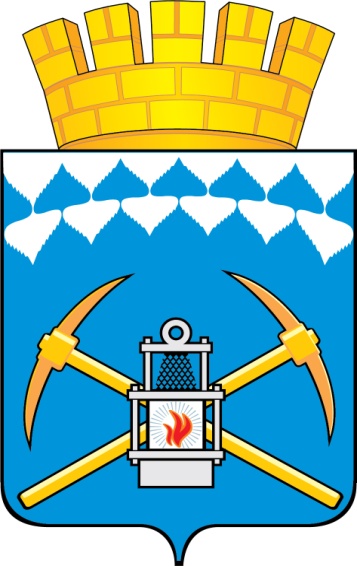 ВНЕСЕНИЕ ИЗМЕНЕНИЙ В ГЕНЕРАЛЬНЫЙ ПЛАН бЕЛОВСКОГО ГОРОДСКОГО ОКРУГА-кЕМЕРОВСКОЙ ОБЛАСТИ - кУЗБАССАМАТЕРИАЛЫ ПО ОБОСНОВАНИЮ ГЕНЕРАЛЬНОГО ПЛАНАТом 3Белово, 2023 СОСТАВ ГЕНЕРАЛЬНОГО ПЛАНАОБЩАЯ ЧАСТЬВнесение изменений в генеральный план Беловского городского округа Кемеровской области-Кузбасса (далее по тексту – Беловский городской округ) выполнен ООО «Кадастровый инженер» на основании муниципального контракта и технического задания на проектирование (Приложение 1 к муниципальному контракту). Заказчиком проекта является Муниципальное бюджетное учреждение «Архитектурно-планировочное бюро» г.Белово Беловского городского округа Кемеровской области-Кузбасса. Основанием для разработки генерального плана Беловского городского округа (далее – Проекта) является:Статьи 18, 30 Градостроительного кодекса Российской Федерации.Постановление администрации Беловского городского округа от 16.02.2023 №481-п «О подготовке проекта о внесении изменений в правила землепользования и застройки Беловского городского округа».Постановление администрации Беловского городского округа от 16.02.2023 №482-п «О подготовке предложений о внесении изменений в генеральный план Беловского городского округа и о подготовке проекта о внесении изменений в указанный генеральный план». Обращения юридических и физических лиц.Проект разработан в электронном виде, как геоинформационная система, в качестве топографической основы были использованы материалы, предоставленные Заказчиком.Для подготовки графической части Генерального плана были использованы материалы действующих документов территориального планирования, информация государственного кадастра недвижимости (информация о землеотводах в границах городского округа), современные космические снимки дистанционного зондирования и другие материалы открытого пользования.Графическая часть работы выполнена в системе координат МСК-42 в электронном виде, с послойным нанесением основной градостроительной информации с использованием программного обеспечения MapInfo.Генеральный план Беловского городского округа разработан на следующие проектные периоды:I очередь – до 2033 года;Расчетный срок – до 2043 года. ВВЕДЕНИЕРазработка Генерального плана Беловского городского округа Кемеровской области-Кузбасса осуществляется в соответствии с Градостроительным кодеком Российской Федерации от 29.12.2004 №190-ФЗ. При разработке Генерального плана были проанализированы и использованы документы территориального планирования федерального уровня, схемы территориального планирования Кемеровской области, Беловского городского округа, иные нормативно-правовые акты Кемеровской области.Материалы проекта дополняются и корректируются с учетом стратегических и программных документов (федерального, регионального и местного уровней), появившихся в период после утверждения действующих Генеральных планов упраздненных поселений. Подготовка Генерального плана Беловского городского округа Кемеровской области-Кузбасс осуществлена с учетом положений о территориальном планировании, содержащихся в документах территориального планирования Российской Федерации, Кемеровской области, муниципальных образований, сопредельных с территорией городского округа, региональных и местных нормативов градостроительного проектирования, а также с учетом предложений заинтересованных лиц.Основными целями работ являются:Обеспечения планирования дальнейшего поступательного развития территории городского округа, ее рационального использования, привлечения инвестиций, обеспечения потребностей населения; Учет стратегических и программных документов (федерального, регионального, и местного уровней), появившихся в период после утверждения генеральных планов упразднённых поселений, вошедших в состав городского округа;Развитие территории Беловского городского округа должно строиться на комплексном подходе, конечным результатом которого является планирование взаимоувязанного размещения конкретных объектов капитального строительства, пространственного положения планируемых к строительству объектов, в целях исключения конфликта интересов различных структур управления по отношению к земле, как главному инвестиционному ресурсу территории городского округа. В соответствии с техническим заданием на проектирование, задачами территориального планирования являются:Уточнение и изменение функционального назначения территорий с учетом: сведений Росреестра, существующего землепользования, и размещения планируемых объектов капитального строительства (федерального, регионального и местного значения), предложений органов местного самоуправления, органов исполнительной власти Кемеровской области, физических и юридических лиц.Формирование предложений по планируемым границам населенных пунктов Беловского городского округа Кемеровской области с учетом требований Федерального закона "О государственной регистрации недвижимости" от 13.07.2015г. №218-ФЗ.Актуализация перечня планируемых к размещению объектов местного значения в границах Беловского городского округа.Проект генерального плана подготовлен на всю территорию Беловского городского округа.При разработке проекта генерального плана учитывались следующие документы:Федерального уровня:Градостроительный кодекс РФ от 29.12.2004г. №90-ФЗ;Земельный кодекс РФ от 25.10.2001г. №137-ФЗ;Водный кодекс РФ от 03.06.2006г. №73-ФЗ;Лесной кодекс РФ от 04.12.2006г. №201-ФЗ;Воздушный кодекс Российской Федерации от 19.03.1997г. №60-ФЗ;Федеральный закон от 29.12.2004г. №191-ФЗ «О введении в действие Градостроительного кодекса Российской Федерации»;Федеральный закон от 28.06.2014г. №72-ФЗ "О стратегическом планировании в Российской Федерации";Федеральный закон от 10.01.2003г. №17-ФЗ «О железнодорожном транспорте в Российской Федерации;Федеральный закон от 25.10.2001г. №137-ФЗ «О введении в действие Земельного кодекса Российской Федерации»;Федеральный закон от 08.11.2007г. №257-ФЗ «Об автомобильных дорогах и дорожной деятельности в РФ и о внесении изменений в отдельные законодательные акты Российской Федерации»;Федеральный закон от 30.03.1999г. №52-ФЗ «О санитарно-эпидемиологическом благополучии населения»;Федеральный закон от 21.12.1994г. №68-ФЗ «О защите населения и территорий от чрезвычайных ситуаций природного и техногенного характера»;Федеральный закон от 25.06.2002г. №73-Ф3 «Об объектах культурного наследия (памятниках истории и культуры) народов Российской Федерации»;Федеральный закон от 06.10.2003г. №131-Ф3 «Об общих принципах организации местного самоуправления в Российской Федерации»;Федеральный закон от 14.03.1995г. №ЗЗ-ФЗ "Об особо охраняемых природных территориях";Федеральный закон от 10.01.2002г. №7-ФЗ «Об охране окружающей среды»;Федеральный закон от 22.07.2008г. №123-Ф3 «Технический регламент о требованиях пожарной безопасности»;Федеральный закон от 31.03.1999г. №69-ФЗ «О газоснабжении в Российской Федерации»;Федеральный закон от 12.01.1996г. №8-ФЗ «О погребении и похоронном деле»;Закон Российской Федерации от 21.02.1992г. №2395-1 «О недрах»;Приказ Минэкономразвития России от 09.01.2018г. №10 "Об утверждении Требований к описанию и отображению в документах территориального планирования объектов федерального значения, объектов регионального значения, объектов местного значения и о признании утратившим силу приказа Минэкономразвития России от 7 декабря 2016г. №793";Приказ Минрегиона РФ от 26.05.2011 №244 «Об утверждении Методических рекомендаций по разработке проектов генеральных планов поселений и городских округов»;Указ «О национальных целях и стратегических задачах развития Российской Федерации на период до 2024 года» от 7 мая 2018 г.Постановление Правительства РФ от 15.04.2014г. №316 "Об утверждении государственной программы Российской Федерации "Экономическое развитие и инновационная экономика".СанПиН 2.2.1/2.1.1.1200-03 "Санитарно-защитные зоны и санитарная классификация предприятий, сооружений и иных объектов";СанПиН 2.1.4.1110-02 «Зоны санитарной охраны источников водоснабжения и водопроводов питьевого назначения»;СП 2.1.5.1059-01 «Гигиенические требования к охране подземных вод от загрязнения. Санитарные правила»;СП 42.13330.2016 Градостроительство. Планировка и застройка городских и сельских поселений. Актуализированная редакция СНиП 2.07.01-89*;Схема территориального планирования Российской Федерации в области федерального транспорта (в части трубопроводного транспорта), утвержденная распоряжением Правительства РФ от 06.05.2015 №861-р;Схема территориального планирования Российской Федерации в области федерального транспорта (железнодорожного, воздушного, морского, внутреннего водного), автомобильных дорог федерального значения, утвержденная распоряжением Правительства РФ от 19.03.213 №384-р;Схема территориального планирования Российской Федерации в области энергетики, утвержденная распоряжением Правительства РФ от 01.08.2016 №1634-р;Схема территориального планирования Российской Федерации в области здравоохранения, утвержденная распоряжением Правительства РФ от 28.12.2012 №2607-р;Схема территориального планирования Российской Федерации в области высшего образования, утвержденная распоряжением Правительства РФ от 26.02.2013 №247-р;другие нормативные документы. Регионального уровня:Закон Кемеровской области-Кузбасса от 12.07.2006 №98-ОЗ «О градостроительстве, комплексном развитии территории и благоустройстве Кузбасса»;Закон Кемеровской области-Кузбасса от 29.12.2015 №140-ОЗ «Об объектах культурного наследия (памятниках истории и культуры)»;Закон Кемеровской области от 28.12.2016 №103-ОЗ «О стратегическом планировании»;Постановление коллегии администрации Кемеровской области от 14.10.2009 №406 «Об утверждении нормативов градостроительного проектирования Кемеровской области-Кузбасса»;Схема территориального планирования Кемеровской области-Кузбасса, утвержденная постановлением коллегии администрации Кемеровской области от 19.11.2009 №458;Постановление коллегии администрации Кемеровской области «Об утверждении комплексной региональной программы «Обращение с отходами производства и потребления, в том числе с твердыми коммунальными отходами, Кемеровской области-Кузбасса» на 2017-2026 годы» от 09.08.2017 №419; Нормативы градостроительного проектирования Кемеровской области-Кузбасса;другие нормативные документы. Местного уровня:Материалы генеральных планов городского и сельских поселений, действующие на территории Беловского городского округа;Утвержденная документация по планировке территории, действующая на территории проектирования;Местные нормативы градостроительного проектирования Беловского городского округа Кемеровской области-Кузбасса;Схема водоснабжения и водоотведения Беловского городского округа Кемеровской области-Кузбасса до 2030 года.Схема теплоснабжения Беловского городского округа Кемеровской области-Кузбасса до 2030 года.Программа комплексного развития социальной инфраструктуры муниципального образования «Беловский городской округ Кемеровской области-Кузбасса» на 2017-2026 годы», утвержденная постановлением Администрации Беловского городского округа от 26.05.2017 №1685-п;Программа комплексного развития транспортной инфраструктуры Беловского городского округа, утвержденная решением Совета народных депутатов Беловского городского округа от 21.02.2018 №65/363-н;Программы комплексного развития систем коммунальной инфраструктуры Беловского городского округа Кемеровской области-Кузбасса до 2036 года. Актуализированная редакция на 2023 год, утвержденная решением Совета народных депутатов Беловского городского округа от 19.07.2022 №53/294-н;Муниципальная программа «Модернизация объектов жилищно-коммунальной, социальной инфраструктуры в Беловском городском округе» на 2022-2024 годы, утвержденная постановлением администрацией Беловского городского округа от 17.01.2022г. №39;Муниципальная программа «Развитие транспортной обеспеченности и дорожной сети в Беловском городском округе» на 2022-2024 годы, утвержденная постановлением администрацией Беловского городского округа от 28.01.2022г. №96;Муниципальная программа «Развитие экономического потенциала в Беловском муниципальном округе» на 2022-2024 годы, утвержденная постановлением администрацией Беловского городского округа от 04.02.2022г. №147;Муниципальная программа по развитию туризма на территории Беловского городского округа до 2025 года, утвержденная постановлением Администрации Беловского городского округа от 23.10.2019 №2963-п;Сведения Единого государственного реестра недвижимости о наличии земель, распределения их по категориям и формам собственности (по состоянию на начало разработки проекта документа территориального планирования и правил землепользования и застройки);другие нормативные документы. РАЗДЕЛ 1. СВЕДЕНИЯ О ПЛАНАХ И ПРОГРАММАХ КОМПЛЕКСНОГО СОЦИАЛЬНО-ЭКОНОМИЧЕСКОГО РАЗВИТИЯ ТЕРРИТОРИИ ГОРОДСКОГО ОКРУГА Предложения по развитию Кемеровской области в основных стратегических документах федерального уровня:Указ «О национальных целях и стратегических задачах развития Российской Федерации на период до 2024 года» от 7 мая 2018г.Указ определяет в целях осуществления прорывного научно-технологического и социально-экономического развития Российской Федерации, увеличения численности населения страны, повышения уровня жизни граждан, создания комфортных условий для их проживания, а также условий и возможностей для самореализации и раскрытия таланта каждого человека:1. Правительству Российской Федерации необходимо обеспечить достижение следующих национальных целей развития Российской Федерации на период до 2024 года:а) обеспечение устойчивого естественного роста численности населения Российской Федерации;б) повышение ожидаемой продолжительности жизни до 78 лет (к 2030 году – до 80 лет);в) обеспечение устойчивого роста реальных доходов граждан, а также роста уровня пенсионного обеспечения выше уровня инфляции;г) снижение в два раза уровня бедности в Российской Федерации;д) улучшение жилищных условий не менее 5 млн. семей ежегодно;е) ускорение технологического развития Российской Федерации, увеличение количества организаций, осуществляющих технологические инновации, до 50 процентов от их общего числа;ж) обеспечение ускоренного внедрения цифровых технологий в экономике и социальной сфере;з) вхождение Российской Федерации в число пяти крупнейших экономик мира, обеспечение темпов экономического роста выше мировых при сохранении макроэкономической стабильности, в том числе инфляции на уровне, не превышающем 4 процента;и) создание в базовых отраслях экономики, прежде всего в обрабатывающей промышленности и агропромышленном комплексе, высокопроизводительного экспортно-ориентированного сектора, развивающегося на основе современных технологий и обеспеченного высококвалифицированными кадрами.2. Правительству Российской Федерации в соответствии с национальными целями, определёнными пунктом 1 настоящего Указа, необходимо будет разработать (скорректировать) совместно с органами государственной власти субъектов Российской Федерации национальные проекты (программы) по следующим направлениям:демография;здравоохранение;образование;жильё и городская среда;экология;безопасные и качественные автомобильные дороги;производительность труда и поддержка занятости;наука;цифровая экономика;культура;малое и среднее предпринимательство и поддержка индивидуальной предпринимательской инициативы;международная кооперация и экспорт.Планируемые объекты федерального значения в соответствии со Схемами территориального планирования Российской ФедерацииПри подготовке проекта учитывалась следующая градостроительная документация:Схема территориального планирования Российской Федерации в области транспорта;Схема территориального планирования Российской Федерации в области транспорта (в части трубопроводного транспорта);Схема территориального планирования Российской Федерации в области энергетики;Схема территориального планирования Российской Федерации в области высшего профессионального образования;Схема территориального планирования Российской Федерации в области здравоохранения;Схема территориального планирования Российской Федерации в области энергетикиРаспоряжение Правительства РФ от 01.08.2016г. №1634-р «Об утверждении схемы территориального планирования Российской Федерации в области энергетики».Предложения по развитию Беловского городского округа в основных стратегических документах регионального уровня.Стратегия социально-экономического развития и программы развития Кемеровской области-Кузбасса.Действующая Стратегия социально-экономического развития Кемеровской области-Кузбасса рассчитана до 2035 года. Стратегия СЭР Кемеровской области утверждена законом Кемеровской области-Кузбасса от 26 декабря 2018г. №122-ОЗ.На основе Стратегии разработаны Государственные программы, в том числе в области экономического развития и формирования доступной социальной инфраструктуры.«Об утверждении государственной программы Кемеровской области-Кузбасса «Государственная поддержка агропромышленного комплекса и устойчивого развития сельских территорий Кузбасса» на 2014-2025 годы». Утверждена постановлением коллегии администрации Кемеровской области от 25 октября 2013г. №464.«Об утверждении Концепции развития культуры и искусства в Кемеровской области на период до 2030 года». Утверждена распоряжением коллегии администрации Кемеровской области от 18 апреля 2014 г. №287-р.«Об утверждении государственной программы Кемеровской области-Кузбасса «Развитие системы образования Кузбасса» на 2014-2025 годы. Утверждена постановлением коллегии администрации Кемеровской области от 04 сентября 2013г. №367.«Об утверждении государственной программы Кемеровской области-Кузбасса «Развитие здравоохранения Кузбасса» на 2014-2025 годы. Утверждена постановлением коллегии администрации Кемеровской области от 15 октября 2013г. №443. «Об утверждении государственной программы Кемеровской области-Кузбасса «Оптимизация развития транспорта Кузбасса» на 2014-2025 годы. Утверждена постановлением коллегии администрации Кемеровской области от 24 сентября 2013г. №405.«Об утверждении государственной программы Кемеровской области-Кузбасса «Социальная поддержка населения Кузбасса» на 2014-2025 годы. Утверждена постановлением коллегии администрации Кемеровской области от 25 октября 2013г. №468.«Об утверждении государственной программы Кемеровской области-Кузбасса «Физическая культура и спорт Кузбасса» на 2021-2025 годы. Утверждена постановлением Правительства Кемеровской области-Кузбасса от 01 октября 2020г. №611. «Об утверждении государственной программы Кемеровской области-Кузбасса «Развитие субъектов малого и среднего предпринимательства Кемеровской области-Кузбасса» на 2014-2025 годы. Утверждена постановлением коллегии администрации Кемеровской области-Кузбасса от 01 октября 2013г. №413.«Об утверждении государственной программы Кемеровской области-Кузбасса «Информационное общество Кузбасса» на 2014-2025 годы. Утверждена постановлением коллегии администрации Кемеровской области-Кузбасса от 20 сентября 2013г. №400.«О реализации на территории Кемеровской области-Кузбасса мероприятия по обеспечению жильем молодых семей комплекса процессных мероприятий «Выполнение государственных обязательств по обеспечению жильем отдельных категорий граждан» государственной программы Российской Федерации «Обеспечение доступным и комфортным жильем и коммунальными услугами граждан Российской Федерации» Утверждена постановлением коллегии администрации Кемеровской области-Кузбасса от 10 августа 2011г. №379.«О стратегии развития строительного комплекса Кемеровской области подпрограммы до 2025 года». Утверждена распоряжением коллегии администрации Кемеровской области-Кузбасса от 01 февраля 2012г. №34-р.«Об утверждении государственной программы Кемеровской области-Кузбасса «Жилищно-коммунальный и дорожный комплекс, энергосбережение и повышение энергоэффективности Кузбасса» на 2014-2027 годы». Утверждена постановлением коллегии администрации Кемеровской области-Кузбасса от 24 октября 2013г. №458.«Об утверждении государственной программы Кемеровской области-Кузбасса «Обеспечение безопасности населения Кузбасса» на 2014-2025 годы». Утверждена постановлением коллегии администрации Кемеровской области от 13.09.2013г. №375.«Об утверждении государственной программы Кемеровской области-Кузбасса «Охрана, защита, воспроизводство, использование лесов и объектов животного мира Кузбасса» на 2017-2025 годы». Утверждена постановлением коллегии администрации Кемеровской области от 08.11.2016г. №430.Несмотря на недостаточное упоминание в Стратегии социально-экономического развития Кемеровской области о Беловском городском округе, фактически он является промышленным, транспортным и спортивным центром.Одако, в схеме территориального планирования Кемеровской области Беловский городской округ рассматривается как важный социально-экономический центр.РАЗДЕЛ 2. АНАЛИЗ ИСПОЛЬЗОВАНИЯ ТЕРРИТОРИИ ГОРОДСКОГО ОКРУГА2.1. Описание природных условий и ресурсов территорииКлимат        Беловский городской округ входит в состав Кемеровской области-Кузбасс и расположен на юге Западной Сибири, в центральной части Кузнецкого угольного бассейна (Кузбасса).  Климат Беловского городского округа резко континентальный с холодной зимой и теплым летом, сопровождающимся поздними заморозками весной и ранними осенними заморозками. Вследствие большого удаления от морей и океанов климат территории формируется под воздействием физических свойств суши, которая летом быстро и сильно нагревается, а зимой резко выхолаживается. Летний период продолжается 3 месяца, осенний и весенний по 2 месяца, зима с устойчивой отрицательной температурой воздуха длится более 5 месяцев.         Самая низкая среднемесячная температура -21,5˚С и абсолютный минимум -48,4˚С наблюдается в январе месяце. Самая высокая среднемесячная температура +25,5˚С и абсолютный максимум +38˚С наблюдается в июле месяце. Глубина промерзания грунтов в зависимости от вида грунта от 1,3 до 2,5 метров.По своим агроклиматическим условиям Беловский городской округ относится к зоне достаточного увлажнения. Период активной вегетации растений начинается в середине мая и продолжается до середины сентября, составляя в среднем 132 дня. Период начинается обычно 15 мая. Продолжительность безморозного периода около 120 дней, с поздними весенними и ранними осенними заморозками может быть на 30 дней короче. Последние весенние заморозки наблюдаются в начале мая, а первые осенние - в конце сентября. Характерной чертой является холодная зима, занимающая 50% продолжительности года. Устойчивые морозы начинаются в ноябре и продолжаются до марта. Продолжительность этого периода около 140 дней. Продолжительность солнечного сияния 134 дня за год с максимумом в июле- 24 дня и минимумом в феврале-2 дня.Количество и распределение осадков в течение года определяется, главным образом, циклической деятельностью атмосферы и особенностями рельефа рассматриваемой территории.По степени увлажнения территория городского округа относится к зоне достаточного увлажнения. Осадки распределяются неравномерно. За период активной вегетации выпадает около 360 мм. Соответственно гидротермический коэффициент около 1,5. Территория характеризуется высокой степенью увлажнения, не характерны засухи, суховеи. Среднегодовая относительная влажность воздуха 82%. Следствием влажности и инверсионных процессов являются туманы. В среднем за год около 80-90 дней с осадками, превышающими 1 мм. Летом осадки выпадают в виде продолжительных дождей. В остальную часть года выпадение осадков носит продолжительный характер и умеренную интенсивность. Зимой в рассматриваемом районе выпадает сравнительно мало осадков. Зимние осадки формируют снежный покров. Высота и продолжительность залегания снежного покрова зависит от климатических и природных особенностей местности. Продолжительность залегания снежного покрова составляет 157 суток. Согласно доклада о состоянии и охране окружающей среды Кемеровской области-Кузбасс в 2022 году, предоставленный Министерством природных ресурсов и экологии Кузбасса, средняя высота снежного покрова за зиму составляла в 2020 году-26 см, в 2021 году-51см, в 2022 году-30 см. Талые воды снежного покрова играют важную роль в формировании речных стоков проектируемой территории.Господствующее направление ветра юго-западное. Скорость ветра в основном умеренная, среднегодовая скорость составляет около 4 м/сек, скорость ветра с повторяемостью превышения 5 % составляет 13 м/сек. Максимальная наблюдаемая скорость ветра до 38 м/сек. В зимний период повторяемость юго-западных ветров составляет 56 - 67 %. Штилевые ситуации наблюдаются чаще в январе (28 %), в феврале и августе (21 %). При отсутствии ветра в сочетании с мощными инверсиями в приземном слое города происходит накапливание вредных примесей. В году в среднем 15 дней с ветрами более 15 м/с. По сведениям администрации Беловского городского округа, скорость ветра в течении года варьируется с 1,9 до 2,8 метров в секунду.  Таблица 2.1.1. Скорость ветра по месяцамК неблагоприятным метеорологическим явлениям относятся туманы, метели, грозы, гололедица и изморозь.В особо метельные зимы вследствие большого снегопереноса ветрами рекомендуется временная снегозащита путей сообщения. Беловский городской округ относится к зоне умеренного потенциала загрязнения, т.к. метеорологические условия таковы, что создаются равновесные условия для рассеивания и накопления вредных примесей в атмосфере. Рельеф и геоморфологияГородской округ находится на западе Кемеровской области в пределах Кузнецкой котловины, по окраинам которой расположен Салаирский кряж и Кузнецкий Алатау. Ландшафт округа равнинный, слабо холмистый, характерный для Кузнецкой лесостепи. Основной водной артерией территории округа является река Бачат с притоками. Коэффициент рельефа местности равен 1,1. Большая часть окружающей территории занята степью и лесостепью. Кузнецкая котловина представляет собой обширный межгорный прогиб, основание которого сложено смятыми в складки породами нижнего палеозоя, перекрытыми затем морскими девонскими и каменноугольными отложениями, также это волнистая эрозийная равнина, расчлененная густой сетью широких пологосклонных долин и балок. В центральной части равнинный рельеф котловины нарушается рядом невысоких горных кряжей. Поверхность междуречных пространств и их склонов почти повсеместно прикрыта толщами четвертичных лессовидных суглинков. Большую часть площади котловины занимают длинные пологие склоны увалов к долинам. В целом, большая часть города по условиям рельефа благоприятна для строительства. Основной особенностью является наличие крупных разрабатываемых угольных месторождений, а также разведанные и перспективные для выработки залежи. Не энергетические полезные ископаемые представлены наличием песков, глин и суглинков, используемых для изготовления стройматериалов. Территория хорошо освоена в сельскохозяйственном отношении. Из-за развитости добычи угля в области наблюдается антропогенная трансформация природной среды.Гидрография и гидрогеологические условияГеографически Беловский городской округ охватывает бассейн течения реки Бачат, протекающей с юга на север. Город Белово расположен на реках Большой Бачат, Малый Бачат и Бачат в 120 км от Новокузнецка и 132 км от Кемерово. Речная сеть является частью водосборного бассейна р.Обь. В северной части Беловского городского округа находится р.Иня и Беловское водохранилище на ней.Реки, протекающие на территории Беловского городского округа, имеют смешанное питание с преобладанием в основном-снегового, а также они многоводны и отличаются медленным течением. Также по территории Беловского городского округа протекает 7 рек протяженностью более 10 км каждая.Таблица 2.1.2. Перечень основных рек Беловского городского округа Основной водной артерией Беловского городского округа является река Бачат. По данным государственного водного реестра России относится к Верхнеобскому бассейновому округу, водохозяйственный участок реки - Иня, речной подбассейн реки - бассейны притоков (Верхней) Оби до впадения Томи. Речной бассейн реки - (Верхняя) Обь до впадения Иртыша. Образуется слиянием Большого Бачата и Малого Бачата. Поскольку река равнинная, течение спокойное, русло извилистое. В весеннее половодье уровень реки поднимается до 2 метров. Общая протяженность реки – 86 км. Имеет 12 притоков как левобережные, так и правобережные притоки. Поскольку река равнинная, течение спокойное, русло извилистое. В весеннее половодье уровень реки поднимается до 2 метров.Река Малый Бачат, также как, и Бачат по данным государственного водного реестра России относится к Верхнеобскому бассейновому округу, водохозяйственный участок реки - Иня, речной подбассейн реки - бассейны притоков (Верхней) Оби до впадения Томи. Речной бассейн реки - (Верхняя) Обь до впадения Иртыша. Имеет 10 при0токов.Река Мереть–правобережный приток реки Иня и по данным государственного водного реестра России относится к Верхнеобскому бассейновому округу, водохозяйственный участок реки - Иня, речной подбассейн реки - бассейны притоков (Верхней) Оби до впадения Томи. Речной бассейн реки - (Верхняя) Обь до впадения Иртыша. Река Иня - имеет 61 приток и впадает в Обь по правому берегу реки. Высота истока около 342 м над уровнем моря.  По данным государственного водного реестра России  относится к  Верхнеобскому бассейновому округу,  водохозяйственный участок реки — Обь от города Барнаул до Новосибирского гидроузла, без реки  Чумыш, речной подбассейн реки — бассейны притоков (Верхней) Оби до впадения Томи. Речной бассейн реки — (Верхняя) Обь до впадения Иртыша. Река Черта – впадает в Бачат в 6 км от его устья по правому берегу. В непосредственной близости от реки две шахты и другие промышленные предприятия. По данным государственного водного реестра России относится к  Верхнеобскому бассейновому округу, водохозяйственный участок реки — Иня, речной подбассейн реки — бассейны притоков (Верхней) Оби до впадения Томи. Речной бассейн реки — (Верхняя) Обь до впадения Иртыша.Река Уба - устье реки находится в 2 км по левому берегу реки Бачат. По данным  государственного водного реестра России  относится к Верхнеобскому бассейновому округу, водохозяйственный участок реки — Иня, речной подбассейн реки — бассейны притоков (Верхней) Оби до впадения Томи. Речной бассейн реки — (Верхняя) Обь до впадения Иртыша.Река Ур - по данным государственного водного реестра России относится к  Верхнеобскому бассейновому округу, водохозяйственный участок реки — Иня, речной подбассейн реки — бассейны притоков (Верхней) Оби до впадения Томи. Речной бассейн реки — (Верхняя) Обь до впадения Иртыша. Наиболее опасные гидрологические явления наблюдаются на реках в периоды весеннего половодья и паводков.По характеру водного режима сток ее относится к типу Западно-Сибирских рек с довольно продолжительным периодом весеннего половодья, низкой зимней меженью и незначительным увеличением водности в период осенних дождей. Питание рек - смешанное: поверхностное и грунтовое. На долю снегового питания приходится 78%, грунтового - 17%, дождевого - 4% объема годового стока. 65-80% стока приходится на период весеннего половодья (апрель - май), который проходит в две-три волны. Начало весеннего половодья наблюдается в среднем в конце первой декады апреля. Период подъема весенней волны составляет 12-15 дней, в зависимости от дружности снеготаяния. Спад половодья проходит значительно медленнее, растянут. При этом, как правило, на спаде, в середине мая, происходит вновь небольшой подъем воды за счет активизации снеготаяния в верховьях бассейна Ини. К этому периоду приурочены наибольшие расходы воды. Русло Ини как реки равнинного типа значительно меандрирует практически повсюду. Ширина его колеблется в пределах 40-100 метров, глубина средняя 1,5-3 метров.Наиболее крупным водоемом района является Беловское водохранилище, созданное в долине реки Иня как водоем-охладитель Беловской ГРЭС. Длина водохранилища-15 км, ширина на разных участках различная, от 0,5 до 1,5 км, площадь зеркала воды-13,6 км2, площадь водосборного бассейна до створа гидроузла ГРЭС-1970 км2.Сейсмичность территорииСейсмичность на территории согласно Приложению, Б к СП 14.13330.2018 по карте 10% ОСР-А, 5 % ОСР-97-В и 1 % ОСР-97-с составляет 7 и 8 баллов шкалы MSK-64 соответственно. В соответствии с этим районированием населенный пункт подвержен сейсмической опасности интенсивностью 6 баллов по шкале MSK-64 один раз в 500 лет. 8 баллов по шкале MSK-64 один раз в 1000 лет, 7 баллов по шкале MSK-64 один раз в 5000 лет.Почвы и растительность В Беловском городском округе основной фон почвенного покрова на лугово-степной равнинной части, по междуречным пространствам, составляют черноземы обыкновенные и выщелоченные, темно-серые и серые лесные почвы. В понижениях рельефа, по долинам рек и днищам балок сформированы солончаковые, торфянистые и лугово-болотные почвы.Черноземы сформировались на лессовидных суглинках. Механический состав их средне- и тяжелосуглинистый.Выщелоченные черноземы, преобладающие в структуре почвенного покрова, отличаются благоприятным водным режимом и физическими свойствами. Высокий запас питательных веществ, насыщенность поглощающего комплекса кальцием, отсутствие засоления, слабокислая реакция среды обуславливают их высокую биогенность, благодаря которой уровень эффективного плодородия этих почв достаточно высок.Черноземные почвы характеризуются высоким естественным плодородием (бонитировочный балл в среднем равен 89). Содержание гумуса в них составляет 7-11%. Мощность гумусового горизонта на пахотных угодьях в среднем равна 20 см. На экологическое состояние почвенного покрова района значительное негативное влияние оказывает хозяйственная деятельность, проявляющаяся в нарушении его территориальной структуры, изменении физических и химических свойств почв. Растительный покров городского округа относится к степной и лесостепной природным зонам. Коренной растительностью являются злаково-разнотравные и ковыльные степи. В основе травостоя степных сообществ господствуют дерновинные злаки - типчаки ложно овечий и бороздчатый, ковыль-тырса, змеевка растопыренная, мятлик степной, тонконог тонкий, житняк гребенчатый, мелкие степные осоки - твердоватая и приземистая, из полукустарников - полынь холодная.На границе степного и лесного поясов распространены остепненные суходольные луга, приуроченные обычно к пологим участкам осветленных склонов. Доминирующими видами растений среди них выступают вейник наземный, костер безостый, тимофеевка степная, регнерия Турчанинова и др. Почвы под этими растительными сообществами - обыкновенные черноземы.В лесостепной зоне встречаются небольшие березовые, березово-осиновые массивы и колки. По поймам и долинам малых рек встречаются тополи черный и лавролистный, ива древовидная. В подлеске распространены кустарники акация желтая, таволга иволистная, жимолость татарская, шиповник. По более влажным биотопам - черемуха, рябина, калина, смородина, крушина, бузина. Травянистый покров лесных участков богат и разнообразен видовым составом. Здесь обычными видами являются скерда сибирская, василисник, майник, хвощ, костяника, ежевика, сныть, земляника, вейник, папоротник орляк, горошек мышиный и душистый, шлемник и многие другие. Лесные массивы имеют большое почвозащитное и водоохранное значение, а также служат в целях рекреации, сбора пищевых и лекарственных растений и размещения пасек.Минерально-сырьевые ресурсыНа рассматриваемой территории присутствуют разрабатываемые месторождения минерально-сырьевых ресурсов. Природные ресурсы городского округа представляют, как межрегиональный, так и международный интерес. Беловский городской округ расположен в геолого-экономической зоне двух основных месторождений: Беловского и Бачатского. Основу почв в геологическом плане составляют песчаники, алевролиты, аргиллиты, конгломераты, каменные угли и мергели кузнецкой, ильинской и ерунаковской подсерии.В Беловском городском округе добыча угля производится в шахтах и разрезах. Беловский геолого-промышленный округ относится к числу перспективных угледобывающих районов.          В соответствии со статьей 25 Федерального Закона Российской Федерации "О недрах" от 21.02.1992 №2395-1 установлены ограничения в части застройки площадей залегания полезных ископаемых:строительство объектов капитального строительства на земельных участках, расположенных за границами населенных пунктов, размещение подземных сооружений за границами населенных пунктов разрешаются только после получения заключения федерального органа управления государственным фондом недр или его территориального органа об отсутствии полезных ископаемых в недрах под участком предстоящей застройки;застройка земельных участков, которые расположены за границами населенных пунктов и находятся на площадях залегания полезных ископаемых, а также размещение за границами населенных пунктов в местах залегания полезных ископаемых подземных сооружений допускается на основании разрешения федерального органа управления государственным фондом недр или его территориального органа. Выдача такого разрешения может осуществляться через многофункциональный центр предоставления государственных и муниципальных услуг;самовольная застройка земельных участков, указанных в части второй настоящей статьи, прекращается без возмещения произведенных затрат и затрат по рекультивации территории и демонтажу возведенных объектов;за выдачу разрешения на застройку земельных участков, которые расположены за границами населенных пунктов и находятся на площадях залегания полезных ископаемых, а также на размещение за границами населенных пунктов в местах залегания полезных ископаемых подземных сооружений в пределах горного отвода уплачивается государственная пошлина в размерах и порядке, которые установлены законодательством Российской Федерации о налогах и сборах.Пользование недрами должно осуществляться в интересах населения, как в целом Российской Федерации, так и населением Беловского городского округа. Пользование должно осуществляться с учетом обеспечения экологической безопасности, сохранения окружающей природной среды и традиционного уклада жизни. По горно-геологическим условиям территория подразделяется на подработанные и подрабатываемые площади как в границах населенных пунктов, так и вне границ населенных пунктов.Так на территории Беловского городского округа расположены действующие лицензионные участки недр Бачатского каменноугольного месторождения: Таблица 2.1.3.Лесосырьевые ресурсыЛесной фонд Беловского городского округа находится в ведении Территориального отдела по Беловскому лесничеству Департамента лесного комплекса Кемеровской области-Кузбасса. В соответствии с Перечнем лесорастительных зон и лесных районов Российской Федерации, утвержденным приказом Рослесхоза от 09.03.2011 №61, территория лесничества относится к Алтае-Саянскому горно-таежному району.В породном составе преобладают ели и сосны. По целевому назначению Беловского лесничества Кемеровской области на территории определены следующие основные категории лесов:Защитные леса:-леса, расположенные на особо охраняемых природных территориях.-леса, выполняющие функции защиты природных и иных объектов.а) защитные полосы лесов, расположенные вдоль железнодорожных путей общего пользования, федеральных дорог общего пользования, автомобильных дорог общего пользования, находящихся в собственности субъектов Российской Федерации. Существующее выделение данной категории соответствует целям сохранения полезных функций лесов.- ценные леса.б) запретные полосы лесов, расположенные вдоль водных объектов.Эксплуатационные леса:- эксплуатационные леса - подлежат освоению в целях устойчивого, максимально эффективного получения высококачественной древесины и других лесных ресурсов, продуктов их переработки с обеспечением сохранения полезных функций лесов. Использование лесов может быть следующих видов:1) заготовка древесины;2) заготовка живицы;3) заготовка и сбор недревесных лесных ресурсов;4) заготовка пищевых лесных ресурсов и сбор лекарственных растений;5) ведение охотничьего хозяйства и осуществление охоты;6) ведение сельского хозяйства;7)осуществление научно-исследовательской, образовательной деятельности;8) осуществление рекреационной деятельности;9) создание лесных плантаций и их эксплуатация;10) выращивание лесных плодовых, ягодных, декоративных растений, лекарственных растений;11) выполнение работ по геологическому изучению недр, разработка месторождений полезных ископаемых;12) строительство и эксплуатация водохранилищ и иных искусственных водных объектов, а также гидротехнических сооружений и специализированных портов;13) строительство, реконструкция, эксплуатация линий электропередачи, линий связи, дорог, трубопроводов и других линейных объектов;14) переработка древесины и иных лесных ресурсов;15) осуществление религиозной деятельности;16) иные виды, определенные в соответствии с частью 2 статьи 6 Лесного Кодекса.В эксплуатационных лесах запрещается заготовка древесины с нарушением возрастов рубок.Леса, расположенные на землях населенных пунктов, относятся к зеленым, лесопарковым зонам. Они отнесены по целевому назначению к защитным лесам. Приоритетное направление - осуществление рекреационной деятельности. Приказ Федерального агенства лесного хозяйства №519 от 24.03.2023 года «Об установлении гранииц Беловского лесничества в кемеровской области-Кузбассе» и Лесохозяйственный регламент Беловского лесничества Кемеровской области, утвержденый Департаментом лесного комплекса Кузбасса и регламентируют деление на участковые лесничества.    Таблица 2.1.4. Структура Беловского лесничества  По данным лесохозяйственного регламента Беловского лесничества лесной фонд Беловского городского округа по лесохозяйственному районированию отнесен к южно-сибирской горной лесорастительной зоне Алтае-Саянскому горно-таежному лесному району Российской Федерации. Зона лесозащитного районирования Беловского лесничества-горно-лесостепная II.Распределение лесов Беловского лесничества по целевому назначению и категориям защитных лесов выполнено в соответствии со статьей 10 Лесного кодекса Российской Федерации, Федеральным законом от 4 декабря 2006 года №201-ФЗ «О введении в действие Лесного кодекса Российской Федерации». Леса лесничества по целевому назначению лесов представлены защитными и эксплуатационными лесами.К защитным лесам относятся леса, которые подлежат освоению в целях сохранения средообразующих, водооохранных, защитных, санитарно-гигиенических, оздоровительных и иных полезных функций лесов с одновременным использованием лесов, при условии, что это использование совместимо с целевым назначением защитных лесов и выполняемыми ими полезными функциями.Эксплуатационные леса на территории лесничества выделены на основании приказа Федерального агентства лесного хозяйства №511 от 27.12.2010 года «Об отнесении лесов на территории Кемеровской области к ценным лесам, эксплуатационным лесам и установлении их границ».Территория Беловского городского округа относится к много лесным территориям с лесистостью 33,5%. Лесорастительная зона – таёжная. Преобладающие породы деревьев – ель сибирская (Picea obovata) и пихта сибирская (Abies sibirica) с примесью осины обыкновенной (Populus tremula), берёзы повислой (Betula pendula). Доля лиственных пород деревьев возрастает с севера на юг.Сельскохозяйственные ресурсыАгропромышленный комплекс (далее-АПК)-межотраслевой комплекс, объединяющий все отрасли хозяйства, а также отрасли экономики, принимающие участие в производстве сельскохозяйственной продукции, доводимой до конечного потребителя.           АПК включает в себя производство, перевозку, хранение, переработку, поставку сельскохозяйственной продукции, а также обеспечение сельского хозяйства техникой, химикатами и удобрениями, необходимыми для сельскохозяйственного производства.          По сведениям, предоставленным администрацией Беловского городского округа АПК представлен в области растениеводства, животноводства, рыболовства.В основном животноводство и растениеводство осуществляется в пределах личного подсобного хозяйства.          В таблице 2.1.5 представлен перечень действующих сельскохозяйственных предприятий в области растениеводства (по сведениям администрации Беловского городского округа)РыболовствоПод рыболовством, в соответствии с Федеральным законом от 20 декабря 2004г. №166-ФЗ «О рыболовстве и сохранении водных биологических ресурсов» понимается деятельность по вылову, приемке, переработке и транспортировке водных биоресурсов, то есть вся технологическая цепочка от вылова рыбы до реализации, выработанной из нее рыбной продукции.Беловское водохранилище образовано на притоке реки Обь-реке Иня. Водохранилище создано искусственно для водоснабжения Беловской ГРЭС. В длину водоем занимает 10 км, а в ширину 2,5 км. Глубина в среднем составляет 4,4 м, но максимально достигает 12 м. Наиболее часто встречаются язь, щука, форель, толстолобик, сом, сазан, линь, карп, амур белый. Экологическая обстановка на водохранилище не самая лучшая, присутствуют сбросы различных вредных веществ, таких как цинк, хром, марганец, свинец и др.Ихтиофауна рек представлена следующими видами рыб: обыкновенная щука, окунь пресноводный, елец, карась серебряный, пескарь, голец, щиповка сибирская, верховка обыкновенная.В настоящее время на малых водоемах отсутствует развитая производственная промысловая база и основная масса вылавливаемой рыбы относится к категории мелкого частика, который в свою очередь не обеспечивает рентабельного промысла (затруднена реализация выловленной рыбы, транспортные расходы и др.). Промысел раков на водоемах в настоящее время практически отсутствует, лов в основном ведут лица, занятые нелегальным промыслом раков и раколовы-любители. Рыболовство осуществляется на любительском уровне. Мелкие рыбозаготовители не имеют перерабатывающей базы и реализуют свою продукцию сразу после вылова. На территории городского округа услуги в сфере рыболовства предоставляет Беловское рыбное хозяйство.         Перечень действующих сельскохозяйственных предприятий в области рыболовства представлен в таблице 2.1.5 (информация предоставлена администрацией Беловского городского округа)Таблица 2.1.6        Охотничий промысел не развивается по причине отсутствия на территории Беловского городского округа охотничьих угодий.2.2. Список объектов культурного наследия, особо охраняемые природные территории и перечень мероприятий по сохранению объектов культурного наследияСогласно Федеральному Закону Российской Федерации от 25.06.2002 №73-ФЗ «Об объектах культурного наследия (памятниках истории и культуры) народов Российской Федерации» (далее–ФЗ №73), к объектам культурного наследия (памятникам истории и культуры) народов Российской Федерации (далее–объекты культурного наследия) относятся объекты недвижимого имущества со связанными с ними произведениями живописи, скульптуры, декоративно-прикладного искусства, объектами науки и техники и иными предметами материальной культуры, возникшие в результате исторических событий, представляющие собой ценность с точки зрения истории, археологии, архитектуры, градостроительства, искусства, науки и техники, эстетики, этнологии или антропологии, социальной культуры и являющиеся свидетельством эпох и цивилизаций, подлинными источниками информации о зарождении и развитии культуры.В таблице 2.2.1 представлен перечень объектов культурного наследия, расположенных на территории Беловского городского округа Кемеровской области-Кузбасс.Таблица 2.2.1. Перечень объектов культурного наследия, расположенных на территории Беловского городского округа (по сведениям Комитета по охране объектов культурного наследия Кузбасса).Мероприятия по охране историко-культурного наследияВ данном разделе перечисляются в упорядоченном виде, предлагаемые настоящим Генеральным планом мероприятия в области охраны историко-культурного наследия, расположенные на территории Беловского городского округа. Некоторые из них непосредственно вытекают из действующего законодательства. Другие представляют новые предложения, основанные на общем анализе содержания, состояния и потенциала историко-культурного наследия в большинстве его проявлений. Правовой базой для предложений по мероприятиям являются:Федеральный закон «Об объектах культурного наследия (памятниках истории и культуры) народов Российской Федерации» от 25.06.2002г. №73-ФЗ; Градостроительный кодекс Российской Федерации от 29.12.2004г. №190-ФЗ.Мероприятия по углублению и расширению исследований историко-культурного наследия Беловского городского округа.Проведение дальнейших работ по выявлению, изучению и учету объектов культурного наследия на территории Беловского городского округа, представляющих собой историко-культурную ценность, рекомендуемых для включения в Единый государственный реестр объектов культурного наследия (памятников истории и культуры) Российской Федерации.Проведение работы по совершенствованию списков объектов культурного наследия Беловского городского округа, входящих в Единый государственный реестр на предмет уточнения названий, датировки, адресов.Составление базы данных нематериального наследия – обычаев, фольклора, бытовых и художественных традиций и т.д., широкая публикация материалов по данной тематике с целью включения этого наследия в современную жизнь.  Привлечение населения к участию в обсуждении и решении проблем сохранения историко-культурного наследия.Мероприятия, связанные с изучением и сохранением археологического наследия городаПроведение дальнейших археологических исследований на территории Беловского городского округа.Дальнейшее проведение работ по определению границ территорий объектов археологического наследия.Обеспечение сохранности объектов археологического наследия при любой хозяйственной деятельности на территории городского округа.Проведение опережающих раскопок на участках предполагаемого строительства в местах расположения объектов археологического наследия.Создание археологических музеев под открытым небом в местах наибольшей концентрации археологического наследия на территории городского округа.Мероприятия по охране объектов культурного наследия на территории Беловского городского округаОформление охранных обязательств с собственниками и пользователями зданий, являющихся объектами культурного наследия. Организация мониторинга для контроля над состоянием и использованием объектов культурного наследия.Организация системы комплексного экологического мониторинга объектов культурного наследия. Проведение противоаварийных и консервационных работ по памятникам.Разработка проектов реставрации объектов культурного наследия, приспособления их для современного использования.Воссоздание утраченных элементов: колоколен, завершений и прочих объемов объектов культурного наследия.Разработка и продвижение инвестиционных проектов реставрации и приспособления объектов культурного наследия для современного использования.Проведение дальнейшей работы по определению границ территорий и предмета охраны для каждого из объектов культурного наследия городского округа, как условие их регистрации в Едином государственном реестре объектов культурного наследия (памятников истории и культуры) Российской Федерации.Разработка и утверждение проектов зон охраны объектов культурного наследия городского округа.Соблюдение режимов использования земель и градостроительных регламентов в зонах охраны объектов культурного наследия.Создание благоприятных условий для возрождения и развития промыслов и ремесел в городах и деревнях их традиционного развития.Мероприятия по использованию историко-культурного наследияПриспособление объектов культурного наследия, ценной исторической градоформирующей среды под музеи, музеи быта и истории, библиотеки, выставочные залы, гостиницы, офисы, магазины т.п., с частичным расселением существующего жилого фонда с последующей реставрацией отдельных зданий. Разработка и продвижение инвестиционных проектов реставрации и приспособления объектов культурного наследия для современного использования. При решении вопросов о выборе пользователей отдавать предпочтение использованию объектов культурного наследия по их основному функциональному назначению.Дальнейшее использование объектов культурного наследия может оказать существенное, а подчас решающее влияние на их сохранность. Эта задача осуществима только после определения предмета охраны каждого из объектов культурного наследия (фасады, внутренняя отделка, архитектурно-пространственная ценность и пр.).Мероприятия по развитию музейного комплекса Дополнить существующий музейный комплекс городов и поселений новыми музеями и выставочными залами с дополнительной экспозицией, расположенными преимущественно в наиболее интересных объектах культурного наследия.Предложения по развитию туристической инфраструктуры, использованию исторически ценных градоформирующих объектов для развития туризма и рекреацииИспользование объектов культурного наследия и ценных градоформирующих объектов для развития туризма и рекреации включает следующие мероприятия:  организация объектов показа, с предварительной реставрацией объектов культурного наследия;  организация маршрутов показа достопримечательностей городского округа;   организация частных или государственных мини гостиниц в объектах культурного наследия, в ценных градоформирующих объектах;  развитие сети питания и магазинов по торговле сувенирами, другими товарами по обслуживанию туристов.Прочие мероприятияРазработка и осуществление мер по развитию ремонтно-реставрационной базы, подготовке высококвалифицированных мастеров-реставраторов.Разработка и применение экономических и иных стимуляторов деятельности по участию населения в реставрации и реконструкции исторической застройки и сохранении памятников истории и культуры, дальнейшему развитию художественных ремесел, народных промыслов, иных традиционных видов хозяйственной деятельности.Особо охраняемые природные территории Для ООПТ устанавливается режим особой охраны в соответствии с нормативно-правовыми актами федерального, регионального уровня и органов местного самоуправления.  Из административных источников в настоящее время на территории Беловского городского округа находится один объект, являющийся особо охраняемой природной территорией–государственный природный заказник регионального значения «Бачатские сопки». Общая площадь особо охраняемой природной территории составляет 709,5 га. Сведения о границах государственного комплексного природного заказника Кемеровской области-Кузбасса «Бачатские сопки», утверждены Постановлением коллегии администрации Кемеровской области №394 от 26.07.2017 года «О государственном комплексном природном заказнике Кемеровской области «Бачатские сопки».    Согласно схемы территориального планирования Кемеровской области не предусмотрено мероприятий в сфере развития системы особо охраняемых природных территорий регионального значения.    Следует также отметить, что вопрос по созданию особо охраняемых природных территорий на территории округа имеет свою приоритетность в деле охраны окружающей среды, но также он имеет ряд проблем: организационные, научно-практические и финансово-экономические. Поэтому работу необходимо начинать решать с организационных вопросов, то есть существует необходимость в целях сохранения видового разнообразия и природных биоценозов, продолжить работу по выявлению уникальных мест с целью создания особо охраняемых природных территорий. Среди прочих проблем немало важной остается проблема в финансировании по организации, содержанию и ведению контроля над соблюдением режима особо охраняемых территорий.     В настоящее время основным сдерживающим фактором в деле организации, охраны и контроля ООПТ является отсутствие бюджетного финансирования.     Основные направления по формированию системы ООПТ на территории района:- выявление и создание ООПТ на территории района- проведение научно-исследовательских работ в ООПТ. Особо охраняемые природные территории относятся к объектам общенационального достояния. Согласно федеральному закону «Об особо охраняемых природных территориях» №33-ФЗ от 14.03.1995г. особо охраняемые природные территории-участки земли и недр, водной поверхности и воздушного пространства над ними, где располагаются природные комплексы и объекты, которые имеют особое природоохранное, научное, культурное, эстетическое, рекреационное и оздоровительное значение, которые изъяты полностью или частично из хозяйственного использования и для которых установлен режим особой охраны. Федеральный закон №33 от 14.03.1995г. «Об особо охраняемых природных территориях» регулирует отношения в области организации, охраны и использования особо охраняемых природных территорий в целях сохранения уникальных и типичных природных комплексов, и объектов, достопримечательных природных образований, объектов растительного и животного мира, их генетического фонда, изучения естественных процессов в биосфере и контроля за изменением ее состояния, экологического воспитания населения.Особо охраняемые природные территории могут иметь федеральное, региональное и местное значение. Правовой режим особо охраняемых природных территорий регионального и местного значения регламентируется законодательством Кемеровской области, федеральным законодательством, а также иными нормативно-правовыми актами различного уровня.  В целях защиты особо охраняемых природных территорий от неблагоприятных антропогенных воздействий на прилегающих к ним участках могут создаваться охранные зоны с регулируемым режимом хозяйственной деятельности, и определены размеры буферных зон. Перечень запрещенных и допустимых видов хозяйственной деятельности, на территориях особо охраняемых природных территорий приводится в соответствующих нормативно-правовых актах. В границах буферных зон запрещается деятельность, оказывающая негативное воздействие на природные комплексы.   На особо охраняемых природных территориях, в пределах которых находятся места обитания, размножения, и миграции животных, птиц и рыб, особенно редких и исчезающих видов растений и животных, занесенных в Красную книгу Российской Федерации, следует предусматривать охранные зоны с запрещением в пределах этих зон любой деятельности, отрицательно влияющей на природные комплексы. При определении границ и размеров охранных зон особо охраняемых природных территорий учитываются функциональное назначение сопредельных с ними территорий, степень экологической опасности производственных и иных объектов на этих территориях, планы градостроительного развития поселений и другая проектная документация, утвержденная в установленном порядке.2.3. Комплексная оценка и информация об основных проблемах развития территории2.3.1. Историческая справкаБеловский городской округ входит в состав Кемеровской области, расположен на юге Западной Сибири, в центральной части Кузнецкого бассейна (Кузбасса).  Городской округ территориально граничит на западе с Гурьевским муниципальным округом, на юге, востоке и севере-с Беловским муниципальным округом. Административный центр – город Белово. Площадь 220,1 кв. км. Основная река - Обь. История города Белово началась в 1726 году, когда беглый горнозаводской рабочий Фёдор Белов основал одноименную заимку - Белово на берегу Смородиновой реки, на местном наречии называлась река Бачат. По документам 1782 года в списке населённых мест Колыванской области в разряде «Кузнецкого ведомства деревни» уже была указана «деревня Белова», в которой жили 83 человека. По существующей в то время системе учёта населения, в статистических отчётах регистрировались только мужчины, поэтому точно определить количество жителей деревни Беловой довольно трудно. Так, в 1822 году, во время царствования Александра I, здесь жило 60 душ мужского пола. Уже во время отмены крепостного права в России, в 1861 году, только мужского населения в деревне занесли в списки 125 человек. В этом же 1861 году. общее количество жителей превысило две с половиной сотни человек. Из них только под фамилией Белов было записано 92 семьи.Территория города Белово складывалась не только из заимок и селений русских переселенцев, но и из части бывших телеутских улусов. Тогда это были населённые пункты с коренным тюрко-язычным населением и деревни с обрусевшими телеутами. Берега реки Бачат издревле были заселены племенами телеутов. В черту нынешнего города входят посёлки Бабанаково, Чертинский, Телеут, Заречное, 8 Марта, микрорайон Калтайка. Когда-то всё это были телеутские посёлки. В настоящее время в городе существуют две административных территории компактного проживания телеутского народа: микрорайон Телеут и село Заречное. Несмотря на то, что Белово появился в первой половине XVIII века, долгое время он оставался захолустной деревеней. Жизнь ему как городу дали железная дорога, цинковый завод и шахты. Особенно бурное развитие поселения Белово приходится на годы советской власти. В 1921 году Белово становится узловой железнодорожной станцией, в 1926 году пущено в эксплуатацию депо. В 1931 году был пущен цинковый завод. В том же 1931 году промышленный посёлок Белово становится центром Беловского района. В 1933 году введена в эксплуатацию первая шахта «Пионерка». Эти промышленные предприятия определили основу индустриального потенциала города Белово, который сохраняется и в настоящее время.4 декабря 1938 года Указом Президиума Верховного Совета РСФСР рабочему посёлку Белово был присвоен статус города.Принципы и порядок изменения административно-территориального устройства Кемеровской области, порядок регистрации, учёта административно-территориальных единиц и населенных пунктов области и иные вопросы административно-территориального устройства определяются Законом Кемеровской области от 27 декабря 2007г. №215-ОЗ "Об административно-территориальном устройстве Кемеровской области", принятым Советом народных депутатов Кемеровской области 26 декабря 2007г. В современных границах Беловский городской округ образован в соответствии с Законом Кемеровской области от 17 декабря 2004г. №104-ОЗ "О статусе и границах муниципальных образований", принятым Советом народных депутатов Кемеровской области 8 декабря 2004г. Согласно закона Кемеровской области №104-ОЗ от 17.12.2004 года «О статусе и границах города Белово» установлен перечень населенных пунктов, входящих в состав Беловского городского округа: г.Белово, пгт Бачатский, пгт Грамотеино, пгт Инской, пгт Новый Городок, с Заречное, д Грамотеино. Связь городского округа с населенными пунктами Кемеровской области осуществляется автомобильным транспортом по автодорогам федерального и регионального значения, железнодорожным транспортом через железнодорожный вокзал г. Белово, воздушным транспортом через аэропорт г. Кемерово. Гидрографическая сеть территории городского образования представлена бассейном реки Бачат, протекающей с юга на север. Речная сеть является частью водосборного бассейна реки Обь. В северной части городского округа находится река Иня и Беловское водохранилище на ней.Растительный покров в Беловском городском округе относится к степной и лесостепной природным зонам. Коренной растительностью являются злаково-разнотравные и ковыльные степи. В основе травостоя степных сообществ господствуют дерновинные злаки - типчаки ложно овечий и бороздчатый, ковыль-тырса, змеевка растопыренная, мятлик степной, тонконог тонкий, житняк гребенчатый, мелкие степные осоки - твердоватая и приземистая, из полукустарников - полынь холодная.На границе степного и лесного поясов распространены остепненные суходольные луга, приуроченные обычно к пологим участкам осветленных склонов. Доминирующими видами растений среди них выступают вейник наземный, костер безостый, тимофеевка степная, регнерия Турчанинова. Почвы под этими растительными сообществами - обыкновенные черноземы.В лесостепной зоне встречаются небольшие березовые, березово-осиновые массивы и колки. По поймам и долинам малых рек встречаются тополи черный и лавролистный, ива древовидная. В подлеске распространены кустарники акация желтая, таволга иволистная, жимолость татарская, шиповник. По более влажным биотопам - черемуха, рябина, калина, смородина, крушина, бузина. Травянистый покров лесных участков богат и разнообразен видовым составом. Здесь обычными видами являются скерда сибирская, василистник, майник, хвощ, костяника, ежевика, сныть, земляника, вейник, папоротник орляк, горошек мышиный и душистый, шлемник и многие другие. Лесные массивы имеют большое почвозащитное и водоохранное значение, а также служат в целях рекреации, сбора пищевых и лекарственных растений и размещения пасек.В степных и лесостепных ландшафтах широко распространены мелкие грызуны, ведущие колониальный образ жизни: большой или краснощекий суслик, серый или алтайский сурок, полевая мышь, обыкновенная полевка и экономка, хомяк. Встречаются крот алтайский, хорь, ласка, горностай. Значителен видовой состав птиц. В водных объектах водятся карась, лещ, елец, пескарь, плотва, язь, ерш, окунь, щука, налим, хариус, нельма.Также достаточно хорошо развито в округе сельское хозяйство. 90% от всей сельскохозяйственной продукции приходится на частные подсобные хозяйства. В округе активно выращивают картофель и овощи. Развита и сфера животноводства, местные хозяйства занимаются разведением крупного рогатого скота, свиней, птицы.2.3.2. Градообслуживающие отрасли Современное состояниеПо данным Министерства экономического развития Кузбасса градообразующей отраслью в Беловском городском округе является угольная промышленность-промышленное обогащение и переработка угля. По данным интернет ресурсов выпуск обогащенного угля за 12 месяцев 2022 года составил 10,3 млн.тонн, что составляет 81,2% к предыдущему году.Градообразующими предприятиями являются:-ООО «Шахта «Грамотеинская»;-ООО «ММК-УГОЛЬ» (структурное подразделение-ООО «Шахта Чертинская-Коксовая»;-«Бачатский угольный разрез» филиал ОАО УК «Кузбассразрезуголь»;-ООО «Шахта Листвяжная».Доля численности работников градообразующих организаций 21,1% в среднесписочной численности работников всех организаций. Предприятия работают стабильно, высвобождение работников не планируется.На территории Беловского городского округа развито промышленное обогащение и переработка угля. 55% добываемого угля перерабатывается на Беловских обогатительных фабриках.Сейчас в городе 4 обогатительные фабрики (ООО «ММК-Уголь» (структурное подразделение ЦОФ Беловская), ОФ «Листвяжная» (структурное подразделение ООО «Шахта «Листвяжная»), участок Бачатского угольного разреза ОФ «Бачатская-Энергетическая» и участок Бачатского угольного разреза «Бачатская-Коксовая»).Электротеплоэнергетика – это вторая по значимости отрасль города.На территории Беловского городского округа действует предприятие по выработке электроэнергии. Так Беловская ГРЭС, являясь филиалом ОАО «Кузбассэнерго», вырабатывает и отпускает электроэнергию. В городе вырабатывается 25% электроэнергии Кузбасса. Беловская ГРЭС занимает второе место в Кузбассе, после Томь-Усинской, по выработке электроэнергии.С развитием угольных предприятий наращивают объемы и предприятия обрабатывающей отрасли, такие как Беловский Энергоремонтный завод, Кузбассрадио, Беловский завод горношахтного оборудования, Ремонтно-механический завод, Грамотеинские Центральные электромеханические мастерские.Легкая промышленность в округе представлена фабрикой «Исток». Предприятие развернуло свою деятельность на базе швейной фабрики «Малыш», которая в 90-х годах прекратила свое существование.Полиграфическую промышленность представляют ГП КО «Беловский полиграфист» – одно из старейших предприятий города. Год основания – октябрь 1931 года.Пищевая промышленность представлена предприятиями молочной, мясной, кондитерской, хлебобулочной, мукомольно-крупяной отраслями.Перспективы развития данных предприятий напрямую зависят от развития угольной, машиностроительной и металлургической промышленности региона и России. В связи с тем, что в ближайшие годы тенденции снижения объемов добычи угля в Кузнецком бассейне не предполагается, то соответственно предприятия обрабатывающей отрасли будут обеспечены заказами на дальнейшую перспективу.Лесозаготовительная деятельность ведется на территории всего Беловского городского округа, представлена она переработкой древесины в среднем и малом бизнесе. Агропромышленное производство достаточно развито, но в большей степени имеет местное значение, хотя существуют предпосылки для более масштабного сельскохозяйственного и пищевого-вкусового производства. В настоящее время сохраняется положительная динамика развития аграрного сектора.Главной особенностью Беловского городского округа является монопрофильность экономики, неравномерность размещения производств по территории округа.Сельское хозяйствоОкруг принадлежит к числу не сельскохозяйственных округов. По данным администрации Беловского городского округа в основном животноводство осуществляется в пределах личного подсобного хозяйства.Определена инвестиционная площадка для развития сельскохозяйственного производства. Так в городском округе ведутся масштабные работы по проекту «нового сухопутного зернового коридора». Данный проект обеспечит экспорт сибиского зерна в Китай и другие страны Азиатско-Тихоокеанского региона. В сентябре 2023 года на Восточно-экономическом форуме между Правительством Кузбасса и компанией «Новый Сухопутный Зерновой Коридор» было подписано соглашение о реализации проекта. Согласно условиям подписанного проекта, на территории Кузбасса в городе Белово планируется построить один из сети линейных элеваторов с мощностью единовременного хранения 200 тысяч тонн, который будет включать весь цикл обработки зерна.Перспективы развития экономики и промышленного комплексаВ соответствии со Стратегией Кемеровской области, до 2035 года Беловский городской округ является одним из крупных промышленных центров по добыче угля. В городе Белово расположен один из основных центров региона по угледобыче-акионерное общество «УК «Кузбассразрезуголь». По обеспечению электрической энергией Беловский городской округ сохраняет ключевые позиции в Кемеровской области.  2.3.3. Демографическая ситуацияДемографический фактор оказывает значительное влияние на уровень хозяйственного освоения территории и экономического развития общества.По данным статистического бюллетеня (с учетом итогов Всероссийской переписи населения-2020) территориального органа федеральной службы государственной статистики по Кемеровской области-Кузбассу, предоставленным администрацией Беловского городского округа, по состоянию на 01.01.2022 года численность населения Беловского городского округа составила 121 044 человека. Демографическая структура представлена в таблице 2.3.3.1Таблица 2.3.3.1.Численность населения трудоспособного возраста составляет 64538 человек (53,32%), нетрудоспособного возраста – 32466 человек (26,82 %), моложе трудоспособного возраста – 24040 человек (19,86%). По данным статистического бюллетеня «Численность населения Кузбасса по состоянию на 01.01.2023 года», предоставленным территориальным округом Федеральной службы государственной статистики по Кемеровской области-Кузбассу, изменение численности населения в Беловском городском округе представлена в таблице 2.3.3.2Таблица 2.3.3.2Как видно из приведенных выше данных, на начало 2023 года общий прирост населения в Беловском городском округе имеет отрицательные значения. Обусловлено снижение численности населения как естественной убылью, так и миграционной убылью населения. Согласно государственного доклада «О состоянии санитарно-эпидемиологического благополучия населения в Кемеровской области-Кузбасса в 2022 году» ведущая роль в снижении численности населения принадлежит естественной убыли населения, которая в последние годы увеличилась на фоне снижения миграционной убыли населения.Таким образом, общий прирост населения в Беловском городском округе отрицательный.Прогноз численности населенияДемографическую политику, в том числе прогноз численности населения, в отношении городских округов Кемеровской области устанавливает Министерство экономического развития Кемеровской области. Тенденция изменения численности населения в округе представлена в Стратегии социально-экономического развития Кемеровской области.Прогноз численности населения Беловского городского округа выполнялся в рамках генерального плана. Прогноз численности населения выполнен методом экстраполяции, на основе сведений о динамике численности всего населения, основных возрастных групп, детей и подростков, а также о количестве родившихся, умерших, прибывших и выбывших за год. Согласно прогнозу, расчетная численность населения на первую очередь реализации генерального плана (2033г.) составит 117278 человек, на расчетный срок реализации генерального плана (2043 г.) – 114528 человек.2.3.4. Использование территорииСуществующая организация территории и её использованиеОрганизация существующего использования территории городского округа представлена в нижеследующей таблице.Таблица 2.3.4.1. Использование территории городского округа2.3.5. Предложения по изменению границ населенных пунктов, входящих в состав округа.По состоянию на 01.01.2023 года в Беловский городской округ входят 7 населенных пунктов, в том числе город Белово, 4 поселка городского типа: Бачатский, Грамотеино, Инской, Новый Городок, деревня Грамотеино и село Заречное.Согласно пункту 1 части 1 статьи 84 Земельного кодекса Российской Федерации установление, изменение границ населенных пунктов осуществляются в соответствии с законодательством Российской Федерации о градостроительной деятельности.В соответствии с частью 1 статьи 8 Федерального закона от 21.12.2004 №172-ФЗ «О переводе земель или земельных участков из одной категории в другую» (далее-Закон о переводе) установление или изменение границ населенных пунктов, а также включение земельных участков в границы населенных пунктов либо исключение земельных участков из границ населенных пунктов является переводом земель населенных пунктов или земельных участков в составе таких земель в другую категорию либо переводом земель или земельных участков в составе таких земель из других категорий в земли населенных пунктов.Таким образом, в соответствии с письмом Федеральной службы государственной регистрации, кадастра и картографии от 16.06.2010г. №14-4692-ГЕ, если процедура утверждения генерального плана городского округа не нарушена, то акт об утверждении генерального плана, является актом о переводе земель или земельных участков. В качестве существующих границ были приняты границы, проведенные по границам земельных участков в категории земель «земли населенных пунктов» с учетом границ кадастровых кварталов по данным Управления Федеральной службы государственной регистрации, кадастра и картографии.Территория в границах городского округа остается без изменения. Территории в границах населенных пунктов остаются без изменения.2.3.6. Жилищный фондАнализ существующего положенияОбщая площадь жилых помещений жилищного фонда Беловского городского округа составляет 3225,0 тыс.м2, в том числе 3208,9 тыс.м2 в городской местности, и 26,1 тыс.м2 в сельской. В Беловском городском округе имеются аварийные и ветхие дома в общей площади жилых помещений городского округа. А именно, в Беловском городском округе общая площадь аварийного и ветхого муниципального жилищного фонда составляет 11 800 кв.м. с процентом износа зданий свыше 70%.Средняя обеспеченность общей жилой площадью составила - 26,9 м2 на одного жителя. Планируемое жилищное строительствоГенеральным планом предусматривается улучшение условий проживания жителей городского округа за счет проведения необходимой реконструкции ветхого и аварийного жилищного фонда, увеличения жилищной обеспеченности, определении територий новой жилой застройки. Расчетная плотность населения на селитебной территории населенных пунктов (чел./га) принята при среднепринятом коэффициенте семейности для городских населенных пунктов-2,6. В таблице 2.3.6.1 представлены сведения жилищного фонда постоянного населения Беловского городского округа Кемеровской области.Таким образом, общий объем жилищного фонда в соответствии с принятыми показателями жилищной обеспеченности, а также жилищным фондом ранее утвержденных проектов планировки и Планом перспективного развития городского округа составит на I очередь 3284,0 тыс. м2, на расчетный срок-3436,0 тыс. м2. Средняя обеспеченность постоянного населения на I очередь составит 28,0 м2 на человека, на расчетный срок-30,0 м2.Предусматривается осуществление нового комплексного жилищного строительства в границах населенных пунктов с учётом планировочных ограничений территории. Предусматривается комплексное освоение площадок нового строительства, предусматривающее полное обеспечение населения услугами соцкультбыта и объектами инженерно-транспортной инфраструктуры, постепенное выбытие из эксплуатации жилищного фонда, попадающего в санитарно-защитные зоны при невозможности их сокращения.Планировочная структура селитебной зоны определена в увязке с зонированием, планировочной инфраструктурой населенных пунктов в целом и мероприятиями по охране окружающей среды. Размеры селитебной территории определены из необходимости поэтапной реализации жилищной программы в прямой зависимости от экономических прогнозов и, как вытекающее из них - перспективной численности населения на различных этапах его развития по годам.На первый этап и расчётный срок планируется проведение ряда мероприятий по жилищной политике, касающихся обеспечения социальным жильём очередников и прочих нуждающихся (согласно жилищному законодательству РФ), в том числе проживающих в ветхом и аварийном фонде, регулярное проведение технического аудита для оценки реального состояния жилищного фонда городского образования.Основными документами, регулирующими жилищную политику в городском округе, являются:Указ «О национальных целях и стратегических задачах развития Российской Федерации на период до 2024 года» от 7 мая 2018г.;Распоряжение Правительства Кемеровской области-Кузбасса от 03.06.2022 года №275-р «Об утверждении плана мероприятий по реализации Стратегии социально-экономического развития Кемеровской области-Кузбасса до 2035 года»;Постановление коллегии администрации Кемеровской области от 29.03.2019 года №199 «Об утверждении региональной адресной программы «Переселение граждан из многоквартирных домов, признанных до 01.01.2017 года в установленном порядке аварийными и подлежащими сносу и реконструкции» на 2019-2024 годы;Нормативы градостроительного проектирования Кемеровской области;Указ Президента РФ от 21.07.2020 №474 «О национальных целях развития Российской Федерации на период до 2030 года»; Постановление коллегии администрации Кемеровской области №461 от 25.10.2013 года «Об утверждении государственной программы Кемеровской области-Кузбасса «Жилищная и социальная инфраструктура Кузбасса» на 2014-2025 годы;Нормативы градостроительного проектирования Беловского городского округа.На определение основных направлений развития жилой застройки существенное влияние оказал ряд социально-исторических и экономических факторов:- наличие ограниченных свободных резервных территорий для освоения за период расчетного срока;- развитие многоквартирной застройки;-предпочтение населением городских населенных пунктов многоквартирной застройки по отношению к одноквартирной, обусловленное преимущественно высоко урбанизированным направлением развития экономики;-предпочтение населением сельских населенных пунктов усадебной застройки по отношению к секционной, обусловленное сельскохозяйственным направлением развития экономики.Потребность в объемах жилищного строительства на расчетный срок, с учетом прогноза численности населения, составит 18,5 тыс.м2. Выполнение приведенного выше прогноза объемов жилищного строительства требует наличия свободных земельных участков.Генеральным планом предусматриваются резервные территории для ведения нового жилищного строительства на первый этап и расчётный срок реализации генплана (г. Белово) на следующих территориях:-Кемеровская область-Кузбасс, Беловский городской округ, северо-восточнее микрорайона Старо - Белово;-Кемеровская область-Кузбасс, Беловский городской округ, г. Белово,                ул. Космическая;-Кемеровская область-Кузбасс, Беловский городской округ, г. Белово, ул.Пушкина; -Кемеровская область-Кузбасс, Беловский городской округ, г. Белово, квартал "Сосновый";-Кемеровская область-Кузбасс, Беловский городской округ, г.Белово, микрорайон 5-й;-Кемеровская область-Кузбасс, Беловский городской округ, пгт Новый Городок, квартал 30-50 в районе ул. Тухачевского;-Кемеровский область, Беловский городской округ, пгт Новый городок, ул.Ахматовой;-Кемеровская область-Кузбасс, Беловский городской округ, пгт.Бачатский;-Кемеровская область-Кузбасс, Беловский городской округ, пгт Бачатский, ул Шевцовой;-Кемеровская область-Кузбасс, Беловский городской округ, пгт Инской, ул. Российская;-Кемеровская область-Кузбасс, Беловский городской округ, пгт Грамотеино, ул.60 лет Комсомола.Также Генеральным планом предусматриваются площадки под размещение жилой застройки за счет сноса ветхого и аварийного жилья:-Кемеровская область-Кузбасс, Беловский городской округ, пгт Инской, ул. Липецкая и ул. Фасадная;-Кемеровская область-Кузбасс, Беловский городской округ, г.Белово, ул. Морозова, ул. Тельмана, ул. Чкалова;-Кемеровская область-Кузбасс, Беловский городской округ, г.Белово,                ул. Железнодорожная, район дома № 35;-Кемеровская область-Кузбасс, Беловский городской округ, г.Белово,               ул. Железнодорожная, район дома № 25; -Кемеровская область-Кузбасс, Беловский городской округ, г. Белово, ул. Железнодорожная, район дома № 22;Резервирование территории осуществляется в целях определения возможных направлений территориального развития городского округа. 2.3.7. Объекты социального и культурно-бытового обслуживания населения Являясь центром, город Белово исполняет роль пункта эпизодического и периодического культурно-бытового обслуживания, а также пункта повседневного обслуживания жителей городского округа.Следует отметить неравномерное размещение учреждений обслуживания по территории округа.Современное состояниеСистема дошкольного образованияВ городском округе имеется 43 объекта муниципальной формы собственности, где осуществляется деятельность по образовательным программам дошкольного образования, присмотр и уход за детьми.Совокупно в городском округе на 2022г. имеется 6393 места в организациях и подразделениях, осуществляющих деятельность по образовательным программам дошкольного образования, присмотр и уход за детьми. Численность воспитанников в учреждениях дошкольного образования в 2022 году составила 5619 человек.          По сведениям, предоставленным Министерством образования Кузбасса дошкольные учреждения находятся в г.Белово, пгт.Инской, пгт.Грамотеино, пгт.Новый Городок, пгт.Бачатский. Таблица 2.3.7.1. Перечень дошкольных образовательных учреждений с обособленными подразделениями на территории Беловского городского округа (по состоянию на начало 2023 года).Большая часть объектов дошкольного образования в городском округе построена во второй половине 20 века. Процент износа зданий дошкольных образований городского округа-не превышает 30%. В настоящее время проводится капитальный ремонт здания МБОУ детский сад №40 города Белово, находящегося по адресу: Кемеровская область-Кузбасс, г.Белово, ул.Маркса, 6а.В связи с перспективным развитием квартала Сосновый планируется строительство детского сада с местоположением Беловский городской округ, г.Белово, 6 микрорайон, 22.Таблица 2.3.7.2. Обеспеченность местами в организациях, осуществляющих образовательную деятельность по образовательным программам дошкольного образования, присмотр и уход за детьми в Беловском городском округе Кемеровской области-КузбассНесмотря на то, что в целом по Беловскому городскому округу наблюдается достаточное количество мест в организациях, осуществляющих присмотр и уход за детьми, образовательную деятельность по образовательным программам дошкольного и школьного образования, но в связи с имеющейся территориальной неравномерностью размещения населения наблюдается нехватка мест в образовательных учреждениях и, как следствие, обучение в две смены в некоторых населенных пунктах. В целях уменьшения территориальной нагрузки на существующие учреждения дошкольного и школьного образования и полного перехода на обучение в одну смену к 2025 году потребуется увеличение мощности или создания новых объектов дошкольного и общего образования.Общеобразовательные учебные заведенияНа начало 2022-2023 учебного года всего на территории Беловского городского округа функционирует 27 объектов общего образования, включая структурные подразделения и совокупно на 20 073 места. По сведениям, предоставленным Министерством образования Кузбасса общеобразовательные учебные заведения находятся в г.Белово, пгт.Инской, пгт.Грамотеино, пгт.Новый Городок, пгт.Бачатский. Общее число учащихся по общеобразовательным программам в 2022-2023 учебном году составило 5619 человек. Процент износа зданий общеобразовательных учебных заведений городского округа-не превышает 40%. В настоящее время проводится капитальный ремонт зданий в МБОУ лицей № 22 города Белово, находящегося по адресу: Кемеровская область-Кузбасс, г.Белово, пгт.Бачатский, ул.Шевцовой, 49 и в МБОУ СОШ №37 города Белово, расположенного по адресу: Кемеровская область-Кузбасс, г.Белово, ул.Светлая, 22А (второй корпус).Таблица 2.3.7.3. Перечень объектов общего образования в Беловском городском округе на 01.01.2023 В соответствии с постановлением администрации Беловского городского округа №1685-п от 26.05.2017 года «Об утверждении муниципальной программы «Комплексное развитие социальной инфраструктуры муниципального образования «Беловский городской округ» на 2017-2025 годы на территории Беловского городского округа существует необходимость в строительстве новой школы в квартале «Сосновый». Существующие учебные заведения МБОУ СОШ №14 и МБОУ СОШ №32, расположенные в соседнем 3 микрорайоне-работают в две смены. Строительство новой школы необходимо для создания условий организации учебно-воспитательного процесса, соответствующих требованиям СанПиН, пожарного и энергонадзора, а также нового Федерального закона «Об образовании в Российской Федерации».Таблица 2.3.7.4. Обеспеченность местами в организациях, осуществляющих образовательную деятельность по образовательным программам дошкольного образования, присмотр и уход за детьми в Беловском городском округеВ связи с активными оптимизационными мероприятиями в городском округе принята система закрепления населенных пунктов за образовательными организациями. Доступность общего образования обеспечивается за счет организации доставки детей к месту учебы школьными автобусами.Таблица 2.3.7.5. Территории Беловского городского округа, закрепленные за общеобразовательными организациямиСистема дополнительного образования детейВ 2022 году на территории Беловского городского поселения 6 организаций осуществляли деятельность по дополнительным общеобразовательным программам для детей. Дополнительное образование получали дети (включая дополнительное образование при школах и пр.), в т.ч. – в муниципальных организациях дополнительного образования. Таким образом, дети от 5 до 18 лет получали дополнительное образование, в т.ч. за счет специализированных организаций дополнительного образования. В Беловском городском округе доля детей в возрасте 5-18 лет, получающих услуги по дополнительному образованию в организациях различной организационно-правовой формы и формы собственности, в общей численности детей данной возрастной группы по состоянию на 2022 год составляет 80,8%. По сведениям Министерства образования Кузбасса, на территории Беловского городского округа функционируют шесть многопрофильных учреждений дополнительного образования детей (Таблица 2.3.7.6):В учебных центрах дополнительного образования реализуются программы по направленностям: техническая, культурная, художественная и туристско-краеведческая. Система среднего образованияВ Беловском городском округе по сведениям Министерства образования Кузбасса функционируют три учебных заведения в сфере среднего профессионального образования:Таблица 2.3.7.7Система образовательных учреждений с круглосуточным пребыванием обучающихсяВ Беловском городском округе по информации Министерства образования Кузбасса расположены специальные учебно-воспитательные учреждения для обучающихся с девиантным (общественно опасным) поведением, созданные в целях воспитания детей, формирования у них навыков самостоятельной жизни и всестороннего раскрытия творческих и интеллектуальных способностей.Таблица 2.3.7.8Система профессионального и высшего образования, научная деятельностьВ Беловском городском округе Кемеровской области расположены образовательные учреждения в сфере профессионального высшего образования. Таблица 2.3.7.9ЗдравоохранениеГлавной целью развития системы здравоохранения является улучшение состояния здоровья населения на основе формирования здорового образа жизни, за счет повышения структурной эффективности, повышения доступности и улучшения качества медицинской помощи населению Беловского городского округа. Объекты здравоохранения относятся к объектам регионального значения. Согласно сведениям министерства здравоохранения Кузбасса, на территории Беловского городского округа имеются следующие учреждения в сфере здравоохранения. Таблица 2.3.7.10В Кемеровской области активно проводится социальная политика, направленная на повышение уровня жизни населения, реализуется территориальная программа государственных гарантий оказания населению бесплатной медицинской помощи.  Одной из наиболее важных проблем остается высокая степень физического износа основных фондов ЛПУ. В процессе длительной эксплуатации зданий ЛПУ подвергались физическому и моральному износу и частично утратили первоначальные эксплуатационные качества. В связи с этим возникла потребность в замене и восстановлении отдельных частей и конструкций, а также в устранении в необходимость случаях последствий морального износа конструкций и проведение работ по повышению уровня благоустройства.В современных условиях требования к соблюдению нормальных условий пребывания пациентов, своевременность оказания экстренной и плановой медицинской помощи постоянно повышаются.Таблица 2.3.7.11. Согласно государственному докладу «О состоянии санитарно-эпидемиологического благополучия населения в Кемеровской области-Кузбассе в 2022 году» заболеваемость на 1000 человек населения (зарегистрировано пациентов с диагнозом, установленным впервые в жизни). Медицинская помощь в стационарных условиях (по данным администрации Беловского городского округа):-хирургический стационар расположен в г.Белово, 3 микрорайон-129 круглосуточных больничных коек;-педиатрический стационар расположен в г.Белово, 3 микрорайон-128 круглосуточных больничных коек;-терапевтический стационар расположен в г.Белово, ул.Чкалова, д.16-круглосуточных больничных коек.В 2023 году общее число круглосуточных больничных коек в Беловском городском округе составляет 405 единиц.Большая часть территории городского округа находится вне 30-минутной зоны транспортной доступности скорой медицинской помощи. В связи с этим отмечается низкая доступность данного вида услуги для значительной части жителей территорий Беловского городского округа.Медицинские организации по надзору в сфере защиты прав потребителей и благополучия человека в городском округе отсутствуют. Также бактериологических и санитарно-гигиенических лабораторий в округе не имеется.Объекты в области социального обслуживания гражданВажным направлением государственной политики в сфере социальной защиты населения является реализация системы мер социальной поддержки населения.В настоящее время обеспечение мер социальной защиты и государственной поддержки отдельных категорий граждан осуществляется путем предоставления денежных выплат, пособий и компенсаций, а также оказания социальной помощи малообеспеченным гражданам (семьям) и гражданам (семьям) оказавшимся в трудной жизненной ситуации.Сфера социального обслуживания граждан Беловского городского округа представлена следующими объектами в области социальной поддержки населения. Таблица 2.3.7.12.Объекты культурыОбъекты культуры, искусства и просвещения относятся к объектам местного, регионального и федерального значения. На территории округа находятся объекты местного значения. Общедоступные библиотекиПо данным администрации Беловского городского округа в Беловском городском округе в настоящее время имеется 14 библиотек. Совокупный объем библиотечного фонда–220697 экз., число читательских мест–195 единиц. Таким образом, в городском округе отсутствует дефицит библиотечного фонда.Таблица 2.3.7.13. Перечень общедоступных библиотек с учётом структурных подразделений в Беловском городском округе.Музеи и выставочные залыМузеи имеют огромное значение в развитии культуры, сохранении историко-культурного наследия и шедевров искусства и передаче его народу.По сведениям администрации Беловского городского округа, на территории имеется 2 музея. Таблица 2.3.7.14. Перечень музеев и выставочных залов в Беловском городском округе Таким образом, почти на всей территории Беловского городского округа отсутствуют музеи и выставочные залы. Зрелищные и клубные учреждения (информация представлена административным ресурсом Беловского городского округа).На территории Беловского городского округа введен в эксплуатацию «Сельский дом культуры на 50 мест, расположенный по адресу: Кемеровская область–Кузбасс, Беловский городской округ, с.Заречное, ул.Кузбасская, 63». Таблица 2.3.7.15 Парк культуры и отдыха В Беловском городском округе действуют парки культуры и отдыха. Таблица 2.3.7.16.Тематических парков в Беловском городском округе нет. Таким образом, потребность в парках не удовлетворяется в полном объеме, и требуется их развитие и расширение.Благоустроенный пляж, место массовой околоводной рекреации На территории Беловского городского округа расположен со статусом «официальный» летний благоустроенный пляж с вместимостью-100 человек и единовременной пропускной способностью 20 человек. Сфера физической культуры и спорта Таблица 2.3.7.17.В Беловском городском округе на начало 2023г. функционируют спортивные сооружения с учетом объектов городской и рекреационной инфраструктуры, приспособленных для занятий физической культурой и спортом.Наибольшей популярностью среди лиц пользуются следующие виды спорта: футбол, баскетбол, волейбол, дзюдо, лыжные гонки и прочее. В Беловском городском округе проводятся физкультурные и спортивные мероприятия. Спортивные объекты сконцентрированы как в городе Белово, так и на территориях населенных пунктов. Объекты спорта, как правило, приурочены к образовательным и культурно-досуговым учреждениям. Таблица 2.3.7.18. Количество и структура спортивных сооружений в Беловском городском округе на начало 2023 года Пропускная способность всех объектов физкультуры и спорта позволит обеспечить систематические занятия физической культурой (не менее 3 часов в неделю) только 45% населения в возрасте от 3 до 79 лет. Согласно установкам Минспорта РФ, к 2030 году необходимо обеспечить 100% уровень ЕПС.Таким образом, в Беловском городском округе имеется недостаток объектов физкультуры и спорта таких как-спортивные сооружения в части плоскостных объектов спорта, спортивные залы.Объекты отдыха и туризма Объекты отдыха и туризма–в Беловском городском округе Кемеровской области преобладают преимущественно частные объекты. Сезонность работ объектов отдыха и туризма-круглогодичная.Также имеются в границах городского округа специализированные коллективные средства размещения (дома и базы отдыха, кемпинги, туристские базы, пансионаты с лечением), детские оздоровительно-спортивные лагеря, объекты санаторно-курортного назначения.Туристско-рекреационный потенциал используется не в полной мере, в т.ч., с точки зрения организованных мест для сплавов по рекам.Предприятия торговли и общественного питания На территории Беловского городского округа на начало 2023г. функционируют объекты стационарной торговли, в том числе бары, пекарни, павильоны, объекты общественного питания, зоомагазины и киоски. Объекты официальной рыночной торговли отсутствуют, но проводятся ярмарки. Таким образом, норматив по объектам стационарной торговли в городском округе выполняется, но отмечается превышение числа объектов нестационарной торговли и недостаток благоустроенных торговых мест на рынках.Объекты общественного питания сконцентрированы как в городе Белово, так и в сельской местности. Большая часть посадочных мест приходится на столовые учебных заведений и предприятий (68%).Предприятия бытового и жилищно-коммунального обслуживания На территории городского округа расположены объекты бытового обслуживания населения. Малый бизнес в сфере бытовых услуг представлен в основном услугами частных предпринимателей:- парикмахерских, ногтевых сервисов, наращивания ресниц, архитектура бровей, шугаринг;- технического обслуживания и ремонта транспортных средств, машин и оборудования;- предприятий по ремонту, строительству жилья и других построек;- по ремонту и пошиву швейных изделий;- услуги фотоателье;- ритуальные услуги;- услуги по ремонту обуви;- косметологические услуги;- прачечная, химчистка, чистка ковров и мебели;-клининговые компании.Выводы:В целом по городскому округу наблюдается достаточное количество мест в организациях, осуществляющих образовательную деятельность по образовательным программам дошкольного образования, присмотр и уход за детьми, но в связи с территориальной неравномерностью размещения населения имеется дефицит мест в некоторых населенных пунктах. В городском округе присутствует неравномерное размещение учреждений обслуживания по территории, концентрация объектов в центральной части, что создаёт дискомфортные условия проживания жителей ряда территорий округа. Имеется несоблюдение в ряде территорий нормативного радиуса пешеходной доступности до детских дошкольных учреждений и общеобразовательных школ, что решается через систему автобусных перевозок. В округе имеется недостаток общедоступных спортивных сооружений, в частности, бассейнов, плоскостных сооружений и спортивных залов. Обеспеченность объектами культуры и искусства низкая, в том числе отсутствие музейных комплексов, театров.Существует необходимость дальнейшего формирования многофункциональных центров периодического и частично эпизодического обслуживания, а также создание новых объектов для повышения туристско-рекреационного и культурно-спортивного потенциала городского округа.Расчет необходимой мощности объектов социального и культурно-бытового обслуживания населения (Расчет производится в соответствии с местными нормативами градостроительного проектирования Беловского городского округа Кемеровской области-Кузбасса, утвержденные решением Совета народных депутатов Беловского городского округа от 28.02.2023 №61/334-н)Таблица 2.3.7.191 показатель обеспеченности более 100% связан с тем, что существующая мощность объектов превышает потребную на расчетный срок;2Согласно письму Управления культуры Администрации Беловского городского округа от 19.09.2023 №1119 потребности в открытии новых дополнительных ДШИ и новых библиотек нет (Приложение 1).Проектное решениеНеобходимо сохранение основных существующих объектов городского округа.Размещение объектов здравоохранения и социального обслуживания граждан за редким исключением относятся к полномочиям региона. В соответствии со Схемой территориального планирования Кемеровской области №458 от 19.11.2009г., утвержденной коллегией администрации Кемеровской области и планами Министерства здравоохранения Кемеровской области в Беловском городском округе предполагается размещение объектов здравоохранения. Таблица 2.3.7.20.Окончательные решения о реорганизации системы медицинского обслуживания населения, о проведении структурных преобразований в системе здравоохранения, о строительстве новых и реконструкции существующих учреждений здравоохранения и социального обеспечения принимаются специализированными региональными и федеральными организациями.Объекты торговли, общественного питания, бытового обслуживания, отдыха и туризма, другие объекты обслуживания относятся к объектам иного значения (преимущественно частные).Объекты образованияОкончательное решение о необходимости строительства детских дошкольных, школьных и внешкольных учреждений, их ёмкости, специализации и очерёдности ввода в эксплуатацию должно приниматься в соответствии с планами управления по образованию администрации городского округа, объектов среднего профессионального образования – в соответствии с планами администрации региона.Для уменьшения нагрузки по территориальному принципу на существующие образовательные учреждения и полного перехода на обучение в одну смену генеральным планом предусматривается строительство: - детского сада на земельном участке с кадастровым номером 42:21:0114009:1194, расположенного по адресу: Российская Федерация, Кемеровская область-Кузбасс, Беловский городской округ, город Белово, квартал Сосновый, примерно в 50 метрах на юго-восток от земельного участка с кадастровым номером 42:21:0114009:16;- общеобразовательной школы на земельном участке с кадастровым номером 42:21:0114009:795, расположенного по адресу: Российская Федерация, Кемеровская область, Беловский городской округ, г.Белово, квартал Сосновый, 8.  Объекты культуры и искусстваОсновной задачей для качественного предоставления услуг населению является укрепление и совершенствование материально-технической базы существующих учреждений культуры.Главной целью в сфере культуры являются сохранение и развитие культурного потенциала и культурного наследия, повышение социальной роли культуры, обеспечение доступа к культурным ценностям и услугам культуры для всех слоев населения, как постоянно проживающих, так и прибывающих в округ как туристов.В соответствии со Схемой территориального планирования Кемеровской области и планами Министерства культуры Кемеровской области в Беловском городском округе не предполагается размещение объектов культуры и искусства.Сфера физической культуры и массового спортаСтратегической целью реформирования физической культуры и спорта, формирования здорового образа жизни является улучшение здоровья населения, эффективное использование средств физической культуры и спорта по предупреждению заболеваний, поддержанию высокой работоспособности людей, профилактике правонарушений.Основные мероприятия в сфере физической культуры и спорта в Беловском городском округе, должны быть направлены на:• приобретение спортивного инвентаря и оборудования;• проведение спортивно-массовых мероприятий;• популяризация здорового образа жизни;• совершенствование организации управления спортивным движением;• повышение эффективности физического воспитания в учреждениях образования и развитие студенческого спорта;• развитие физической культуры на производстве, по месту жительства и отдыха населения;• развитие физической культуры и спорта среди инвалидов;• развитие детско-юношеского спорта;• создание условий для развития спорта высших достижений в подготовке спортивного резерва.Генеральным планом предусматривается строительство новых объектов физической культуры и массового спорта в населённых пунктах:      г. Белово, пгт Бачатский, пгт Грамотеино, пгт Инской, пгт Новый Городок.Окончательное решение о необходимости строительства плоскостных сооружений и бассейнов, их ёмкости и очерёдности ввода в эксплуатацию должно приниматься в соответствии с планами администрации городского округа.Общественные пространстваС целью формирования комфортных условий проживания и дополнительных возможностей для проведения досуга в городском округе должна формироваться система общественных пространств, насыщенных культурной, спортивной, развлекательной и иными функциями. В первую очередь данная система формируется за счет парков культуры и отдыха, тематических парков, пешеходных зон и околоводных пространств.Объекты отдыха и туризмаТуризм и рекреация – одно из ключевых направлений, которые могут обеспечить в городском округе приток инвестиций, денежных ресурсов и усилить каркас расселения в сельской местности и отдаленных территориях. В рамках проекта выделяется два яруса туристско-рекреационного развития.1) основной центр – вокруг города Белово;2) второй ярус – 4 поселка городского типа (Бачатский, Грамотеино, Инской, Новый Городок) и 2 сельских населенных пункта (село Заречное и деревня Грамотеино);Беловский городской округ может развиваться как туристический центр межрегионального значения в системе существующих туристических центров соответствующего уровня. Таким образом, округ должен интегрироваться в данную систему с созданием благоприятных условий для размещения туристов и их дальнейшего путешествия по существующим маршрутам.Данная туристская сеть эффективно вписывается в межрегиональные маршруты из соседних регионов (Республиками Алтай и Хакасия, Алтайским и Красноярским краем, Новосибирской и Томской областями).Новые коллективные средства размещения гостиничного сервиса в Беловском городском округе улучшат качество предоставляемого сервиса и повысят конкуренцию на рынке. Туристические базы, кемпинги, дома отдыха целесообразно размещать в районах на сплавных маршрутах.Каждый из объектов должен иметь свою специализацию и рыночную нишу за счет определенных конкурентных преимуществ и благоприятствующих условий.Предприятия торговли, общественного питания, бытового и жилищно-коммунального обслуживанияПредусматривается формирование многофункциональных торговых центров, которые благодаря своей функции могут вызвать особый интерес для инвесторов. Благодаря наличию существенного туристско-рекреационного потенциала имеется потенциал дополнительно развития предприятий розничной торговли и общественного питания, ориентирующихся на обслуживание туристского потока.Развитие индустрии туризма обуславливает расширение гостиничного хозяйства.2.3.8. Озелененные территории общего пользованияСовременное состояниеСуществующая площадь озелененных территорий общего пользования (далее–ОТОП) в Беловском городском округе составляет 1499 га. В соответствии с местными нормативами градостроительного проектирования (далее-МНГП) Беловского городского округа площадь озелененных территорий (парков, садов, бульваров, скверов) в городе должна быть не менее 10 м2/чел.Планируемые мероприятия по озеленению городского округа отсутствуют.2.3.9. Производственные территории и объектыСовременное состояниеВ генеральном плане планировочная организация территории промышленных зон рассматривается в рамках имеющейся информационной базы.По данным администрации Беловского городского округа в настоящее время в городском округе имеются объекты частной формы собственности в угольной промышленности. Также на территории Беловского городского округа имеются предприятия и объекты сельского хозяйства.Проектное решениеМероприятия по оптимизации и развитию промышленных территорий предусматривают:-рекультивацию с последующим перепрофилированием производственных территорий, с ранее действовавшими производствами; -сохранение существующих промышленных зон, их модернизация и перепрофилирование на производство современной, технологичной продукции;-выделение новых территорий производственного и коммерческого освоения в рамках развития территории опережающего развития.2.3.10. Транспортная инфраструктураСуществующее состояниеВысокая транспортная обеспеченность и доступность услуг транспортных предприятий является одним из важных показателей, определяющих качество жизни населения и уровень развития экономики. Транспортная инфраструктура Беловского городского округа представляет собой совокупность всех видов и предприятий транспорта, как выполняющих перевозки, так и обеспечивающих их выполнение и обслуживание. На территории городского округа в качестве отдельных элементов транспортной инфраструктуры функционируют объекты:-автомобильного транспорта;-придорожного сервиса;-железнодорожного сервиса;-трубопроводного транспорта.На территории Беловского городского округа отсутствуют сооружения воздушного транспорта и сеть регулярного речного транспорта. Пассажирские и грузовые воздушные перевозки осуществляются через аэропорт города Кемерово.Автомобильное сообщение на территории Беловского городского округа и в непосредственной близости от него представлено трассами регионального и местного значения разных категорий, за счет которых Белово имеет выходы на крупные региональные трассы. Кроме того, сложившийся каркас автомобильных дорог общего пользования обеспечивает транспортную связанность территорий населенных пунктов, входящих в состав городского округа.Согласно программы комплексного развития транспортной инфраструктуры Беловского городского округа устанавливается перечень дорог общего пользования регионального и межмуниципального значения (Таблица 2.3.10.1).Междугородние перевозки осуществляет Новокузнецкое, Кемеровское и Беловское автотранспортные предприятия, а также частные перевозчики. Пригородные и междугородные маршруты проходят по территории пгт.Бачатский, пгт.Новый Городок, пгт.Грамотеино, пгт.Инской.Внешний транспортЖелезнодорожный транспортВ настоящее время основным звеном транспортной инфраструктуры Беловского городского округа является железная дорога. Станция Белово является крупным железнодорожным узлом Кемеровского отделения Западно-Сибирской железной дороги и имеет категорию «внеклассная», с пропускной способностью порядка 11 тысяч вагонов в сутки. Имеющаяся инфраструктура позволяет увеличить при необходимости пропускную способность железнодорожной сети.  От станции Белово построена железнодорожная ветка Белово–Гурьевск, обслуживающая Бачатский разрез–одно из крупнейших и старейших угольных предприятий области. Кроме того, в непосредственной близости проходит транспортный коридор в Среднюю Азию через железнодорожную станцию Трудармейская Беловского подотдела железной дороги. Большую часть железных дорог составляют двухпутные электрифицированные линии. Протяженность главных железнодорожных путей составляет 201,9 км. Железнодорожная станция Белово выполняет значительную работу по перевозке пассажиров в дальнем и пригородном сообщении.Автомобильные дороги и автомобильный транспортАвтодорожная сеть округа представлена автомобильными дорогами общего пользования федерального, регионального и местного значения.Согласно программы комплексного развития транспортной инфраструктуры Беловского городского округа основу сети автодорог общего пользования составляет автомобильная дорога регионального значения 32 ОП РЗ К-2 «Ленинск-Кузнецкий»-Новокузнецк» 1 технической категории. Наличие дороги Ленинск-Кузнецкий-Новосибирский является преимуществом местоположения городского округа. Выход на федеральные автодороги до Томска и Красноярска обеспечивает связь Белово с Мариинском.Дополнительные возможности для грузо- и пассажироперевозок создает автомобильная дорога третьей категории «Алтай–Кузбасс», которая существенно сокращает путь до административного центра Алтайского края и обеспечивает быстрый доступ на Рубцовск и Горно-Алтайск, а далее – к границе с Казахстаном и Монголией.Внутрирегиональное и муниципальное сообщение представлено трассами III, IV и V категорий, имеющими асфальтобетонное или щебневое покрытие. Трассы имеют удовлетворительное состояние. Протяженность муниципальных дорог общего пользования с твердым покрытием Беловского городского округа составляют автодороги с усовершенствованным покрытием.Сеть автомобильных дорог общего пользования местного значения имеет плотную структуру.Мостовые сооружения, расположенные на автодорогах автобусных маршрутов:•	путепровод «южный»;•	через р. Бачат в районе пос. Старо-Белово;•	через р. Бачат в районе пос. 8-е Марта;•	через р. Черта в мкр. Чертинский. По мостовому сооружению через реку Бачат в м-н Чертинский (район ул.3 Канаш) автобусное движение не осуществляется.Основу транспортного каркаса улично-дорожной сети составляют улицы в жилой застройке. Сеть магистральных улиц и дорог населенных пунктов обеспечивает транспортные связи районов между собой и выходы на внешние автодороги. Для городской территории оптимально, когда улично-дорожная сеть формируется, как целостная непрерывная система, взаимосвязанная с сетью транспортных магистралей района расселения, с учетом функционального назначения улиц и дорог. Структура сети определяется общей планировочной структурой и размерами Беловского городского округа, взаиморасположением его частей. Сложившийся каркас автомобильных дорог общего пользования обеспечивает транспортную связанность территорий населенных пунктов, входящих в состав городского округа.В таблице 2.3.10.2. приводится перечень автомобильных дорог и искусственных сооружений местного значения. Данная информация представлена администрацией Беловского городского округа.Таблица 2.3.10.2. Перечень автомобильных дорог общего пользования и искусственных сооружений местного значения, по сведениям администрации Беловского городского округа.Все региональные и муниципальные трассы находятся в удовлетворительном состоянии. Администрацией Беловского городского округа ведется работа по созданию условий для формирования и функционирования единой дорожной сети, круглогодично доступной для населения. Систематически проводятся мероприятия, направленные на безопасность дорожного движения.К основным недостаткам улично-дорожной сети Беловского городского округа относятся:-отсутствие на некоторых улицах тротуаров;-дороги не имеют капитального покрытия, освещения, системы ливневой канализации, в районах усадебной застройки.На территории населенных пунктов Беловского городского округа слабо развита система велосипедных коммуникаций:недостаточно специальных велосипедных дорожек обособленных и изолированных, где проезд на велосипедах организован по свободным от других видов транспортного движения трассам к местам отдыха, общественным центрам, а также в пределах планировочных районов. В необорудованных специальными велосипедными дорожками местах передвижение велосипедистов осуществляется по проезжей части и тротуарам, ширина которых позволяет такое движение.Транспортное обслуживание селитебных территорий обеспечивается сетью улиц местного значения. Населенные пункты в Беловском городском округе имеют разделение на улицы жилой застройки. На территории Беловского городского округа предусмотрено устройство искусственных дорожных неровностей в количестве 156 штук.           В таблице 2.3.10.3. приводится перечень мостовых сооружений. Данная информация представлена Управлением по земельным ресурсам и муниципальному имуществу администрации Беловского городского округа.Речной транспортОсновная водная артерия, протекающая по территории Беловского городского округа, в настоящее время не используется речным транспортом. Общественный пассажирский транспорт По территории Беловского городского округа пассажирские перевозки осуществляются автобусным транспортом. Сеть общественного транспорта состоит из внутри муниципальных автобусных маршрутов.Уровень автомобилизации по Беловскому городскому округу высокий.Хранение индивидуальных легковых автомобилей населением в Беловском городском округе осуществляется преимущественно на открытых стоянках либо в одноэтажных гаражах боксового типа в пределах пешеходной доступности.На территории Беловского городского округа действуют многотопливные заправочные станции, газозаправочные станции и станции технического обслуживания автомобилей. Создание дополнительных объектов придорожного сервиса вдоль транспортных магистралей может стать возможностью для развития малого и среднего предпринимательства. Проектное решениеПроектные предложения по развитию транспортной инфраструктуры Беловского городского округа разработаны на основе решений, принятых в документах территориального планирования: - схеме территориального планирования Российской Федерации в области федерального транспорта (железнодорожного, воздушного, морского, внутреннего водного транспорта) и автомобильных дорог - схеме территориального планирования Кемеровской области, - программ и стратегий развития транспортной инфраструктуры всех уровней;- учета обеспечения УДС территорий перспективного строительства в населенных пунктах городского округа.Внешний транспортЖелезнодорожный транспортНа территории Беловского городского округа не планируется размещение каких-либо объектов железнодорожного транспорта. На объектах железнодорожного транспорта предлагается сохранение существующих основных устройств и путей железнодорожного транспорта. Существующие железнодорожные пути местного значения сохраняются в транспортной зоне.Согласно схемы территориального планирования Российской Федерации в области федерального транспорта (железнодорожного, воздушного, морского, внутреннего, водного транспорта) и автомобильных дорог федерального значения, утвержденной распоряжением Правительства РФ от 19.03.2013г. №384-р (с изменениями от 10.04.2023 года) предусматривается организация скоростного движения на участках железных дорог:Новосибирск-Новокузнецк протяженностью 528 км (Тогучинский, Новосибирский районы, г.Белово, Киселевск, Новокузнецк, Прокопьевск, Ленинск-Кузнецкий, Новокузнецкий, Промышленновский, Беловский, Прокопьевский, Ленинск-Кузнецкий районы, г.Новосибирск).Автомобильный транспортПроектом предлагается развитие опорной сети автомобильных дорог Беловского городского округа с повышением ее технических и качественных характеристик, с учетом сложившейся структуры, а также на основе анализа экономического развития территорий. Основой автодорожного каркаса округа является сеть автодорог общего пользования федерального, регионального, местного значения. Для организации транспортного обслуживания населения, увеличения пропускной способности автомобильной дороги и ликвидации опасных участков в схеме территориального планирования Кемеровской области предусматривается реконструкция участка автомобильной дороги Ленинск-Кузнецкий-Новокузнецк-Междуреченск категории III протяженностью 15,9 километров.Основные решения генерального плана направлены на расширение и развитие местной автодорожной сети, создание дополнительных выходов на существующую сеть региональных дорог, обеспечение всех населенных пунктов округа подъездами с твердым покрытием, исключение транспортного транзита по территории жилых зон, обеспечение удобных и кратчайших транспортных связей всех зон между собой и внешними транспортными направлениями.Речной транспортВ области речного транспорта проектом не предусматривается модернизация и развитие пассажирских перевозок общественным водным транспортом, обустройства причалов и портового хозяйства, а также развитие туристских и прогулочных перевозок.Улично-дорожная сетьОсновные направления развития улично-дорожной сети округа предусматривают структурирование уличного каркаса по категориям в виде единой системы в увязке с планировочной структурой, обеспечивающей удобные, быстрые и безопасные транспортные связи со всеми функциональными зонами.Общественный пассажирский транспорт    Существующая маршрутная сеть общественного транспорта сохраняется. Движение пассажирского транспорта находится по сети магистральных улиц. 2.3.11. Инженерная инфраструктураЭлектроснабжениеСуществующее положениеСистема электроснабжения Беловского городского округа включает в себя совокупность источника (Беловская ГРЭС), понижающих и преобразовательных подстанций, питающих и распределительных линий и электроприемников, обеспечивающих технологические процессы коммунально-бытовых, промышленных и транспортных потребителей электроэнергии, расположенных на территории города и соседних территорий.На территории Беловского городского округа расположен один источника питания системы электроснабжения ГРЭС ОАО «Кузбассэнерго» и понижающие подстанции.По сведениям администрации Беловского городского округа, все населенные пункты обеспечены электроэнергией. Потребителями электроэнергии Беловского городского округа являются производственные объекты, жилая застройка с социально-культурными учреждениями.На территории городского округа действует пять энергосбытовых организаций:-ОАО «Кузбассэнергосбыт»;-ПАО МРСК Сибири;-ООО «Кузбасская энергосетевая компания»;-ООО «РООС»;-ООО «Энергопаритет».Ремонт и обслуживание электросетей осуществляет ОАО «Беловское Энергоуправление».Беловская ГРЭС располагается в 12 км восточнее города Белово на левом берегу реки Иня. Оборудование Беловской ГРЭС рассчитано на выработку тепловой и электрической энергии. Станция строилась для покрытия базовых нагрузок Кузбасса и соседних регионов. В настоящее время на ГРЭС приходится около трети всей вырабатываемой в области электроэнергии. Электростанция обеспечивает основное потребление электрической энергии промышленными предприятиями Кемеровской области. Установленная электрическая мощность электростанции 1 260 МВт, установленная теплофикационная мощность - 229 Гкал/ч. Используемое топливо – каменный уголь. Вырабатываемая ГРЭС электроэнергия выдается в Кузбасскую энергосистему, которая, в свою очередь, входит в «Объединенную энергосистему Центральной Сибири». На станции установлено 6 энергоблоков мощностью 200 и 230 МВт, 6 прямоточных симметричных двухкорпусных котлов ПК-40-1 паропроизводительностью 640 тонн в час, 6 турбогенераторов ТВВ-200-2АУЗ, подстанция 500 кВ, ОРУ 110 и 220 кВ.ООО «Кузбасская энергосетевая компания» обслуживает около 15 тысяч абонентов электрических сетей на территории Кемеровской области и более 3 тысяч трансформаторных подстанций. Информация об источниках питания ООО «Кузбасская энергосетевая компания», расположенных на территории Беловского городского округа, представлена в таблице 2.3.11.1.Таблица 2.3.11.1 Источники питания ООО «Кузбасская энергосетевая компания»Потребителями электрической энергии являются 183,5 тысячи жителей частного сектора и 200 тысяч жильцов многоквартирных домов, а также 23,2 тысячи юридических лиц.Информация о линиях электропередач ООО «Кузбасская энергосетевая компания», расположенных на территории Беловского городского округа представлена в таблице 2.3.11.2Таблица 2.3.11.2 Линии электропередач ООО «Кузбасская энергосетевая компания»Информация о подключенной нагрузке к системе ООО «Кузбасская энергосетевая компания», расположенной на территории Беловского городского округа представлена в таблице 2.3.11.3Таблица 2.3.11.3 Информация о подключенной нагрузке к системе ООО «Кузбасская энергосетевая компания»ЗАО «Сибирская Промышленная Сетевая Компания» это сетевое предприятие на территории Кемеровской области, которое осуществляет снабжение электрической энергий промышленные предприятия. Информация о линиях электропередач ЗАО «Сибирская Промышленная Сетевая Компания» представлена в таблице 2.3.11.4.Таблица 2.3.11.4. Линии электропередач ЗАО «Сибирская Промышленная Сетевая Компания»ОАО «Беловское Энергоуправление» осуществляет ремонт и обслуживание элетросетей на территории Беловского городского округа. Информация о линиях электропередач ОАО «Беловское Энергоуправление» представлена в таблице 2.3.11.5.Таблица 2.3.11.5. Линии электропередач ОАО «Беловское Энергоуправление»ОАО «Кузбассэнергосбыт» является крупнейшей энергосбытовой компанией на территории Кемеровской области.ПАО МРСК Сибири является независимой энергосбытовой компанией, профессиональным участником энергетического рынка, субъектом оптового рынка электроэнергии и мощности.ООО «Энергосбытовая компания Кузбасса» - энергосбытовая компания, являющаяся поставщиком электрической энергии в города Кемеровской области.Основным направлением энергосбытовой деятельности ООО «ЭСКК» является обеспечение надежной и бесперебойной поставки электрической энергии и предоставление полного комплекса сервисных услуг.В зоне ответственности ООО «ЭСКК» объекты жилья, промышленности, социального, культурного быта Беловского городского округа.ЗАО «Система» осуществляет электроснабжение только крупных промышленных потребителей и не занимается поставкой электроэнергии мелкомоторным потребителям и населению.Зоны деятельности ресурсоснабжающих предприятий в части электроснабжения Беловского городского округа распределились в следующем порядке:-	Беловская ГРЭС ОАО «Кузбассэнерго» - часть Беловского городского округа согласно территориальной зоны обслуживания;-	ООО «Кузбасская энергосетевая компания» - г. Белово, пгт. Грамотеино, мкр. Бабанаково, мкр. Чертинский, мкр. Улус, пгт. Бачатский, пгт. Новый Городок;-	ЗАО «Сибирская Промышленная Сетевая Компания» - часть Беловского городского округа согласно территориальной зоны обслуживания;-	ОАО «Беловское Энергоуправление» - часть Беловского городского округа согласно территориальной зоны обслуживания;-	ОАО «Кузбассэнергосбыт» - часть Беловского городского округа согласно территориальной зоны обслуживания;-	ООО «Энергетическая компания «СТИ» - часть Беловского городского округа согласно территориальной зоны обслуживания;-	ООО «Энеросбытовая компания Кузбасса» - часть Беловского городского округа согласно территориальной зоны обслуживания;-	ЗАО «Система» - часть Беловского городского округа согласно территориальной зоны обслуживания.По территории городского округа проходят высоковольтные линии электропередач:- 500 кВБеловская ГРЭС - Ново-Анжерская;- 500 кВ Беловская ГРЭС - Кузбасская;-220 кВ Беловская ГРЭС - Кемеровская;- 220 кВ Беловская ГРЭС - Новокузнецкая;- 220 кВ Беловская ГРЭС - Бачатская 1 цепь, 2 цепь;-220 кВ Беловская ГРЭС - Восточная 1 цепь, 2 цепь;- 220 кВ Бачатская - Тягун;- 220 кВ Беловская ГРЭС - ПС г.Гурьевск;- 220 кВ Беловская ГРЭС - ПС с.Красное;- 110 кВ БГРЭС-ПС Беловская 1-2;- 110 кВ БГРЭС-ПС Гурьевская 1-2, с отпайкой на ПС Цинкзаводская;- 110 кВ БГРЭС-ПС Промузел 1-2 с отпайкой;- 110 кВ БГРЭС-ПС Новоленинская 1-2;- 110 кВ БГРЭС-ПС Уропская 1-2;- 110 кВ ПС Беловская-ПС Новоленинская-1;- 110 кВ ПС Красный брод - ПС Беловская 1.пгт.ИнскойГлавным источником электроснабжения городского округа является Беловская ГРЭС, расположенная в пгт.Инской. Электроснабжение обеспечивается при помощи ОРУ (открытых распределительных устройств) по электросетям 500, 220 и 110 кВ. На территории ГРЭС имеется своя электрическая подстанция 500 кВ. Кроме того, источниками дополнительного электроснабжения являются две электрические подстанции. ПС Инская 35/6 кВ, которая находится на территории ЦЭС. Вторая ПС Вишневская 110/35/6 кВ. От подстанций до трансформаторных пунктов проложена сеть линий электропередач 6 и 10 кВ. Далее электроэнергия по линиям 0,4 кВ подается до потребителей.пгт.Грамотеино, д.ГрамотеиноИсточниками электроснабжения населенного пункта являются четыре электрические подстанции. Технические характеристики электрических подстанций пгт.Грамотеино.Таблица 2.3.11.6.По территории населенного пункта проходят сети 110, 220 кВ протяженностью 9,8 км и сети 6, 10, 35 кВ протяженностью 47,7 км. Электроснабжение потребителей жилой и общественной застройки обеспечивается сетями 0,4 кВ через трансформаторные подстанции.г. БеловоГород Белово является главным центром энергопотребления для жилой и общественной застройки в Беловском городском округе. Сеть электроснабжения г.Белово включает в себя десять электрических подстанций. Технические характеристики электрических подстанций г.Белово.Таблица 2.3.11.7:Протяженность существующих сетей электроснабжения 220 и 110 кВ составляет 24 км, а для сетей 35, 10,6 кВ - 250 км. Электроснабжение потребителей жилой и общественной застройки обеспечивается сетями 0,4 кВ через трансформаторные подстанции.с. ЗаречноеЭлектроснабжение населенного пункта обеспечивается от тяговой подстанции «Улус» 35/6 кВ. Для обеспечения потребителей электроэнергией имеются две трансформаторные подстанции.пгт Новый ГородокОсновным источником электроснабжения является электрическая подстанция шахты Чертинская 35/6 кВ. Электроснабжение потребителей жилой и общественной застройки обеспечивается сетями 0,4 кВ через трансформаторные подстанции. Протяженность линий электропередач напряжением 35, 10, 6 кВ составляет 47 км.пгт БачатскийИсточником электроснабжения является электрическая подстанция Бачатская 220/110/10 кВ. Электроснабжение потребителей жилой и общественной застройки обеспечивается сетями 0,4 кВ через трансформаторные подстанции. Протяженность линий электропередач напряжением 35, 10, 6 кВ составляет 16 км, а линий 220, 110 кВ - 7,3 км.Основные особенности и недостатки существующей системы электроснабжения:- высокий уровень износа электросетевого комплекса;-слабое обеспечение надежности существующей схемы электроснабжения;- отсутствие резерва мощности для присоединения новых потребителей;-несоответствие планируемого прироста нагрузок расчетным показателям.Для решения указанных проблем системы электроснабжения с целью обеспечения доступности и бесперебойности услуг электроснабжения, необходимо разработать мероприятия по реконструкции, модернизации и развитию системы электроснабжения населенных пунктов.С учётом намеченного социально-экономического развития ожидается значительный рост электропотребления. Нетрадиционных источников электроснабжения на территории округа нет.  Линии электропередач и трансформаторные подстанции находятся в удовлетворительном состоянии. При возникновении аварийной ситуации оперативно производится их ремонт или замена. В целом существующий уровень электропотребления округа полностью обеспечивается существующими электросетями.    Основными задачами развития электрических сетей в сельской местности являются обеспечение надежного, безопасного и эффективного электроснабжения сельских потребителей при снижении электроемкости производства продукции и создание комфортных социально-бытовых условий жизни.Развитие системы электроснабжения Беловского городского округа планируется осуществлять в соотвествии с инвестиционными программами, стратегиями развития, внутренними планами производственного развития и производственных программ предприятий, осуществляющих электроснабжение согласно зонам, их отвенственности. В связи с тем, что весь энергетический комплекс находится в частной сосбвтенности, основными источниками финансирования будут являться частные инвестиции, собственные средства предприятий, заемные средства.В связи с отсвутствием норматиных правовых актов, требования которых позволили бы систематизировать информацию о системе электроснабжения Беловского городского округа, сформировать программу инвестиционных проектов не представляется возможным.СвязьВ настоящее время существующее положение в области связи на территории Беловского городского округа расположены комплексные трансформаторные подстанции для питания базовой станции сотовой связи и опоры ВЛ-10кВ.  В Беловском городском округе расположен узел связи. Автоматическое телефонные станции (далее-АТС) в округе расположены в населенных пунктах. Эксплуатирующей эти объекты является ПАО «Ростелеком». Межпоселковая связь организована по ВОЛС.В настоящее время на территории Беловского городского округа активно развиваются сети сотовой подвижной связи, представляя абонентам местную, междугородную и международную связь. Услуги мобильной связи предоставляют следующие операторы сети сотовой подвижной связи: ПАО «Вымпел-Коммуникации»; ПАО «Мобильные ТелеСистемы»; ПАО «Мегафон».Системы телевидения и радиовещанияНа территории Беловского городского округа обеспечивается проводное теле- и радиовещание. Федеральное государственное унитарное предприятие «Российская телевизионная и радиовещательная сеть» (РТРС) обеспечивает распространение общероссийских радиоканалов. Многофункциональные центры (МФЦ)На сегодняшний день МФЦ организует предоставление услуг в сфере социальной защиты населения, налогообложения физических лиц, оформления объектов недвижимости, защиты прав потребителей и благополучия человека, регистрационного учета граждан, защиты прав граждан в сфере трудовых отношений и прочее. Территориальную доступность получения услуг по принципу «одного окна» обеспечивают территориально обособленные структурные подразделения многофункциональных центров «Мои документы» (ТОСП МФЦ).На территории Беловского округа имеются территориальные отделы МФЦ по Беловскому округу КОГАУ «Многофункциональный центр предоставления государственных и муниципальных услуг.Почтовая связьУслуги почтовой связи на территории населенных пунктов предоставляет Управление федеральной почтовой связи Кемеровской области – филиал федерального государственного унитарного предприятия «Почта России» (далее - ФГУП «Почта России»). Перечень почтовых отделений представлен в таблице 2.3.11.3Таблица 2.3.11.8.  Перечень отделений почтовой связи УФПС, расположенных на территории Беловского городского округа Схемой территориального планирования Кемеровской области строительство новых и реконструкция существующих объектов связи не предусматривается.ТеплоснабжениеСуществующее положениеСистема теплоснабжения Беловского городского округа характеризуется децентрализацией тепловых источников. Все системы теплоснабжения образованы на базе отдельных источников тепла. Количество систем теплоснабжения совпадает с количеством источников.По данным актуализированной редакции на 2023 год программы комплексного развития систем коммунальной инфраструктуры Беловского городского округа Кемеровской области до 2036 года на территории городского округа функционируют шесть теплоснабжающих организаций: - АО «Кузбассэнерго» – эксплуатирует источник с комбинированной выработкой тепловой и электрической энергией Беловская ГРЭС с суммарной установленной мощностью теплогенерирующего оборудования 229,00 Гкал/ч и тепловые сети от источника; - ООО «Теплоэнергетик» – эксплуатирует 18 угольных котельных с суммарной установленной мощностью теплогенерирующего оборудования 392,818 Гкал/ч и тепловые сети от них; - ООО «ТВК» – эксплуатирует 1 угольную котельную с суммарной установленной мощностью теплогенерирующего оборудования 90,00 Гкал/ч и тепловые сети от котельной; - ООО «ЭнергоКомпания» – эксплуатирует 1 угольную котельную с суммарной установленной мощностью теплогенерирующего оборудования 80,00 Гкал/ч и тепловые сети от котельной. Теплосетевые организации, осуществляющие деятельность только по передаче (транспортировке) тепловой энергии на территории городского округа отсутствуют. Особенностью системы теплоснабжение городского округа является наличие большого количества квартальных котельных, расположенных непосредственно в черте жилой застройки (в кварталах). Зоны действия индивидуального теплоснабжения сформированы в районах с индивидуальной и малоэтажной жилой застройкой. Указанные районы образованны поселками, вошедшими в городской округ. Одно-, двухэтажные индивидуальные и малоэтажные многоквартирные жилые дома, как правило, не присоединены к системам централизованного теплоснабжения. Теплоснабжение зданий осуществляется посредством применения индивидуальных твердотопливных котлов и печного отопления. Основными видами печного топлива индивидуальной и малоэтажной жилой застройки являются уголь и дрова.На источниках теплоснабжения Беловского городского округа применяется центральный качественный способ регулирования отпуска тепловой энергии (температура теплоносителя на выходе с котельной изменяется в зависимости от температуры наружного воздуха). Центральное качественное регулирование дополняется местным регулированием в центральных тепловых пунктах (бойлерных) и индивидуальных тепловых пунктах. Изменение температуры теплоносителя на котельных производится вручную оперативным персоналом или автоматически с помощью изменения количества подаваемого на сжигание топлива. В соотсветвии со статьей 13 Федерального закона №261 от 11.11.2009 года «Об энергосбережении и о повышении энергетической эффективности и о повышении энергетическиой эффективности, и о внесении изменений в отдельные законодатальные акты Российской Федерации» учет отпускаемой энергии от БелГРЭС АО «Кузбассэнерго» ведется. Приборы учета отпускаемой тепловой энергии установлены на котельных №10, МКУ «Сибирь-12,9», квартала «Сосновый», ЦТП-32 ООО «Теплоэнергетик»; котельной 30-го квартала; котельной 34-го квартала и котельной ООО «ТВК».В целях проведения комплекса мероприятий по улучшению экологического состояния окружающей среды и создания благоприятной среды проживания для жителей, было принято решение:- о прокладке тепломагистрали от Беловского ГРЭС до котельных №10, МКУ «Сибирь», 30-го квартала, 34-го квартала, 33-го квартала, ЦТП 32 квартала, квартала Сосновый;- о строительстве для теплоснабжения центральной части города сооружений тепломагистрали: ЦТП кот. МКУ, КЗС-10, ПНС -1, ЦТП кот. 30, ПНС №2;- вывод из эксплуатации (консервирование) ряда котельных согласно таблице 2.3.11.9Таблица 2.3.11.9. Перечень и основные характеристики источников теплоснабжения, расположенных в Беловском городском округе (по сведениям администрации Беловского городского округа)Доля тепловых сетей с выработанным сроком эксплуатации (срок эксплуатации более 23 лет) в среднем для предприятий Беловского городского округа от общего количества по протяженности составляет: ОАО «Кузбассэнерго» Беловская ГРЭС – 41%; ООО «ЭнергоКомпания» - 60%; ООО «Теплоэнергетик» - 54%; ООО «ТВК» - 47%.На территории Беловского городского округа имеется большое количество малых и средних угольных котельных, расположенных непосредственно внутри жилой и общественной застройки. Всего в обслуживании основных теплоснабжающих предприятий находится 21 источник, из которых крупных источников, с суммарной установленной тепловой мощностью (УТМ) более 50 Гкал/ч, только 4 шт., при этом котельных с УТМ до 5 Гкал/ч – 7 шт. (в т.ч. 2 шт. до 1 Гкал/ч). Наличие большого количества малых угольных котельных на территории города отрицательно влияет на его экологию, значительно увеличивает совокупные затраты на производство тепловой энергии.На котельных основных теплоснабжающих предприятий из 84 котлов 33 котла имеют срок эксплуатации более 20 лет. Установленная тепловая мощность указанных котлов 361,08 Гкал/ч составляет 45,6 % от общей установленной мощности всех источников. Эксплуатация котлов, выработавших эксплуатационный ресурс требует значительных затрат на их обслуживание и ремонт. Все малые котельные имеют низкий уровень автоматизации, что также снижает качество теплоснабжения потребителей. На территории Беловского городского округа 8 котельных основных предприятий не имеет механизированной подачи топлива, на указанных котельных для заброса топлива используется ручной труд. Это также влечет увеличение совокупных затрат на производство тепловой энергии.Протяженность тепловых сетей основных теплоснабжающих предприятий со сроком эксплуатации более 20 лет составляет 147,8 км (79,8% по материальной характеристике от всех сетей). Эксплуатация тепловых сетей выработавших эксплуатационной ресурс требует значительных затрат на их обслуживание и ремонт.Схемой территориального планирования Российской Федерации и Кемеровской области в сфере энергетики строительство новых объектов теплоснабжения и реконструкция существующих не предусматривается.ГазоснабжениеСуществующее положениеКемеровскую область пересекает магистральный газопровод Омск – Новосибирск – Кузбасс 1 нитка Ø1020 мм и 2 нитки Ø520 мм. Крупная компрессорная станция расположена в с. Проскоково. Отводами от этого коридора и осуществляется газоснабжение потребителей региона.По данным программы комплексного развития коммунальной инфраструктуры Беловского городского округа Кемеровской области до 2036 года (актуализированная редакция на 2023 год) на территории Беловского городского округа Кемеровской области уровень газификации области природным газом составляет 9,5%. На территории Беловского городского округа действуют две основные газоснабжающие организации ОАО «Беловорайгаз» и ООО «Беловский Горгаз», так же на территории городского округа действуют две АГЗС, предназначенные для заправки автомобильного транспорта и газовых баллонов.ОАО «Беловорайгаз» осуществляет снабжение сниженным газом в основном население частного сектора округа. Газ поступает от газонаполнительной станции в г. Кемерово, после чего сжиженный газ в газовых баллонах поставляется потребителям.ООО «Беловский Горгаз» осуществляет газоснабжение жилого фонда, оборудованного газовыми плитами, производственных объектов, заправку газовых баллонов. Зоной деятельности предприятия является территория Беловского городского округа.Централизованное газоснабжение Беловского городского округа отсутствует.Проектное решениеСогласно указанной программы перспективное развитие централизованного газоснабжения до 2036 года официальными нормативными правовыми актами не предусмотрено.Хозяйственно-питьевое водоснабжениеСуществующее положениеСогласно актуализированной редакции программы комплексного развития систем коммунальной инфраструктуры Беловского городского округа Кемеровской области до 2036 года в округе выделяются 3 эксплуатационные зоны холодного водоснабжения, а также 9 эксплуатационных зон горячего водоснабжения. Организациями, осуществляющими холодное водоснабжение потребителей на территории Беловского городского округа, являются:-ООО «Водоснабжение»-г.Белово (центральная часть, мкр.Бабанаково, мкр.Чертинский, мкр.Старо-Белово, мкр.Телеут, мкр.8-е марта), пгт.Инской, пгт.Новый Городок, с.Заречное;-МУП «Водоканал»-пгт.Грамотеино, д.Грамотеино;-ООО «ЭнергоКомпания»-пгт.Бачатский, в т.ч. мкр.Финский;Организациями, осуществляющими горячее водоснабжение на территории Беловского городского округа, являются БГРЭС, ООО «Теплоэнергетик», ООО «ТВК», ООО «Энергокомпания».Централизованная система горячего водоснабжения представлена в г.Белово (центральная часть, мкр.Бабанаково, мкр.Чертинский), пгт.Грамотеино, пгт.Бачатский, мкр.Финский, пгт.Инской, пгт.Новый Городок, мкр-н Старо-Белово (школа №7) от котельных ООО «Теплоэнергетик», ООО «ТВК», ООО «Энергокомпания».В мкр.Ново-Белово и мкр.Майка подвоз питьевой воды по графику осуществляет органом местного самоуправления Беловского городского округа.Остальные потребители, не подключенные к системе централизованного водоснабжения, для хозяйственно-питьевых целей пользуются водоразборными колонками, расположенными в зонах централизованных систем водоснабжения, а также водой шахтных колодцев и индивидуальных скважин. Нецентрализованные источники водоснабжения не состоят на учете территориального отдела Управления Роспотребнадзора и зачастую имеют воду, не отвечающую действующим стандартам.Основным источником водоснабжения Беловского городского округа являются воды из поверхностного источника – р.Томь, поставляемому потребителям Беловского городского округа по Ленинск-Кузнецкому водоводу от гидроузла №6 в мкр. Полысаево до секущей задвижки в пойме реки Иня, 1 694,313 тыс. м3/год или 63,9% воды для нужд водоснабжения Беловского городского округа (данные МУП «Водоканал»).Из артезианских скважин забирается 956,469 тыс. м3/год или 36,1% воды для нужд водоснабжения Беловского городского округа (данные ООО «Водоснабжение» и ООО «ЭнергоКомпания» за 2021 г.).Предприятие ООО «Водоснабжение» осуществляет забор воды из артезианских скважин четырех водозаборов: Уропского, Инского, Улусско-Каменского, Хахалинского. Инской водозабор включает в себя Пермяковский и Худяковский участки.Вода из артезианских скважин Пермяковского участка поднимается насосами марки ЭЦВ и поступает в резервуар (объемом 250 м³) насосной станции подкачки № 3 «Пермяки». Далее по магистральному водоводу вода подается в резервуар (объемом 500 м³) насосной станции ΙΙ подъема «Худяки», одновременно в этот резервуар принимается вода от скважин Худяковского участка. С насосной станции «Худяки» вода транспортируется по магистральному водоводу в резервуар (объемом 1000 м³) насосной станции гидроузла № 2.В тоже время до резервуара гидроузла № 2 непосредственно в магистральный водовод (от насосной станции ΙΙ подъема «Худяки») дополняется объем воды от скважин № 138а; 166; 166б и 170 (Уропский водозабор). В резервуар гидроузла № 2 так же подается вода от скважин № 205а; 169а;169; 139б; 138; 168а (168); 197а; 192а; 137; 4б; 3б; 5б; 6б (Уропский водозабор) по отдельным водопроводным сетям.Одним из насосных агрегатов насосной станции гидроузла № 2 вода транспортируется по магистральному водоводу на гидроузел № 7. На линии водовода от гидроузла № 2 до гидроузла № 7 происходит подача воды потребителям д. Уроп, шахта «Колмогоровская», пгт. Инской, птицефабрика «Инская», мкр. Снежинский. Остальной объем воды по магистральному водоводу приходит в резервуары гидроузла №7.Добываемая скважиной № 2х (Уропский водозабор), а также скважинами 4б; 4в; 4а; 4; 3; 6 (Хахалинский водозабор) вода, поступает непосредственно в магистральный водовод (от гидроузла № 2 до гидроузла №7).Вода на гидроузел № 7 поступает в резервуары (объемом 7000 м³- 2 шт), где по внутренней водопроводной сети часть объемов подается в два резервуара объемом 15 000 м3. С гидроузла №7 вода подается на г. Белово и пгт. Новый городок.Подача воды с гидроузла №7 на г. Белово производится от резервуаров объемом 7000 м3 «самотеком» по двум магистральным водоводам. На правой нитке магистрального водовода производится отбор воды потребителями центральной части г. Белово, она доходит до гидроузла № 3. По левой нитке основной объем воды подается на резервуары (объемом 2000 м3 – 2шт.) гидроузла №3 с частичным отбором воды потребителями г. Белово. Кроме этого, от левой нитки вода «самотеком» подается по магистральному водоводу в сторону потребителей мкр. Бабанаково. С аккумулирующих резервуаров гидроузла №3 вода насосными агрегатами подается по городским водопроводным сетям на потребителей г. Белово (3-й, 4-й и 6-й микрорайоны, мкр. Совхозный, мкр. Подсобный, северная часть Центрального района).С насосной станции гидроузла №7 одним из насосных агрегатов по магистральному водоводу вода подается в резервуары гидроузла №5 пгт. Новый Городок. По пути транспортировки по магистральному водоводу осуществляется отбор воды потребителями: совхоз «Вишневский», мкр. Бабанаково, совхоз «Ильич», шахта «Новая» (мкр. Рудничный). Остальной объем приходит в резервуары гидроузла № 5 пгт. Новый Городок.С резервуаров гидроузла №5 вода подается насосными агрегатами на потребителей пгт. Новый Городок, с. Заречное, мкр. Радужный и на котельную № 11. Также жителям пгт. Новый Городок и мкр. Радужный вода подается напрямую со скважины Улусско-Каменского водозабора.Водоснабжение жителей пгт. Бачатский, мкр. Финский осуществляется из 8 артезианских скважин, находящихся на балансе ООО «ЭнергоКомпания» (в работе 7 шт., 1 шт. – в резерве). Забор воды из артезианских скважин ООО «ЭнергоКомпания» осуществляет на трех водозаборах: Мамонтовском, Сухореченском, Бачатском.От артезианских скважин мкр. Мамонтово вода поступает в 2 резервуара запаса воды (объемом 1000 м3 каждый) насосной станции 2-го подъема. Время работы скважин определяет машинист насосной установки на насосной станции 2-го подъема, исходя из уровня воды в резервуарах. Далее вода по требованию машиниста насосной установки насосной станции 3-го подъема из резервуаров запаса воды 2-го подъема подается в 2 резервуара запаса воды насосной станции 3-го подъема объемом 2000 м3 каждый. Также в резервуары запаса воды насосной станции 3-го подъема постоянно поступает вода от скважин №№ 4, 5, 12 (мкр. Бачатский, Сухая речка).На насосной станции 3-го подъема обеспечивается обеззараживание и подача воды в разводящую сеть пгт. Бачатский с помощью насоса Д 320-50, а также подача воды на нужды котельной ПСХ-2 и промышленных потребителей насосом типа Д 320-70. Подача воды на котельную ПСХ-2 производится периодически по требованию мастера котельной.Остальная часть воды для нужд водоснабжения Беловского городского округа поставляется ООО «Водоканал» г. Ленинск-Кузнецкий по магистральному водоводу диаметром 1000 мм. Источником водоснабжения г. Ленинск-Кузнецкий является поверхностный источник р. Томь, вода подается на котельную №10 ООО «Теплоэнергетик», пгт. Грамотеино и пгт. Колмогоры.Общая протяженность водопроводных сетей Беловского городского округа составляет 731,614 км.ООО «ЭнергоКомпания» обслуживает 68,4 км сетей на правах аренды, из них 79,6% выполнено из стали и 20,4% - из ПВХ. Водопроводные сети в основном были введены эксплуатацию в 1990 - 2010 гг., возраст только 8% сетей водоснабжения составляет 38-40 лет.В эксплуатации у МУП «Водоканал» находится 72,254 км водопроводных сетей, в т. ч. 42,767 км бесхозяйных сетей. Водопроводные сети были введены эксплуатацию в 1960 - 1990 гг., таким образом, возраст сетей водоснабжения составляет 55-25 лет. Половина общей протяженности сетей имеет износ 70%.ООО «Водоснабжение» обслуживает 496,171 км водопроводных сетей на правах аренды, из них 81,7% выполнено из стали, 14,5% - из чугуна, 3,8% - из полиэтилена и ПВХ.Магистральные трубопроводы введены в эксплуатацию в 1968 - 1988 гг., то есть отслужили уже 47 - 27 лет (срок службы стальных водопроводных труб 30 лет). Это заметно по участившимся порывам на магистральных трубопроводах. Протяженность магистральных водопроводных сетей, которые требуют немедленной замены, составляет 94,1 км.Ресурсоснабжающими организациями (гарантирующими поставщиками) в сфере холодного водоснабжения потребителей на территории Беловского городского округа являются ООО «Водоснабжение», МУП «Водоканал», ООО «ЭнергоКомпания». ООО «Водоснабжение» осуществляет подъем и отпуск воды на цели холодного водоснабжения жилого фонда, бюджетных учреждений и прочих организаций следующих районов городского округа:г.Белово (центральная часть, мкр.Бабанаково, мкр.Чертинский, мкр.Старо-Белово, мкр. Телеут, мкр. 8-е марта), пгт. Инской, пгт. Новый Городок, с. Заречное. МУП «Водоканал» оказывает услуги по транспортировке и распределению холодной воды потребителям пгт. Грамотеино, д. Грамотеино, холодная вода поставляется ООО «Водоканал» г.Ленинск-Кузнецкий. ООО «ЭнергоКомпания» осуществляет подъем и отпуск воды потребителям пгт. Бачатский, в т.ч. мкр. Финский.Все элементы системы водоснабжения г.Белово, пгт.Инской, пгт.Новый Городок, начиная от водозаборных сооружений, насосных станций, магистральных водоводов и заканчивая вводами в жилые дома, ООО «Водоснабжение» обслуживает на правах аренды. Водопроводные сети пгт.Грамотеино, д.Грамотеино находятся у МУП «Водоканал» в безвозмездном пользовании, здание насосной станции – в хозяйственном введении. На правах аренды обслуживание всех элементов системы водоснабжения пгт. Бачатский в т.ч. мкр. Финский, начиная от водозаборных сооружений артезианских скважин, насосных станций, магистральных водоводов и заканчивая уличными водопроводными сетями, осуществляет ООО «ЭнергоКомпания».На территории Беловского городского округа существует 8 источников централизованного водоснабжения, действие которых распространяется на 3 зоны централизованного водоснабжения. Таблица 2.3.11.10.Таблица 2.3.11.10 Зоны действия источников водоснабженияМагистральные водоводы, эксплуатируемые ООО «Водоснабжение» отслужили уже 47-27 лет и в настоящее время находятся в аварийном состоянии. Это заметно по участившимся порывам на магистральных трубопроводах. Протяженность магистральной водопроводной сети, выработавшей нормативный срок эксплуатации и требующей немедленной замены, составляет 94,1 км. Кроме того, магистральные водоводы проложены в одну «нитку», резервного водопровода нет.Качество воды всех подземных источников, обслуживаемых ООО «ЭнергоКомпания» и ООО «Водоканал» г.Ленинск-Кузнецкий соответствует требованиям СанПиН 2.1.4.1074-01 и характеризуется как удовлетворительное. Основными причинами низкого качества воды в ряде подземных источников водоснабжения является повышенная жесткость воды эксплуатируемого водоносного горизонта. Качество поверхностных источников в зонах водозабора не всегда отвечает нормативным требованиям.В системе водоснабжения Беловского городского округа имеются скважины. Для захвата родниковой воды установлены каптажные колодцы, из которых насосами вода подаётся потребителю.На территории Беловского городского округа источниками водоснабжения являются скважины с подземными водами, скважины и каптированные водозаборы из родников и подземных вод.Состояние территории водозаборов отвечает санитарным требованиям охраны источника водоснабжения СанПиН 2.1.4.1110-02. Территория водозаборных сооружений охраняется, имеет сплошное ограждение. Сброс промывных вод, образующихся в процессе водоподготовки, не осуществляется, так как в настоящее время сооружения водоподготовки на территории Беловского городского округа отсутствуют.Водоснабжение  населенных пунктов Беловского городского округа, не оборудованных централизованным водоснабжением, осуществляется от шахтных колодцев, индивидуальных скважин и родников.Актуальными проблемами Беловского городского округа в области водоснабжения являются:- высокий срок эксплуатации, большой износ оборудования водозаборов и насосно-фильтровальной станции;- истощение дебета скважин водозаборов для обеспечения питьевой водой округа;- высокий физический износ водозаборных сооружений в сельских населенных пунктах городского округа;- высокий процент износа водопроводных сетей;- низкая обеспеченность централизованным водоснабжением сельских населенных пунктов.Проектное решение.Актуальная редакция на 2023 год утвержденной программы комплексного развития систем коммунальной инфраструктуры Беловского городского округа Кемеровской области до 2036 года содержит перечень проектов в системе водоснабжения, таких как строительство, модернизация и реконструкция систем водоснабжения.Строительство объектов водоснабжения предусматривает следующие мероприятия:1.Бурение двух дополнительных водозаборных скважин на Инском водозаборе производительностью 5 тыс. м3/сут и бурение восьми дополнительных водозаборных скважин на Бунгарапском месторождении производительностью 9 тыс. м3/сут.2. Строительство водовода от НСП №3 до НС II-водоподъема «Худяки» (2-я нитка) (L=9750 м., Ду=600 мм.).3. Строительство водовода от НС II- водоподъема «Худяки» до гидроузла №2 (2-я нитка) (L=13000 м., Ду=530 мм.).4. Строительство водоводов от дополнительных водозаборных скважин на Бунгарапском месторождении до проектируемой НСП №4 (L=8600 м., Ду=400 мм, L=8600 м, Ду=300 мм, L=8600 м, Ду=110 мм).5. Строительство двух ниток водовода от проектируемой НСП №4 до НСП №3 (L=1762 м, Ду=500 мм, L=27438 м, Ду=400 мм.).6. Строительство водовода от магистрального водовода Ду1000 мм (район врезки на котельную №10) до мкрн.37. Строительство резервного водовода от гидроузла №7 до гидроузла №5 (L=24393 м., Ду=500 мм.)8. Строительство резервного водовода от ВК-89 до пгт. Инской (L=3565 м., Ду=300 мм.)9.Строительство водовода от гидроузла 3-го микрорайона до 3 микрорайона (L=1765 м, D=300 мм)10. Гидроузел 3 микрорайона.Модернизация предусматривает реконструкцию ветхих и аварийных водопроводных сетей г.Белово по программе администрации Беловского городского округа, выработавших свой срок службы в 2012-2030 годах ООО «ЭнергоКомпания», ООО «Водоснабжение» и МУП «Водоканал».ВодоотведениеСуществующее положениеВ соотвествии с актуализированной редакцией программой комплексного развития систем коммунальной инфраструктуры Беловского городского округа Кемеровской области до 2036 года в настоящее время в Беловском городском округе централизованная система водоотведения существует в г.Белово (центральная часть, мкр.Бабанаково), пгт.Инской, пгт.Грамотеино, пгт.Новый Городок, пгт.Бачатский.В Беловском городском округе выделяются 4 эксплуатационные зоны водоотведения.Организациями, осуществляющими водоотведение потребителей на территории Беловского городского округа, являются:- ООО «БелГОС»;- ООО «Водоснабжение»;- ООО «Белсток»;- ООО «ЭнергоКомпания».-ООО «БелГОС» эксплуатирует канализационные сети и очистные сооружения в г.Белово (за исключением мкр. Бабанаково), пгт.Инской и пгт.Грамотеино.-ООО «Водоснабжение» эксплуатирует канализационные сети в пгт.Новый городок и мкр.Бабанаково.-ООО «Белсток» эксплуатирует очистные сооружения канализации пгт. Новый Городок и мкр. Бабанаково.-ООО «ЭнергоКомпания» эксплуатирует канализационные сети и очистные сооружения в пгт.Бачатский и канализационные сети мкр.Фипский.Беловский городской округ не имеет сплошной застройки, состоит из отдельных поселков городского типа, значительно удаленных друг от друга. В связи с чем городской округ не имеет единой централизованной системы водоотведения. По мере строительства города в его районах и поселках возводились свои локальные очистные сооружения полной биологической очистки.Канализационная система городского округа разделена на семь бассейнов канализования:1. очистные сооружения г. Белово (центральная часть);2. очистные сооружения пгт Инской;3. очистные сооружения пгт Грамотеино;4. очистные сооружения мкр.«Ивушка» пгт Грамотеино;5. очистные сооружения пгт Новый Городок;6. очистные сооружения мкр. Бабанаково г.Белово;7. очистные сооружения пгт Бачатский.Жилой фонд района имеет низкий уровень обеспеченности системами канализации. Степень изношенности систем водоотведения составляет 90%. Система водоотведения Беловского городского округа включает очистные сооружения г.Белово, канализационную сети, канализационный коллектор, очистные сооружения. Эксплуатирующей организацией объектов водоотведения являются ООО "БЕЛГОС", ООО "ВОДОСНАБЖЕНИЕ", ООО "Энергокомпания".Таблица 2.3.11.11 Характеристика существующих канализационных сетей Беловского городского округа Отвод хозяйственно-бытовых стоков от абонентов и транспортировка их на очистные сооружения осуществляется через систему самотечных и напорных трубопроводов с установкой канализационных станций перекачки сточных вод.Общая протяженность канализационных сетей по городу Белово составляет 227,357 км, из них 119,34 км ООО «БелГОС» обслуживает на правах аренды и по концессионному соглашению. Диаметры трубопроводов сетей водоотведения составляют от 100 мм (на выпусках) до 1200 мм (главный канализационный коллектор г. Белово).ООО «Водоснабжение» обслуживает 38,21 км канализационных сетей, из них 35,57 км состоит на балансе, 2,64 км бесхозных сетей обслуживаются ООО «Водоснабжение» по Распоряжениям Администрации г. Белово. Обслуживание канализационных сетей ООО «Водоснабжение» осуществляет на правах аренды.В эксплуатационном ведении ООО «ЭнергоКомпания» находится 39,085 км канализационных сетей. Обслуживание канализационных сетей ООО «ЭнергоКомпания» осуществляет на правах аренды. Более 50% канализационных сетей выработали нормативный срок эксплуатации.Сети и сооружения городской канализации имеют неудовлетворительное техническое состояние: насосное оборудование главной канализационной насосной станции г.Белово устарело и требует замены, необходима реконструкция КНС ул. Железнодорожная, ул. Юбилейная с заменой напорных канализационных коллекторов, а также напорного коллектора от КНС ул. Советская.Канализационные коллектора пгт Грамотеино по ул. Колмогоровская диаметром 200-250 мм и ул. Светлая диаметром 150-250 мм (год прокладки 1960г.) находятся в неудовлетворительном состоянии, в виду сильного износа и требуют замены.Канализационные насосные станции по ул. Тобольская пгт Инской выработали нормативный срок эксплуатации, необходима реконструкция КНС либо строительство новых насосных станций.Ряд очистных сооружений канализации Беловского городского округа не обеспечивает качество очистки сточных вод, удовлетворяющее современным требованиям по нормативным показателям сброса очищенный воды в водоемы. Данная проблема существует в пгт Новый Городок, мкр. Бабанаково, пгт Бачатский.Очистные сооружения пгт Новый Городок и мкр.Бабанаково в связи с их длительной эксплуатацией (более 50 лет) находятся в аварийном состоянии, вследствие чего качество очистки стоков не соответствует современным требованиям. Без строительства современных очистных сооружений с блоком доочистки, отсутствует возможность довести очистку стоков до жестких современных требований. Кроме того, современные требования к качеству очищенных сточных вод ежегодно ужесточаются.Ввиду отсутствия системы ливневой канализации в пгт Новый Городок и мкр.Бабанаково, ливневые и паводковые воды с территории поселков поступают в систему канализации и транспортируются совместно с хозбытовыми стоками на очистные сооружения. Для снижения нагрузки на систему хозяйственно-бытовой канализации пгт Новый Городок, мкр. Бабанаково необходимо выполнить мероприятия по проектированию и строительству отдельной ливневой системы канализации.Большая часть канализационных сетей выработала нормативный срок эксплуатации и требует замены.Также канализационные насосные станции и напорные коллектора имеют неудовлетворительное техническое состояние: насосное оборудование главной канализационной насосной станции г.Белово устарело и требует замены, необходима реконструкция КНС ул. Железнодорожная, ул. Юбилейная с заменой напорных канализационных коллекторов, а также напорного коллектора от КНС ул. Советская до очистных сооружений г.Белово, необходима реконструкция канализационных насосных станций по ул. Тобольская и напорного канализационного коллектора по ул. Чистопольская в пгт Инской.      Не канализированные населенные пункты оборудованы выгребами. На территории остальных населенных пунктов, входящих в состав Беловского городского округа, системы централизованного водоотведения отсутствуют или действуют локальные системы водоотведения для отдельных объектов. Отвод сточных вод осуществляется в выгребные ямы и септики. Вывоз жидких коммунальных отходов (ЖКО) осуществляется по договору со специализированной организацией. Место вывоза ЖКО –очистные сооружения, полигоны ТКО, либо отходы используются как удобрение на приусадебных участках. Периодичность вывоза ЖКО неблагоустроенного муниципального жилищного фонда–по мере накопления, частного сектора – по заявкам.Актуальными проблемами Беловского городского округа в области хозяйственно-бытового водоотведения являются:- неудовлетворительное состояние систем очистки сточных вод;- высокий процент износа канализационных коллекторов и насосных станций;- отсутствие организованного водоотведения, а также организации очистки и обеззараживания сточных вод в сельских населенных пунктах городского округа;-низкий процент охвата жилой застройки централизованным водоотведением.Проектное решение.Проектные предложения по развитию систем хозяйственно-бытового водоотведения Беловского городского округа базируются на основе существующей, сложившейся системы водоотведения в соответствии с планируемым объемом сточных вод и с учетом фактического состояния сетей и сооружений.Для обеспечения перспективного хозяйственно-бытового водоотведения существующей и планируемой застройки Беловского городского округа необходимо проведение следующих мероприятий: - реконструкция существующих систем водоотведения, включая очистные сооружения и развитие централизованного водоотведения на территории индивидуальной жилой застройки, так как более 50% канализационных сетей выработали нормативный срок эксплуатации;-сети и сооружения городской канализации имеют неудовлетворительное техническое состояние: насосное оборудование главной канализационной насосной станции г.Белово устарело и требует замены, необходима реконструкция КНС ул. Железнодорожная, ул. Юбилейная с заменой напорных канализационных коллекторов, а также напорного коллектора от КНС ул. Советская;-канализационные коллектора пгт Грамотеино по ул. Колмогоровская диаметром 200-250 мм и ул. Светлая диаметром 150-250 мм (год прокладки 1960г.) находятся в неудовлетворительном состоянии, в виду сильного износа и требуют замены;-канализационные насосные станции по ул. Тобольская пгт Инской выработали нормативный срок эксплуатации, необходима реконструкция КНС либо строительство новых насосных станций;-ряд очистных сооружений канализации Беловского городского округа не обеспечивает качество очистки сточных вод, удовлетворяющее современным требованиям по нормативным показателям сброса очищенный воды в водоемы. Данная проблема существует в пгт Новый Городок, мкр. Бабанаково, пгт Бачатский;-очистные сооружения пгт Новый Городок и мкр.Бабанаково в связи с их длительной эксплуатацией (более 50 лет) в настоящее время находятся в аварийном состоянии, вследствие чего качество очистки стоков не соответствует современным требованиям. Без строительства современных очистных сооружений с блоком доочистки, отсутствует возможность довести очистку стоков до жестких современных требований. Кроме того, современные требования к качеству очищенных сточных вод ежегодно ужесточаются;- ввиду отсутствия системы ливневой канализации в пгт Новый Городок и мкр. Бабанаково, ливневые и паводковые воды с территории поселков поступают в систему канализации и транспортируются совместно с хозбытовыми стоками на очистные сооружения. Для снижения нагрузки на систему хозяйственно-бытовой канализации пгт Новый Городок, мкр.Бабанаково необходимо выполнить мероприятия по проектированию и строительству отдельной ливневой системы канализации;-большая часть канализационных сетей выработала нормативный срок эксплуатации и требует замены;-строительство очистных сооружений в пгт Новый Городок и в мкр Бабанаково с общей потребностью 10 тыс. м3/час каждое;-реконструкция очистных сооружений пгт Грамотеино и в пгт Инской;-реконструкция очистных сооружений пгт Бачатский с заменого загрузочного материала биофильтра №1;  -проектирование и строительство канализационных сетей в пгт Бачатский, в квартале «Сосновый» г.Белово, в третьем и четвертом микрорайонах г.Белово;-также канализационные насосные станции и напорные коллектора имеют неудовлетворительное техническое состояние: насосное оборудование главной канализационной насосной станции г.Белово устарело и требует замены, необходима реконструкция КНС ул.Железнодорожная, ул.Юбилейная с заменой напорных канализационных коллекторов, а также напорного коллектора от КНС ул. Советская до очистных сооружений г.Белово, необходима реконструкция канализационных насосных станций по ул.Тобольская и напорного канализационного коллектора по ул.Чистопольская в пгт Инской.2.3.12. Санитарная очистка территории. Обращение с отходами производства и потребленияСуществующее положениеРаздел разработан в соответствии с постановлением коллегии администрации Кемеровской области №367 от 26.09.2016 года (с изменениями от 19.10.2022г.) «Об утверждении Территориальной схемы обращения с отходами производства и потребления, в том числе с твердыми коммунальными отходами, Кемеровской области-Кузбасса» (далее по тексту – «Территориальная схема обращения с отходами»).Современное состояние обращения с твердыми коммунальными отходами К твёрдым коммунальным отходам относятся отходы хозяйственной деятельности населения (приготовления пищи, уборки и текущего ремонта квартир и др.), включая отходы отопительных устройств местного отопления, крупногабаритные предметы домашнего обихода, упаковку, смёт с дворовых территорий, улиц, площадей, отходы ухода за зелеными насаждениями.Все источники образования твердых коммунальных отходов (далее по тексту ТКО) на территории Беловского городского округа разделены на следующие категории:-гостиницы;-кладбища;-образовательные организации, культурно-развлекательные и спортивные организации;-предприятия бытовой сферы обслуживания (АЗС, автомойки, парикмахерские, косметические салоны, салоны красоты, прачечные, химчистки, ремонтные мастерские, бани, сауны, ателье и иные предприятия службы быта);- предприятия торговли и торгово-развлекательные комплексы (аптеки, продовольственные и промтоварные магазины, супермаркеты, павильоны, киоски, рынки, оптовые базы), предприятия транспортной инфраструктуры (аэропорты, железнодорожные вокзалы, автовокзалы);-садоводческие некоммерческие товарищества;-собственники помещений в многоквартирных домах, жилых домов (домовладений), а также лица, пользующиеся на ином законном основании помещением в многоквартирном доме, жилым домом (домовладением);-учреждения соцзащиты;На территории округа используются контейнерный и бесконтейнерный (децентрализованный) способ сбора и вывоза ТКО, организованный в сельских населенных пунктах. Также имеет место самовывоз отходов к объектам захоронения и складирования. Основные недостатки существующей системы сбора ТКО:- совместный сбор всех отходов в один стандартный контейнер;- неполный охват застройки организованной системой сбора отходов;-высокая степень износа контейнерного парка, несоответствие размещения и обустройства контейнерных площадок нормативным требованиям.На территории Беловского городского округа применяются две схемы санитарной очистки территорий (с применением несменяемых контейнеров и с применением сменяемых контейнеров). Сбор и вывоз твердых коммунальных отходов от населения и объектов общественно-делового назначения осуществляют 3 предприятия:-ООО «БелСАХ» (сбор, вывоз, утилизация, переработка ТКО);-МУП «Управление жилищным фондом» г. Белово (сбор, вывоз ТКО);-ИП Воронцов Роман Николаевич (сбор, вывоз ТКО).Прием твердых коммунальных отходов на территории Беловского городского округа осуществляется в контейнеры и бункеры (контейнер 1,1 м3 – 125 шт., контейнеры по 120 л и по 240 л – 67 шт.)Согласно договорам, заключенным между специализированной организацией и управляющими компаниями, ТСЖ, обслуживающими организациями на вывоз и утилизацию ТКО, услугой охвачено 100% населения многоквартирного жилого фонда.Вывоз ТКО с территории Беловского городского округа осуществляется на полигоны ТБО ООО «БелСАХ», ООО «Гурьевске ЖКХ» и производится по планово-регулярной схеме, по утвержденным графикам и маршрутам. Периодичность вывоза ТКО составляет 7-8 раз в месяц.Твердые коммунальные отходы Беловского городского округа, за исключением пгт. Бачатский, мкр. Финский, мкр. Греческий, мкр. Латвийский, вывозятся на полигон ТБО ООО «БелСАХ». МУП «Управление жилищным фондом» г. Белово осуществляет сбор и вывоз твердых коммунальных отходов на территории Беловского городского округа. Учет поступления ТКО осуществляется путем ежедневного мониторинга контейнерных баков МКД и договоров с жителями частного сектора. Собранные твердые коммунальные отходы вывозятся и утилизируются на полигоне ООО «БелСАХ».Предприятие Индивидуального предпринимателя Воронцова Романа Николаевича осуществляет сбор и вывоз твердых коммунальных отходов на территории Беловского городского округа. Собранные твердые коммунальные отходы утилизируются на полигоне ООО «Гурьевске ЖКХ» на территории Гурьевского городского округа.Полигон ТБО ООО «Гурьевске ЖКХ» расположен на северо-западной окраине городской черты в 1,5 км от автодороги Гурьевск – Барит. Общая площадь полигона 3,6 га. Вместимость полигона ТБО составляет 161 432 м3 (в уплотненном состоянии).Полигон ТБО ООО «БелСАХ», расположенный возле западной границы г. Белово, представляет собой огороженную территорию общей площадью 27 га, предназначен для изоляции и обезвреживания твердых коммунальных отходов, защиты окружающей среды от загрязнения продуктами разложения, мусора. Вместимость полигона ТБО составляет 6 818 181,8 м3 (в уплотненном состоянии). Полигон оснащен специальными прессами для прессования твердых коммунальных отходов в том числе:-пластика;-ПЭТ-бутылки;-алюминиевой банки;-гофракартона.ООО «БелСАХ» обслуживает город Белово, поселки Новый городок, Инской (частный сектор), Грамотеино, Бабанаково, мкр. 8-е Марта, Телеут, Чертинский, Старо-Белово, Новостройка, с. Заречное, пгт. Колмогоры.МУП «Управление жилищным фондом» г. Белово осуществляет сбор, и вывоз твердых коммунальных отходов с территорий центральной части Беловского городского округа, 3 микрорайона, а также пгт.Инского и пгт.Грамотеино.Предприятие Индивидуального предпринимателя Воронцова Романа Николаевича сбор, и вывоз твердых коммунальных отходов с территорий пгт.Бачатский, мкр.Финский, мкр.Греческий, мкр.Латвийский.Размещение отходов на территории Беловского городского округа производится на объектах, включенных в региональный реестр объектов размещения отходов Кемеровской области. Согласно приказа №449 от 31.10.2018 года Федеральной службы по надзору в сфере природопользования «О включении объектов размещения отходов в государственный реестр объектов размещения отходов» на территории Беловского городского округа Кемеровской области объекты размещения отходов, включенные в государственный реестр, отсутствуют. Отсутствует переработка отдельных компонентов твердых коммунальных отходов (далее-ТКО) в сырье для вторичного использования и производства продукции. Отдельной проблемой является отсутствие раздельного сбора и в большинстве случаев сортировки отходов; последнее приводит к значительным потерям вторичных ресурсов и размещению токсичных отходов, в том числе ртутьсодержащих ламп, на полигонах твердых бытовых отходов (далее-ТБО) без предварительного обезвреживания.Кроме объектов, включенных в региональный реестр объектов размещения отходов, на территории городского округа существуют неучтенные несанкционированные свалки. Свалки твердых коммунальных отходов представляют собой открытые площадки с грунтовым покрытием. В настоящий момент основными проблемами в системе сбора и утилизации твердых коммунальных отходов Беловского городского округа является:-32,5% населения частного сектора незаконно складируют твердые коммунальные отходы;-несанкционированные свалки объемом–31 тыс. м3 в год (это около 7 тыс. тонн). Все объекты подлежат закрытию и рекультивации.РАЗДЕЛ 3. ОБОСНОВАНИЕ ВЫБРАННОГО ВАРИАНТА РАЗМЕЩЕНИЯ ОБЪЕКТОВ МЕСТНОГО ЗНАЧЕНИЯ ГОРОДСКОГО ОКРУГА НА ОСНОВЕ АНАЛИЗА ИСПОЛЬЗОВАНИЯ СООТВЕТСТВУЮЩЕЙ ТЕРРИТОРИИ, ВОЗМОЖНЫХ НАПРАВЛЕНИЙ ЕЕ РАЗВИТИЯ И ПРОГНОЗИРУЕМЫХ ОГРАНИЧЕНИЙ ЕЕ ИСПОЛЬЗОВАНИЯ3.1. Оценка возможного влияния планируемых для размещения объектов местного значения на комплексное развитие территорииРазмещение планируемых объектов может оказать положительное или негативное влияние на комплексное развитие территории. В зависимости от вида объекта это влияние может касаться всей или части территории.Возможный эффект влияния планируемых для размещения объектов местного значения городского округа на комплексное развитие территории может быть прямой и косвенный. Прямой эффект проявляется через повышение степени обоснованности, сокращение сроков осуществления и материальных затрат последующих управленческих решений в области градостроительной деятельности и в других видах деятельности экономической, социальной и экологической сфер муниципального управления.Прямой эффект от реализации проекта внесения изменений в Генеральный план связан с принципами территориального планирования:- обеспечение устойчивого развития территории (во всех его аспектах);-обеспечение сбалансированного учета экологических, экономических, социальных и иных факторов;-учет других требований, закрепленных в законодательстве.Кроме того, эффективность территориального планирования вытекает из определения его назначения (ГК РФ, часть 1 статьи 9):- развитие инженерной, транспортной, социальной инфраструктур;-учет интересов граждан, их объединений, муниципальных образований, субъектов Российской Федерации.Основные виды прямого эффекта от реализации мероприятий по территориальному планированию представлены в таблице 3.1.1.Таблица 3.1.1. Виды прямого эффекта от реализации мероприятий по территориальному планированию проекта внесения изменений в Генеральный планМероприятия по развитию социальной сферыДля достижения главной цели Стратегии социально-экономического развития Беловского городского округа до 2035 года «создание благоприятных условий для повышения уровня жизни населения на основе устойчивого экономического и социального развития» необходимо обеспечить повышение уровня экономического развития городского округа и обеспечить уровень развития социальной сферы.Мероприятия по развитию образованияОжидаемыми результатами реконструкции организаций дополнительного образования и строительства новых объектов станут: увеличение доли детей, охваченных образовательными программами дополнительного образования детей, в общей численности детей и молодежи в возрасте 5-18 лет, а также улучшение условий получения дополнительного образования воспитанниками детских садов и учащихся общеобразовательных школ.Мероприятия по развитию культуры и искусстваСтроительство новых объектов культуры должно создать предпосылки для развития креативной экономики и сохранении молодого населения, повысить привлекательность населенного пункта для проживания, повысить туристский потенциал территории, создав дополнительные точки аттракции. Реконструкция объектов культуры в сельской местности повысит качество и уровень предоставляемых услуг, улучшит доступность учреждений культуры.Мероприятия по развитию физической культуры и массового спортаСтроительство наиболее крупных объектов позволит усилить позиции Беловского городского округа как профессионального спортивного центра Кемеровской области и России, увеличить число граждан, профессионально занимающихся спортом.Строительство объектов местного значение позволит:увеличить долю населения, систематически занимающегося физической культурой и спортом;увеличить доля обучающихся, систематически занимающихся физической культурой и спортом, в общей численности обучающихся.Помимо этого, ожидаемыми результатами размещения спортивного комплекса могут стать:устойчивое развитие физической культуры массового спорта и спорта высших достижений;повышение качества жизни населения;создание условий для закрепления и притока молодежи;повышение уровня ожидаемой продолжительности жизни и здоровья населения;популяризация здорового образа жизни.Строительство многофункциональной спортивной площадки, спортивно-оздоровительного комплекса и спортивного комплекса позволит удовлетворить потребность населения Беловского городского округа Кемеровской области в плавательных бассейнах, а также привести к нормативным показателям площади пола спортивных, тренажерных залов и площади физкультурно-спортивных сооружений.Мероприятия по развитию отдыха и туризмаСоздание новых туристических баз в различных территориях городского округа усилит каркас расселения, создаст предпосылки для формирования более устойчивых ядер в системе расселения, базирующихся на местных туристско-рекреационных ресурсах. Новые туристические объекты будут обеспечены дополнительными рабочими местами, что отразится на повышении экономической активности населения, снижении уровня безработицы и повышении уровня доходов населения.Новые туристические объекты, функционирующие в легальном экономическом пространстве, создадут дополнительные предпосылки для роста налогооблагаемой базы, повышения бюджетной обеспеченности и увеличения доли собственных доходов бюджета в консолидируемом бюджете.Приток туристов и гостей на территорию городского округа создаст дополнительный объем спроса для местных производителей и торговых организаций, что также за счет мультипликативного эффекта скажется благоприятным образом на доходах местного населения и бюджетной обеспеченности округа.Мероприятия по развитию общественных пространствСтроительство новых объектов культуры должно создать предпосылки для развития креативной экономики и сохранении молодого населения, улучшит комфортность и качество муниципальной среды, создаст дополнительные места для досуга и времяпрепровождения местного населения, повысит туристский потенциал городского округа.Мероприятия по развитию инженерной инфраструктурыМероприятия генерального плана направлены на улучшение качества жизни населения путём повышения надёжности коммунальных систем и снижения потерь в инженерных сетях.Развитие газоснабжения населённых пунктов обеспечит экономию средств на закупку дорогостоящих видов топлива, а также снизит себестоимость вырабатываемой тепловой и электрической энергии. Кроме того, с приходом газа существенно повышается надежность теплоснабжения потребителей и улучшается экологическая обстановка. Также развитие системы теплоснабжения направлено на уменьшение фактических потерь в тепловых сетях, обеспечение потребителей централизованным теплоснабжением и горячим водоснабжением.Развитие системы электроснабжения предусматривает не только подключение планируемых к размещению коммунально-бытовых и промышленных потребителей, но и повышение надёжности существующих с обеспечением бесперебойного питания и снижения уровня потерь электроэнергии. Мероприятия по строительству и реконструкции источников электроснабжения обеспечивают надежность всей энергосистемы региона.Важным показателем качества жизни населения является обеспечение бесперебойного и качественного водоснабжения и водоотведения потребителей. Мероприятия по развитию коммунальных систем в этой сфере обеспечат доступность услуг по водоснабжению и водоотведению для населения за счет обеспечения бесперебойной подачи потребителям необходимого количества воды, соответствующей нормируемым показателям качества, приема и очистки стоков от потребителей. К природоохранным мероприятиям относятся все виды деятельности в период строительства, направленные на снижение отрицательного воздействия на природную среду и рациональное использование природных ресурсов:- строительные работы производятся только в границах площадок, отведённых под строительство;- движение транспорта и строительной техники осуществляется только в пределах строительного участка и по дорогам;- сведение к минимуму объемов земляных работ при планировке территории;- поддержание нормативных санитарно-гигиенических и санитарно-эпидемиологических условия проживания строителей во временных городках; для этого нужно обеспечить:- бесперебойное снабжение водой хозяйственно-питьевого качества;- полноценное питание и медицинское обслуживание; особенное внимание следует уделить охране здоровья персонала.Наряду с природоохранными мероприятиями на строительных площадках должны проводиться организационные мероприятия, направленные на снижение влияния образующихся отходов на состояние окружающей среды, а также на охрану жизни и здоровья людей.При осуществлении хозяйственной и иной деятельности должны соблюдаться требования в области охраны окружающей среды, предусмотренные главой VII Федерального закона от 10.01.2002 №7-ФЗ (ред. от 30.12.2020г.) «Об охране окружающей среды».3.2. Зоны с особыми условиями использования территорииОсновным мероприятием по оценке возможного влияния планируемых для размещения объектов местного значения на комплексное развитие этих территорий, охране окружающей среды и поддержанию благоприятной санитарно-эпидемиологической обстановки в условиях градостроительного развития является установление зон с особыми условиями использования территорий. Наличие тех или иных зон с особыми условиями использования территорий определяет систему градостроительных ограничений, от которых во многом зависят планировочная структура, условия развития селитебных территорий или производственных зон. 3.2.1. Санитарно-защитные зоны промышленных производств и объектовВ целях обеспечения безопасности населения и в соответствии с Федеральным законом "О санитарно-эпидемиологическом благополучии населения" от 30.03.1999 №52-ФЗ вокруг объектов и производств, являющихся источниками воздействия на среду обитания и здоровье человека, устанавливается специальная территория с особым режимом использования (далее - санитарно-защитная зона (далее - СЗЗ)), размер которой обеспечивает уменьшение воздействия загрязнения на атмосферный воздух (химического, биологического, физического) до значений, установленных гигиеническими нормативами, а для предприятий I и II класса опасности - как до значений, установленных гигиеническими нормативами, так и до величин приемлемого риска для здоровья населения. По своему функциональному назначению санитарно-защитная зона является защитным барьером, обеспечивающим уровень безопасности населения при эксплуатации объекта в штатном режиме.На территории санитарно-защитных зон (далее – СЗЗ) в соответствии с законодательством Российской Федерации, в том числе в соответствии с Федеральным законом «О санитарно-эпидемиологическом благополучии населения», устанавливается специальный режим использования земельных участков и объектов капитального строительства.Содержание указанного режима определено в соответствии с СанПиНом 2.2.1/2.1.1.1200-03 санитарно-эпидемиологическими правилами и нормативами "Санитарно-защитные зоны и санитарная классификация предприятий, сооружений и иных объектов" в составе требований к использованию, организации и благоустройству СЗЗ.В границах Беловского городского округа санитарно-эпидемиологические заключения на пректы санитарно-защитных зон имеют следующие предприятия 1 класса опасности:-филиал АО «УК «Кузбассразрезуголь» «Бачатский угольный разрез» по адресу: Кемеровская область, г.Белово-9, ул.Комсомольская, д.19а (1 класс опасности);-ООО «Шахта «Листвяжная» по адресу: Кемеровская область, г.Белово, пгт.Грамотеино, микрорайон «Листвяжный» д.1 (1 класс опасности);-ООО «ММК-Уголь» «Шахта Чертинская-Коксовая» по адресу: Кемеровская область, г.Белово, ул.Промышленная, д.1 (1 класс опасности);-ООО «Шахта «Грамотеинская» по адресу:Кемеровская область, г.Белово, пгт.Грамотеино, ул.Центральная, д.1 (1 класс опасности);- АО «НПП «Кузбассрадио», по адресу: Кемеровская область, г.Белово, ул.Чкалова, д.14 (2 класс опасности);-ООО «ММК-Уголь» Центральная обогатительная фабрика, по адресу: Кемеровская область, г.Белово, ул.1-Телеут, д.27 (2 класс опасности);-ООО «Теплоэнергетик» по адресу: Кемеровская область, г.Белово, ул.Аэродромная, д.2в (2 класс опасности);-Беловская ГРЭС АО «Кузбассэнерго» адресу:Кемеровская область, г.Белово, пгт.Инской, микрорайон Технологический, д.5 (ОВ);-железнодорожная станция Белово Беловского центра организации работы железнодорожных станций-структурное подразделение Западно-Сибирской дирекции управления движением-структурное подразделение Центральной дирекции управления движением-филиал ОАО «РЖД» адресу:Кемеровская область, г.Белово, ул.Московская, д.23 (ОВ).Из-за того, что застройка городского округа разобщенная и не имеет единого центра застройки, центральной системы очистки нет. По мере застройки возводились только локальные очистные сооружения. Система канализации Беловского городского округа разделена на несколько бассейнов. От объектов многоквартирной жилой застройки, а также от общественных учреждений и некоторых предприятий сточные воды отводятся с помощью центральных сетей канализации. От объектов индивидуальной жилой застройки стоки отводятся преимущественно в индивидуальные выгребные ямы.На территории Беловского городского округа имеются следующие централизованные системы водоотведения. (Таблица: 3.2.1.1.)Сведения по приёму сточных вод в разрезе потребителей представлены только от ООО «ЭнергоКомпания» (пгт. Бачатский) и приведены в таблице 3.2.1.2. Отвод хозяйственно-бытовых стоков от абонентов и транспортировка их на очистные сооружения осуществляется через систему самотечных и напорных трубопроводов с установкой канализационных станций перекачки сточных вод.Общая протяженность канализационных сетей по городу Белово составляет 227,357 км, из них 119,34 км ООО «БелГОС» обслуживает на правах аренды и по концессионному соглашению. Диаметры трубопроводов сетей водоотведения составляют от 100 мм (на выпусках) до 1200 мм (главный канализационный коллектор г. Белово).В границах санитарно-защитной зоны не допускается использования земельных участков в целях:а) размещения жилой застройки, объектов образовательного и медицинского назначения, спортивных сооружений открытого типа, организаций отдыха детей и их оздоровления, зон рекреационного назначения и для ведения садоводства;б) размещения объектов для производства и хранения лекарственных средств, объектов пищевых отраслей промышленности, оптовых складов продовольственного сырья и пищевой продукции, комплексов водопроводных сооружений для подготовки и хранения питьевой воды, использования земельных участков в целях производства, хранения и переработки сельскохозяйственной продукции, предназначенной для дальнейшего использования в качестве пищевой продукции, если химическое, физическое и (или) биологическое воздействие объекта, в отношении которого установлена санитарно-защитная зона, приведет к нарушению качества и безопасности таких средств, сырья, воды и продукции в соответствии с установленными к ним требованиями.Санитарно-защитная зона или какая-либо ее часть не может рассматриваться как резервная территория объекта и использоваться для расширения промышленной или жилой территории без соответствующей обоснованной корректировки границ санитарно-защитной зоны.Если иное не установлено на территории городского образования, санитарно-защитные зоны производственных, коммунальных, сельскохозяйственных, инженерных и иных объектов, для которых установление санитарно-защитной зоны является обязательным, в которой расположены соответствующие объекты, и границы прилегающей зоны санитарно-защитного назначения.В результате проектных решений объекты, являющиеся источниками загрязнения окружающей среды, предусматривается размещать от жилой застройки на расстоянии, обеспечивающем нормативный размер СЗЗ.В соответствии с п.2.1 СанПиН 2.2.1/2.1.1.1200-03 для объектов, являющихся источником воздействия на среду обитания, должен быть, разработан проект обоснования размера санитарно-защитной зоны.Порядок установления, изменения и прекращения существования санитарно-защитных зон, а также особые условия использования земельных участков, расположенных в границах санитарно-защитных зон определены «Правилами установления санитарно-защитных зон и использования земельных участков, расположенных в границах санитарно-защитных зон», Утверждённых постановлением Правительства Российской Федерации от 3 марта 2018г. №222.3.2.2. Придорожные полосы автомобильных дорог вне границ населенных пунктовДля автомобильных дорог, за исключением автомобильных дорог, расположенных в границах населенных пунктов, устанавливаются придорожные полосы. Придорожные полосы автомобильных дорог устанавливаются в соответствии с Федеральным законом от 8 ноября 2007г. № 257-ФЗ «Об автомобильных дорогах, о дорожной деятельности в Российской Федерации и о внесении изменений в отдельные законодательные акты Российской Федерации». В зависимости от класса и (или) категории автомобильных дорог с учетом перспектив их развития ширина каждой придорожной полосы устанавливается в размере: 1) семидесяти пяти метров - для автомобильных дорог первой и второй категорий;2) пятидесяти метров - для автомобильных дорог третьей и четвертой категорий;3) двадцати пяти метров - для автомобильных дорог пятой категории;4) ста метров - для подъездных дорог, соединяющих административные центры (столицы) субъектов Российской Федерации, города федерального значения с другими населенными пунктами, а также для участков автомобильных дорог общего пользования федерального значения, построенных для объездов городов с численностью населения до двухсот пятидесяти тысяч человек;5) ста пятидесяти метров - для участков автомобильных дорог, построенных для объездов городов с численностью населения свыше двухсот пятидесяти тысяч человек.3.2.3. Охранные зоны инженерных коммуникацийОхранная зона объектов электроэнергетикиОхранные зоны объектов электроэнергетики устанавливаются в целях обеспечения безопасного и безаварийного функционирования, безопасной эксплуатации объектов электроэнергетики.В охранных зонах объектов электроэнергетики запрещается осуществлять любые действия, которые могут нарушить безопасную работу объектов электросетевого хозяйства, в том числе привести к их повреждению или уничтожению, и (или) повлечь причинение вреда жизни, здоровью граждан и имуществу физических или юридических лиц, а также повлечь нанесение экологического ущерба и возникновение пожаров, в том числе:1) набрасывать на провода и опоры воздушных линий электропередачи посторонние предметы, а также подниматься на опоры воздушных линий электропередачи;2) размещать любые объекты и предметы (материалы) в пределах созданных в соответствии с требованиями нормативно-технических документов проходов и подъездов для доступа к объектам электросетевого хозяйства, а также проводить любые работы и возводить сооружения, которые могут препятствовать доступу к объектам электросетевого хозяйства, без создания необходимых для такого доступа проходов и подъездов;3) находиться в пределах огороженной территории и помещениях распределительных устройств и подстанций, открывать двери и люки распределительных устройств и подстанций, производить переключения и подключения в электрических сетях (указанное требование не распространяется на работников, занятых выполнением разрешенных в установленном порядке работ), разводить огонь в пределах охранных зон вводных и распределительных устройств, подстанций, воздушных линий электропередачи, а также в охранных зонах кабельных линий электропередачи;4) размещать свалки;5) производить работы ударными механизмами, сбрасывать тяжести массой свыше 5 тонн, производить сброс и слив едких и коррозионных веществ и горюче-смазочных материалов (в охранных зонах подземных кабельных линий электропередачи).В пределах охранных зон объектов электросетевого хозяйства без письменного решения о согласовании сетевых организаций юридическим и физическим лицам запрещаются:1) строительство, капитальный ремонт, реконструкция или снос зданий и сооружений;2) горные, взрывные, мелиоративные работы, в том числе связанные с временным затоплением земель;3) посадка и вырубка деревьев и кустарников;4) дноуглубительные, землечерпальные и погрузочно-разгрузочные работы, добыча рыбы, других водных животных и растений придонными орудиями лова, устройство водопоев, колка и заготовка льда (в охранных зонах подводных кабельных линий электропередачи);5) проход судов, у которых расстояние по вертикали от верхнего крайнего габарита с грузом или без груза до нижней точки провеса проводов переходов воздушных линий электропередачи через водоемы менее минимально допустимого расстояния, в том числе с учетом максимального уровня подъема воды при паводке;6) проезд машин и механизмов, имеющих общую высоту с грузом или без груза от поверхности дороги более 4,5 метра (в охранных зонах воздушных линий электропередачи);7) земляные работы на глубине более 0,3 метра (на вспахиваемых землях на глубине более 0,45 метра), а также планировка грунта (в охранных зонах подземных кабельных линий электропередачи);8) полив сельскохозяйственных культур в случае, если высота струи воды может составить свыше 3 метров (в охранных зонах воздушных линий электропередачи);9) полевые сельскохозяйственные работы с применением сельскохозяйственных машин и оборудования высотой более 4 метров (в охранных зонах воздушных линий электропередачи) или полевые сельскохозяйственные работы, связанные с вспашкой земли (в охранных зонах кабельных линий электропередачи).В охранных зонах, установленных для объектов электросетевого хозяйства напряжением до 1000 вольт, помимо действий, предусмотренных пунктом 4 настоящей статьи, без письменного решения о согласовании сетевых организаций запрещается:1) размещать детские и спортивные площадки, стадионы, рынки, торговые точки, полевые станы, загоны для скота, гаражи и стоянки всех видов машин и механизмов (в охранных зонах воздушных линий электропередачи);2) складировать или размещать хранилища любых, в том числе горюче-смазочных, материалов;Иные ограничения использования земельных участков, находящихся в границах охранных зон объектов электросетевого хозяйства, а также особенности использования указанных земельных участков сетевыми организациями определяются Правилами установления охранных зон объектов электросетевого хозяйства и особых условий использования земельных участков, расположенных в границах таких зон, утвержденными Постановлением Правительства Российской Федерации от 24.02.2009 №160.Охранные зоны устанавливаются:1) вдоль воздушных линий электропередачи - в виде части поверхности участка земли и воздушного пространства (на высоту, соответствующую высоте опор воздушных линий электропередачи), ограниченной параллельными вертикальными плоскостями, отстоящими по обе стороны линии электропередачи от крайних проводов при не отклоненном их положении на следующем расстоянии (таблица 3.2.3.1.):Таблица 3.2.3.1. Охранные зоны2) вдоль подземных кабельных линий электропередачи - в виде части поверхности участка земли, расположенного под ней участка недр (на глубину, соответствующую глубине прокладки кабельных линий электропередачи), ограниченной параллельными вертикальными плоскостями, отстоящими по обе стороны линии электропередачи от крайних кабелей на расстоянии 1 метра (при прохождении кабельных линий напряжением до 1 киловольта в городах под тротуарами - на 0,6 метра в сторону зданий и сооружений и на 1 метр в сторону проезжей части улицы);3) вдоль подводных кабельных линий электропередачи - в виде водного пространства от водной поверхности до дна, ограниченного вертикальными плоскостями, отстоящими по обе стороны линии от крайних кабелей на расстоянии 100 метров;4) вдоль переходов воздушных линий электропередачи через водоемы (реки, каналы, озера и др.) – в виде воздушного пространства над водной поверхностью водоемов (на высоту, соответствующую высоте опор воздушных линий электропередачи), ограниченного вертикальными плоскостями, отстоящими по обе стороны линии электропередачи от крайних проводов при не отклоненном их положении для судоходных водоемов на расстоянии 100 метров, для несудоходных водоемов - на расстоянии, предусмотренном для установления охранных зон вдоль воздушных линий электропередачи.Охранные зоны сетей связи и сооружений связиВ соответствии с Постановлением Правительства РФ от 9 июня 1995г. №578 "Об утверждении Правил охраны линий и сооружений связи Российской Федерации» на трассах кабельных и воздушных линий связи и линий радиофикации устанавливаются охранные зоны с особыми условиями использования:1) для подземных кабельных и для воздушных линий связи и линий радиофикации, расположенных вне населенных пунктов на безлесных участках, - в виде участков земли вдоль этих линий, определяемых параллельными прямыми, отстоящими от трассы подземного кабеля связи или от крайних проводов воздушных линий связи и линий радиофикации не менее чем на 2 метра с каждой стороны;2) для морских кабельных линий связи и для кабелей связи при переходах через судоходные и сплавные реки, озера, водохранилища и каналы (арыки) - в виде участков водного пространства по всей глубине от водной поверхности до дна, определяемых параллельными плоскостями, отстоящими от трассы морского кабеля на 0,25 морской мили с каждой стороны или от трассы кабеля при переходах через реки, озера, водохранилища и каналы (арыки) на 100 метров с каждой стороны;3) для наземных и подземных необслуживаемых усилительных и регенерационных пунктов на кабельных линиях связи - в виде участков земли, определяемых замкнутой линией, отстоящей от центра установки усилительных и регенерационных пунктов или от границы их обвалования не менее чем на 3 метра и от контуров заземления не менее чем на 2 метра.На трассах радиорелейных линий связи в целях предупреждения экранирующего действия распространению радиоволн эксплуатирующие предприятия определяют участки земли, на которых запрещается возведение зданий и сооружений, а также посадка деревьев. Расположение и границы этих участков предусматриваются в проектах строительства радиорелейных линий связи и согласовываются с органами местного самоуправления.Трассы линий связи должны периодически расчищаться от кустарников и деревьев, содержаться в безопасном в пожарном отношении состоянии, должна поддерживаться установленная ширина просек. Деревья, создающие угрозу проводам линий связи и опорам линий связи, должны быть вырублены с оформлением в установленном порядке лесорубочных билетов (ордеров).3.2.4. Водоохранные зоны и прибрежные защитные полосыГраницы водоохранных зон, прибрежно-защитных полос и режим хозяйственной деятельности в зонах определен ст. 65 Водного кодекса РФ от 03.06.2006 № 74-ФЗ. Порядок установления на местности границ водоохранных зон и границ прибрежных защитных полос водных объектов, в том числе посредством размещения специальных информационных знаков, определен постановлением Правительства РФ от 10.01.2009 №17.Водоохранными зонами являются территории, которые примыкают к береговой линии (границам водного объекта) морей, рек, ручьев, каналов, озер, водохранилищ и на которых устанавливается специальный режим осуществления хозяйственной и иной деятельности в целях предотвращения загрязнения, засорения, заиления указанных водных объектов и истощения их вод, а также сохранения среды обитания водных биологических ресурсов и других объектов животного и растительного мира.Ширина водоохранной зоны рек или ручьев устанавливается от их истока для рек или ручьев протяженностью:1) до десяти километров - в размере пятидесяти метров;2) от десяти до пятидесяти километров - в размере ста метров;3) от пятидесяти километров и более - в размере двухсот метров.Для реки, ручья протяженностью менее десяти километров от истока до устья водоохранная зона совпадает с прибрежной защитной полосой. Радиус водоохранной зоны для истоков реки, ручья устанавливается в размере пятидесяти метров.Ширина водоохранной зоны озера, водохранилища, за исключением озера, расположенного внутри болота, или озера, водохранилища с акваторией менее 0,5 квадратного километра, устанавливается в размере пятидесяти метров. Ширина водоохранной зоны водохранилища, расположенного на водотоке, устанавливается равной ширине водоохранной зоны этого водотока.Водоохранные зоны магистральных или межхозяйственных каналов совпадают по ширине с полосами отводов таких каналов.Водоохранные зоны рек, их частей, помещенных в закрытые коллекторы, не устанавливаются.В границах водоохранных зон устанавливается специальный режим осуществления хозяйственной и иной деятельности в целях предотвращения загрязнения, засорения, заиления указанных водных объектов и истощения их вод, а также сохранения среды обитания водных биологических ресурсов и других объектов животного и растительного мира.В соответствии с частью 15 ст.65 Водного кодекса Российской Федерации от 03.06.2006 №74-ФЗ в границах водоохранных зон запрещаются:1) использование сточных вод в целях регулирования плодородия почв;2)размещение кладбищ, скотомогильников, объектов размещения отходов производства и потребления, химических, взрывчатых, токсичных, отравляющих и ядовитых веществ, пунктов захоронения радиоактивных отходов;3) осуществление авиационных мер по борьбе с вредными организмами;4) движение и стоянка транспортных средств (кроме специальных транспортных средств), за исключением их движения по дорогам и стоянки на дорогах и в специально оборудованных местах, имеющих твердое покрытие;5) строительство и реконструкция автозаправочных станций, складов горюче-смазочных материалов (за исключением случаев, если автозаправочные станции, склады горюче-смазочных материалов размещены на территориях портов, инфраструктуры внутренних водных путей, в том числе баз (сооружений) для стоянки маломерных судов, объектов органов федеральной службы безопасности), станций технического обслуживания, используемых для технического осмотра и ремонта транспортных средств, осуществление мойки транспортных средств;6)размещение специализированных хранилищ пестицидов и агрохимикатов, применение пестицидов и агрохимикатов;7) сброс сточных, в том числе дренажных, вод;8) разведка и добыча общераспространенных полезных ископаемых (за исключением случаев, если разведка и добыча общераспространенных полезных ископаемых осуществляются пользователями недр, осуществляющими разведку и добычу иных видов полезных ископаемых, в границах предоставленных им в соответствии с законодательством Российской Федерации о недрах горных отводов и (или) геологических отводов на основании утвержденного технического проекта в соответствии со статьей 19.1 Закона Российской Федерации от 21.02.1992г. №2395-1 "О недрах").В границах водоохранных зон допускаются проектирование, строительство, реконструкция, ввод в эксплуатацию, эксплуатация хозяйственных и иных объектов при условии оборудования таких объектов сооружениями, обеспечивающими охрану водных объектов от загрязнения, засорения, заиления и истощения вод в соответствии с водным законодательством и законодательством в области охраны окружающей среды. Выбор типа сооружения, обеспечивающего охрану водного объекта от загрязнения, засорения, заиления и истощения вод, осуществляется с учетом необходимости соблюдения установленных в соответствии с законодательством в области охраны окружающей среды нормативов допустимых сбросов загрязняющих веществ, иных веществ и микроорганизмов. Под сооружениями, обеспечивающими охрану водных объектов от загрязнения, засорения, заиления и истощения вод, понимаются:1) централизованные системы водоотведения (канализации), централизованные ливневые системы водоотведения;2) сооружения и системы для отведения (сброса) сточных вод в централизованные системы водоотведения (в том числе дождевых, талых, инфильтрационных, поливомоечных и дренажных вод), если они предназначены для приема таких вод;3) локальные очистные сооружения для очистки сточных вод (в том числе дождевых, талых, инфильтрационных, поливомоечных и дренажных вод), обеспечивающие их очистку исходя из нормативов, установленных в соответствии с требованиями законодательства в области охраны окружающей среды и Водного кодекса РФ;4) сооружения для сбора отходов производства и потребления, а также сооружения и системы для отведения (сброса) сточных вод (в том числе дождевых, талых, инфильтрационных, поливомоечных и дренажных вод) в приемники, изготовленные из водонепроницаемых материалов.В границах водоохранных зон устанавливаются прибрежные защитные полосы, на территориях которых вводятся дополнительные ограничения хозяйственной и иной деятельности.Ширина прибрежной защитной полосы устанавливается в зависимости от уклона берега водного объекта и составляет тридцать метров для обратного или нулевого уклона, сорок метров для уклона до трех градусов и пятьдесят метров для уклона три и более градуса.Для расположенных в границах болот проточных и сточных озер и соответствующих водотоков ширина прибрежной защитной полосы устанавливается в размере пятидесяти метров.На территориях населенных пунктов при наличии централизованных ливневых систем водоотведения и набережных границы прибрежных защитных полос совпадают с парапетами набережных. Ширина водоохранной зоны на таких территориях устанавливается от парапета набережной. При отсутствии набережной ширина водоохранной зоны, прибрежной защитной полосы измеряется от местоположения береговой линии (границы водного объекта).В границах прибрежных защитных полос наряду с установленными частью 15 статьи 65 ограничениями запрещаются:1) распашка земель;2) размещение отвалов размываемых грунтов;3) выпас сельскохозяйственных животных и организация для них летних лагерей, ванн.3.2.5. Береговые полосыВ соответствии с частью 6 ст.6 Водного кодекса Российской Федерации от 03.06.2006 №74-ФЗ - полоса земли вдоль береговой линии (границы водного объекта) водного объекта общего пользования (береговая полоса) предназначается для общего пользования. Ширина береговой полосы водных объектов общего пользования составляет 20 м, за исключением береговой полосы каналов, а также рек и ручьев, протяженность которых от истока до устья не более чем десять километров. Ширина береговой полосы каналов, а также рек и ручьев, протяженность которых от истока до устья не более чем десять километров, составляет 5 м.Береговая полоса болот, ледников, снежников, природных выходов подземных вод (родников, гейзеров) и иных предусмотренных федеральными законами водных объектов не определяется.Зоны санитарной охраны водопроводных сооружений и водоводовГраницы зон санитарной охраны первого пояса (строгого режима) водонапорных башен составляет 10 м.Ширина санитарно-защитной полосы по обе стороны от крайних линий водовода 50м.В пределах санитарно-защитной полосы водоводов должны отсутствовать источники загрязнения почвы и грунтовых вод.Не допускается прокладка водоводов по территории свалок, кладбищ, по территории промышленных и сельскохозяйственных предприятий.Охранные зоны устанавливаются для исключения возможности повреждения действующих коммуникаций в процессе строительства.•	вдоль действующих воздушных линий электропередачи по прямой линии в обе стороны от крайних проводов напряжением:до 1 кВ - по 2м; 1-20кВ - по 10м; до 35кВ - по 15м; до 110кВ - по 20м;•	вдоль действующих подземных электрокабелей - по 5м в обе стороны от коммуникаций (на чертеже условно не показаны);•	вдоль действующих кабелей связи - по 2м в обе стороны от коммуникаций (на чертеже условно не показаны);•	вдоль газопровода - по 2 м в обе стороны от коммуникаций (на чертеже условно не показаны).В охранной зоне действующих коммуникаций категорически запрещается:•	 складировать трубы, изоляционные, горюче-смазочные материалы, древесину и другие материалы;•	разводить костры;•	располагать базы стоянок и ремонта механизмов, строительной техники и автотранспорта, вагоны-домики и другое оборудование;•	перемещать, засыпать и ломать опознавательные и сигнальные знаки и контрольно-измерительные приборы;•	устраивать свалки, выливать растворы кислот, солей, щелочей и других жидкостей;•	размещать какие-либо открытые или закрытые источники огня.Зоны санитарной охраны источников водоснабжения и водопроводов питьевого назначения устанавливается согласно СанПиН 2.1.4.1110-02.  3.2.6. Зоны санитарной охраны источников питьевого водоснабженияДля водных объектов, используемых для целей питьевого и хозяйственно-бытового водоснабжения, устанавливаются зоны санитарной охраны в соответствии с законодательством о санитарно-эпидемиологическом благополучии населения. Основной целью создания и обеспечения в ЗСО является санитарная охрана от загрязнения источников водоснабжения и водопроводных сооружений, а также территорий, где они расположены. В зонах санитарной охраны источников питьевого водоснабжения осуществление деятельности и отведение территории для жилищного строительства, строительства промышленных объектов и объектов сельскохозяйственного назначения запрещаются или ограничиваются в случаях и в порядке, которые установлены санитарными правилами и нормами в соответствии с законодательством о санитарно-эпидемиологическом благополучии населения.Порядок использования подземных водных объектов для целей питьевого и хозяйственно-бытового водоснабжения устанавливается законодательством о недрах.Размеры зон санитарной охраны и их обустройство определены нормами СанПиН 2.1.4.1110-02 «Зоны санитарной охраны источников водоснабжения и водопроводов питьевого назначения» (с изменениями на 25 сентября 2014 года), СП 31.13330.2012 Водоснабжение. Наружные сети и сооружения. Актуализированная редакция СНиП 2.04.02-84 (с Изменениями N 1, 2, 3). Зоны санитарной охраны организуются в составе трех поясов. Назначение первого пояса – защита места водозабора от загрязнения и повреждения. Второй и третий пояса включают территорию, предназначенную для предупреждения загрязнения источников водоснабжения.Санитарная охрана водоводов обеспечивается санитарно-защитной полосой. Ширину санитарно-защитной полосы следует принимать по обе стороны от крайних линий водопровода:а) при отсутствии грунтовых вод - не менее 10 м при диаметре водоводов до 1000 мм и не менее 20 м при диаметре водоводов более 1000 мм;б) при наличии грунтовых вод - не менее 50 м вне зависимости от диаметра водоводов.Организация ЗСО должна предшествовать разработка ее проекта, в который включает:а) определение границ зоны и составляющих ее поясов;б) план мероприятий по улучшению санитарного состояния территории ЗСО и предупреждению загрязнения источника;в) правила и режим хозяйственного использования территорий трех поясов ЗСО.3.2.7. Зоны охраны объектов государственной сети экологического мониторинга (охранные зоны)В соответствии с ч.3 ст.13 федерального закона «О гидрометеорологической службе» в целях получения достоверной информации о состоянии окружающей среды, ее загрязнении вокруг стационарных пунктов наблюдений в порядке, определенном Правительством Российской Федерации, создаются охранные зоны, в которых устанавливаются ограничения на хозяйственную деятельность.В п.2-4 «Положения о создании охранных зон стационарных пунктов наблюдений за состоянием окружающей среды, ее загрязнением», утвержденным постановлением правительства РФ от 27.08.1999 №972 указано, что под стационарным пунктом наблюдений понимается комплекс, включающий в себя земельный участок или часть акватории с установленными на них приборами и оборудованием, предназначенными для определения характеристик окружающей природной среды, ее загрязнения. В целях получения достоверной информации о состоянии окружающей природной среды, ее загрязнении вокруг стационарных пунктов наблюдений (кроме метеорологического оборудования, устанавливаемого на аэродромах) создаются охранные зоны в виде земельных участков и частей акваторий, ограниченных на плане местности замкнутой линией, отстоящей от границ этих пунктов на расстоянии, как правило 200 метров во все стороны. Размеры и границы охранных зон стационарных пунктов наблюдений определяются в зависимости от рельефа местности и других условий.В п.3 постановления Совета министров СССР «Об усилении мер по обеспечению сохранности гидрометеорологических станций, осуществляющих наблюдение и контроль за состоянием природной среды» от 06.01.1983 содержится перечень хозяйственных работ, которые могут производиться в охранных зонах метеостанций только с согласия республиканских или территориальных управлений по гидрометеорологии и контролю природной среды (в настоящее время - Управления по гидрометеорологии и мониторингу окружающей среды). По сведениям Кемеровского центра по гидрометеорологии и мониторингу окружающей среды-филиал федерального государственного бюджетного учреждения «ЗападноСибирское управление по гидрометеорологии и мониторингу окружающей среды» стационарные пункты наблюдений за состоянием окружающей среды, автоматические станции контроля загрязнения атмосферного воздуха, гидрологические посты, обсерватории, охранные зоны в Беловском городском округе Кемеровской области отсутствуют. На территории Беловского городского округа Кемеровской области-Кузбасса располагается метеостанция М-II Белово по адресу:Кемеровская область, г.Белово, ул.Кулибина, д.2. 3.2.8. Ограничения железной дорогиВ соответствии с «СП 42.13330.2011 Градостроительство. Планировка и застройка городских и сельских поселений. Актуализированная редакция СНиП 2.07.01-89*». Жилую застройку необходимо отделять от железных дорог санитарно-защитной зоной шириной не менее 100 м, считая от оси крайнего железнодорожного пути. При размещении железных дорог в выемке или при осуществлении специальных шумозащитных мероприятий, обеспечивающих требования СП 51.13330.2011 Защита от шума, ширина санитарно-защитной зоны может быть уменьшена, но не более чем на 50 м. Ширину санитарно-защитной зоны до границ садовых участков следует принимать не менее 50 м. В санитарно-защитных зонах, вне полосы отвода железной дороги, допускается размещать автомобильные дороги, гаражи, стоянки автомобилей, склады, учреждения коммунально-бытового назначения. Не менее 50% площади санитарно-защитной зоны должно быть озеленено.3.2.9. Зона залегания полезных ископаемыхВ соответствии со статьей 25 Закона Российской Федерации от 21.02.1992 № 2395-1 «О недрах» проектирование и строительство объектов капитального строительства на земельных участках, расположенных за границами населенных пунктов, размещение подземных сооружений за границами населенных пунктов разрешаются только после получения заключения федерального органа управления государственным фондом недр или его территориального органа об отсутствии полезных ископаемых в недрах под участком предстоящей застройки.Застройка земельных участков, которые расположены за границами населенных пунктов и находятся на площадях залегания полезных ископаемых, а также размещение за границами населенных пунктов в местах залегания полезных ископаемых подземных сооружений допускается на основании разрешения федерального органа управления государственным фондом недр или его территориального органа. Выдача такого разрешения может осуществляться через многофункциональный центр предоставления государственных и муниципальных услуг.Самовольная застройка земельных участков, которые расположены за границами населенных пунктов и находятся на площадях залегания полезных ископаемых, а также размещение за границами населенных пунктов в местах залегания полезных ископаемых подземных сооружений, прекращается без возмещения произведенных затрат и затрат по рекультивации территории и демонтажу возведенных объектов.Порядок получения таких разрешений на застройку земельных участков, которые расположены за границами населенных пунктов и находятся на площадях залегания полезных ископаемых, а также на размещение за границами населенных пунктов в местах залегания полезных ископаемых подземных сооружений в пределах горного отвода установлен законодательством Российской Федерации.3.2.10. Зона затопления и подтопления территорииЗона затопления и подтопления является неблагоприятной для градостроительного освоения без проведения дорогостоящих мероприятий по инженерной подготовке территории (подсыпка, гидронамыв, дренаж, берегоукрепление).Данные местоположения широко распространены по всей территории Кемеровской области в виде полос шириной от нескольких метров до 3 км. Поймы большинства рек испытывают более или менее регулярное затопление.Согласно постановлению Правительства Российской Федерации №360 «О зонах затопления, подтопления», (далее-Постановление №360) зоны затопления, подтопления устанавливаются решением Федерального агентства водных ресурсов (его территориальных органов) на основании предложений органов исполнительной власти субъекта Российской Федерации, подготовленных совместно с органами местного самоуправления.На территории Беловского городского округа по сведениям, предоставленным администрацией округа зоны затопления не установлены.В границах зон затопления, подтопления запрещаются:1) строительство объектов капитального строительства, не обеспеченных сооружениями и (или) методами инженерной защиты территорий и объектов от негативного воздействия вод;2) использование сточных вод в целях повышения почвенного плодородия;3) размещение кладбищ, скотомогильников, объектов размещения отходов производства и потребления, химических, взрывчатых, токсичных, отравляющих веществ, пунктов хранения и захоронения радиоактивных отходов;4) осуществление авиационных мер по борьбе с вредными организмами.3.2.11. Зоны охраны и защитные зоны объектов культурного наследия (памятников истории и культуры) В целях обеспечения сохранности объекта культурного наследия в его исторической среде на сопряженной с ним территории устанавливаются зоны охраны объекта культурного наследия: охранная зона, зона регулирования застройки и хозяйственной деятельности, зона охраняемого природного ландшафта. Необходимый состав зон охраны объекта культурного наследия определяется проектом зон охраны объекта культурного наследия. Охранная зона – это территория, в пределах которой в целях обеспечения сохранности объекта культурного наследия в его историческом ландшафтном окружении устанавливается особый режим использования земель, ограничивающий хозяйственную деятельность и запрещающий строительство, за исключением применения специальных мер, направленных на сохранение и регенерацию историко-градостроительной или природной среды объекта культурного наследия. Зона регулирования застройки и хозяйственной деятельности–территория, в пределах которой устанавливается режим использования земель, ограничивающий строительство и хозяйственную деятельность, определяются требования к реконструкции существующих зданий и сооружений.Зона охраняемого природного ландшафта–территория, в пределах которой устанавливается режим использования земель, запрещающий или ограничивающий хозяйственную деятельность, строительство и реконструкцию существующих зданий и сооружений в целях сохранения (регенерации) природного ландшафта, включая долины рек, водоемы, леса и открытые пространства, связанные композиционно с объектами культурного наследия.В целях обеспечения сохранности объектов культурного наследия и композиционно-видовых связей (панорам) устанавливаются защитные зоны– территории, прилегающие к включенным в реестр памятникам и ансамблям и в границах, которых запрещаются строительство объектов капитального строительства и их реконструкция, связанная с изменением их параметров (высоты, количества этажей, площади), за исключением строительства и реконструкции линейных объектов. Границы защитной зоны объекта культурного наследия устанавливаются:-для памятника, расположенного в границах населенного пункта, на расстоянии 100 метров от внешних границ территории памятника, для памятника, расположенного вне границ населенного пункта, на расстоянии 200 метров от внешних границ территории памятника;-для ансамбля, расположенного в границах населенного пункта, на расстоянии 150 метров от внешних границ территории ансамбля, для ансамбля, расположенного вне границ населенного пункта, на расстоянии 250 метров от внешних границ территории ансамбля.В случае отсутствия утвержденных границ территории объекта культурного наследия, расположенного в границах населенного пункта, границы защитной зоны такого объекта устанавливаются на расстоянии 200 метров от линии внешней стены памятника либо от линии общего контура ансамбля, образуемого соединением внешних точек наиболее удаленных элементов ансамбля, включая парковую территорию. В случае отсутствия утвержденных границ территории объекта культурного наследия, расположенного вне границ населенного пункта, границы защитной зоны такого объекта устанавливаются на расстоянии 300 метров от линии внешней стены памятника либо от линии общего контура ансамбля, образуемого соединением внешних точек наиболее удаленных элементов ансамбля, включая парковую территорию.РАЗДЕЛ 4. УТВЕРЖДЕННЫЕ ДОКУМЕНТАМИ ТЕРРИТОРИАЛЬНОГО ПЛАНИРОВАНИЯ РОССИЙСКОЙ ФЕДЕРАЦИИ СВЕДЕНИЯ О ВИДАХ, НАЗНАЧЕНИИ И НАИМЕНОВАНИЯХ, ПЛАНИРУЕМЫХ ДЛЯ РАЗМЕЩЕНИЯ НА ТЕРРИТОРИИ ГОРОДСКОГО ОКРУГА ОБЪЕКТОВ ФЕДЕРАЛЬНОГО ЗНАЧЕНИЯ, ОБЪЕКТОВ РЕГИОНАЛЬНОГО ЗНАЧЕНИЯВ соответствии со Схемой территориального планирования Российской Федерации в области федерального транспорта (железнодорожного, воздушного, морского, внутреннего водного транспорта) и автомобильных дорог федерального значения, утвержденной распоряжением Правительства Российской Федерации №384-р от 19.03.2013г. (с изменениями от 26.08.2023г.) на территории Беловского городского округа Кемеровской области-Кузбасс предусматривается следующие мероприятия (Таблица 4.1):Схемой территориального планирования Кемеровской области-Кузбасса на территории Беловского городского округа планируются следующие мероприятия регионального значения (Таблица 4.2.):РАЗДЕЛ 5. ЭКОЛОГИЧЕСКОЕ СОСТОЯНИЕ ТЕРРИТОРИИ5.1. Загрязнение атмосферного воздухаОдним из важнейших факторов, определяющих экологическую ситуацию в Кемеровской области-Кузбассе, является состояние атмосферного воздуха и степень его загрязнения.Проблема загрязнения атмосферного воздуха в округе остается в числе приоритетных гигиенических проблем, оказывающих непосредственное влияние на здоровье населения Кемеровской области-Кузбасса и обусловлена стационарными и передвижными источниками загрязнения (автомобильным и железнодорожным транспортом). По информации доклада министерства природных ресурсов и экологии Кузбасса «О состоянии и охране окружающей среды Кемеровской области-Кузбасса в 2022 году» выбросы от стационарных источников снизились в 2021 году составляли 98,324 тыс. тонн, в 2022 году-68,679 тыс.тонн. Наблюдается снижение массы выбросов на 29,645 тыс. тонн. Также наблюдалось незначительное сокращение объема выбросов от передвижных источников на 2,190 тыс. тонн относительно 2021 года. Выбросы от передвижных источников составили 62,410 тыс. тонн.Согласно государственному докладу «О состоянии санитарно-эпидемиологического благополучия населения в Кемеровской в 2022 году» Управлением Роспотребнадзора по Кемеровской области основными парниковыми газами являются диоксид углерода, метан, закись азота, гидрофторуглероды, перфторуглероды и гексафторид серы.К газам с косвенным парниковым эффектом относятся оксид углерода, оксиды азота, не метановые летучие органические соединения, а также диоксид серы.Наибольший вклад в объем выбросов парниковых газов на территории городского округа вносят предприятия угольной промышленности, которые формируют специфику загрязнения атмосферного воздуха населенных мест и оказывают негативное влияние на состояние здоровья населения. Наибольшее влияние на состояние атмосферного воздуха в регионе оказывает метан. Метан поступает в атмосферный воздух в результате угледобычи.5.2. Загрязнение почвСогласно государственному докладу «О состоянии санитарно-эпидемиологического благополучия населения в Кемеровской области в 2022 году» мониторинг состояния почвы в 2022 году осуществлялся на селитебной территории. Доля проб почвы в селитебной зоне, не соответствующих гигиеническим нормативам снизилась в 2022 году по сравнению с 2021 году по санитарно-химическим показателям на 9,6%, паразитологиченским-27,3%. Доля проб почвы в селитебной зоне, не соответствующих гигиеническим нормативам по микробиологическим показателям возросла по сравнению с 2021 годом на 40%. Мониторинг почв и растений в Беловском городском проводится ежегодно на реперном участке. В почвенных пробах определено содержание подвижных форм тяжелых металлов:Cu, Zn, Cd, Pb, Ni, Cr. В 2022 году отмечалось низкое содержание всех исследуемых элементов. Превышение предельно-допустимой концентрации не выявлено. Согласно данным Федерального государственного бюджетного учреждения Центр агрохимической службы «Кемеровский» контроль за содержанием пестицидов в почве и с растительной продукции показал их отсутствие.Основными типами деградации земель в Беловском городском округе являются:-физическая деградация (изъятие и уничтожение плодородного слоя почвы при разработке карьеров, строительных работах, захламлении отходами производства и потребления, переуплотнение и заболачивание);- развевание и разрушение дефляцией;- смыв и разрушение водной эрозией;- химическая деградация (обеднение элементами питания, закисление, загрязнение).На территории Беловского городского округа не имеется и не запланировано к строительству мусоросортировочных станций и мусороперерабатывающих предприятий. По сведениям, предоставленным администрацией Беловского городского на территории округа отсутствуют скотомогильники и биотермические ямы не имеется. К загрязнениям почв территории городского округа также отнесены территории, занятые кладбищами. В настоящее время на территории Беловского городского округа расположены кладбища с частичной или стопроцентной заполненностью. Таблица 5.2.1. Перечень кладбищ на территории Беловского городского округаМероприятия по развитию мест захоронения:Размеры земельных участков для кладбищ определены с учетом количества жителей городского округа. При этом также учитывается перспективный рост численности населения, наличия действующих объектов похоронного обслуживания, принятой схемы и способов захоронения, норм земельного участка на одно захоронение.Согласно МНГП нормы расчета размеров земельных участков кладбищ традиционного захоронения составляют 0,24 на 1000 чел. Для Беловского городского округа с перспективной численностью населения 114528 чел. (в 2043 году) необходимая площадь составит–27,4 га.5.3. Загрязнение подземных и поверхностных водПо информации из государственного доклада «О состоянии санитарно-эпидемиологического благополучия населения в Кемеровской области в 2022 году» актуальной для Кемеровской области остается проблема обеспечения населения качественной питьевой водой. В 2022 году доля неудовлетворительных исследований воды поверхностных источников водоснабжения по санитарно-гигиеническим показателям в Кемеровской области составила 6%.  В Беловском городском округе доля проб воды из поверхностных источников централизованного водоснабжения, не соответствующих санитарным требованиям по санитарно-химическим показателям превышала средне областной показатель (25,6%). Доля проб воды из подземных источников централизованного водоснабжения, не соответствующих санитарным требованиям по санитарно-химическим показателям превышала средне областной показатель 25,0%.В 2022 году доля проб воды из распределительной сети централизованного водоснабжения Беловского городского округа Кемеровской области по санитарным требованиям по санитарно-химическим показателям, превышала средне областной показатель 6,6%. Доля проб воды из распределительной сети централизованного водоснабжения, не соответствующих санитарным требованиям по микробиологическим показателям в округе превышала средне областной показатель 1,1%. Природное состояние подземных вод Кемеровской области-Кузбасса характеризуется повышенным содержанием железа, марганца, общей жесткости, характерным для всей Западной Сибири.Основными источниками загрязнения поверхностных вод являются предприятия городского округа. К потенциальным источникам загрязнения водоемов относятся полигоны твердых бытовых и промышленных отходов, животноводческие комплексы, промплощадки промышленных предприятий, территории населенных пунктов, оказывающих влияние на качество воды открытых водоемов.В округе находятся объекты очистки сточных вод. На всех очистных сооружениях обеззараживание сточных вод проводится методом хлорирования. На городских очистных сооружениях применяется жидкий хлор, на остальных - хлорсодержащие препараты (гипохлорит натрия).Питьевое водоснабжениеНа территории городского округа для обеспечения населения питьевой водой в 2022 году используют воду поверхностных водоемов и подземные воды. Централизованным водоснабжением обеспечивается более 98% населения, проживающего на территории округа, в том числе в городским поселениях-98,7%, в сельских поселениях-94,2%. Нецентрализованным водоснабжением обеспечивается 1,2% населения. Процент износа водопроводных сетей составляет более 90%. Однако, не смотря на большой процент износа согласно государственному докладу «О состоянии санитарно-эпидемиологического благополучия населения в Кемеровской области в 2022 году» в динамике показателей качества питьевой воды отмечается уменьшение удельного веса неудовлетворительных исследований качества питьевой воды.  Значительное уменьшение неудовлетворительных проб-это результат периодических санитарно-эпидемиологических проверок объектов водоснабжения.Радиационное загрязнениеРадиационный фактор не является ведущим фактором вредного воздействия на здоровье населения.Работа по обеспечению радиационной безопасности населения области строилась в соответствии с действующими нормативными актами, принятыми Правительством РФ и Федеральной службы по надзору в сфере защиты прав потребителей и благополучия человека.Ежегодно в ходе социально-гигиенического мониторинга и производственного контроля на радиоактивные вещества проводится отбор проб атмосферного воздуха, почвы, централизованного питьевого водоснабжения. Вода источников нецентрализованного водоснабжения на радиологические показатели не исследовалась.В 2022 году радиационная обстановка на территории Беловского городского округа по сравнению с предыдущими годами существенно не изменилась и остается в целом удовлетворительной.Воздействие физических факторовНаиболее значимыми источниками воздействия физических факторов на территории жилой застройки является автомобильный транспорт, объекты торговли и общественного питания, расположенные на первых этажах жилых зданий, а также технологическое оборудование промышленных объектов, расположенных в черте жилой застройки при отсутствии организации санитарно-защитных зон.Основными источниками электромагнитных полей (далее-ЭМП) являются передающие радиотехнические объекты (ПРТО). При вводе в эксплуатацию в обязательном порядке проводятся инструментальные измерения уровней ЭМП, создаваемых ПРТО, с оформлением протокола измерений. Определяемые показатели при контроле за ПРТО-напряженность электрического поля, магнитного поля, плотность потока энергии. Измерения данных параметров проводятся на рабочих местах, в жилых и общественных зданиях, на территории жилой застройки, в районе размещения ПРТО.Электромагнитные поля (ЭМП), в том числе радиочастотного диапазона, в Беловском городском округе являются одним из самых массовых и распространенных физических факторов воздействия на среду обитания человека из всех источников внешнего воздействия. Число источников ЭМП, воздействующих на население, увеличивается в последние годы весьма динамично в основном за счет наиболее интенсивно развивающихся телекоммуникационных систем. Это различные передающие радиотехнические объекты (ПРТО) связи, вещания и радионавигации, мобильные средства связи.В 2022 г. отмечается рост числа установленных ПРТО, в основном за счет увеличения числа базовых станций сотовой связи (БССС), что обусловлено развитием систем мобильной связи в связи с продолжение работ по внедрению систем коммуникаций 4-го поколения (4G). Сотовая радиотелефония является сегодня одной из наиболее интенсивно развитых телекоммуникационных систем. БССС поддерживают связь с находящимися в их зоне действия мобильными радиотелефонами и работают в режиме приема и передачи сигнала. Антенны БССС устанавливаются на уже существующих постройках (общественных, служебных, производственных и жилых зданиях, дымовых трубах промышленных предприятий и т.д.) или на специально сооруженных мачтах.Шумовой режим определяется воздействием целого ряда источников. К таким источникам, прежде всего, относятся средства автомобильного транспорта, ряд промышленных предприятий и установок, а также другие шумовые воздействия, связанные с различными видами жизнедеятельности населения. Влияние акустического шума по количеству источников и степени воздействия на население возрастает с каждым годом. Транспорт является одним из главных факторов шумового воздействия.Напряженная акустическая обстановка остается на территориях жилой застройки, в жилых домах. В структуре жалоб наибольший удельный вес занимают жалобы населения на повышение уровня шума. Наибольшая часть не отвечающих требованиям из общего числа проведенных исследований, относится к фактору шума в жилых помещениях.Основными источниками шума в жилых помещениях являются инженерно-технологическое (в том числе холодильное, вентиляционное) оборудование предприятий торговли и общественного питания, которые размещаются во встроенно-пристроенных помещениях первых этажей жилых зданий, а также оборудование систем отопления и водоснабжения самого жилого здания, лифты. Причинами повышенных уровней шума, создаваемых указанными источниками, является отсутствие (или недостаточность) шумозащитных мероприятий на стадии проектирования, размещения указанного оборудования, а также нарушение правил и режима эксплуатации оборудования.Существенное значение среди физических факторов в Беловском городском округе, как и в целом по Кемеровской области, имеет шум. 5.4. Проблемы экологически устойчивого развития         В 2022 году поступали обращения от граждан и юридических лиц по вопросам обращения с ТКО. Основную массу обращений составляли обращения на несоблюдение расстояний от мест накопления ТКО до жилых зданий, на появление грызунов на контейнерных площадках. В целях организации в Беловском городском округе системы сбора отходов проводится работа по выявлению несанкционированных свалок ТКО.          В связи с ежегодным увеличением количества автотранспорта загрязнение атмосферного воздуха постоянно растет. Результаты мониторинга за качеством атмосферного воздуха свидетельствуют о нарастающей опасности для здоровья населения загрязнителями, выбрасываемых автотранспортом. Таким образом, в целях реализации мер, направленных на предупреждение и устранение вредного воздействия автотранспорта на жителей, существенным направлением по «оздоровлению» атмосферного воздуха в населенных пунктах является упорядочение движения автотранспорта и организация парковок в установленных местах, строительство объездных дорог в соответствии с требованиями действующих градостроительных норм и правил.             Также обострилась проблема загрязнения атмосферного воздуха от деятельности котельных на территориях населенных мест, особенно в зимний период. При изучении ситуации установлено, что большинство котельных работают на твердых видах топлива и не имеют газоочистного оборудования. Для решения проблемы необходим перевод котельных на газ и установка оборудования по очистке воздуха на технологическое оборудование котельных.            Причиной низкого качества питьевой воды является неорганизованный сток с территорий населенных пунктов ввиду отсутствия ливневой канализации. На многих очистных сооружениях эксплуатируется технологическое оборудование с большой степенью износа, используются технологически устаревшие схемы очистки сточных вод, которые не обеспечивают должной степени очистки.РАЗДЕЛ 6. Перечень и характеристика основных факторов риска возникновения чрезвычайных ситуаций природного и техногенного характера6.1. Общие сведения Возникновение чрезвычайных ситуаций на территории Беловского городского округа может быть обусловлено как природными, так и техногенными факторами. Защита населения и территорий от воздействия чрезвычайных ситуаций природного и техногенного характера представляет собой совокупность мероприятий, направленных на обеспечение защиты территории и населения округа от опасностей при возникновении чрезвычайных ситуаций природного и техногенного характера, а также при ведении военных действий или вследствие этих действий. Мероприятия по гражданской обороне разрабатываются и осуществляются органами местного самоуправления городских образований в соответствии с требованиями Федерального закона от 12 февраля 1998 года №28-ФЗ «О гражданской обороне». Мероприятия по защите населения и территорий от воздействия чрезвычайных ситуаций природного и техногенного характера разрабатываются и осуществляются органами местного самоуправления городских образований в соответствии с требованиями Федерального закона от 21 декабря 1994 года №68-ФЗ «О защите населения и территорий от чрезвычайных ситуаций природного и техногенного характера» с учетом требований ГОСТ Р 22.0.07-95.6.2. Перечень и характеристика основных факторов риска возникновения чрезвычайных ситуаций природного характераЦель раздела - на основании анализа природных, природно-техногенных и техногенных процессов и явлений выявить основные источники влияния на городскую среду, которые составляют фактор риска возникновения чрезвычайных ситуаций, и дать предложения, по оптимизации ситуации с помощью планировочных средств и возможности смягчения последствий возникновения ЧС для населения и окружающей среды.Чрезвычайная ситуация (ЧС)–состояние, при котором в результате возникновения источника чрезвычайной ситуации на объекте, определенной территории или акватории, нарушаются нормальные условия жизни и деятельности людей, возникает угроза их жизни и здоровью, наносится ущерб имуществу населения, народному хозяйству и окружающей среде.К природным и природно-техногенным процессам и явлениям в городском округе, которые могут вызвать чрезвычайные ситуации, могут быть отнесены:- опасные метеорологические явления - по данным Росгидромета каждую зиму на территории округа наблюдаются аномально сильные и продолжительные морозы. Иными источниками природной чрезвычайной ситуации является опасное природное явление или процесс, причиной возникновения которого могут быть: землетрясение, сильный ветер, смерч, сильные осадки, засуха, заморозки, гроза.Учитывая предельную изношенность основных фондов ЖКХ и увеличение предельной нагрузки объектов энергетики, велика вероятность возникновения на них чрезвычайных ситуаций.Бороться с морозами с помощью планировочных средств не представляется возможным, однако реализация, предложений, отраженных в Генеральном плане города, разработанных на основании нормативных требований, позволит избежать катастрофических последствий аварий на объектах экономики и ЖКХ;-опасные гидрологические явления-в отдельных районах городского округа в период прохождения весеннего половодья наблюдается подтопление территорий. Однако эти явления не носят массовый и катастрофический характер.В летний период вероятно возникновение лесных пожаров.В целях пожарной безопасности в лесах осуществляются следующие мероприятия:а) противопожарное обустройство лесов;б) создание систем, средств предупреждения и тушения лесных пожаров, содержание этих систем, средств, а также формирование запасов горюче-смазочных материалов на период высокой пожарной опасности;в) мониторинг пожарной опасности в лесах;г) разработка планов тушения лесных пожаров;д) тушение лесных пожаров;е) иные меры пожарной безопасности в лесах.Противопожарное обустройство лесов включает:разграничение территории лесов по способам обнаружения и тушения лесных пожаров на зоны наземной и авиационной охраны;распределение лесов по классам их природной пожарной опасности;строительство, реконструкцию и содержание дорог противопожарного назначения;устройство посадочных площадок для самолетов, вертолетов, используемых в целях проведения авиационных работ по охране и защите лесов;прокладку просек, противопожарных разрывов;устройство пожарных водоемов и подъездов к источникам воды;другие меры.Меры по созданию и содержанию систем и средств предупреждения и тушения лесных пожаров заключаются в:устройстве противопожарных минерализованных полос, мест отдыха и курения в лесу, стоянок автотранспорта, мест для разведения костров и тому подобных элементов благоустройства территории лесов;приобретении и поддержании в исправном состоянии пожарной техники, оборудования, снаряжения и инвентаря;организации системы связи и оповещения;строительстве и содержании пожарных наблюдательных пунктов (вышек, мачт, павильонов и других), пунктов сосредоточения противопожарного инвентаря, пожарных химических станций;снижении природной пожарной опасности лесов путем регулирования породного состава лесных насаждений, своевременного проведения санитарных рубок, очистки лесов от захламленности и очистки лесосек от порубочных остатков;проведении профилактического контролируемого противопожарного выжигания горючих материалов;создании резерва горюче-смазочных материалов на период высокой пожарной опасности в лесах;выполнении других мероприятий.В период со дня схода снежного покрова до установления устойчивой дождливой осенней погоды или образования снежного покрова органы государственной власти, органы местного самоуправления, учреждения, организации, иные юридические лица независимо от их организационно-правовых форм и форм собственности, крестьянские (фермерские) хозяйства, общественные объединения, индивидуальные предприниматели, должностные лица, граждане Российской Федерации, иностранные граждане, лица без гражданства, владеющие, пользующиеся и (или) распоряжающиеся территорией, прилегающей к лесу, обеспечивают ее очистку от сухой травянистой растительности, пожнивных остатков, валежника, порубочных остатков, мусора и других горючих материалов на полосе шириной не менее 10 метров от леса либо отделяют лес противопожарной минерализованной полосой шириной не менее 0,5 метра или иным противопожарным барьером.Мониторинг пожарной опасности в лесах включает:наблюдение и контроль за пожарной опасностью в лесах;организацию системы обнаружения лесных пожаров и наблюдения за их динамикой с использованием наземных, авиационных или космических средств в зависимости от зоны охраны и целевого назначения лесов;своевременное оповещение населения и противопожарных служб о пожарной опасности в лесах и лесных пожарах;Разработка планов тушения лесных пожаров заключается в установлении:мер по подготовке противопожарных систем и средств к пожароопасному сезону;мероприятий по предупреждению лесных пожаров и противопожарному обустройству лесов;порядка привлечения населения, противопожарной техники и транспорта к тушению лесных пожаров, обеспечения противопожарных формирований средствами передвижения, питанием, медицинской помощью;состава лесопожарных формирований из числа лиц, привлекаемых на тушение лесных пожаров, и мер по обеспечению их готовности к немедленному выезду на тушение пожаров;объема и мер по созданию необходимого на пожароопасный сезон резерва горюче-смазочных материалов;мероприятий по координации работ, связанных с тушением лесных пожаров.Тушение лесных пожаров включает:обследование (наземное или авиационное) очага лесного пожара с целью уточнения вида и интенсивности пожара, его границ, направления движения, выявления возможных опорных рубежей для локализации, источников воды, подъездов к ним и к очагу пожара, а также других особенностей, определяющих тактику тушения огня;доставку людей и средств к месту тушения пожара и обратно;обеспечение радио или телефонной связи между всеми группами участников тушения пожара;организацию питания, первой медицинской помощи и отдыха лиц, работающих на тушении пожара;локализацию очага пожара;окарауливание локализованного очага пожара и ликвидацию пожара.К иным мерам пожарной безопасности в лесах относятся:организация противопожарной пропаганды;регулирование посещаемости лесов населением в зависимости от их класса природной пожарной опасности и пожарной опасности по условиям погоды с созданием системы контрольно-пропускных пунктов;организация государственного контроля и надзора за соблюдением правил пожарной безопасности в лесах;организация пунктов приема донесений в зонах авиационной охраны лесов;организация наземного и авиационного патрулирования лесов в целях своевременного обнаружения лесных пожаров, включая установление маршрутов, кратности и времени патрулирования в зависимости от целевого назначения, природной пожарной опасности лесов и пожарной опасности в лесу по условиям погоды;создание пожарных формирований для тушения лесных пожаров;подготовка руководителей тушения лесных пожаров;обучение работников пожарных формирований тушению лесных пожаров, проведение тактических учений и тренировок;оборудование помещений для временного проживания лиц, участвующих в тушении лесных пожаров;В защитных и эксплуатационных лесах осуществляются все перечисленные в пунктах 1-7 мероприятия по обеспечению пожарной безопасности в соответствии с лесным планом субъекта Российской Федерации, лесохозяйственным регламентом лесничества (лесопарка), проектом мероприятий по охране, защите, воспроизводству лесов, разработанным при лесоустройстве, и проектом освоения лесов на арендованных лесных участках.В резервных лесах весь комплекс мероприятий по обеспечению пожарной безопасности выполняется на лесных участках, примыкающих к населенным пунктам и объектам экономики. На остальной территории резервных лесов ведется мониторинг пожарной опасности в лесах в части обнаружения лесных пожаров и наблюдения за их динамикой с использованием преимущественно космических и авиационных средств.При I классе пожарной опасности в лесах по условиям погоды:наземное патрулирование проводится в местах огнеопасных работ в целях контроля за соблюдением правил пожарной безопасности в лесах;авиационное патрулирование и дежурство на пожарных наблюдательных пунктах не ведутся.При II классе пожарной опасности в лесах по условиям погоды:наземное патрулирование проводится на лесных участках, отнесенных к I и II классам природной пожарной опасности лесов, а также в местах массового отдыха людей в лесах;авиационное патрулирование проводится через 1-2 дня, а при наличии пожаров - ежедневно в порядке разовых полетов;дежурство на пожарных наблюдательных пунктах и на пунктах приема донесений о пожарах от экипажей патрульных самолетов и вертолетов осуществляется во время проведения наземного и авиационного патрулирования.При III классе пожарной опасности в лесах по условиям погоды:наземное патрулирование проводится на лесных участках, отнесенных к первым трем классам природной пожарной опасности лесов, а также в местах проведения работ и в местах, наиболее посещаемых населением;авиационное патрулирование проводится 1-2 раза в течение дня;дежурство на пожарных наблюдательных пунктах и на пунктах приема донесений о пожарах от экипажей патрульных самолетов и вертолетов осуществляется во время проведения наземного и авиационного патрулирования;наземные и авиационные пожарные команды, если они не заняты на тушении пожаров, в полном составе находятся на местах дежурства;по местным радиотрансляционным сетям и с помощью звукоусилительных установок на самолетах и вертолетах авиационной охраны лесов, особенно в дни отдыха, передаются напоминания о необходимости осторожного обращения с огнем в лесу;может ограничиваться разведение костров и посещение отдельных участков лесов.При IV классе пожарной опасности в лесах по условиям погоды:наземное патрулирование проводится с 8 до 21 часа;авиационное патрулирование проводится не менее двух раз в день;дежурство на пожарных наблюдательных пунктах и на пунктах приема донесений о пожарах от экипажей патрульных самолетов и вертолетов ведется с 9 до 21 часа;силы и средства пожаротушения, в том числе резервные, должны находиться в состоянии готовности к тушению пожаров;организуется предупреждение населения о высокой пожарной опасности в лесах;организуется ежедневное дежурство ответственных лиц с 9 до 24 часов;у дорог при въезде в лес устанавливаются щиты, предупреждающие об опасности пожаров в лесах;ограничивается посещение отдельных наиболее пожароопасных участков леса (первого - третьего классов природной пожарной опасности лесов), запрещается разведение костров в лесах.При V классе пожарной опасности в лесах по условиям погоды:наземное патрулирование лесов проводится в течение всего светлого времени суток, а в наиболее пожароопасных местах - круглосуточно;авиационное патрулирование проводится не менее 3 раз в день;дежурство на пожарных наблюдательных пунктах и на пунктах приема донесений о пожарах от экипажей патрульных самолетов и вертолетов ведется с 9 до 21 часа;силы и средства пожаротушения, в том числе резервные, должны находиться в состоянии готовности к тушению пожаров;противопожарная пропаганда должна быть максимально усилена, передачи напоминаний об осторожном обращении с огнем в лесу по местным ретрансляционным сетям проводятся через каждые 2-3 часа;максимально ограничивается въезд в леса средств транспорта, а также посещение леса населением, закрываются имеющиеся на дорогах в лес шлагбаумы, устанавливаются щиты, предупреждающие о чрезвычайной пожарной опасности, выставляются посты на контрольно-пропускных пунктах.Привлечение юридических лиц и граждан для тушения лесных пожаров осуществляется в соответствии с законодательством Российской Федерации в области защиты населения и территорий от чрезвычайных ситуаций.Для классификации пожарной опасности по условиям погоды могут использоваться местные шкалы, которые учитывают разнообразие местных природных условий, специфику динамики многолетних климатических данных и подлинный уровень пожарной опасности в лесах, что позволяет проводить дифференцированный лесопожарный мониторинг на всей территории лесного фонда.Защита населения и территорий от чрезвычайных ситуаций достигается различными путями. Одно из главных направлений является осуществление инженерно-технических мероприятий гражданской обороны и предупреждения чрезвычайных ситуаций:- прогнозирование инженерной обстановки;-планирование инженерного обеспечения ликвидации ЧС (по результатам прогноза возможной инженерной обстановки);- подготовка инженерных систем и коммуникаций к работе в условиях ЧС;- подготовка дорожной сети;- создание фонда ЗС;- создание системы оповещения служб и формирований, населения о чрезвычайных ситуациях;- эвакуация населения (при необходимости) из опасной зоны.6.3. Перечень и характеристика основных факторов риска возникновения чрезвычайных ситуаций техногенного характераАварии на транспортеПеревозка опасных грузов автомобильным транспортомОсновными причинами возникновения дорожно-транспортных происшествий являются:Нарушение правил дорожного движения;Неровное покрытие с дефектами, отсутствие горизонтальной разметки и ограждений на опасных участках;Недостаточное освещение дорог;Качество покрытий–низкое сцепление, особенно зимой и др. факторы.В данной ситуации повышается вероятность аварий при транспортировке опасных грузов. Аварийность автотранспорта с цистернами при перевозках опасных грузов принимается равной  аварий на 1 км пути. Подобные аварии приводят, в случаях разрушения или разгерметизации цистерны, к чрезвычайным ситуациям загрязняющими окружающую среду вредными веществами, ставя под угрозу не только водителей транспортного средства, перевозящего опасный груз, но и жизни других находящихся в непосредственной близости людей. Емкость автомобильных цистерн для перевозки опасных грузов колеблется от 4 до 30 м3. Радиусы зон поражения для некоторых, наиболее часто перевозимых опасных веществ, приведены в таблицах:Таблица 6.3.1 Радиус и площадь зоны поражения токсическими веществамиТаблица 6.3.2. Радиус и площадь зоны поражения взрывопожароопасными веществамиРасчет зон произведен для наихудших погодных условий:Скорость ветра – 1 м/сВертикальная устойчивость атмосферы – инверсияТемпература наружного воздуха – 20ºСПодобные аварии, произошедшие вне населенных пунктов, наносят экологический ущерб окружающей среде, но они гораздо опаснее в населенных пунктах, где помимо загрязнения местности опасности подвергаются жизнь и здоровье людей. Поэтому остро ставится проблема обхода населенных пунктов.Для пропуска по дорогам негабаритных и опасных грузов оформляются специальные разрешения и органами ГИБДД определяются маршруты и время перевозок.Совершенствование и развитие поселковых улиц и дорог способствует безопасности дорожного движения, предотвращению аварий и риска возникновения чрезвычайных ситуаций.Для обеспечения быстрого и безопасного движения и предупреждения чрезвычайных ситуаций на дорогах поселка необходим комплекс организационных строительных, планировочных и мероприятий требующих, помимо капиталовложений, длительного периода времени.Мероприятия по предотвращению чрезвычайных ситуаций на автотранспорте.- улучшение качества зимнего содержания дорог, особенно на дорогах с уклонами, перед мостами, на участках с пересечением оврагов и на участках пересечения с магистральными трубопроводами, в период гололеда;- устройство ограждений, разметка, установка дорожных знаков, улучшение освещения на автодорогах;- работа служб ГИБДД на дорогах за соблюдением скорости движения, особенно участках, пересекающих овраги;- комплекс мероприятий по предупреждению и ликвидации возможных экологических загрязнений при эксплуатации мостов и дорог (водоотвод с проезжей части, борьба с зимней скользкостью на мостах без применения хлоридов и песка, укрепление обочин на подходах к мостам, закрепление откосов насыпи, озеленение дорог).- укрепление обочин, откосов насыпей, устройство водоотводов и других инженерных мероприятий для предотвращения размывов на предмостных участках;- регулярная проверка состояния постоянных автомобильных мостов через реки и овраги;- очистка дорог в зимнее время от снежных валов, сужающих проезжую часть и ограничивающих видимость;Аварии на системах жизнеобеспеченияАварии на системах жизнеобеспечения: теплоснабжения, электроснабжения, водоснабжения приводят к нарушению жизнедеятельности проживающего в поселке населения. Холодная и длительная зима обуславливает максимальную теплоизоляцию зданий и сооружений, а также устойчивую схему теплоснабжения поселка.Генеральным планом предусматривается создание устойчивой системы жизнеобеспечения населения, для этого планируется выполнение ряда инженерно-технических мероприятий:замена изношенных коммунально-энергетических сетей;организация сплошных ограждений зон строгого режима на водозаборных сооружениях;реконструкция трансформаторных подстанций, находящихся в неудовлетворительном состоянии;перевод воздушных линий электропередач на кабельные;закольцовка электрораспределительных сетей 10 кВ;создание на котельные противоаварийные системы для снижения риска возникновения аварийных ситуаций и защиты рабочего персонала;на всех котельных необходима разработка паспорта безопасности опасного производственного объекта;создание устойчивой системы теплоснабжения путем соединения теплотрасс от котельных между собой.Аварии, связанные с выбросом АХОВК химически опасным, относятся объекты, на которых получаются, используются, перерабатываются, хранятся, транспортируются и уничтожаются аварийно химически опасные вещества (АХОВ). Это химические предприятия, водопроводные станции и станции по обеззараживанию канализационных стоков, холодильники, продуктопроводы (аммиако- и хлоропроводы) и др.При аварии на ХОО или при его разрушении АХОВ выбрасываются в окружающую среду в количествах, достаточных для массового поражения людей и животных, образуются зоны и очаги химического заражения.Территория, прилегающая к химически опасным объектам (ХОО), в пределах которой при возможном разрушении емкостей с АХОВ вероятно распространение последних с концентрациями, вызывающими поражения незащищенных людей, составляет зону возможного опасного химического заражения (ЗВЗ).Классификация ЧС природного и техногенного характера производится на основании постановления правительства РФ от 21 мая 2007 года №304.Основной, первоочередной задачей защиты населения и рабочего персонала предприятий от последствий возможных аварий на химически опасном объекте является организация системы оповещения и сигнализации.На химически опасном объекте должен быть разработан паспорт безопасности. Проектом рекомендуется проведение страхования предприятия на случай аварии.Для предотвращения аварий на химически опасных объектах и сокращения при их возникновении тяжелых последствий необходимо дальнейшее совершенствование технологических процессов с сокращением или полной ликвидацией использования АХОВ. Необходимо осуществить переход на биологическую очистку сточных вод с применением метода ультрафиолетовой очистки:на случай аварии на ХОО должны быть подготовлены в необходимом количестве резервы воды и растворов нейтральных веществ, для разбавления разлившихся АХОВ, обеззараживающие растворы, предусмотрена возможность использования адсорбционных материалов, грунта, песка, шлака, отходов и побочных продуктов производства. необходимо проводить мероприятия, позволяющие исключить разлив опасных жидкостей, а в случае разлива, локализовать аварию.в аварийных ситуациях необходимо предусмотреть возможность опорожнения особо опасных участков технологических схем в заглубленные емкости.слив АХОВ в аварийные емкости следует предусматривать с помощью автоматического включения сливных систем при обязательном его дублировании устройством для ручного включения опорожнения опасных участков технологических систем.Проектом определены следующие организационные мероприятия, проведение которых направлено на снижение риска возникновения чрезвычайных ситуаций на ХОО:применение новейших технических решений по хранению и использованию АХОВ на ХОО, автоматизация процессов, связанных с применением АХОВ.разработка методик вариантных решений возникновения, развития и ликвидации последствий чрезвычайных ситуаций на ХОО;периодический контроль состояния оборудования, трубопроводов, контрольно-измерительных приборов, коммуникаций, поддержание их работоспособности;точное выполнение плана-графика предупредительных ремонтов и профилактических работ, соблюдение их объемов и правил проведения;регулярная проверка соблюдения действующих норм и правил по промышленной безопасности;регулярная проверка наличия и поддержания в готовности средств индивидуальной и коллективной защиты;регулярное проведение тренировок по отработке действий персонала хранилищ АХОВ в аварийных ситуациях.В целях предотвращения террористической угрозы, необходимо проведение следующих мероприятий на ХОО:обеспечение круглосуточной охраны объектов и порядка допуска на них посторонних лиц;установка периметральных ограждений охраняемой территории;систематическое проведение проверки исправности защитного ограждения;круглосуточное проведение патрулирования территории объектов;систематическое проведение проверки технических подполий подземных коммуникаций, чердачных, складских и других производственных помещений с целью выявления подозрительных предметов, содержащих взрывчатые и легковоспламеняющиеся вещества;проведение периодической разъяснительной работы с персоналом объекта в целях повышения бдительности, мобилизации контролерского и инженерно-технического состава на содействие правоохранительным органам в проведении мероприятий антитеррористического характера.ограничение возможности доступа транспорта к установкам (блокирование подъездов).На территории Беловского городского округа такие объекты отсутствуют.Аварии, связанные с выбросом опасных биологических веществОпасное биологическое вещество - биологическое вещество природного или искусственного происхождения, неблагоприятно воздействующее на людей, сельскохозяйственных животных и растения в случае соприкасания с ними, а также на окружающую природную среду.На территории Беловского городского округа такие объекты отсутствуют.Аварии на взрывопожароопасных объектахК числу взрыво- и пожароопасных объектов (ВПО) относятся предприятия и объекты производящие, использующие, хранящие или транспортирующие горючие и взрывоопасные вещества. Это предприятия химической, газовой, нефтеперерабатывающей, целлюлозно-бумажной, пищевой, лакокрасочной и др. промышленности, а также все виды транспорта, перевозящего взрывопожароопасные вещества, топливозаправочные станции, газо- и нефтепроводы.На взрывопожароопасных объектах возможны такие чрезвычайные ситуации как: взрыв газовоздушной смеси и паров ЛВЖ, горение нефтепродуктов.Для того чтобы свести к минимуму число пожаров, ограничить их распространение и обеспечить условия их ликвидации необходимо заблаговременно провести соответствующие мероприятия, в соответствии с «Правилами пожарной безопасности в Российской Федерации ППБ 01-93 (1998, с изм. 1999)»:Общие положения по содержанию территорииТерритория в пределах противопожарных разрывов должна своевременно очищаться от горючих отходов, мусора, тары, опавших листьев, сухой травы и т.п.Противопожарные разрывы между зданиями и сооружениями, штабелями леса, пиломатериалов, других материалов и оборудования не разрешается использовать под складирование материалов, оборудования и тары, для стоянки транспорта и строительства (установки) зданий и сооружений.Дороги, проезды и подъезды к зданиям, сооружениям, открытым складам, наружным пожарным лестницам и водоисточникам, используемым для целей пожаротушения, должны быть всегда свободными для проезда пожарной техники, содержаться в исправном состоянии, а зимой быть очищенными от снега и льда.О закрытии дорог или проездов для их ремонта или по другим причинам, препятствующим проезду пожарных машин, необходимо немедленно сообщать в подразделения пожарной охраны.На период закрытия дорог в соответствующих местах должны быть установлены указатели направления объезда или устроены переезды через ремонтируемые участки и подъезды к водоисточникам.Временные строения должны располагаться от других зданий и сооружений на расстоянии не менее 15м (кроме случаев, когда по другим нормам требуется больший противопожарный разрыв) или у противопожарных стен.Отдельные блок-контейнерные здания допускается располагать группами не более 10 в группе и площадью не более 800 м2. Расстояние между группами этих зданий и от них до других строений, торговых киосков и т. п. следует принимать не менее 15м.Не разрешается курение на территории и в помещениях складов и баз, хлебоприемных пунктов, объектов торговли, добычи, переработки и хранения ЛВЖ, ГЖ и горючих газов (ГГ), производств всех видов взрывчатых веществ, взрывопожароопасных и пожароопасных участков, а также в неотведенных для курения местах иных предприятий, в детских дошкольных и школьных учреждениях, в злаковых массивах.Разведение костров, сжигание отходов и тары не разрешается в пределах, установленных нормами проектирования противопожарных разрывов, но не ближе 50 м до зданий и сооружений. Сжигание отходов и тары в специально отведенных для этих целей местах должно производиться под контролем обслуживающего персонала.Территория поселка и предприятий (организаций) должна иметь наружное освещение в темное время суток для быстрого нахождения пожарных гидрантов, наружных пожарных лестниц и мест размещения пожарного инвентаря, а также подъездов к пирсам пожарных водоемов, к входам в здания и сооружения.На территории жилых домов, общественных и гражданских зданий не разрешается оставлять на открытых площадках и во дворах тару с ЛВЖ и ГЖ, а также баллоны со сжатыми и сжиженными газами.На территории поселка и предприятий не разрешается устраивать свалки горючих отходов.Общие требования к взрыво-пожароопасным объектам:Хранить в складах (помещениях) вещества и материалы необходимо с учетом их пожароопасных физико-химических свойств (способность к окислению, самонагреванию и воспламенению при попадании влаги, соприкосновении с воздухом и т. п.).Баллоны с ГГ, емкости с ЛВЖ и ГЖ, а также аэрозольные упаковки должны быть защищены от солнечного и иного теплового воздействия.Электрооборудование складов по окончании рабочего дня должно обесточиваться. Дежурное освещение в помещениях складов, а также эксплуатация газовых плит, электронагревательных приборов и установка штепсельных розеток не допускаетсяВ зданиях, расположенных на территории баз и складов, не разрешается проживание персонала и других лиц.В цеховых кладовых не разрешается хранение ЛВЖ и ГЖ в количестве, превышающем установленные на предприятии нормы. На рабочих местах количество этих жидкостей не должно превышать сменную потребность.Не разрешается хранение горючих материалов или негорючих материалов в горючей таре в помещениях подвальных и цокольных этажей, не имеющих окон с приямками для дымоудаления, а также при сообщении общих лестничных клеток зданий с этими этажами.Запрещается:эксплуатация негерметичных: оборудования и запорной арматуры;уменьшение высоты обвалования, установленной нормами проектирования;эксплуатация резервуаров, имеющих перекосы и трещины, а также неисправные оборудование, контрольно-измерительные приборы, подводящие продуктопроводы и стационарные противопожарные устройства;наличие деревьев и кустарников в каре обваловании;установка емкостей на горючее или трудногорючее основания;переполнение резервуаров и цистерн;отбор проб из резервуаров во время слива или налива нефтепродуктов;слив и налив нефтепродуктов во время грозы.Установка транспортных пакетов в противопожарных разрывах, проездах, подъездах к пожарным водоисточникам не разрешается.Для обеспечения безопасности на взрывопожароопасных объектах рекомендуется проведение следующих инженерно-технических и организационно-технических мероприятий:- заземление технологического оборудования и коммуникаций для защиты от накопления и проявления статического электричества;-оборудование резервуаров хранения нефтепродуктов: автоматической системой пожаротушения с пеногенераторами и сухими трубопроводами, ручными пеноподъемниками;-создание противопожарных водоемов, на территории или в непосредственной близости от объектов;-оборудование территории объектов пожарными гидрантами;-оборудование производственных площадок молниезащитой;-оснастить производственные и вспомогательные здания объектов автоматической пожарной сигнализацией;-обеспечить проезд вокруг промплощадок и резервуаров для передвижения механизированных средств пожаротушения;-осуществлять постоянный контроль состояния противопожарного оборудования на территории промышленных площадок;-для обеспечения своевременной локализации загорания, ведения контроля за соблюдением противопожарного режима, проведения профилактической работы рекомендуется создание добровольных пожарных команд (ДПК) из числа инженерно-технических работников, рабочих;-при выполнении работ на территориях резервуарных парков или складских помещений рекомендуется применять инструменты из материалов, исключающих искрообразование;-создание оперативного плана пожаротушения и плана ликвидации аварийных ситуаций, предусматривающих порядок действия пожарной охраны и персонала взрывопожароопасных объектов;-проведение инструктажа по пожарной безопасности.Помимо этого, необходимо проведение следующих мероприятий:-оборудовать здания (помещения) объектов инфраструктуры поселка автоматическими системами обнаружения и тушения пожара, а также системами оповещения людей о пожаре в соответствии с действующими нормами;-обеспечить содержание подвалов и чердаков жилых домов в строгом соответствии с требованиями пожарной безопасности, принять неотложные меры с целью запрещения хранения в подвалах и чердаках сгораемых материалов;-указатели пожарных гидрантов выполнить световыми или со светоотражающим покрытием.Границы территорий, подверженных риску возникновения чрезвычайных ситуаций техногенного характера, нормативными правовыми актами органов государственной власти Кемеровской области не установлены. В связи с этим границы территорий, подверженные риску возникновения чрезвычайных ситуаций техногенного характера в графических материалах не отображены.Оценка последствий возникновения аварий на потенциально опасных объектах.На территории Беловского городского округа Кемеровской области осуществляют свою деятельность объекты жизнеобеспечения населения, потенциально опасные объекты. На территории населенных пунктов расположен ряд критически важных объектов-объектов, нарушение (или прекращение) функционирования которых приводит к потере управления, разрушению инфраструктуры, необратимому негативному изменению (или разрушению) экономики муниципального образования, или существенному ухудшению безопасности, а также нормальных условий жизнедеятельности населения, проживающего на этих территориях на длительный период времени. Учитывая большую значимость критически важных объектов городского округа для населения и предприятий, расположенных на его территории, каждый из этих объектов представляет определенный вид опасности (социально-экономической и техногенной), связанный либо с прекращением деятельности данного (объекты жизнеобеспечения), либо с опасными веществами, находящимися на территории объекта.Таблица 6.3.3 Перечень взрывопожарныоопасных объектов (информация предоставлена администрацией Беловского городского округа).Таблица 6.3.4 Перечень потенциально опасных объектов, находящихся в стадии консервации или ликвидации (информация предоставлена администрацией Беловского городского округа).Таблица 6.3.5. Перечень аварийно химически опасные вещества (информация предоставлена администрацией Беловского городского округа).Под временем прибытия первого подразделения пожарных к месту вызова понимают время, затраченное пожарными на выезд из места получения сообщения о пожаре до объекта, где локализован пожар.Время прибытия первого подразделения пожарных к местам локализации пожара представляет собой временную характеристику действий противопожарной службы и является основным показателем оперативности реагирования ее на поступающие вызовы от граждан.Время прибытия состоит из двух временных интервалов: сбор и выезд пожарных по тревоге (1 мин) и время следования к месту локализации пожара (месту вызова).Данный показатель с 2009г. был зафиксирован в официальном документе- Техническом регламенте о требованиях пожарной безопасности, который установил временную норму для прибытия первого подразделения пожарных на объекты пожара. Технический регламент содержит в себе информацию о размещении подразделений пожарной охраны и требования по пожарной безопасности к поселениям и городским округам.Согласно документу (Федеральному закону РФ от 22 июля 2008 года №123-ФЗ) показатель времени прибытия пожарных не должен превышать 10 минут для городов и поселков городского типа, и 20 минут для сельских поселений. В ст.76 главы 17 значится, что дислокация подразделения пожарных определяется из вышеуказанных расчетов.Определение числа и мест дислокации пожарных подразделений проводится как для проектируемых, так и для существующих населенных пунктов, микрорайонов и содержит в себе несколько этапов: предварительный этап, проведение расчетов, подготовка заключения.С целью уменьшения времени прибытия первого подразделения пожарных разрабатывается комплекс мероприятий, направленных на снижения времени прибытия к месту вызова. Для этого проводятся работы с органами местного самоуправления, создаются формирования муниципальной или добровольной пожарной охраны (актуально в поселениях, удаленных от подразделений Федеральной противопожарной службы), населенные пункты  обеспечиваются общедоступными средствами связи для сообщения о пожаре или ЧС.Также, с целью сокращения времени следования, с составом подразделений проводятся оперативно-тактическое изучение районов, проводится отработка планов тушения пожара, проводятся практические занятия с отработкой выездов на объекты.В Федеральном законе от 22.07.2008 №123-ФЗ «Технический регламент о требованиях пожарной безопасности» говорится, что все объекты защиты должны иметь разработанную систему пожарной безопасности. Данная система создается с целью предотвращения пожаров и пожароопасных ситуаций, обеспечения безопасности жизни людей и имущества. Система пожарной безопасности объекта, как правило, состоит из мероприятий по предотвращению пожара, противопожарной защиты, организационно-технические меры по предотвращению пожара. Нормативный уровень пожарной безопасности на объекте представляет собой состояние противопожарной защиты объекта, когда все значения пожарных рисков не превышают допустимый уровень безопасности.6.4. Перечень и характеристика основных факторов риска возникновения ЧС биолого-социального характераК рискам возникновения ЧС биолого-социального характера относятся риски возникновения инфекционной заболеваемости людей и с/х животных.Риски возникновения инфекционной заболеваемости людей возможны, но исходя из статистики эпидемиологической обстановки, вероятности возникновения эпидемий нет.Риски заболеваемости с/х животных и на личных подворьях возможны, но исходя из статистики эпидемиологической и эпизоотической обстановки, вероятность возникновения эпидемий и эпизоотий крайне мала.6.5. Оповещение населенияВ соответствии с Постановлением Правительства Российской Федерации от 01.03.1993 №178 “О создании локальных системах оповещения в районах размещения потенциально опасных объектов” на действующих опасных производственных объектах должны быть локальные системы оповещения. Финансирование работ на действующем объекте осуществляется за счёт собственных средств объекта.Согласно совместному приказу МЧС России, Министерства информационных технологий и связи Российской Федерации, Министерства культуры и массовых коммуникаций Российской Федерации №422/90/376 от 25.07.2006 года “Об утверждении Положения о системах оповещения населения” орган местного самоуправления планирует и проводит совместно с организациями связи, операторами связи и организациями телерадиовещания проверки систем оповещения, тренировки по передаче сигналов оповещения и речевой информации. Высокая эффективность в подготовке населения к самостоятельным действиям может быть достигнута путём выпуска специальных брошюр, адресованных местным жителям округа, которые раздаются бесплатно или продаются за небольшую стоимость. 6.6. Защитные сооруженияСогласно СП 165.1325800.2014 для каждого защитного сооружения должен быть разработан план-график приведения убежища в готовность к приёму укрываемых людей.Защитные сооружения должны приводиться в готовность для приёма укрываемых в сроки, не превышающие 12 часов, а на химически опасном объекте должны содержаться в готовности к немедленному приёму укрываемых.РАЗДЕЛ 7. ПЕРЕЧЕНЬ ЗЕМЕЛЬНЫХ УЧАСТКОВ, КОТОРЫЕ ВКЛЮЧАЮТСЯ В ГРАНИЦЫ НАСЕЛЕННЫХ ПУНКТОВ, ВХОДЯЩИХ В СОСТАВ ГОРОДСКОГО ОКРУГА ИЛИ, ИСКЛЮЧАЮТСЯ ИЗ ИХ ГРАНИЦ, С УКАЗАНИЕМ КАТЕГОРИЙ ЗЕМЕЛЬ, К КОТОРЫМ ПЛАНИРУЕТСЯ ОТНЕСТИ ЭТИ ЗЕМЕЛЬНЫЕ УЧАСТКИ, И ЦЕЛЕЙ ИХ ПЛАНИРУЕМОГО ИСПОЛЬЗОВАНИЯВ соответствии с п. 3 ч. 1 ст. 11 Федерального закона от 06.10.2003 № 131-ФЗ «Об общих принципах организации местного самоуправления в Российской Федерации» территорию муниципального образования составляют исторически сложившиеся земли населенных пунктов, прилегающие к ним земли общего пользования, территории традиционного природопользования, рекреационные земли, земли для развития.Границы городского округа установлены законом Кемеровской области от 17.12.2004 № 104-03 «О статусе и границах муниципальных образований». В результате установления границ в состав его территории вошли земли следующих категорий: земли лесного фонда, земли сельскохозяйственного назначения; земли населенных пунктов, земли промышленности, энергетики, транспорта, связи, радиовещания, телевидения, информатики, земли обороны, безопасности и земли иного назначения.Землями сельскохозяйственного назначения признаются земли за границей населенного пункта, предоставленные для нужд сельского хозяйства, а также предназначенные для этих целей. В состав земель сельскохозяйственного назначения входят сельскохозяйственные угодья, земли, занятые внутрихозяйственными дорогами, коммуникациями, лесными насаждениями, зданиями, строениями, сооружениями, используемые для производства, хранения и первичной переработки сельскохозяйственной продукции.Землями лесного фонда признаются земли, покрытые лесом, а также не покрытые им, но предоставленные или предназначенные для ведения лесного хозяйства.В ходе подготовки проекта генерального плана, в целях развития городского округа в целом и входящего в его состав населенных пунктов, возникла необходимость изменения границ земель населенных пунктов за счет земель сельскохозяйственного назначения.В соответствии со ст. 8 Федерального закона от 21.12.2004 № 172-ФЗ «О переводе земель или земельных участков из одной категории в другую» установление или изменение границ населенных пунктов, а также включение земельных участков в границы населенных пунктов либо исключение земельных участков из границ населенных пунктов является переводом земель населенных пунктов или земельных участков в составе таких земель в другую категорию либо переводом земель или земельных участков в составе таких земель из других категорий в земли населенных пунктов. Таким образом, установление или изменение границ населенных пунктов является переводом земель или земельных участков иных категорий в земли населенных пунктов. Установлением или изменением границ населенных пунктов является утверждение или изменение генерального плана, отображающего границы населенных пунктов, расположенных в границах городского округа.Соответственно, в результате утверждения генерального плана, в порядке, установленном Градостроительным кодексом Российской Федерации, утверждаются границы населенных пунктов, входящих в состав образования Беловский городской округ, и происходит перевод земель сельскохозяйственного назначения в земли населенных пунктов.До утверждения генерального плана, он подлежит согласованию в порядке, предусмотренном статьями 20, 21 Градостроительного кодекса Российской Федерации. После согласования проекта генерального плана и его утверждения, Районная Дума, утвердившая генеральный план, направляет копию генерального плана в течение пяти дней со дня его принятия в федеральный орган исполнительной власти, уполномоченный на осуществление государственного кадастрового учета недвижимого имущества и ведение государственного кадастра недвижимости (далее-орган кадастрового учета). О внесенных изменениях орган кадастрового учета уведомляет заинтересованных правообладателей земельных участков с указанием акта о переводе земель или земельных участков, а также органы, осуществляющие государственную регистрацию прав на недвижимое имущество и сделок с ним, для внесения в течение семи дней изменений в связи с переводом земель или земельных участков в составе таких земель из одной категории в другую в записи Единого государственного реестра прав на недвижимое имущество и сделок с ним.Перевод земель или земельных участков в составе таких земель из одной категории в другую считается состоявшимся с момента внесения изменений о таком переводе в записи Единого государственного реестра прав на недвижимое имущество и сделок с ним.Таблица 7.1. Перечень земельных участков, категория которых изменяется в связи с установлением границ населенных пунктовОсновные технико-экономические показателиПриложение №1: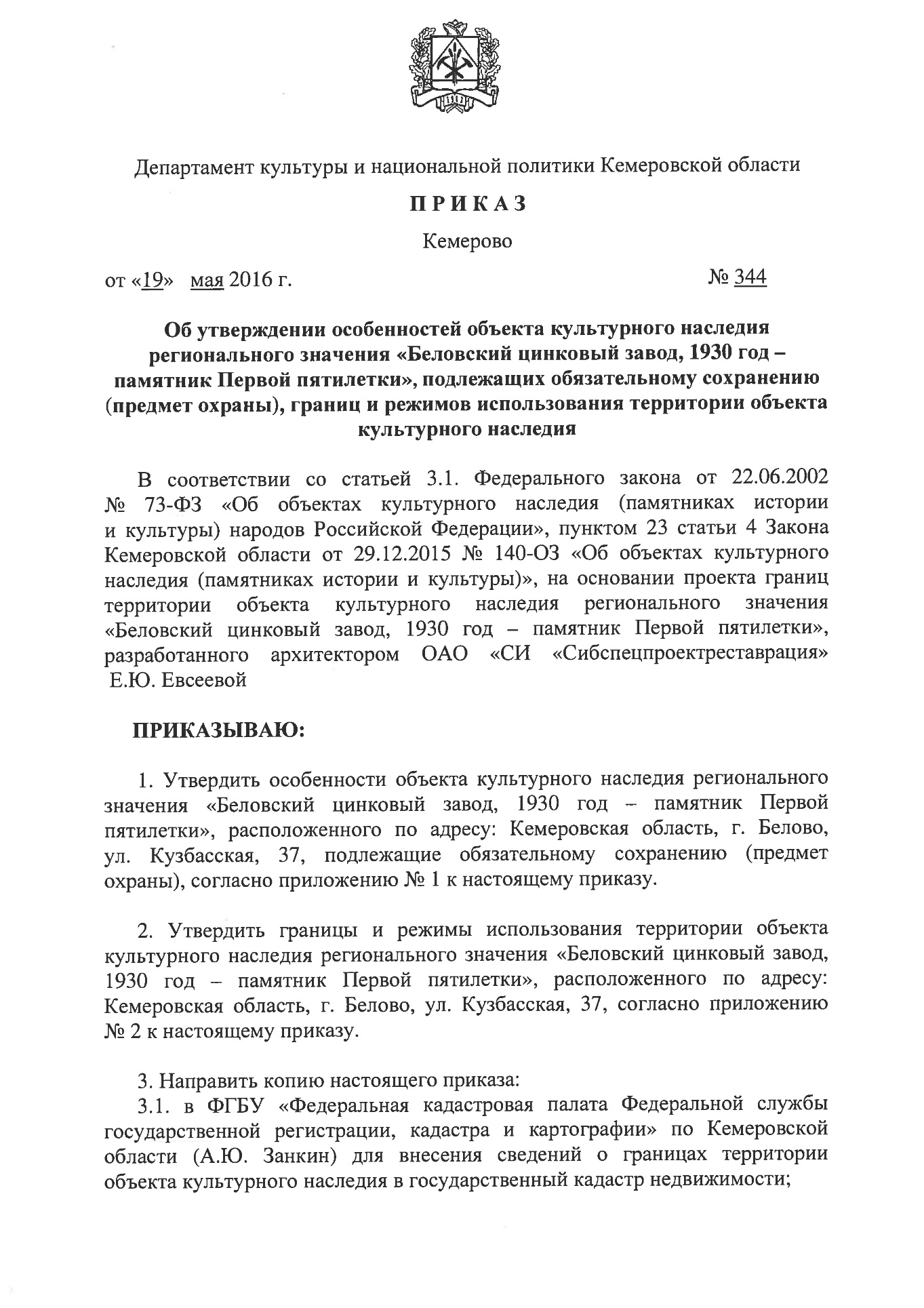 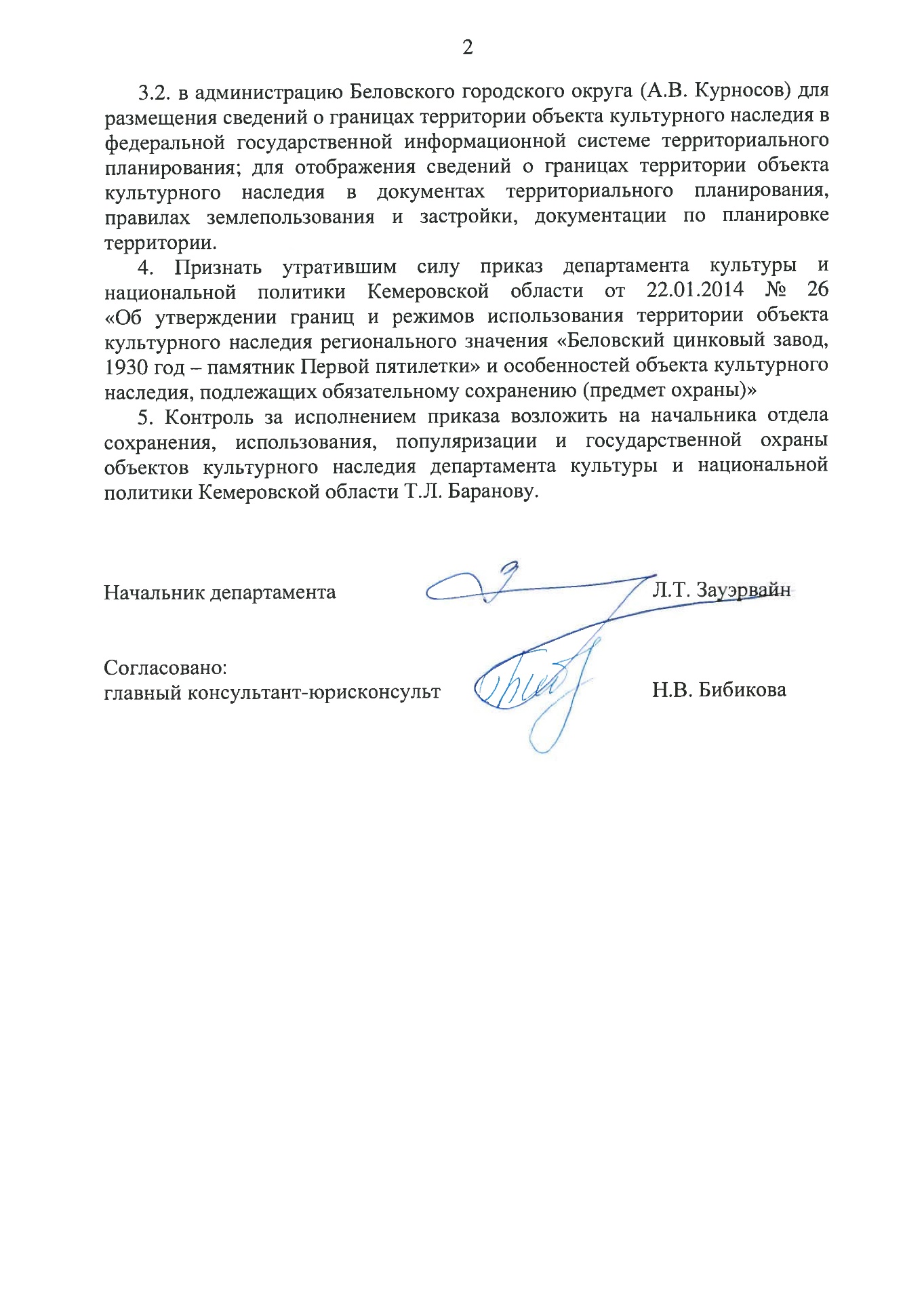 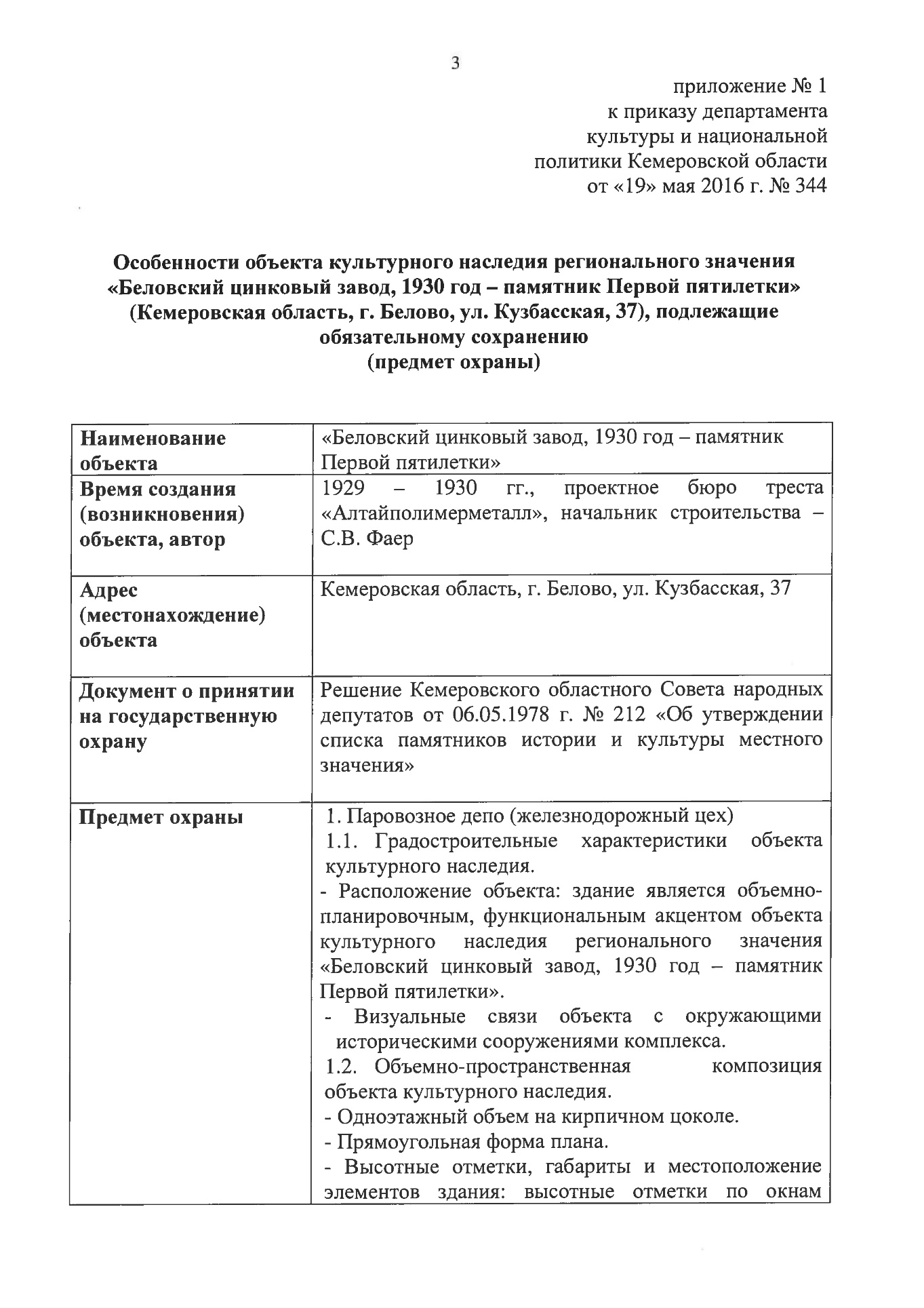 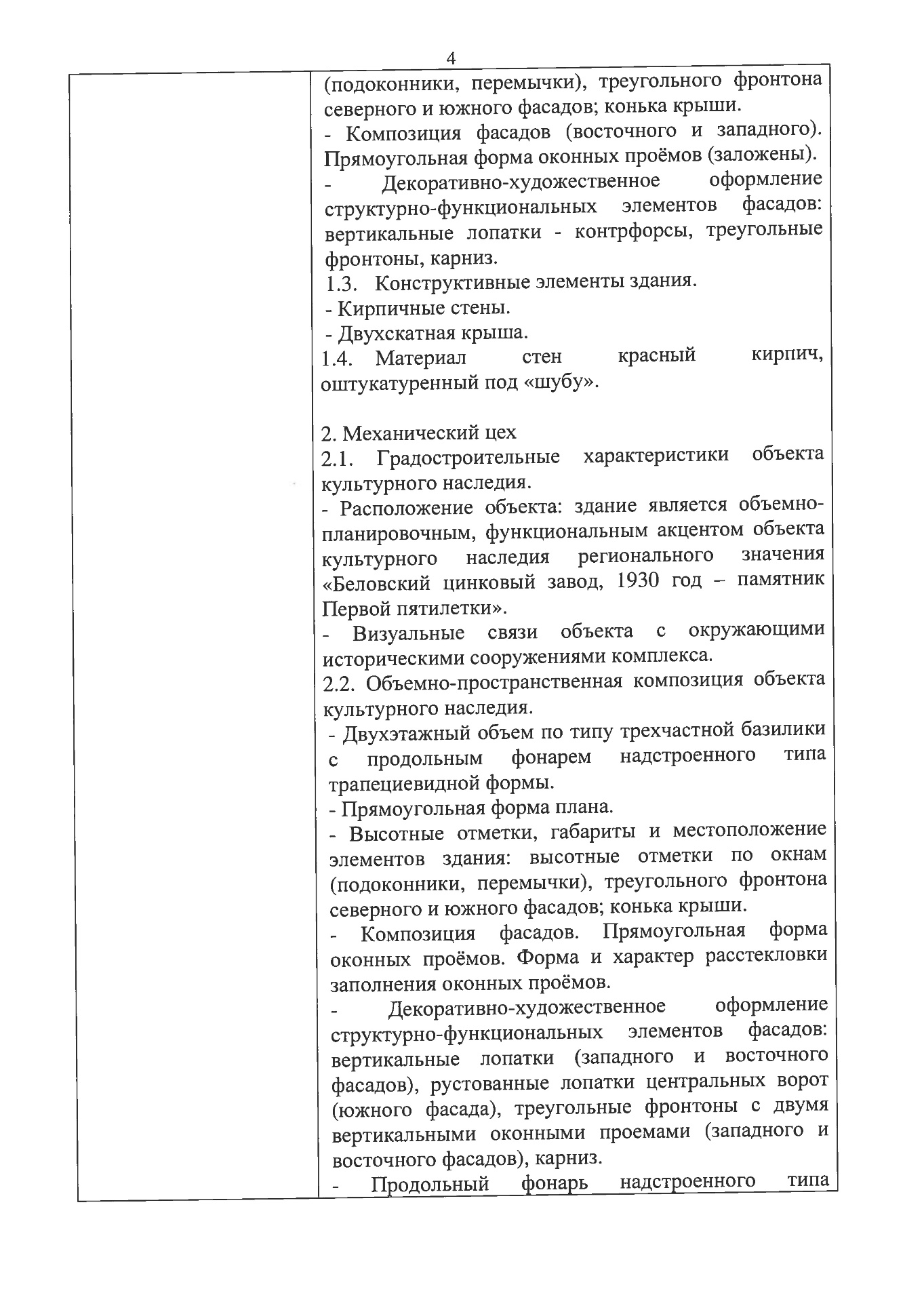 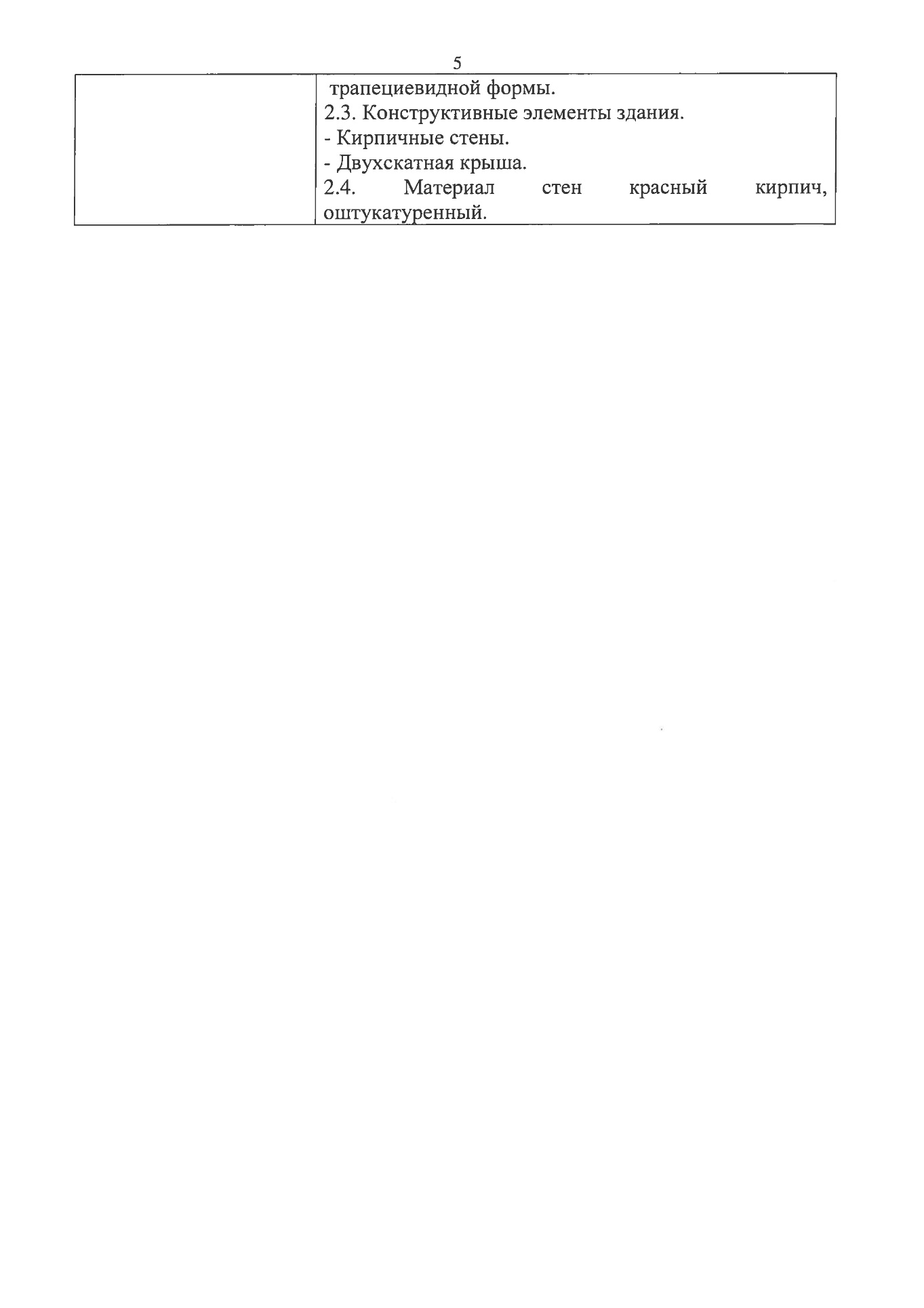 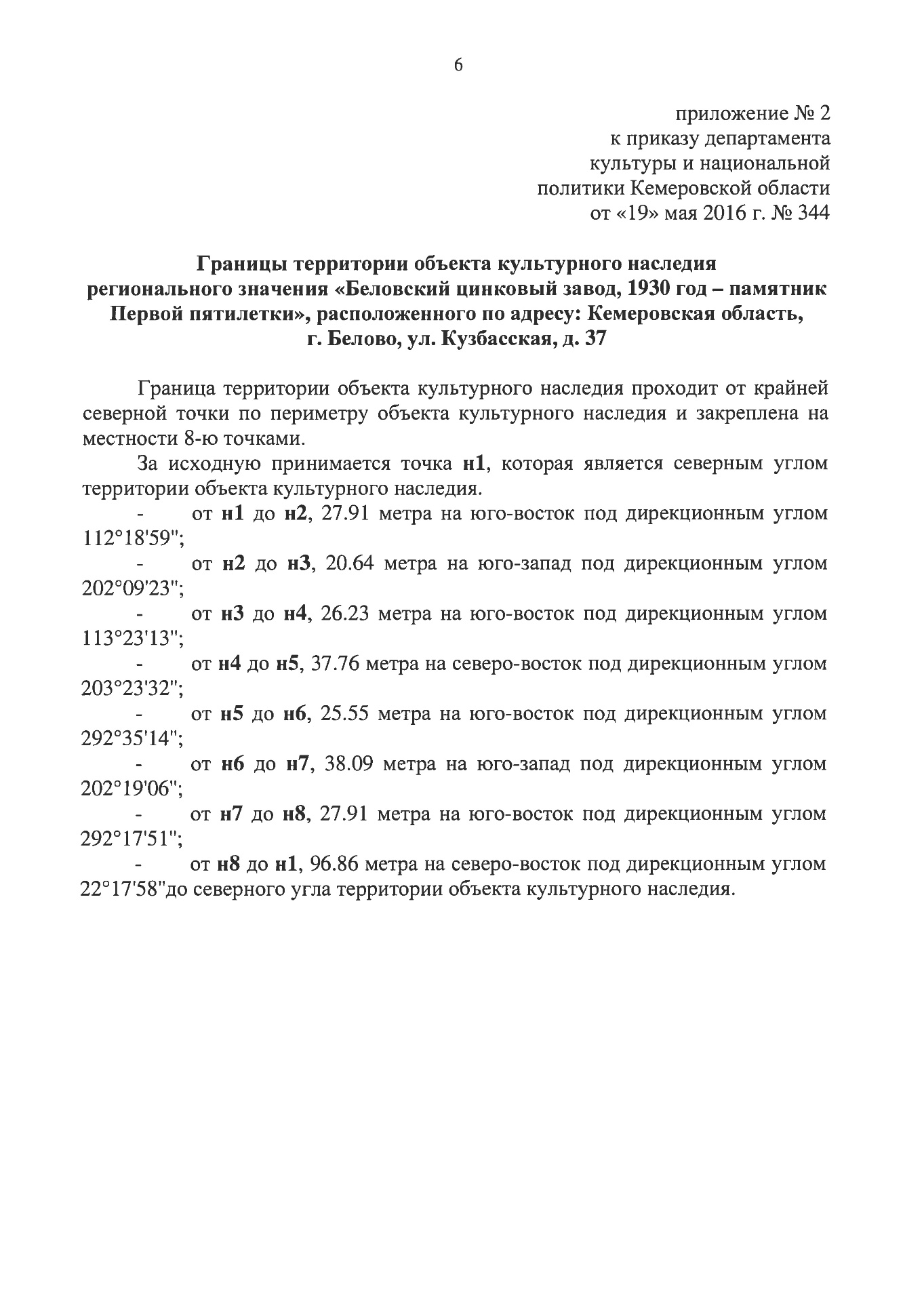 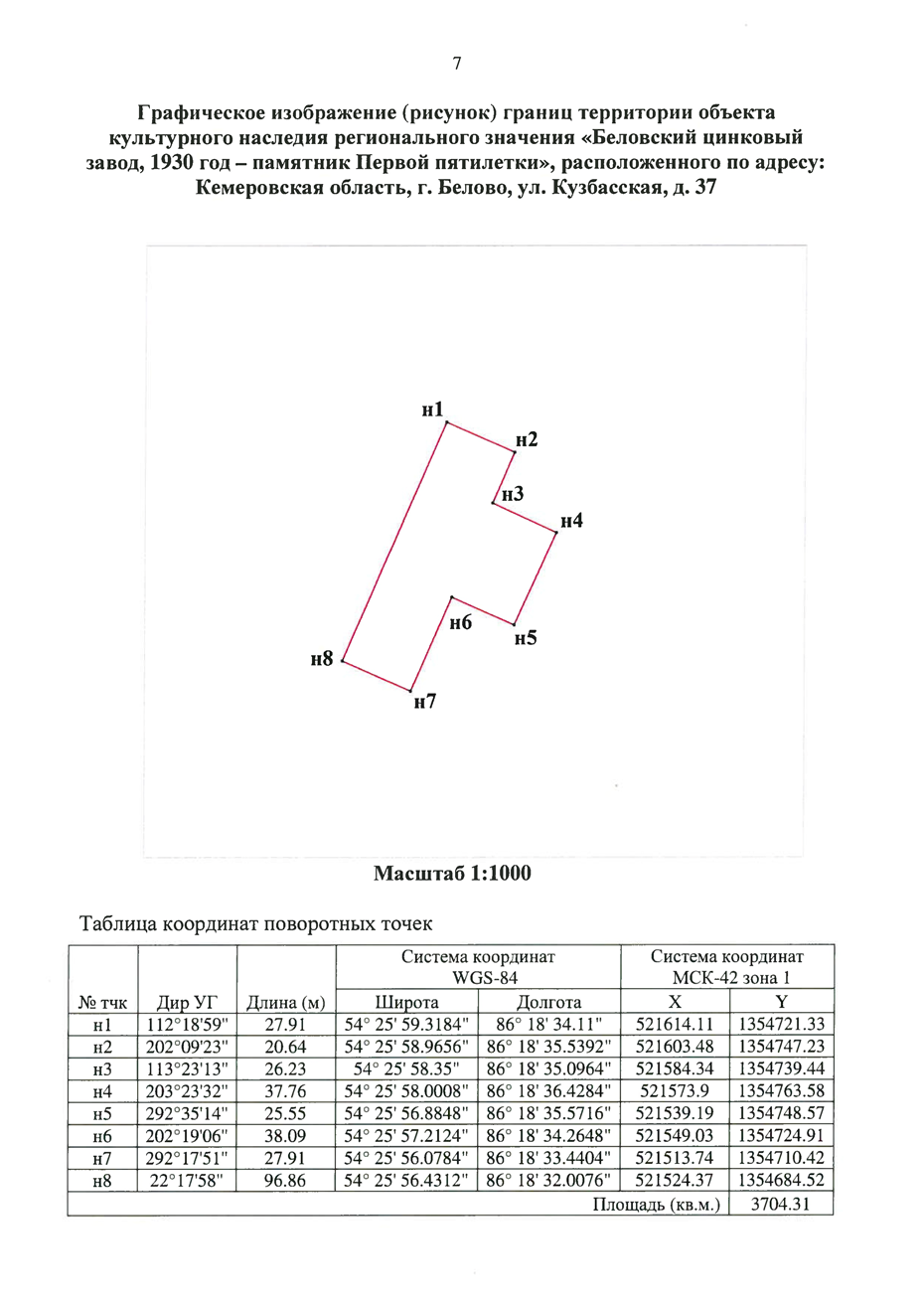 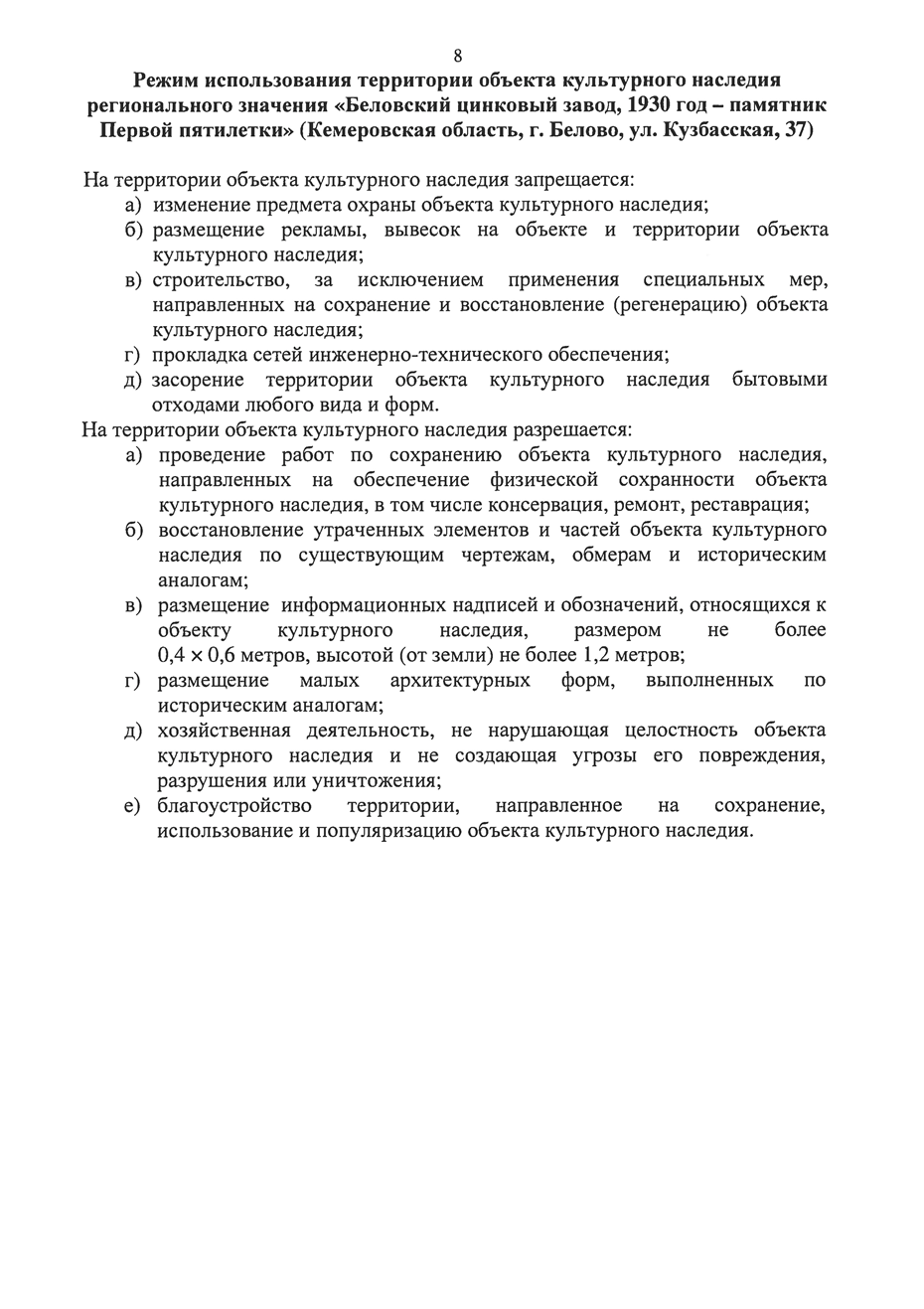 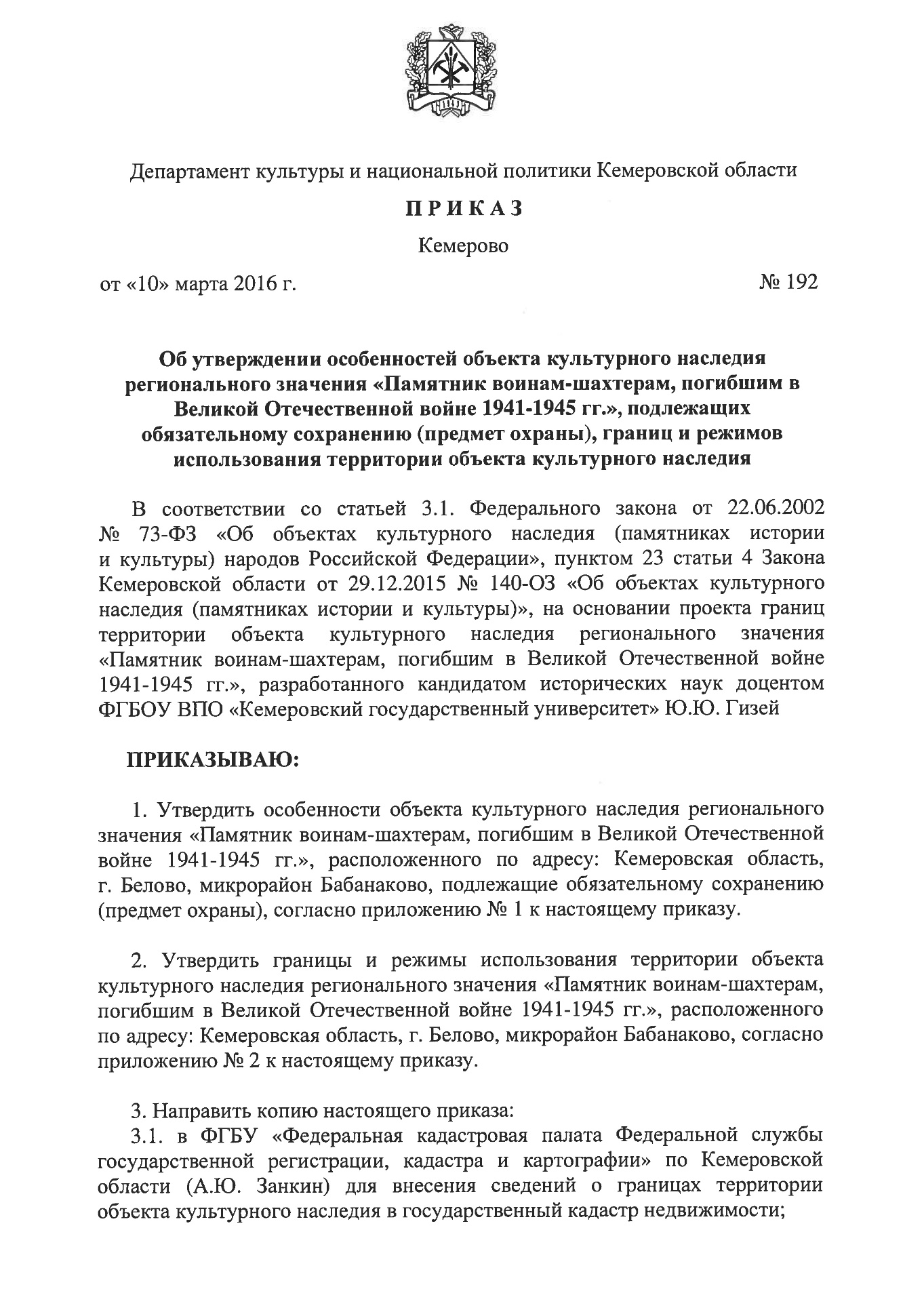 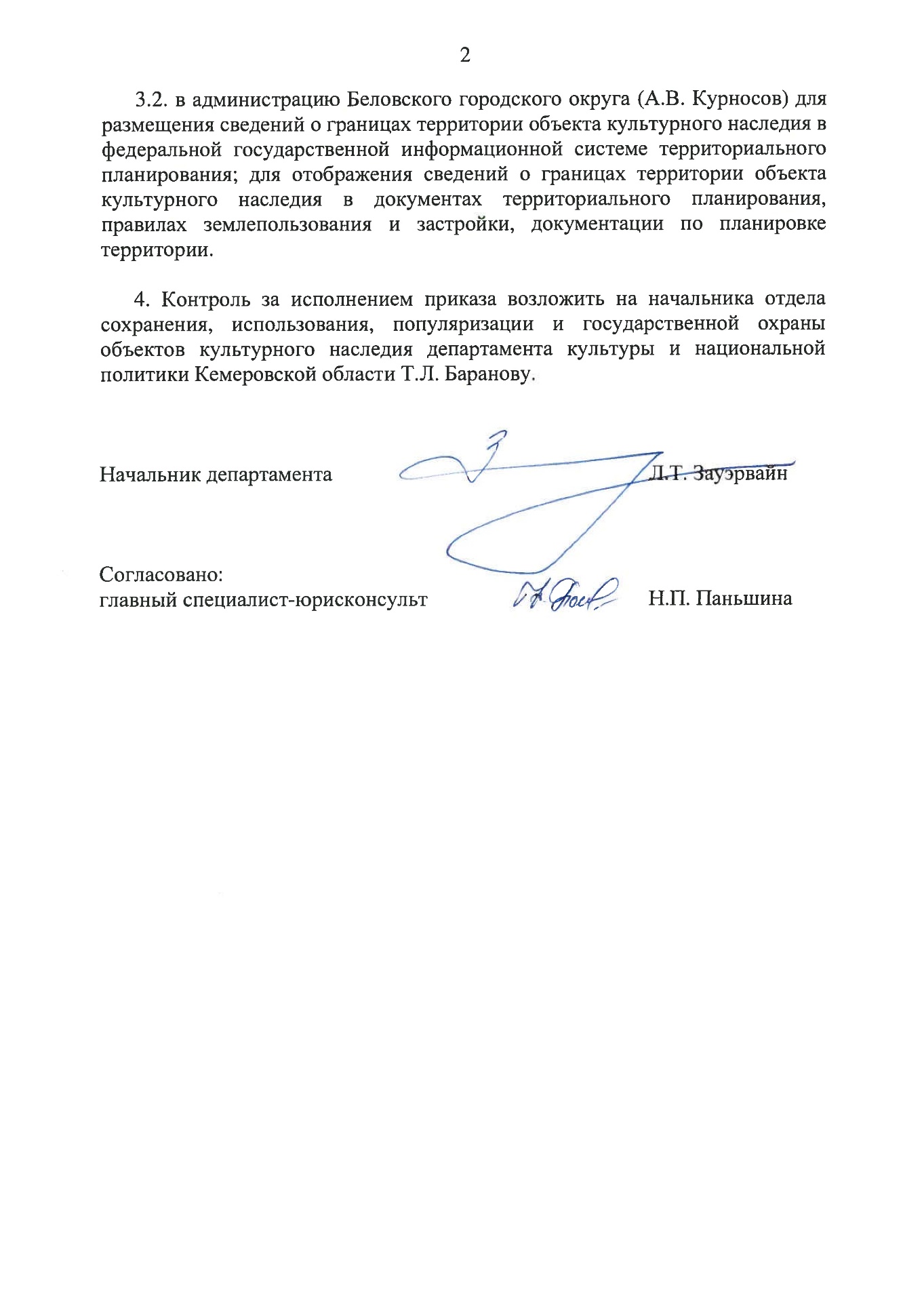 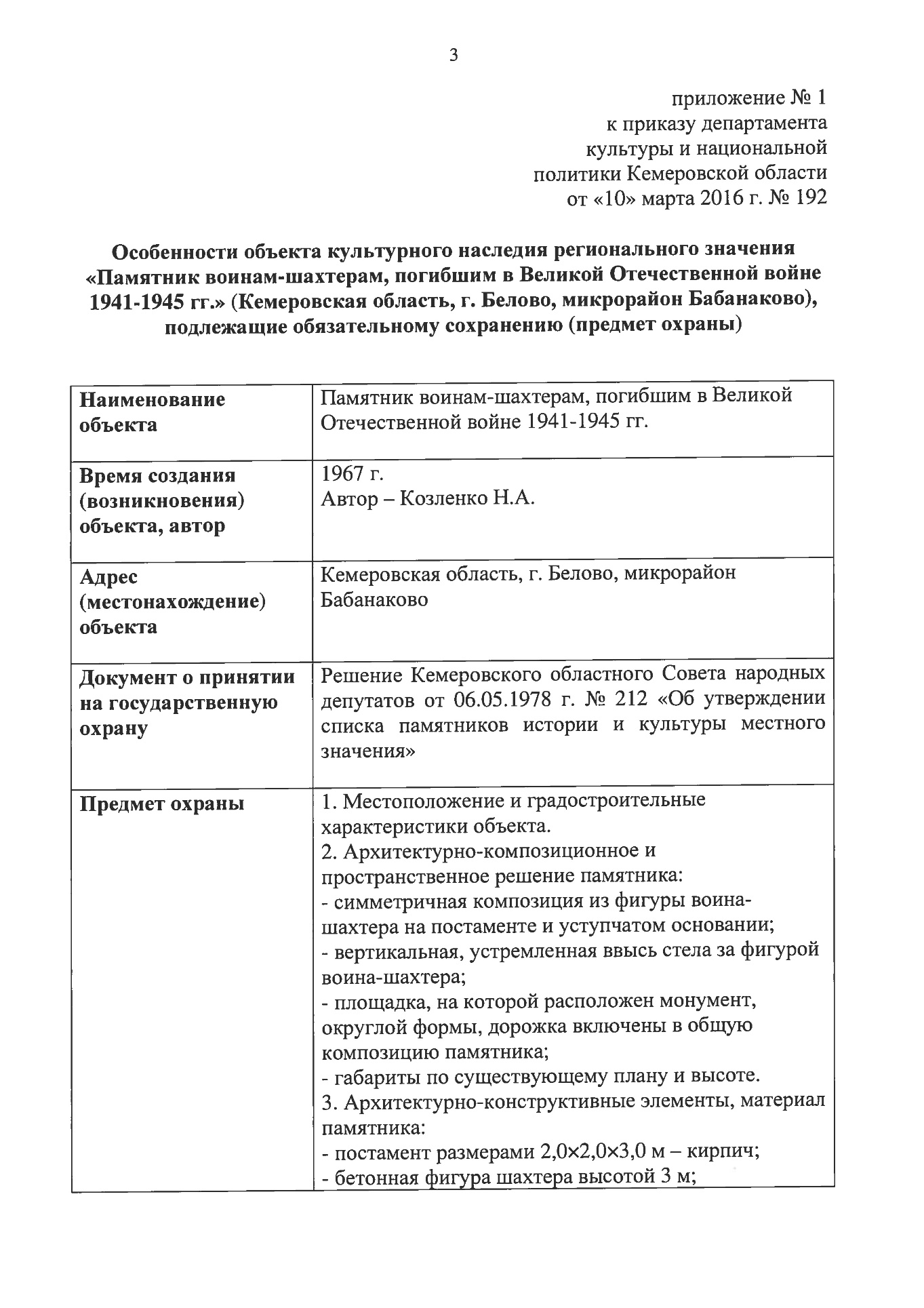 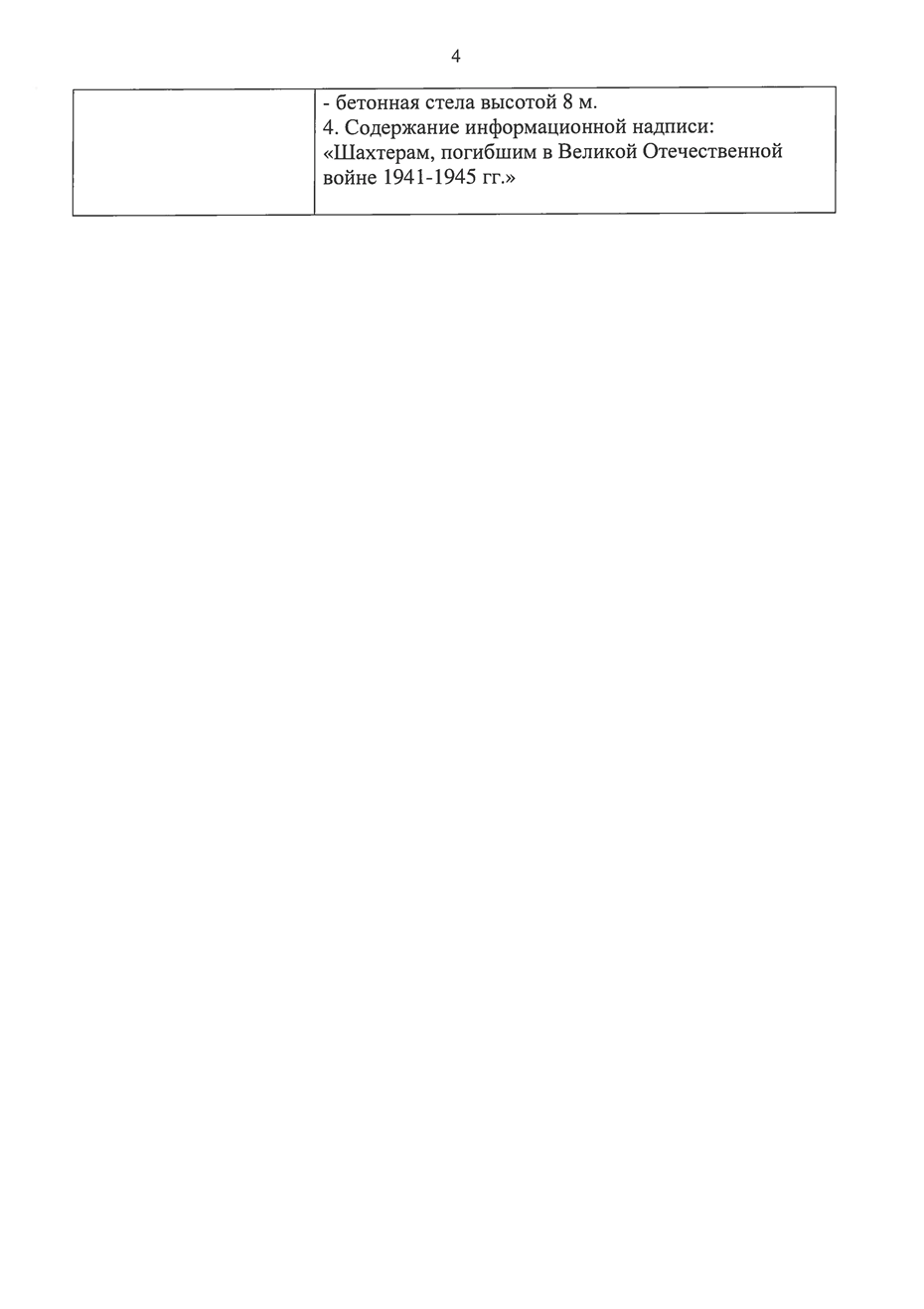 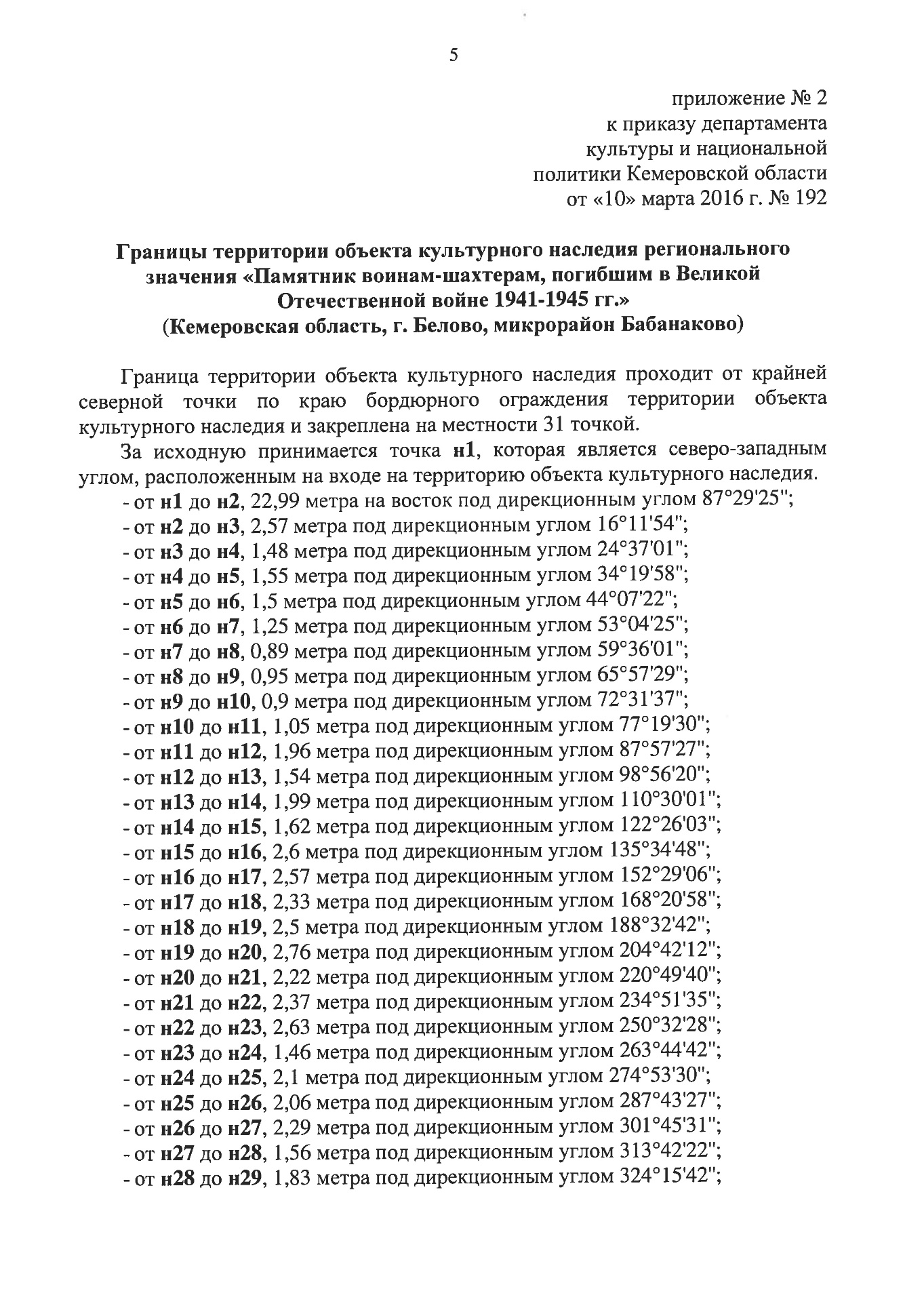 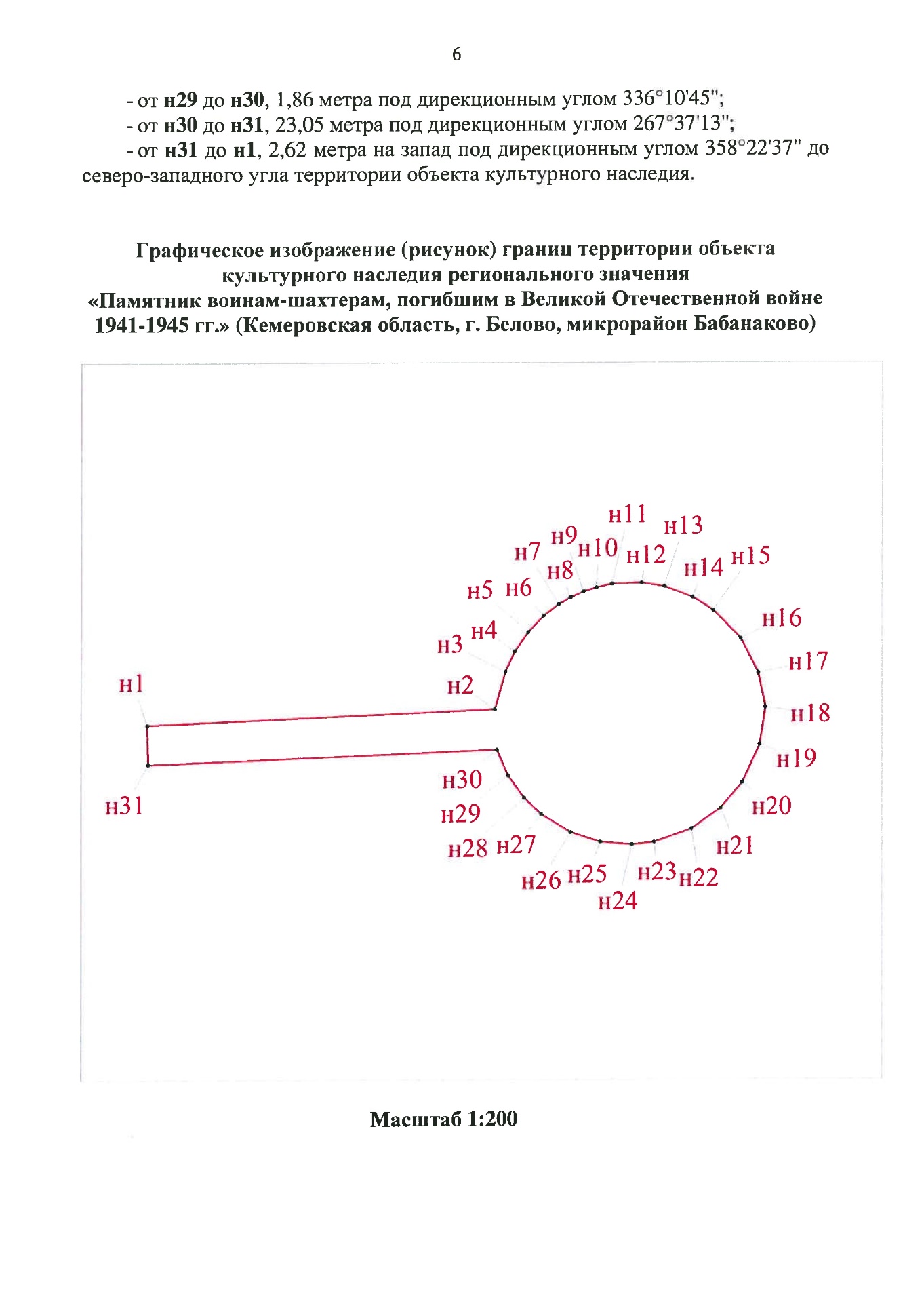 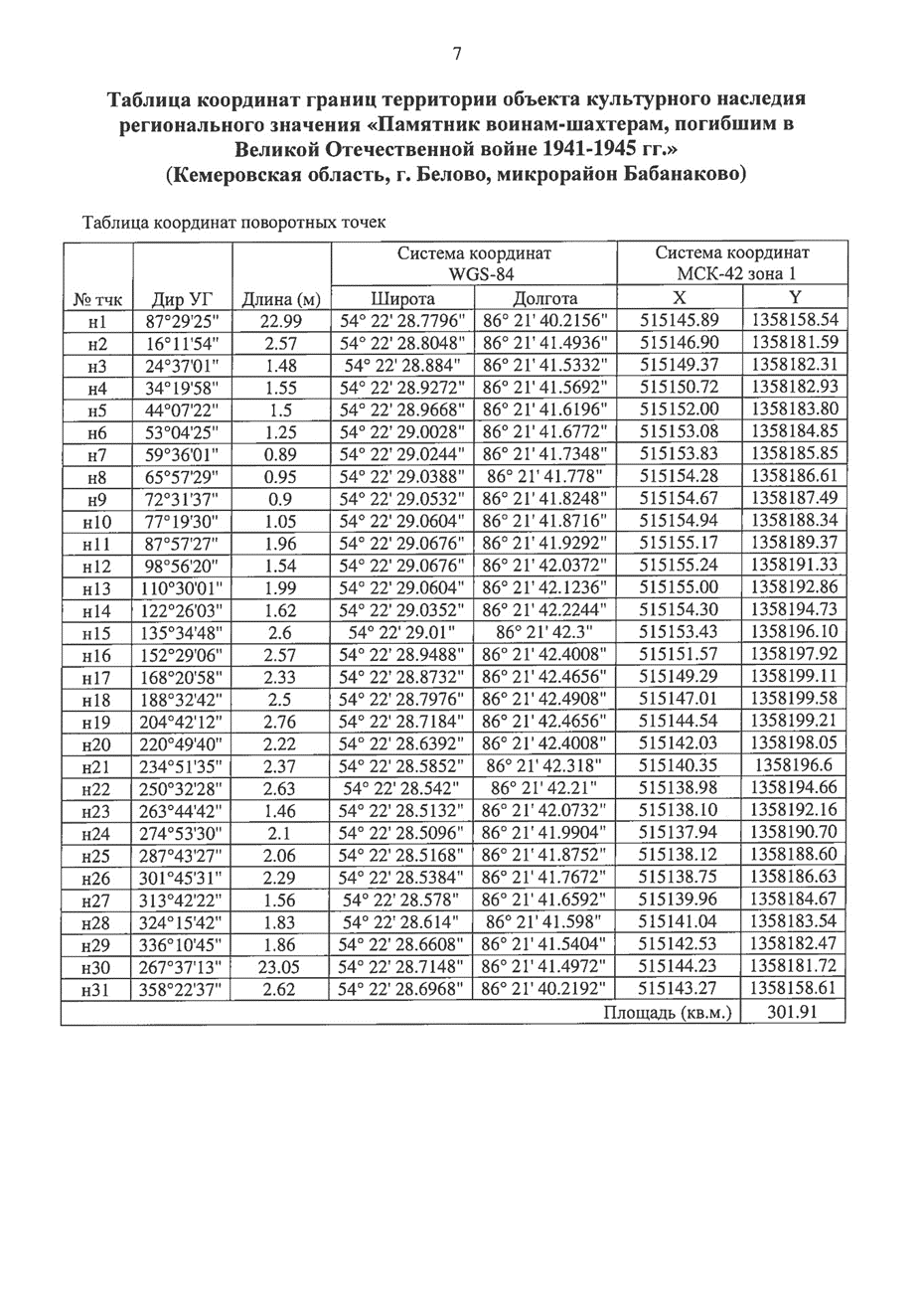 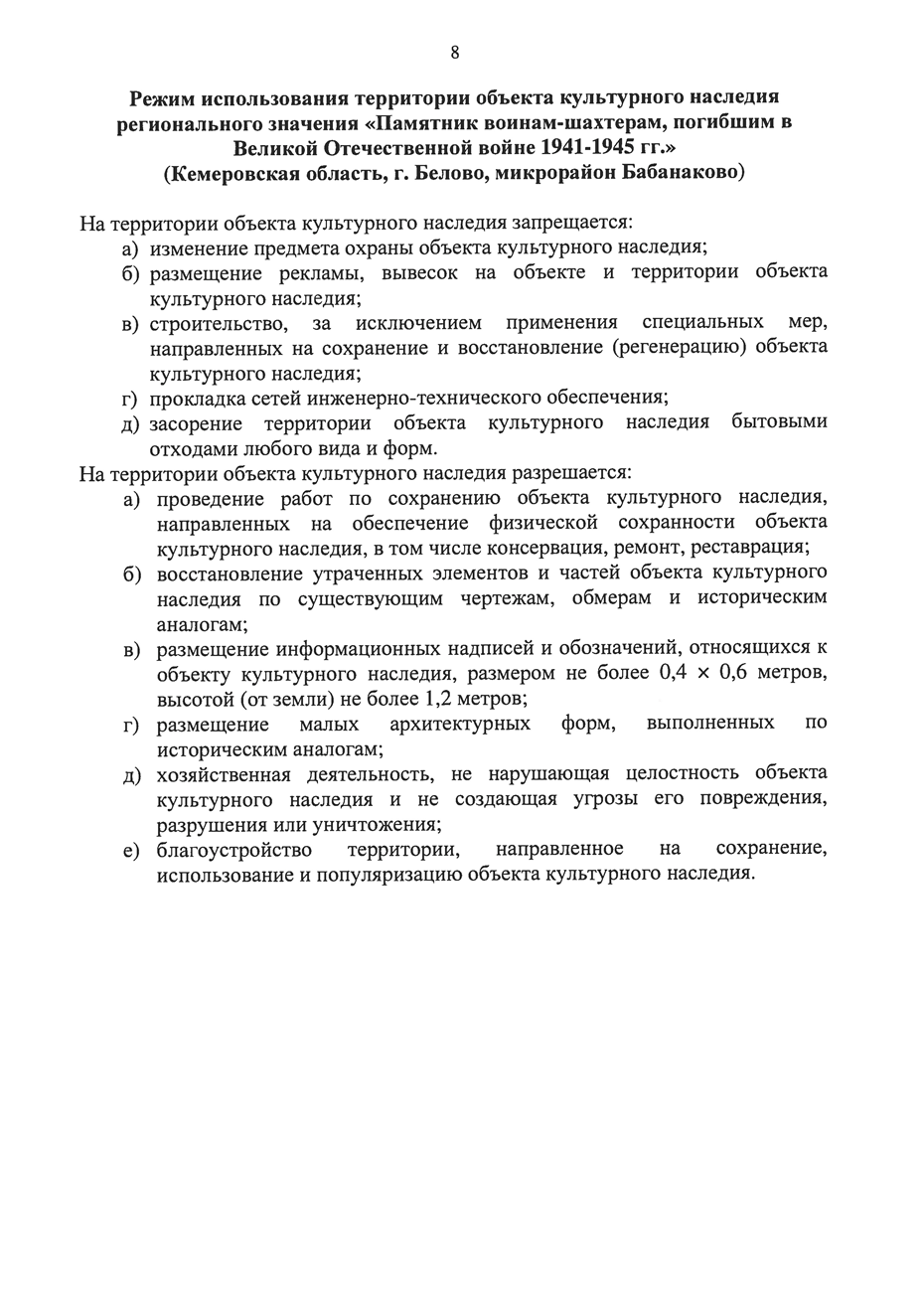 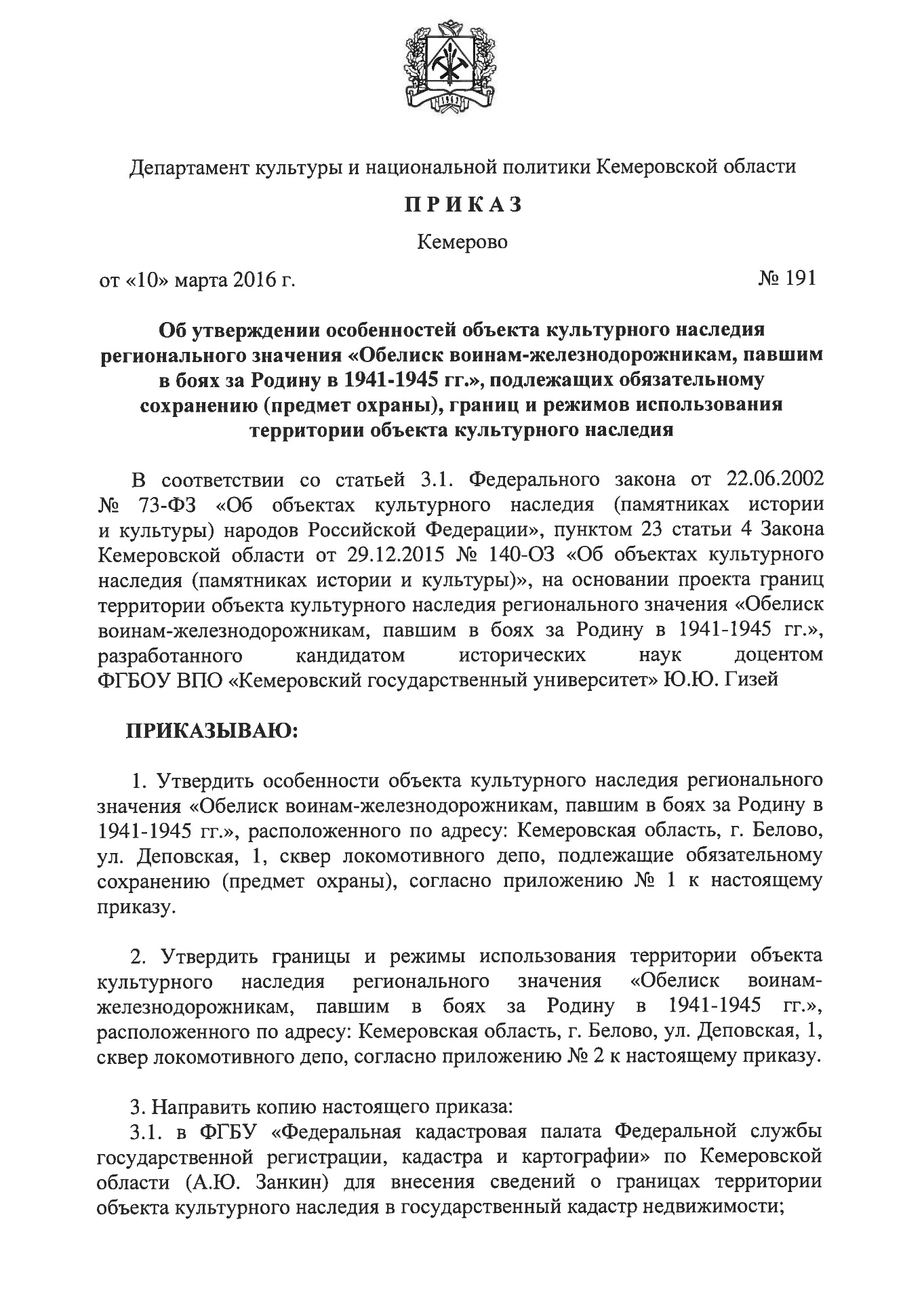 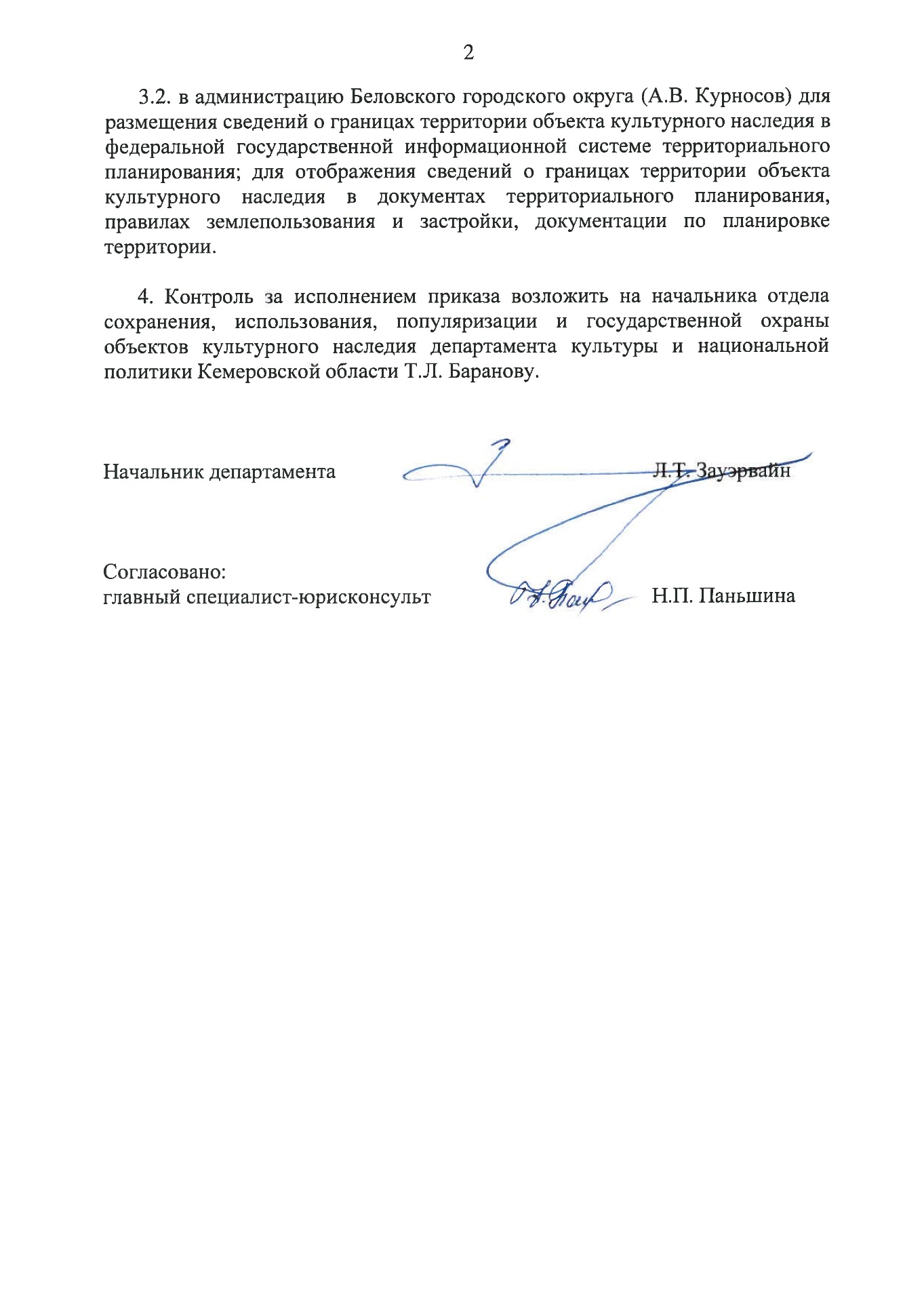 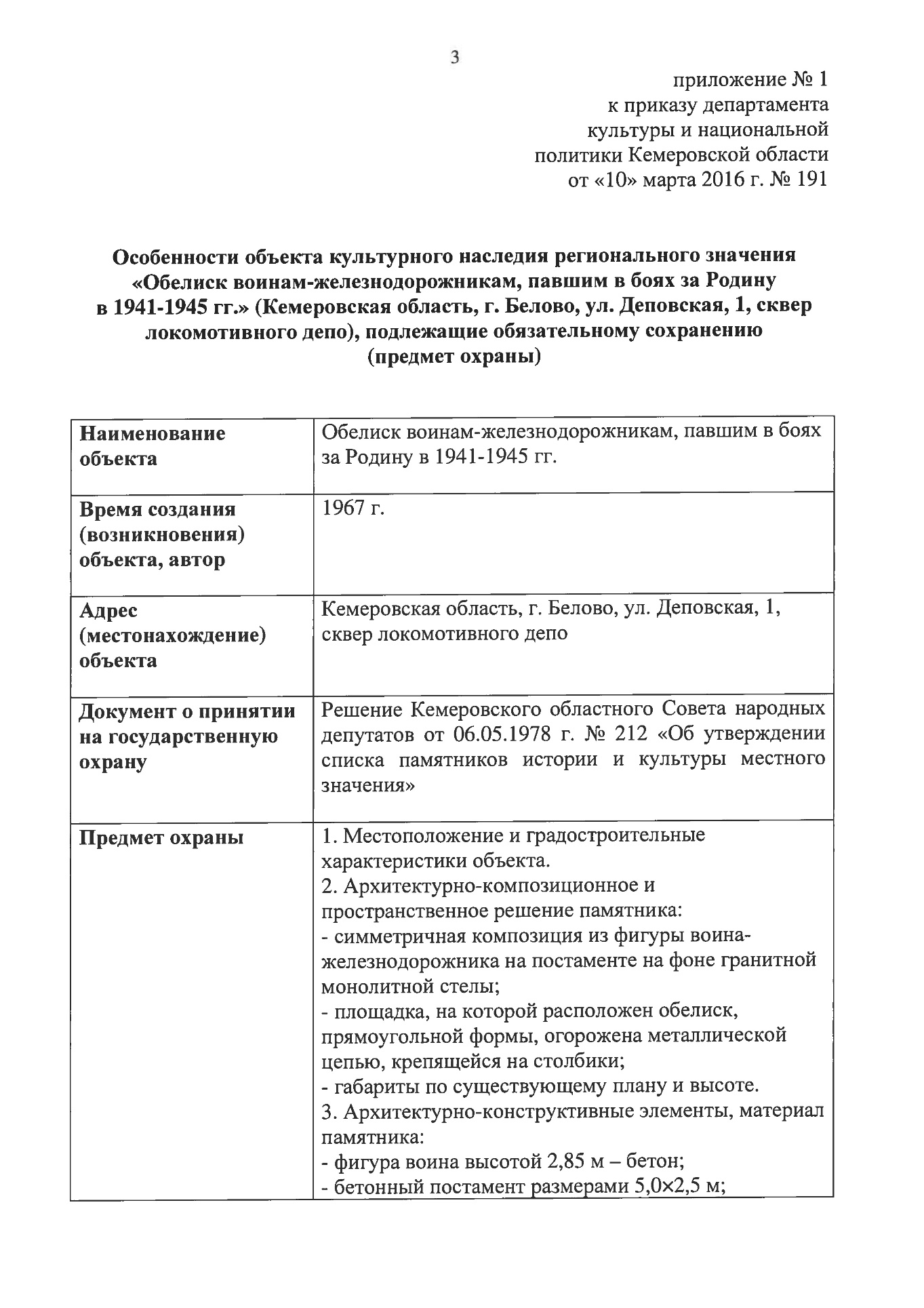 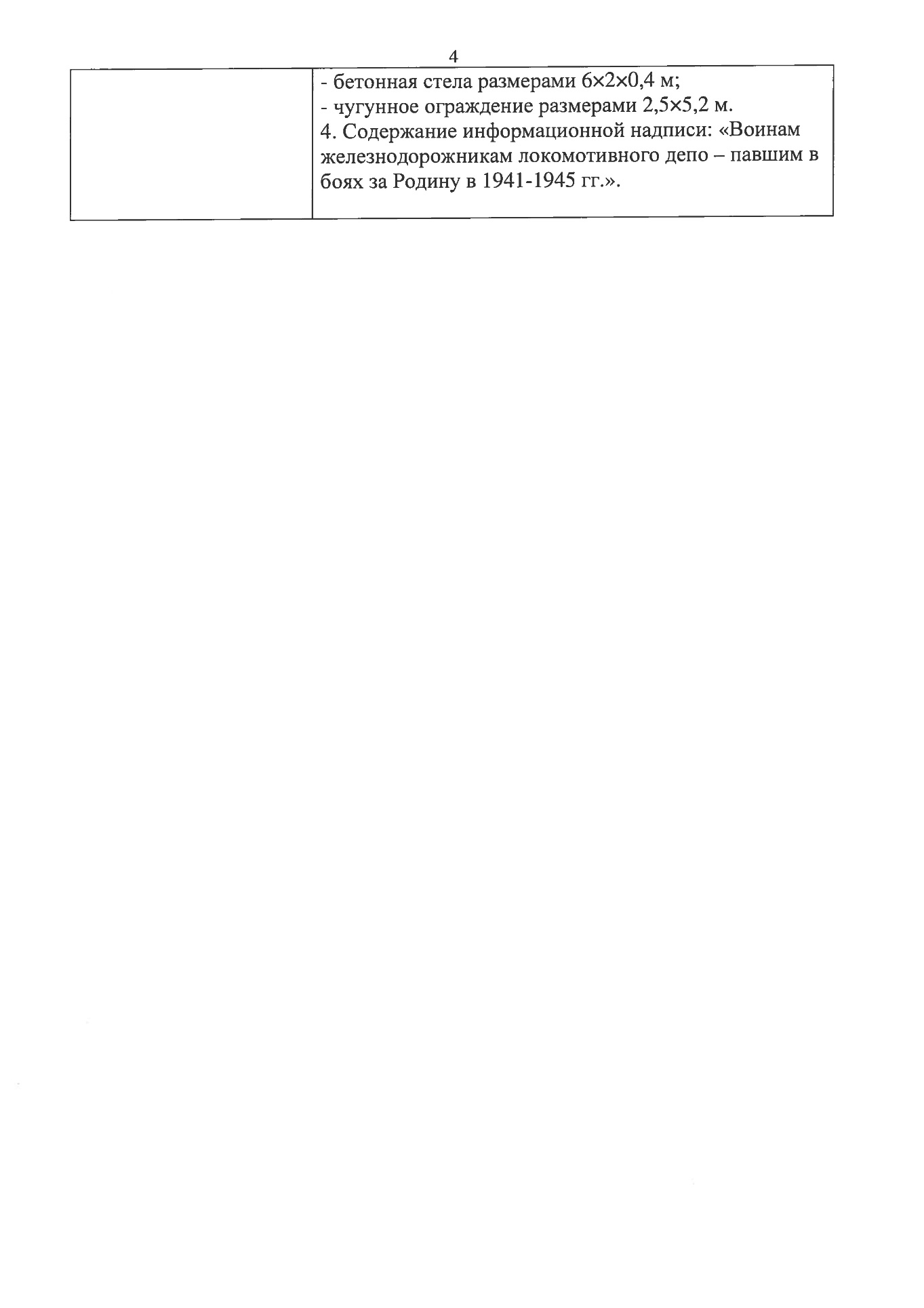 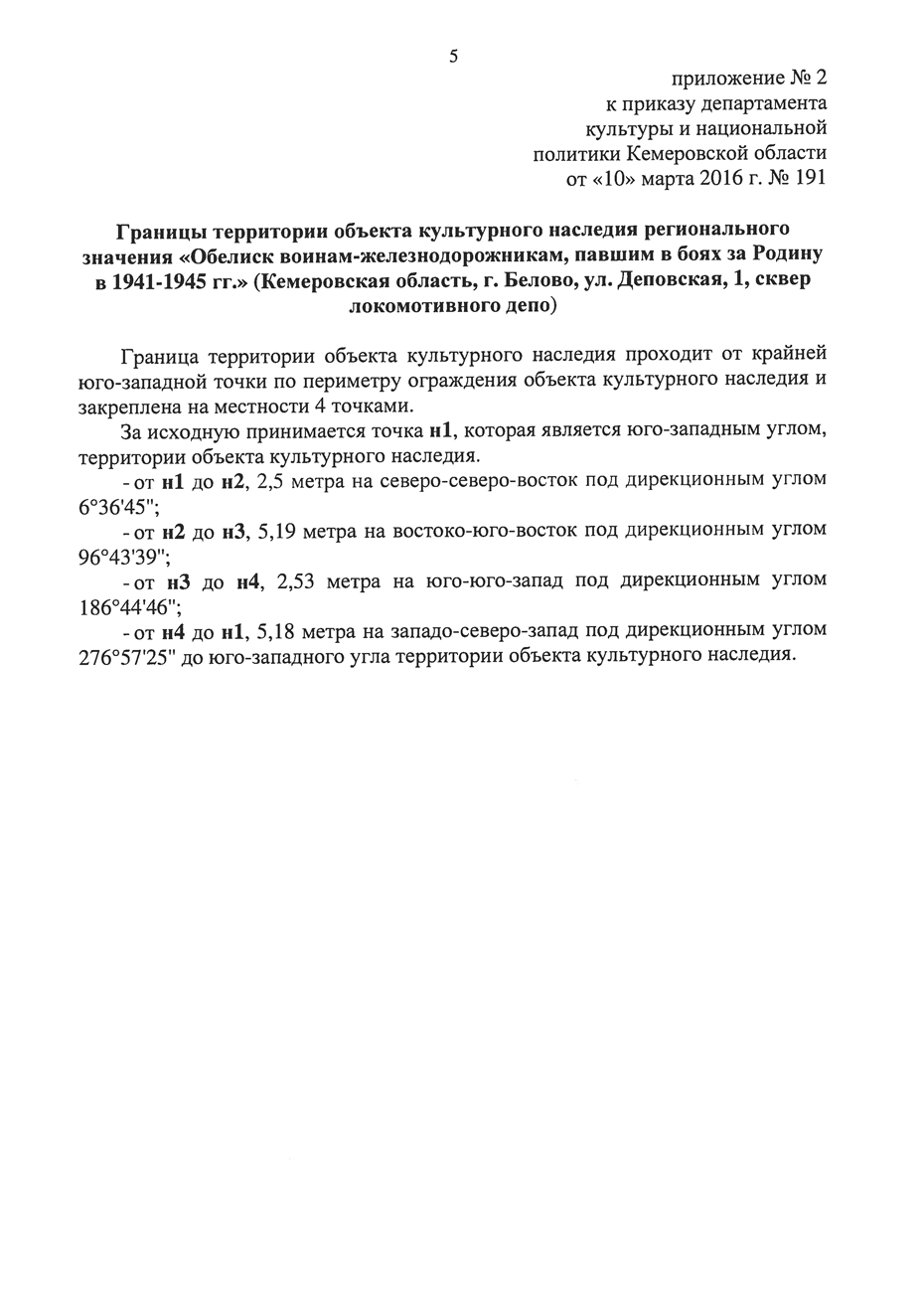 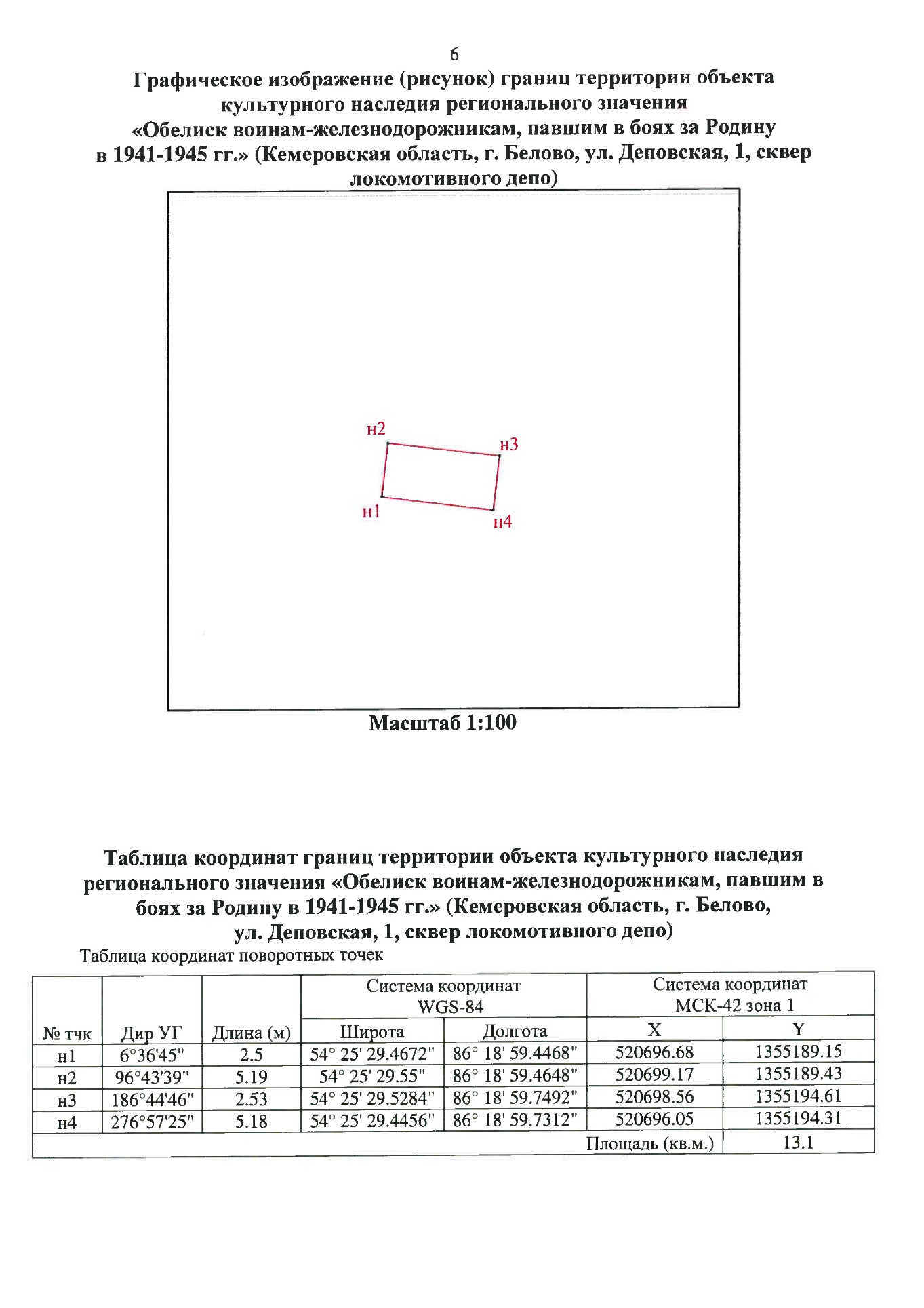 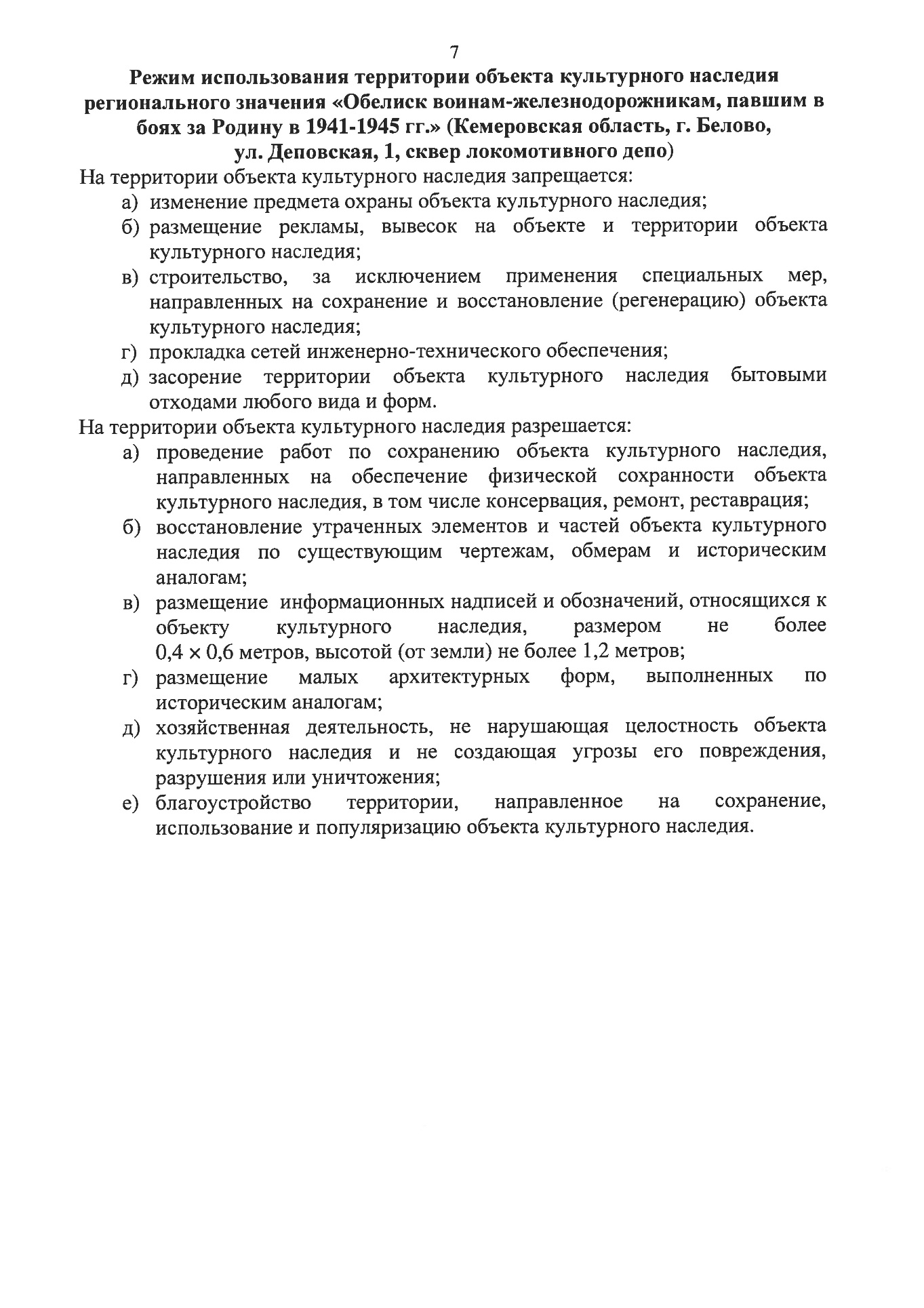 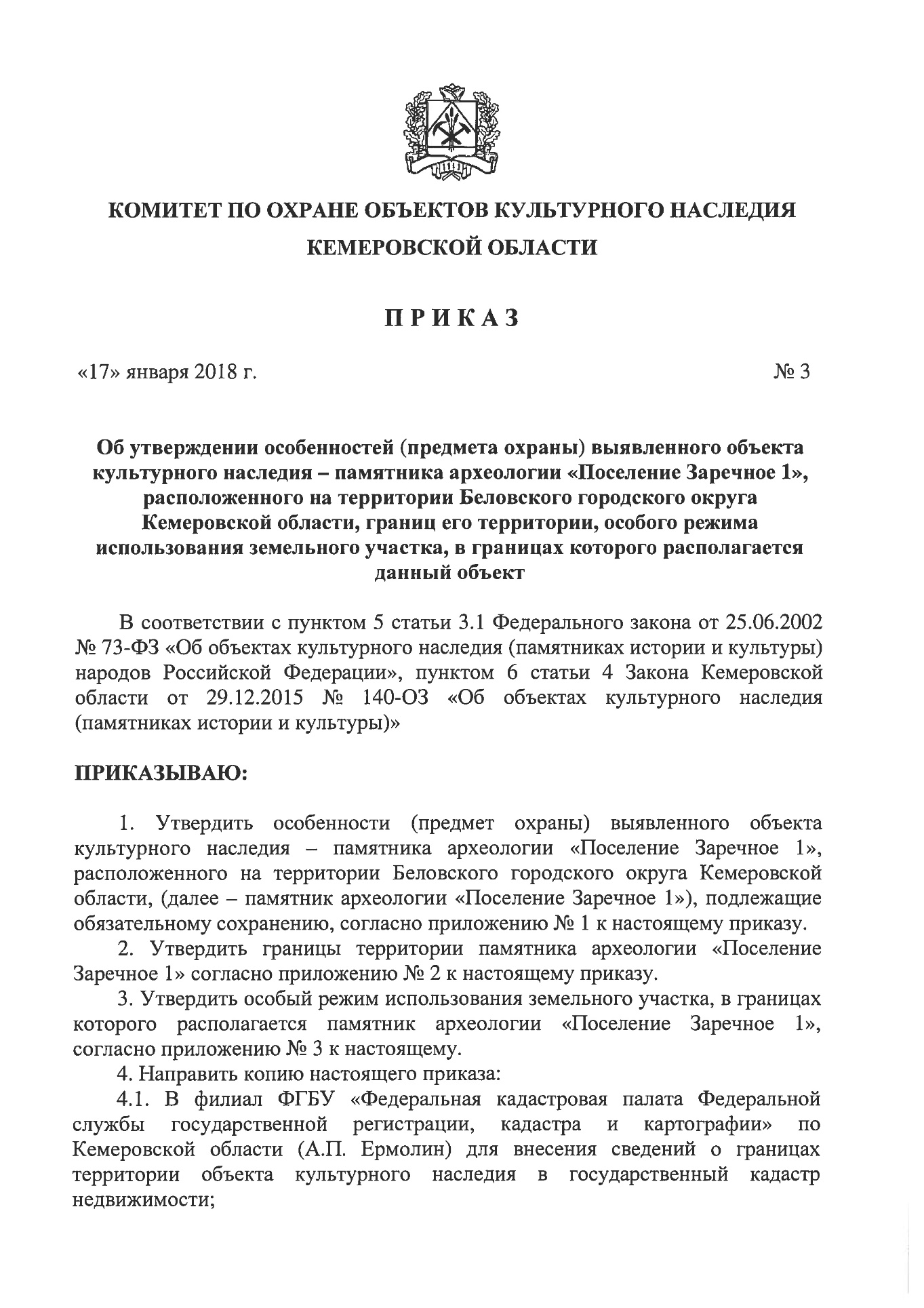 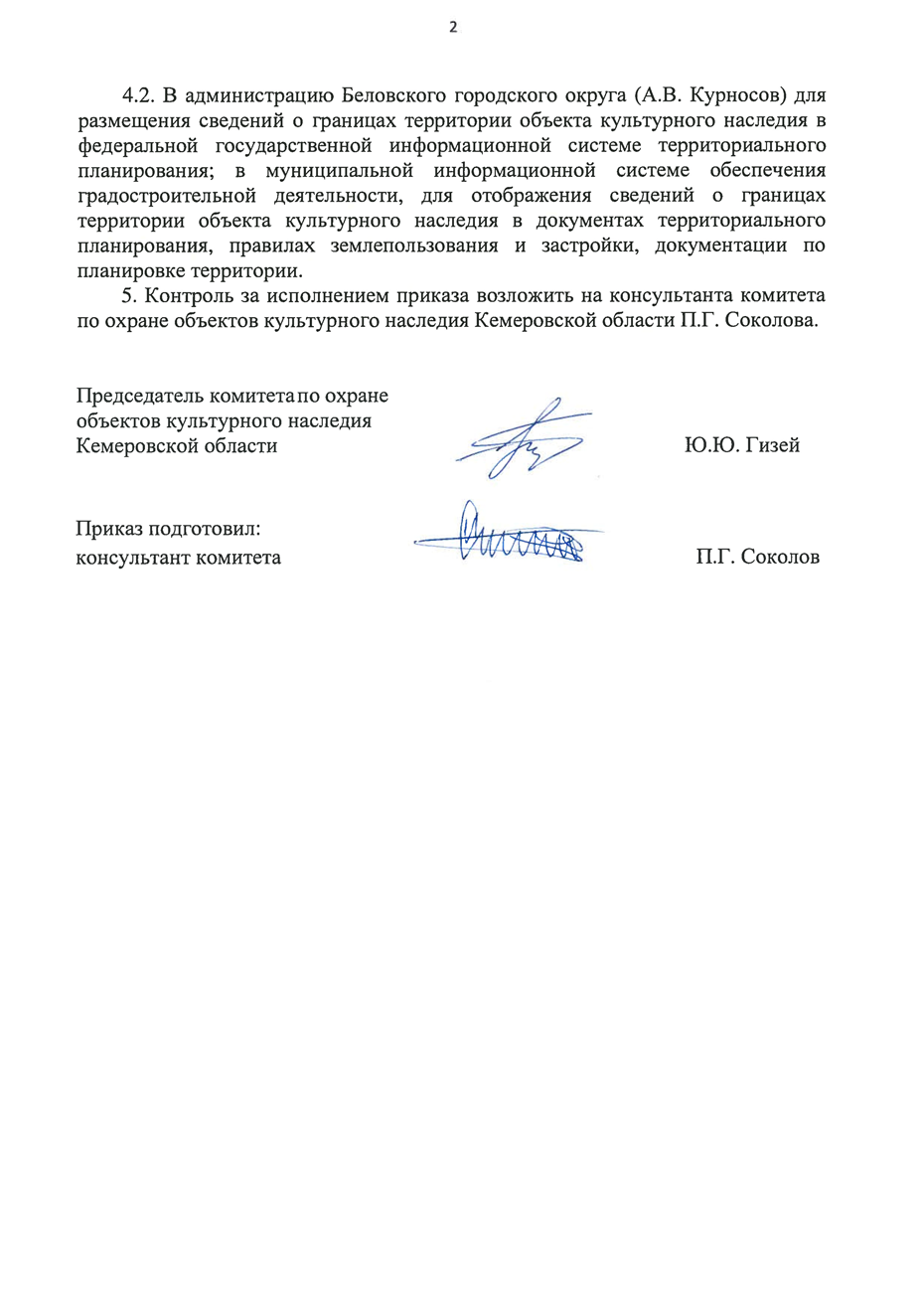 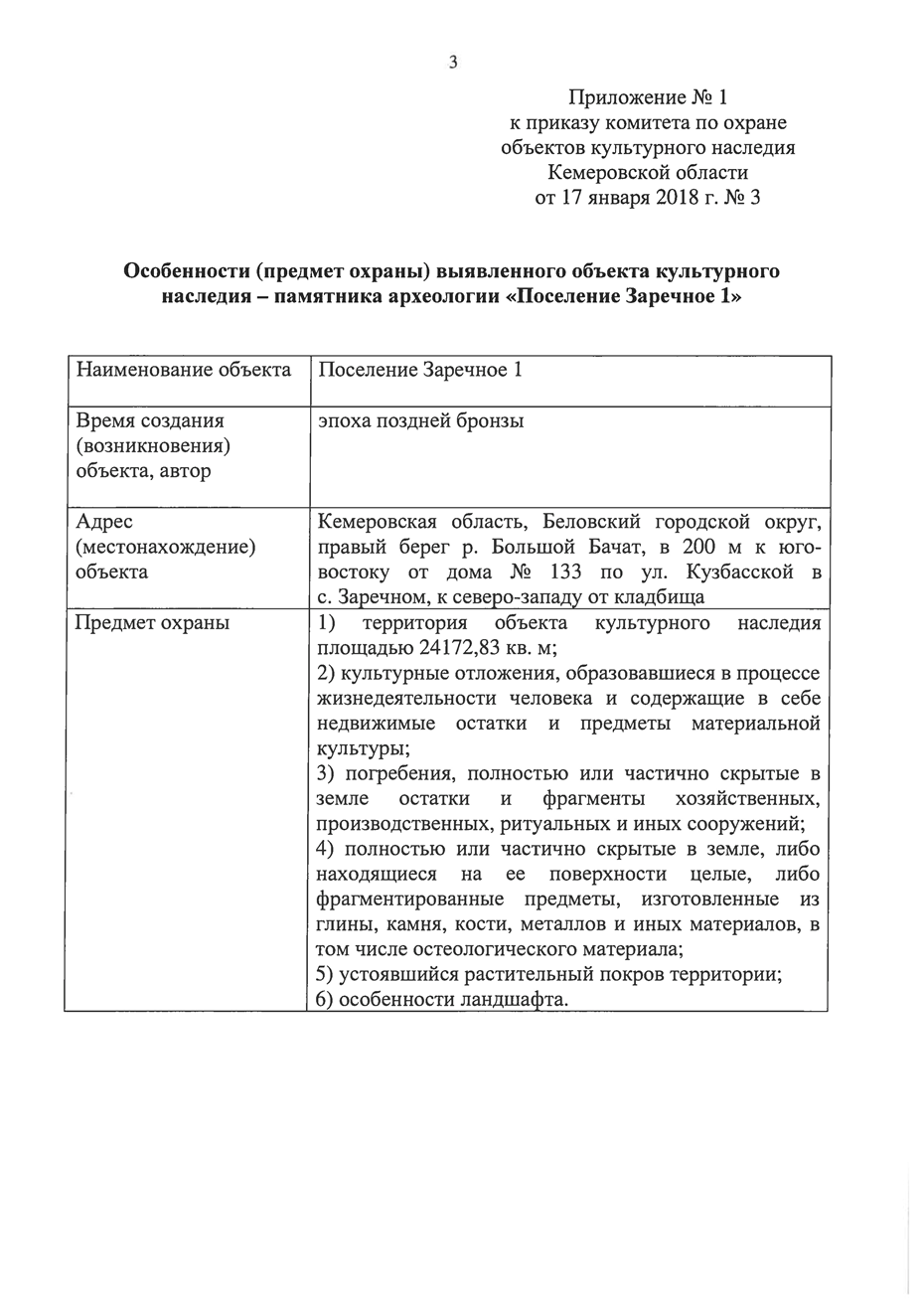 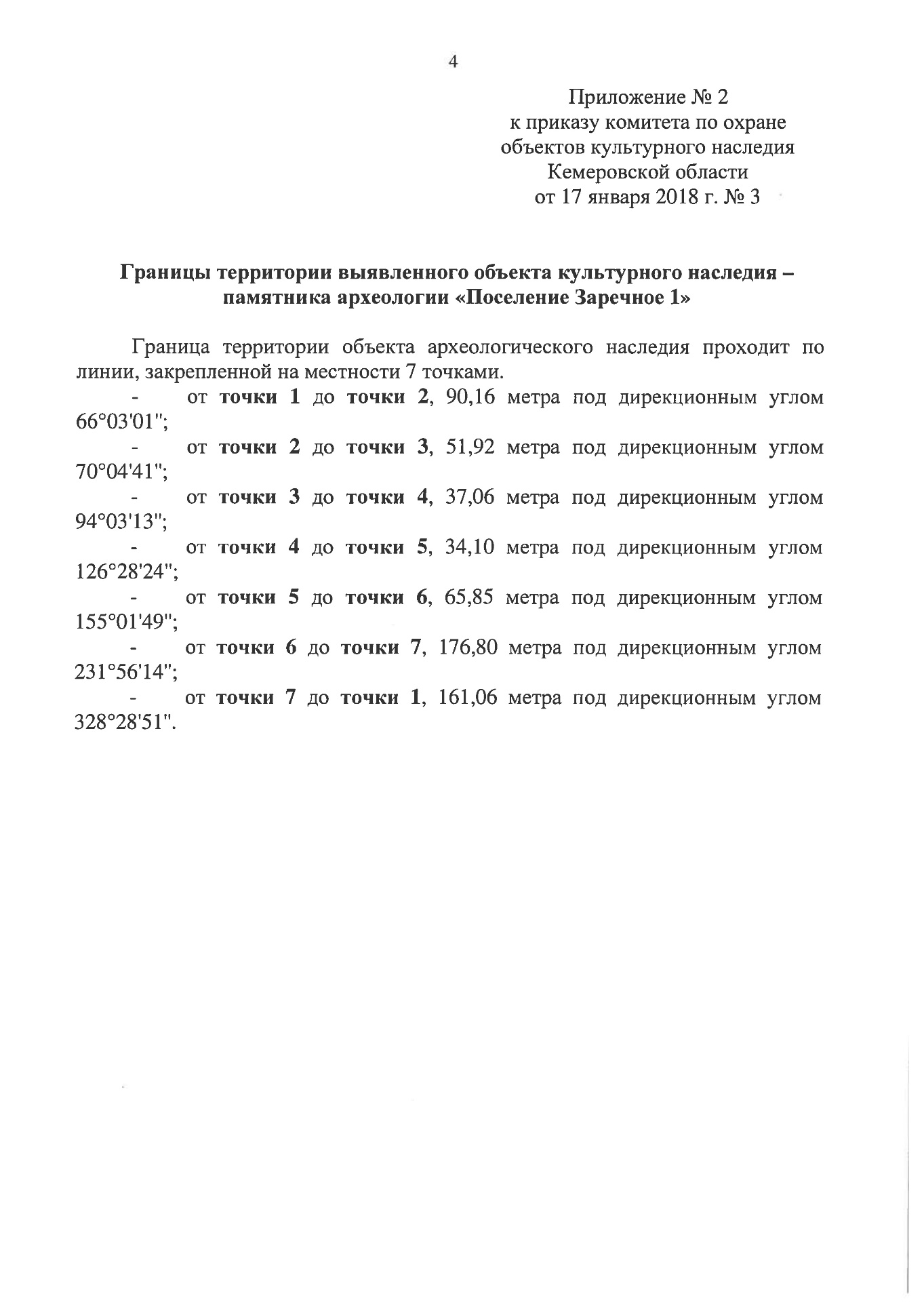 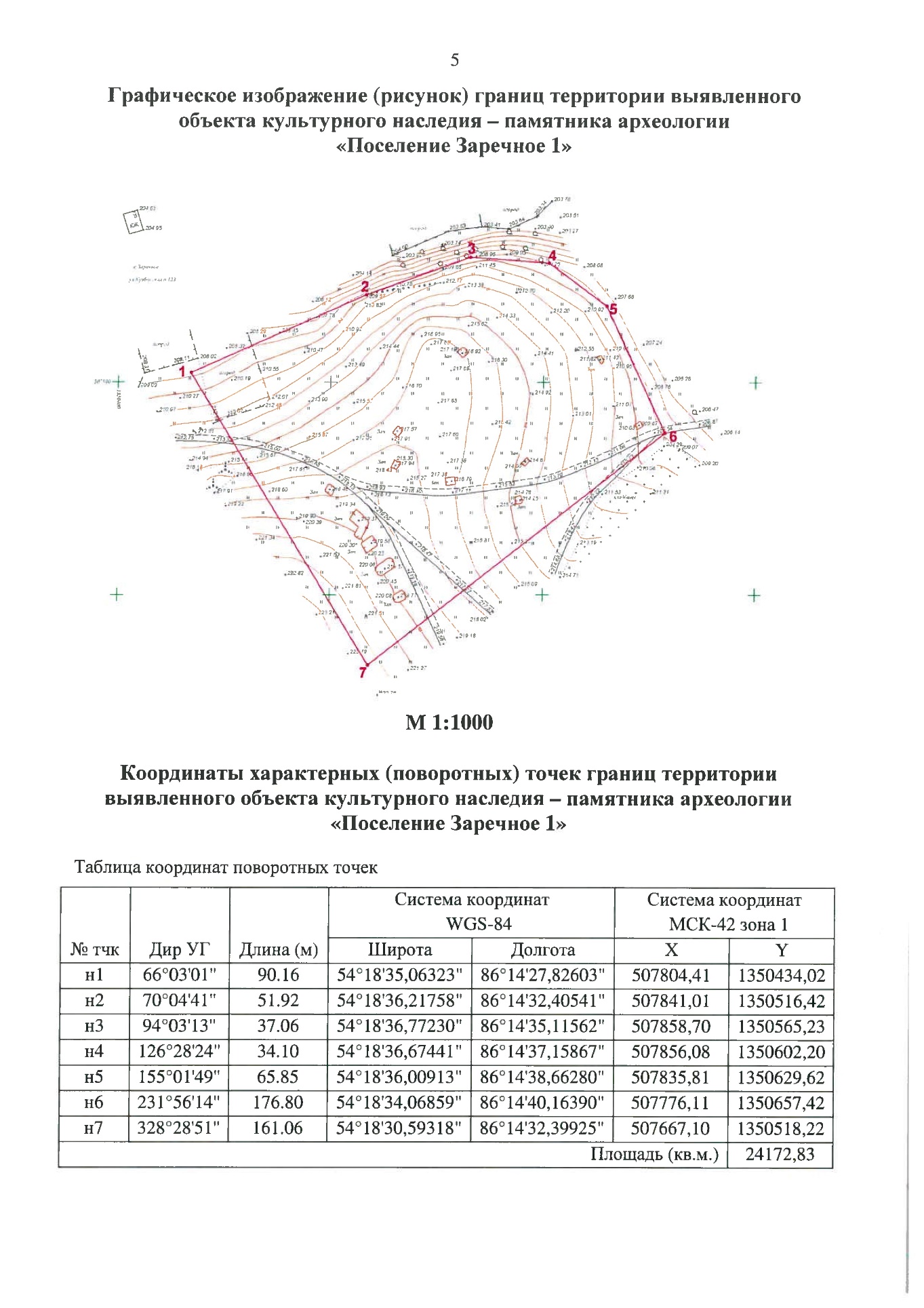 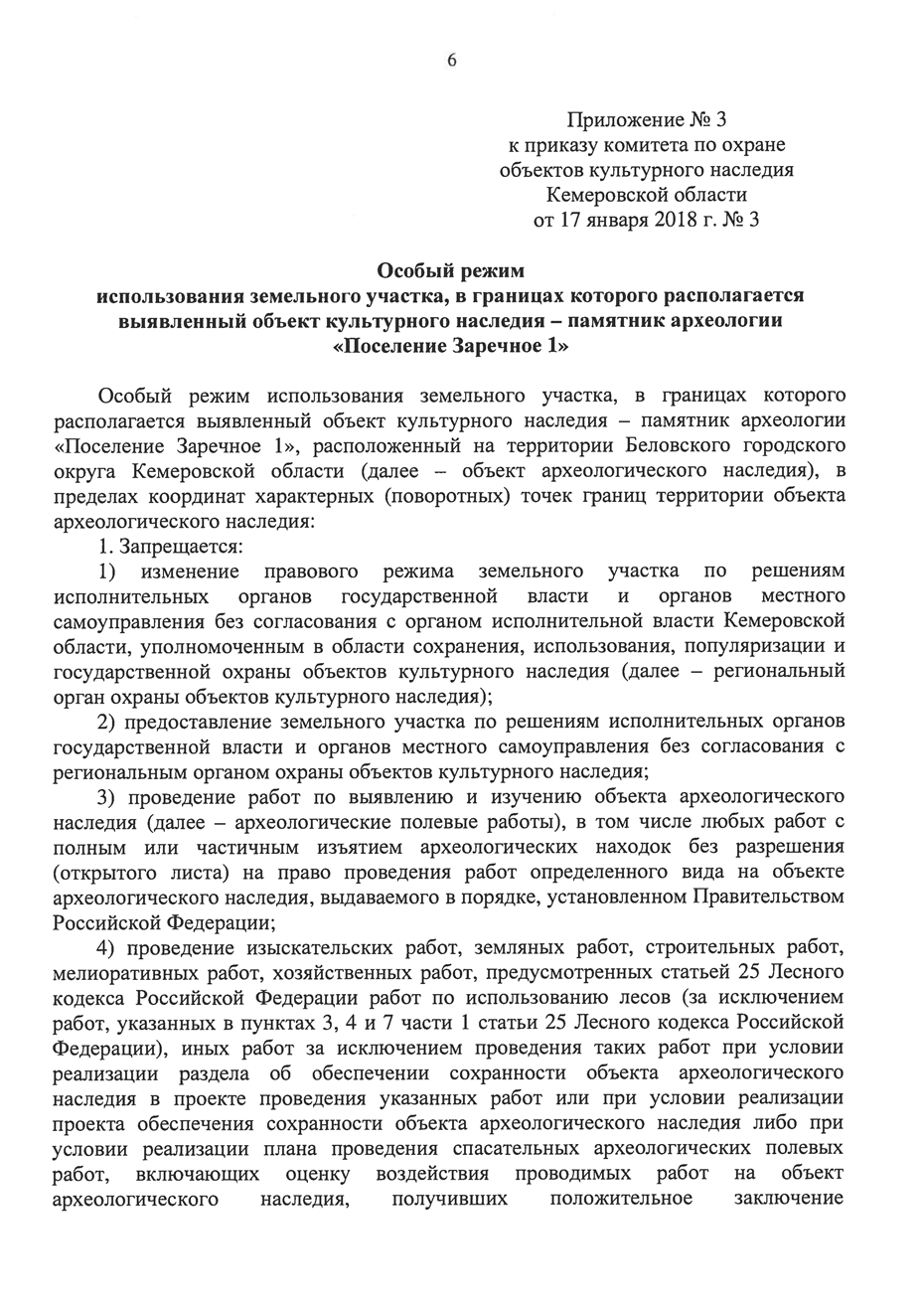 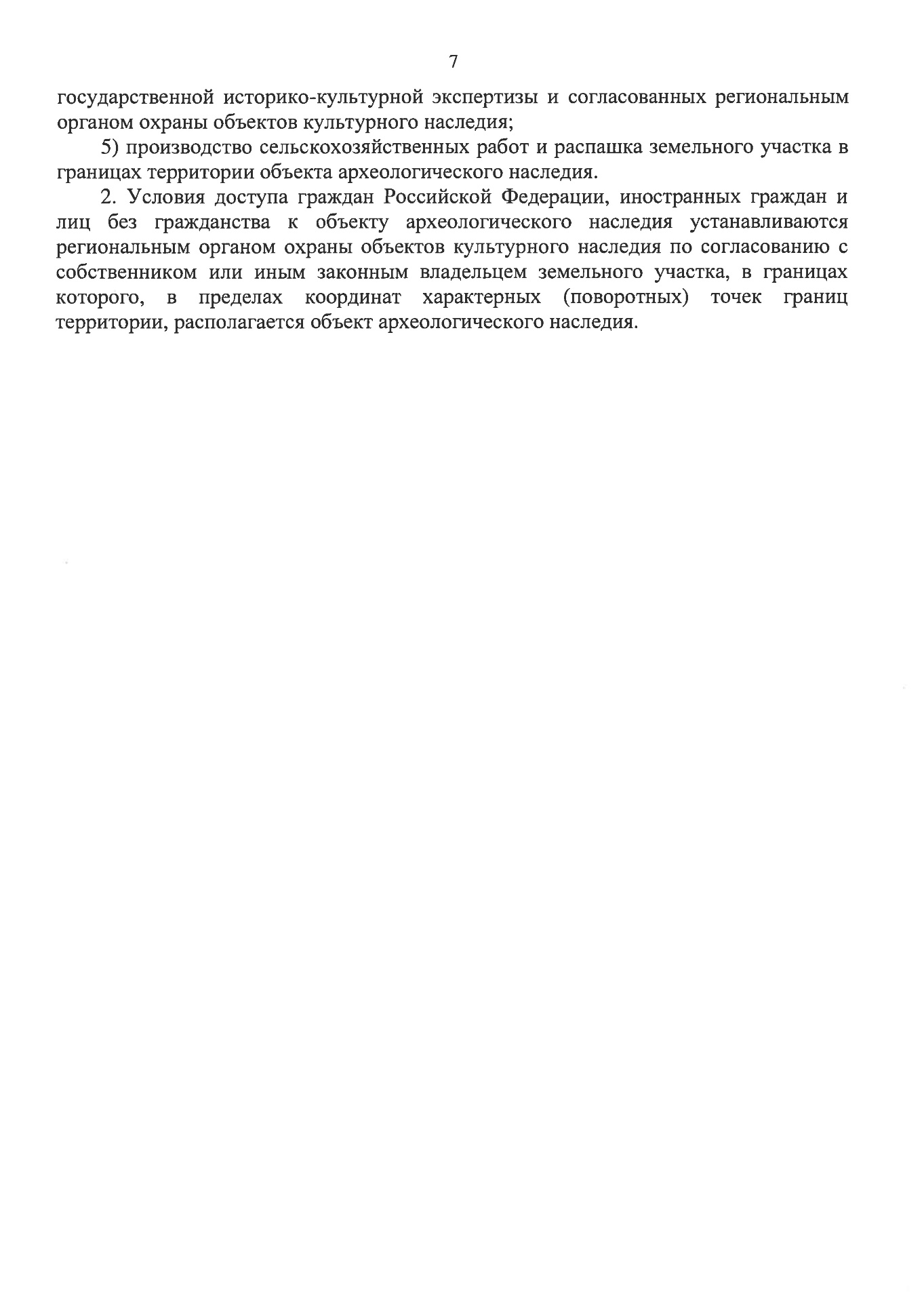 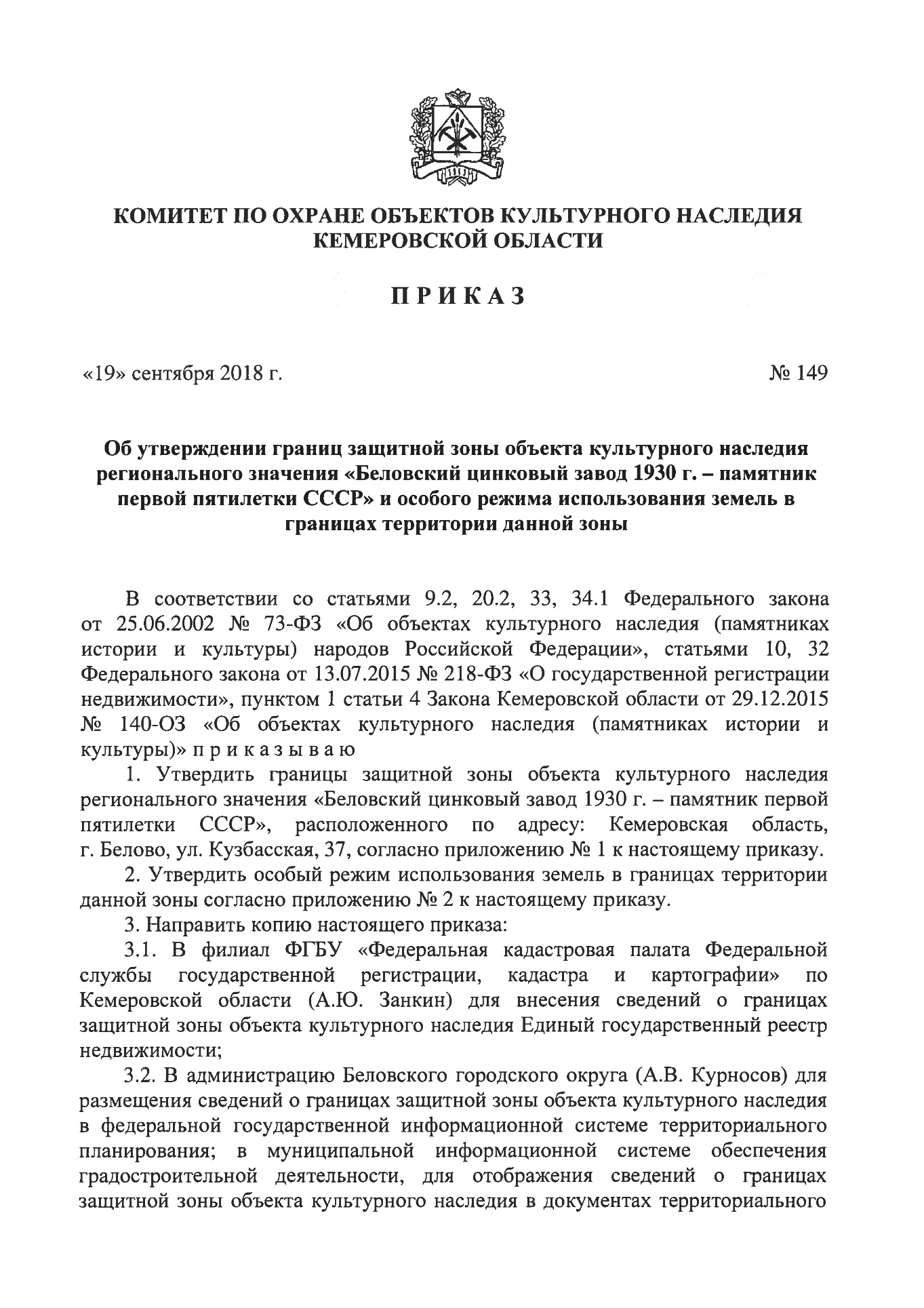 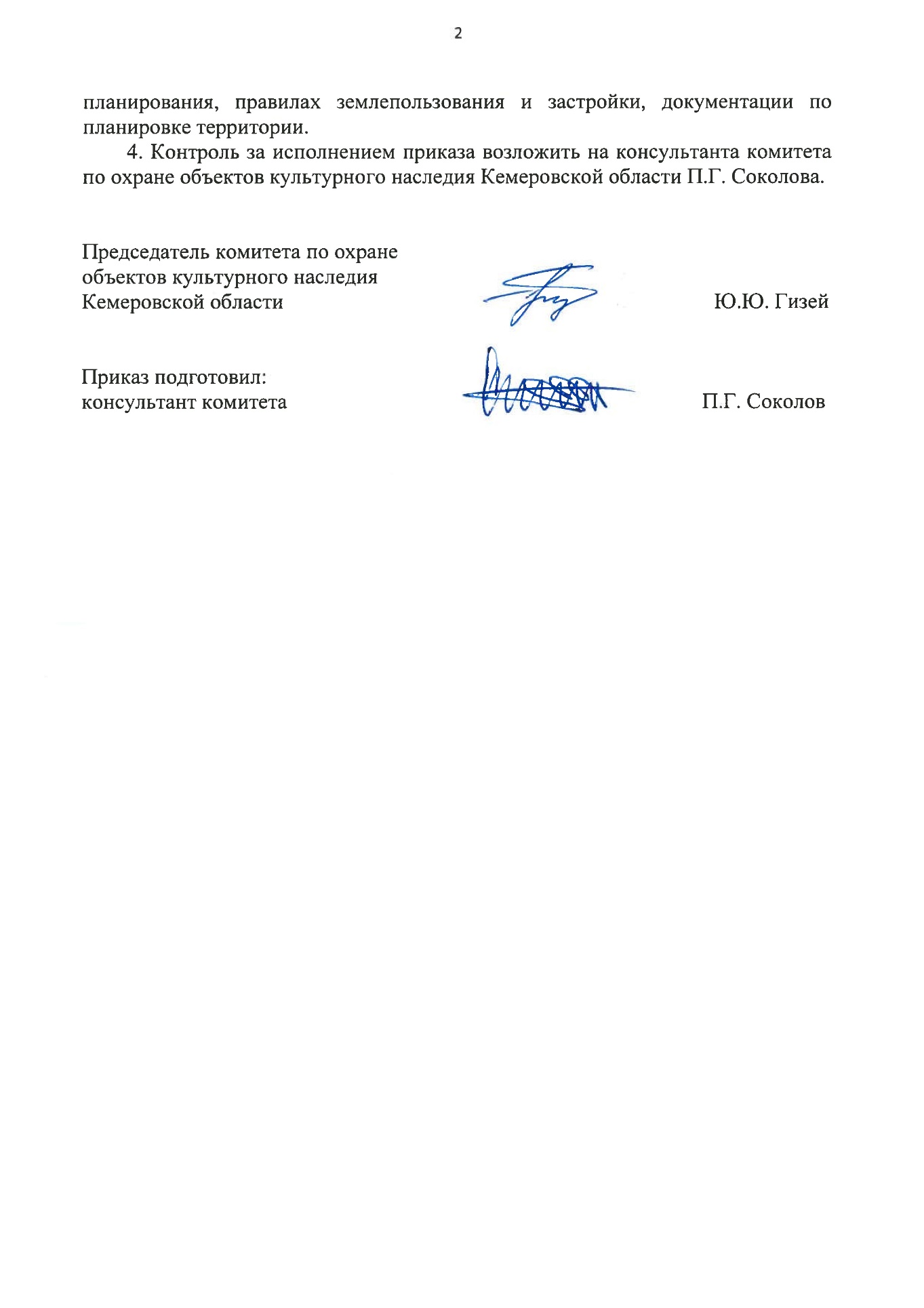 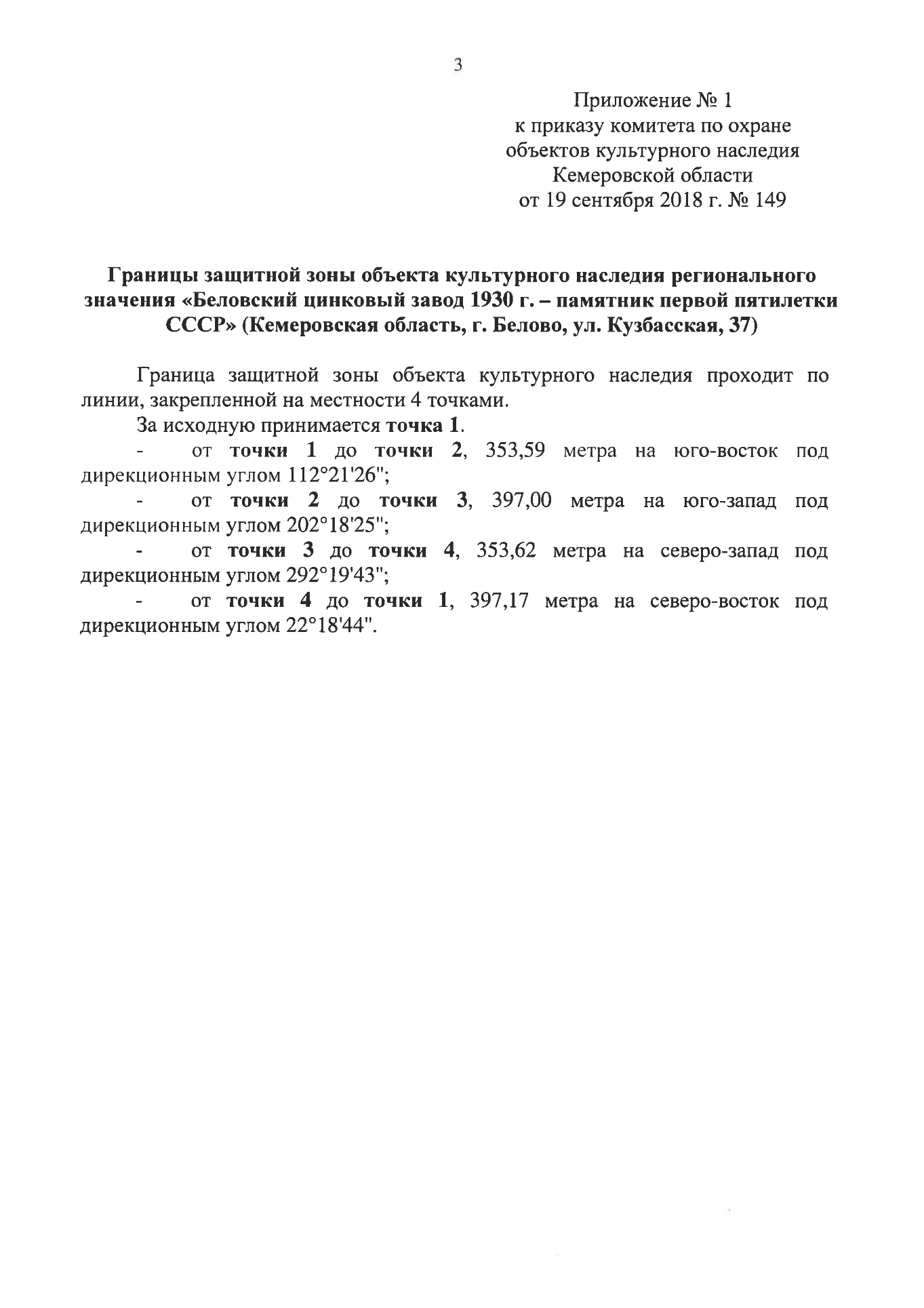 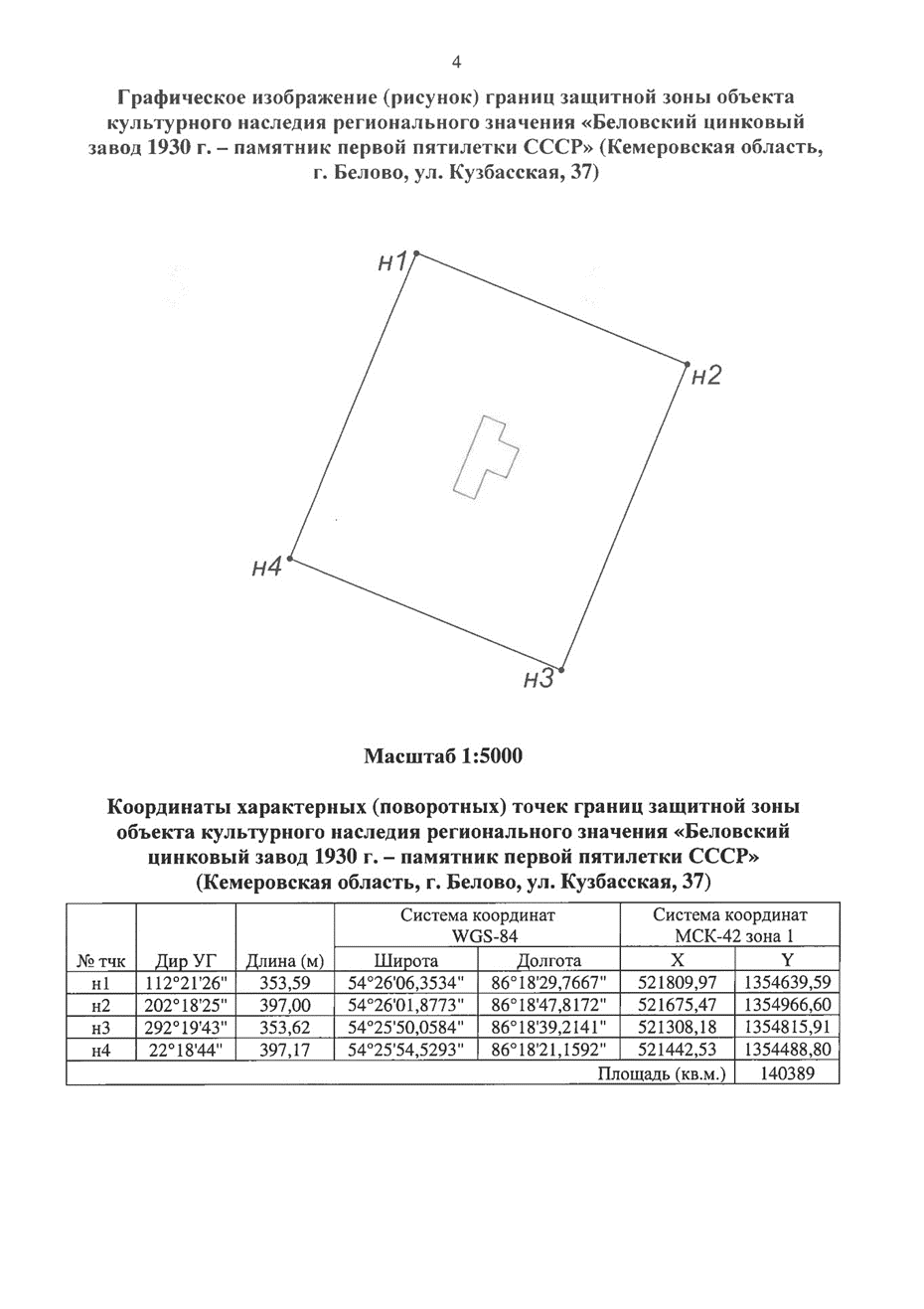 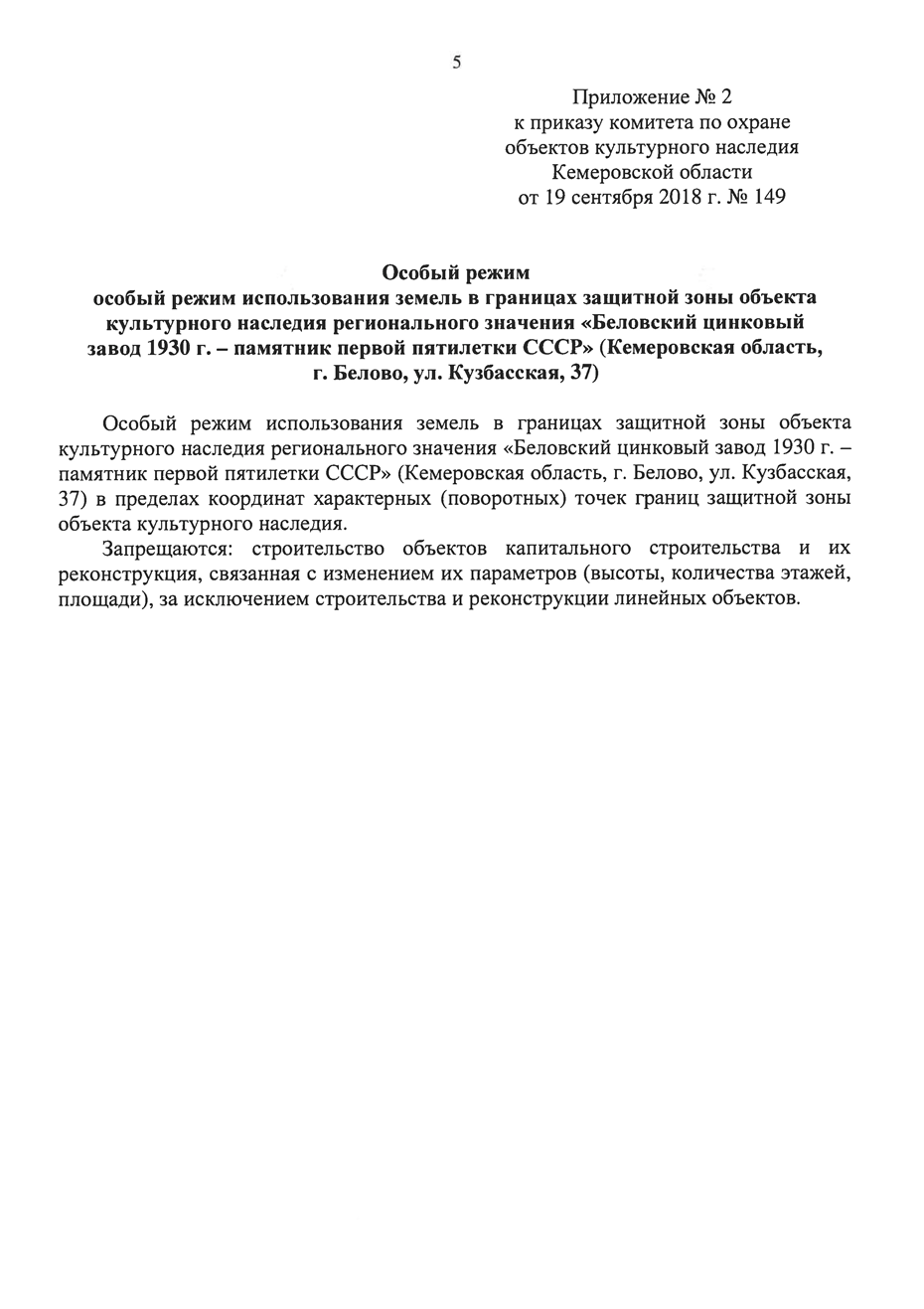 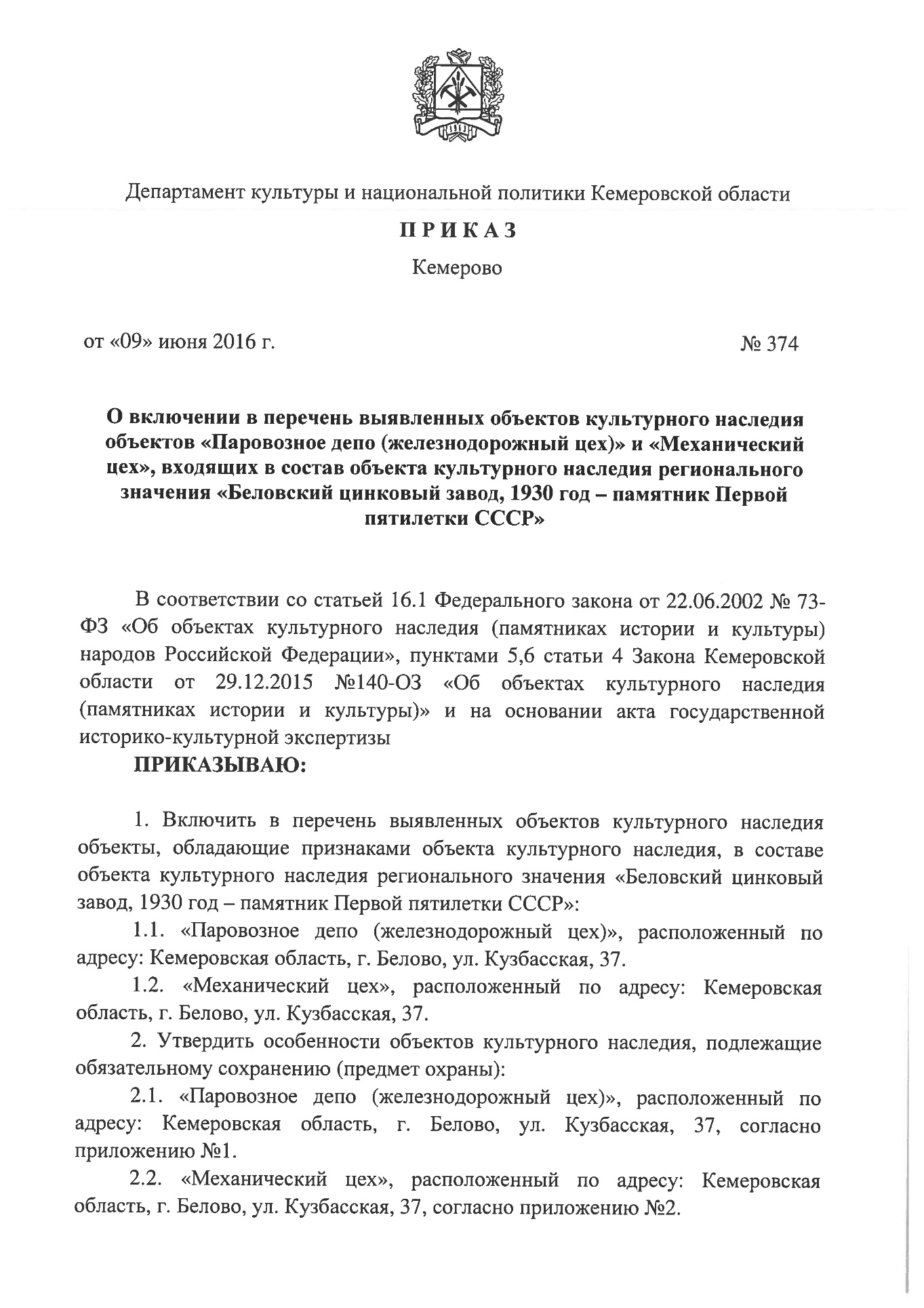 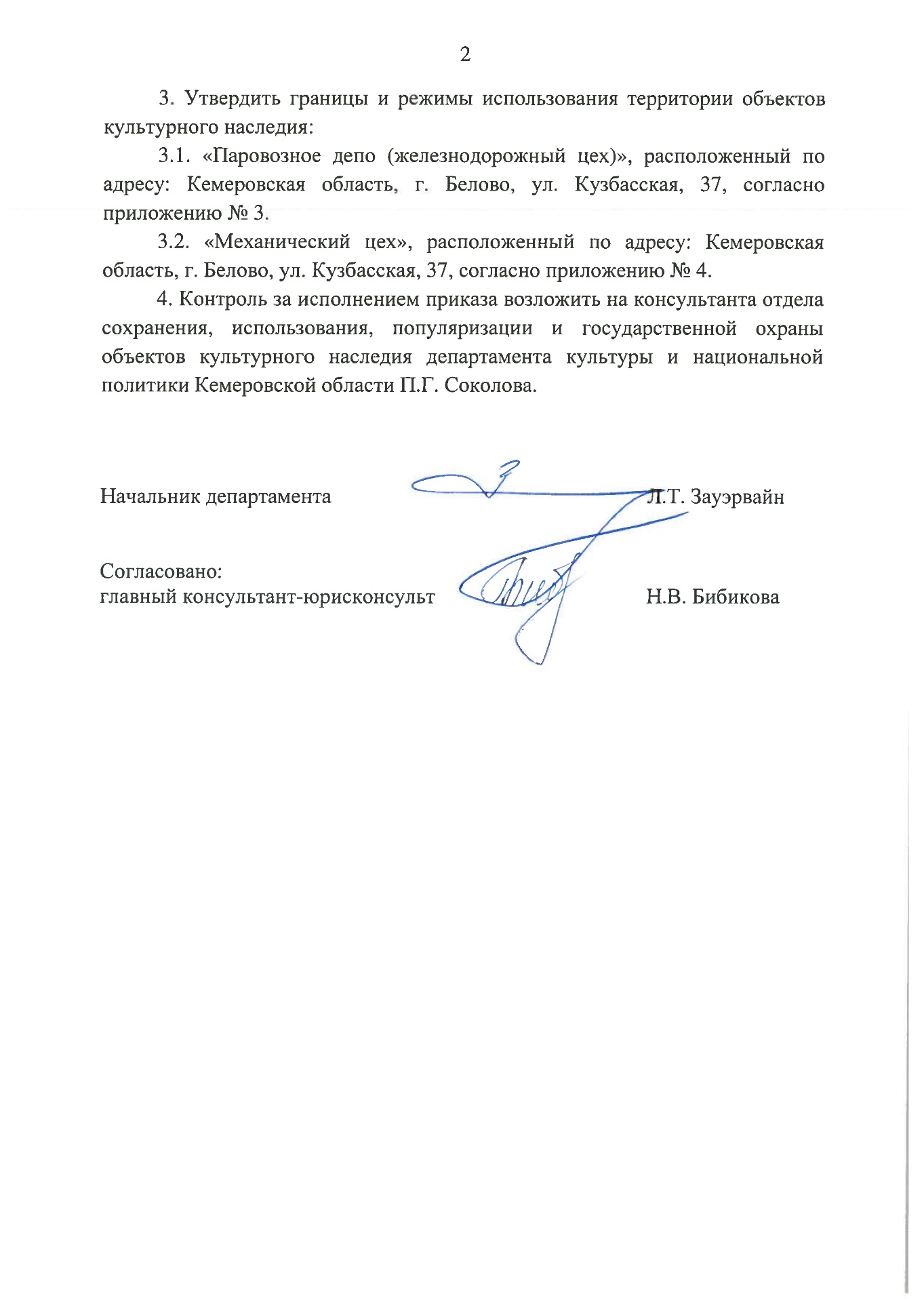 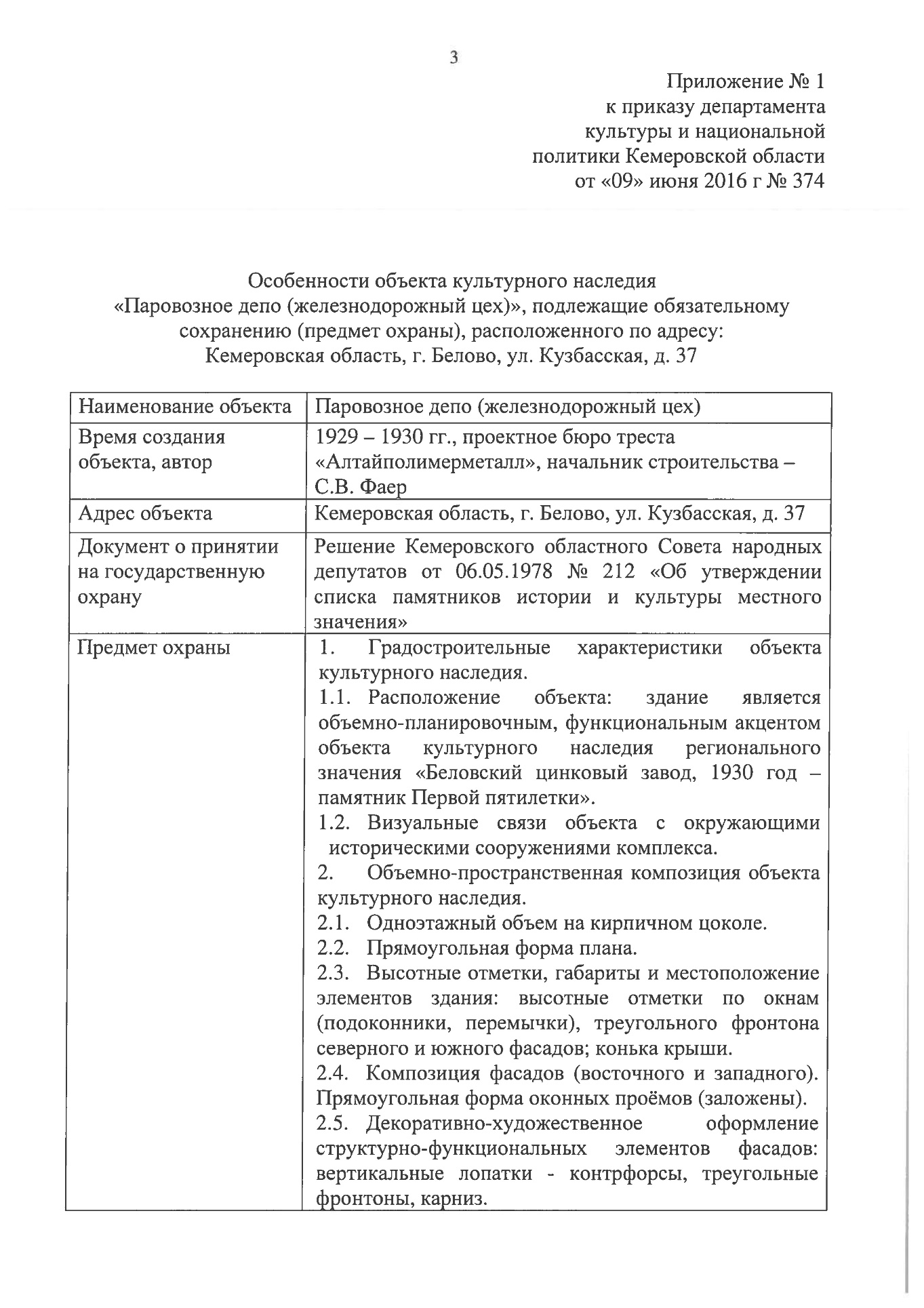 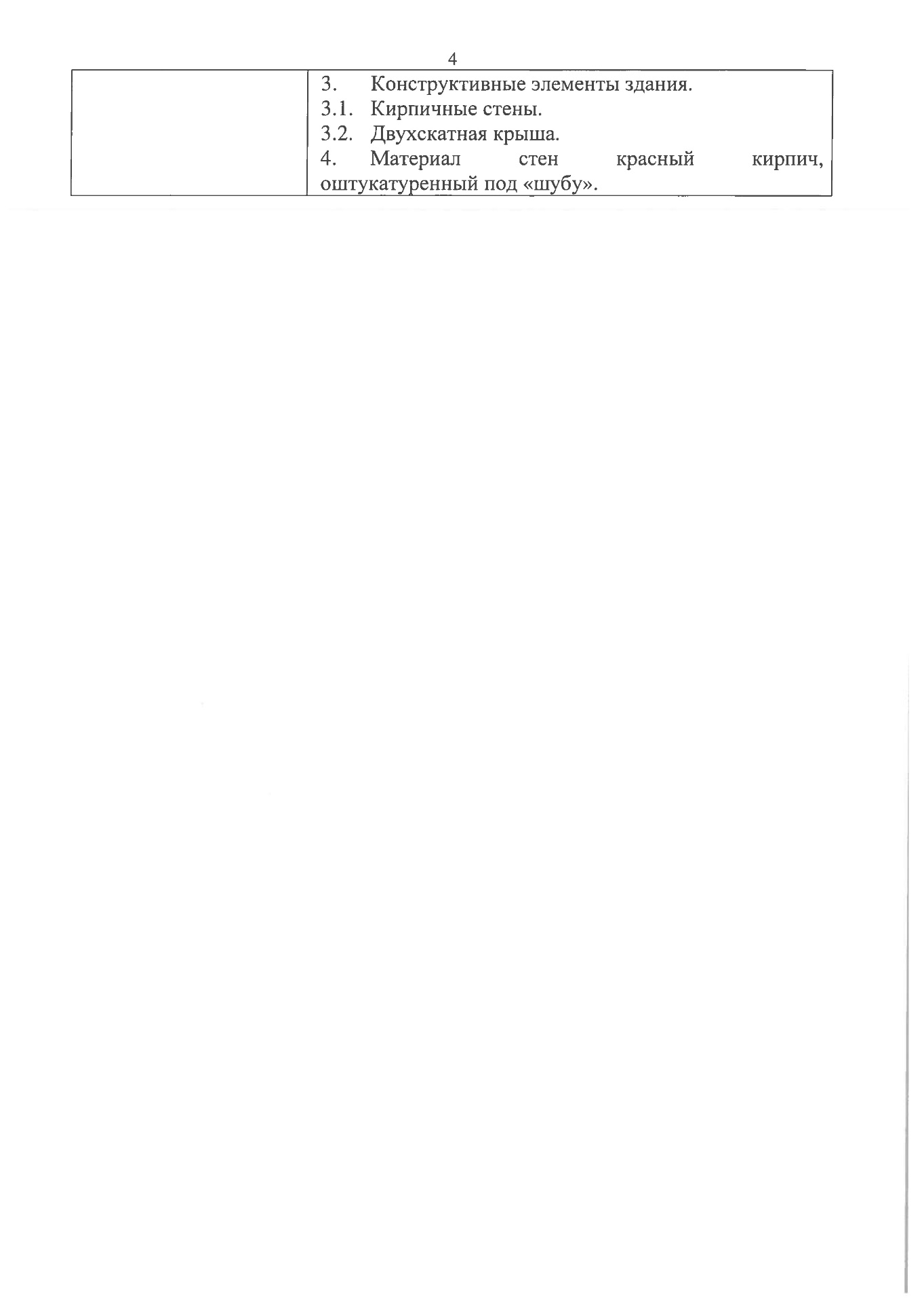 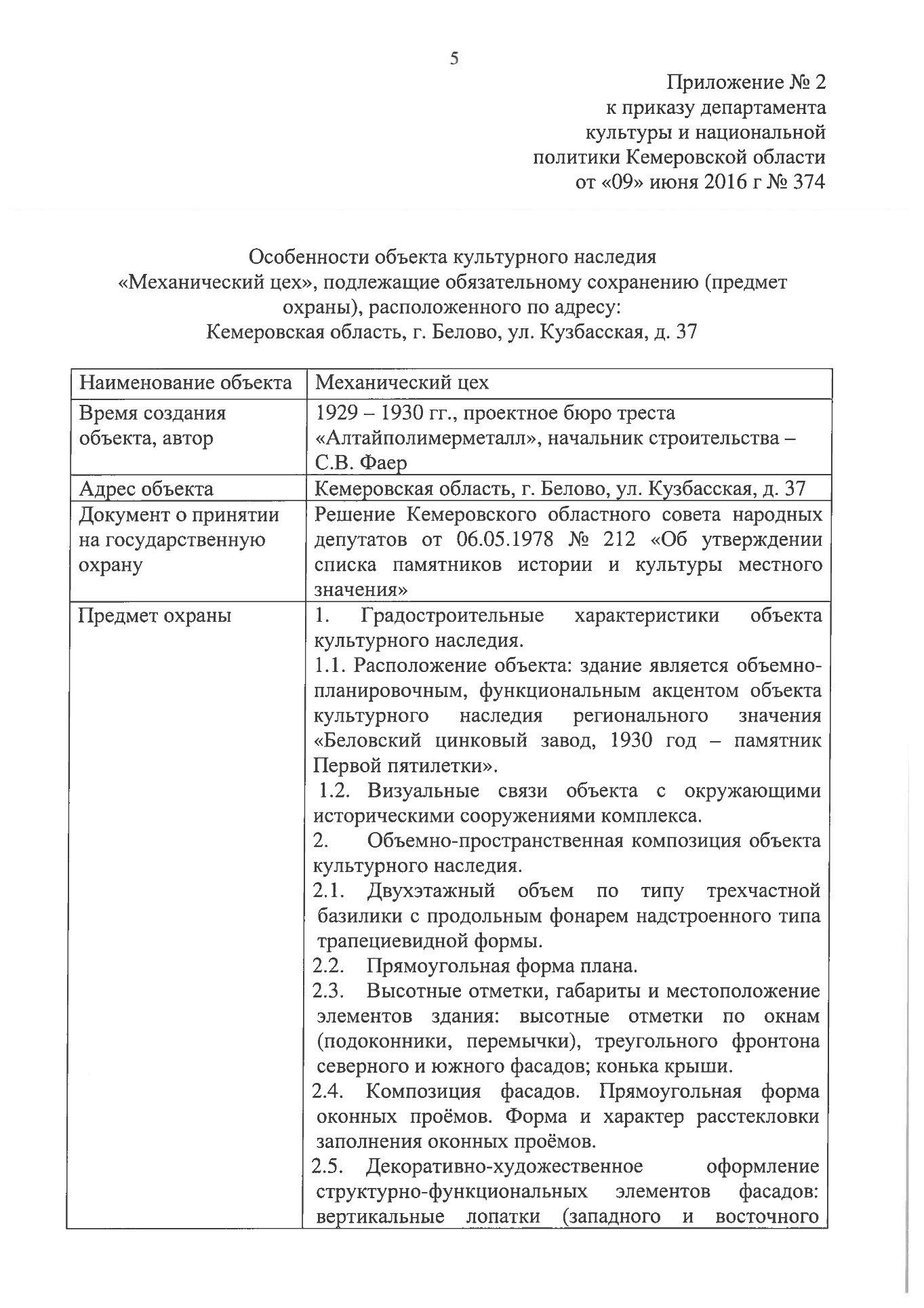 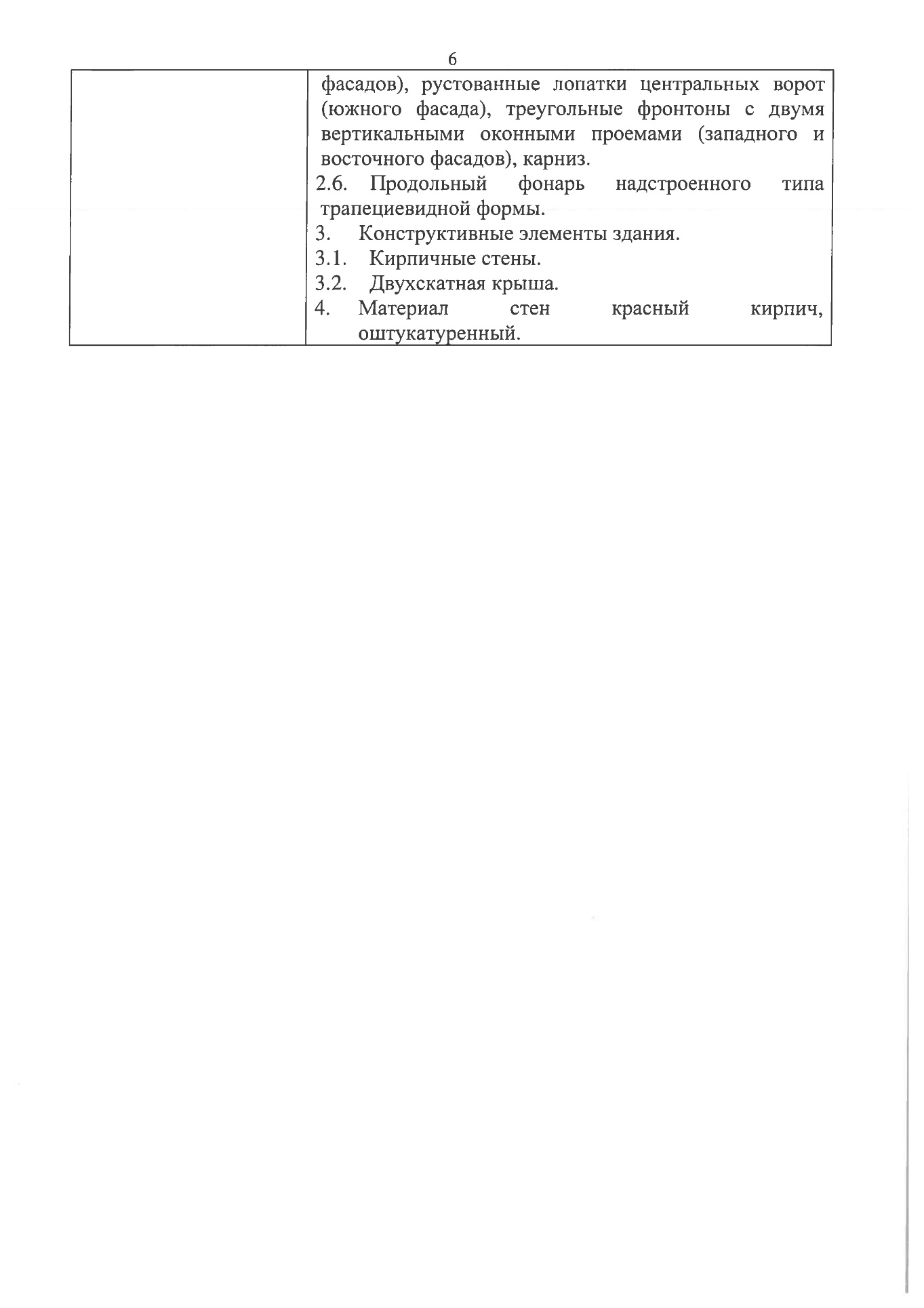 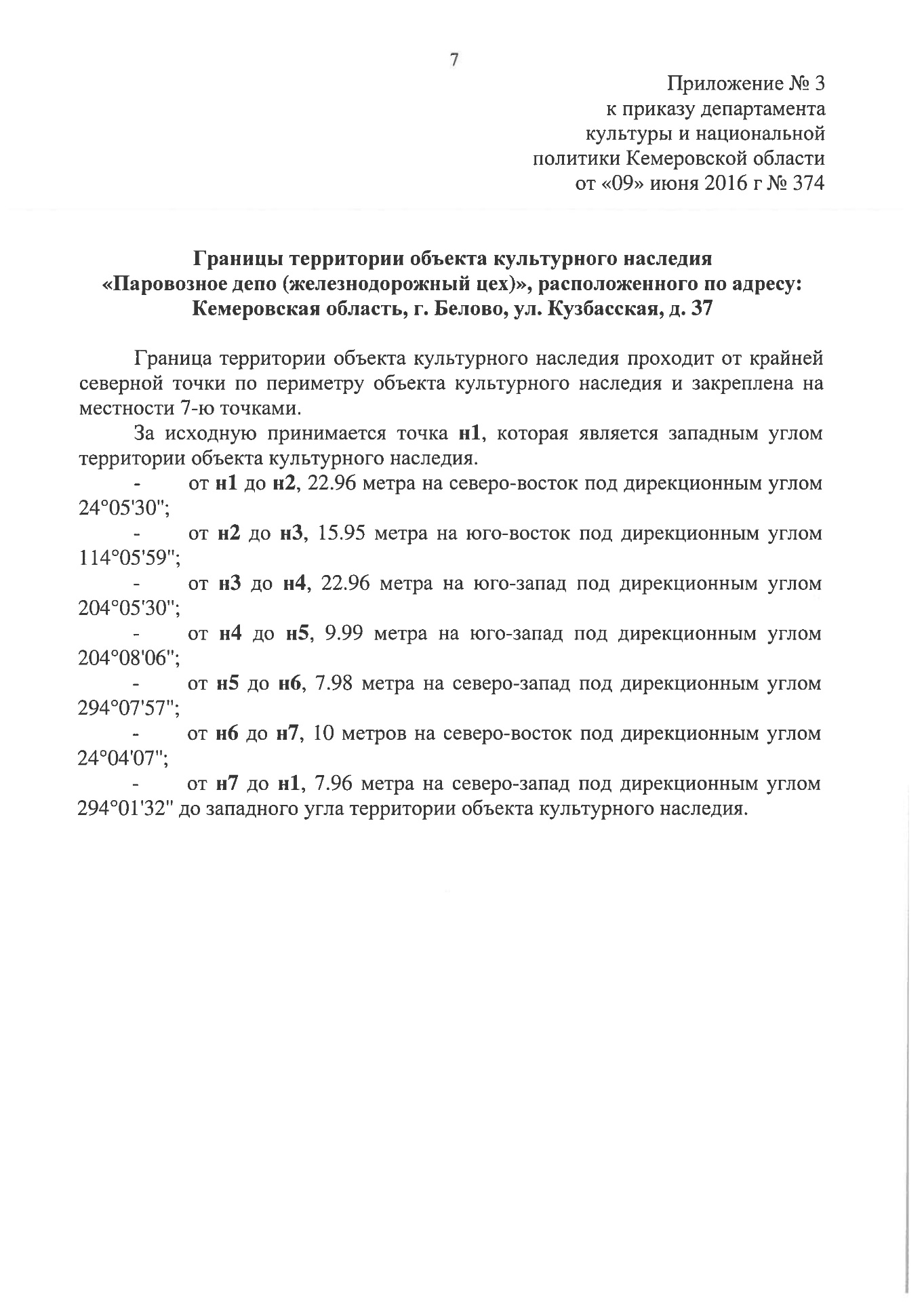 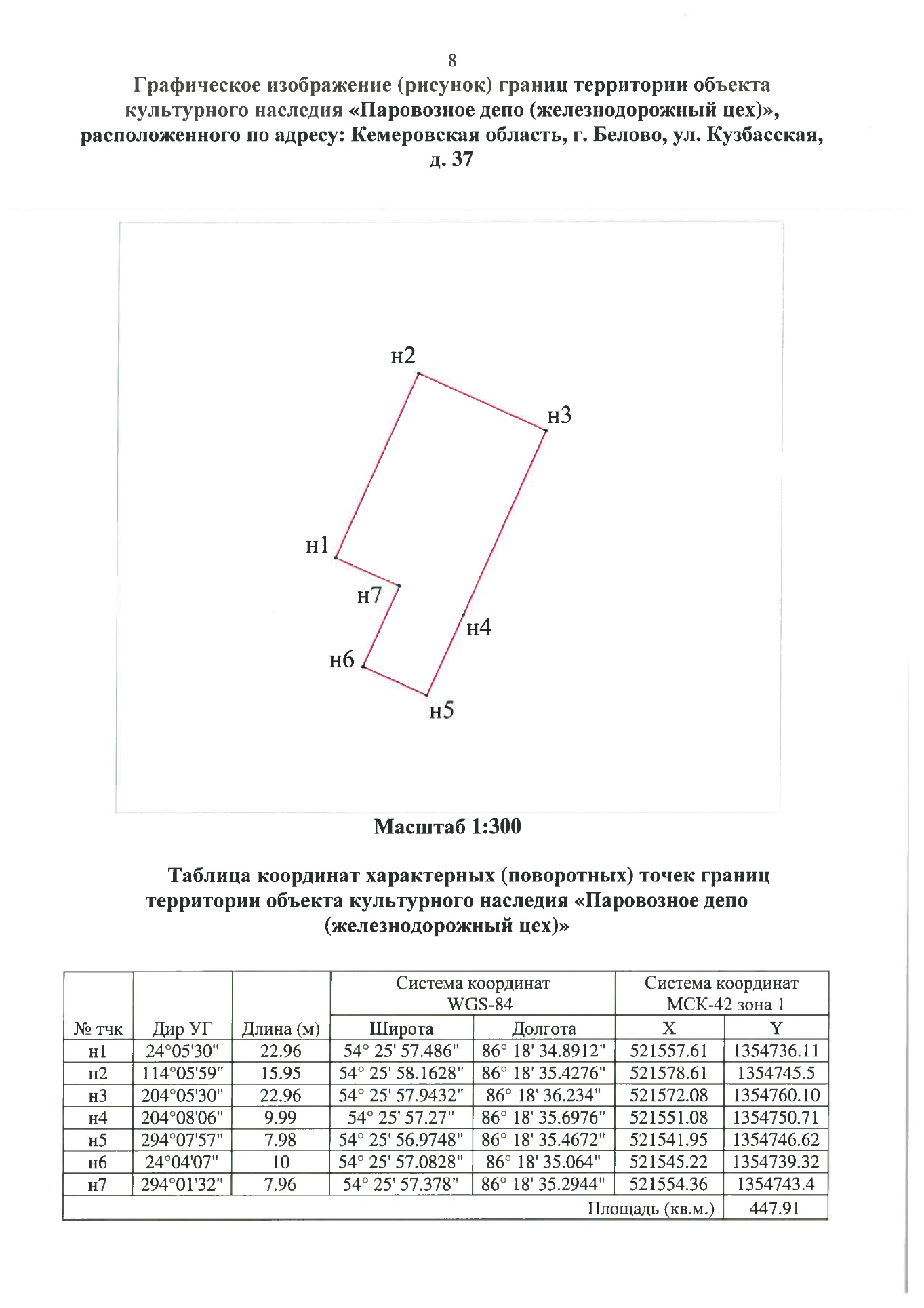 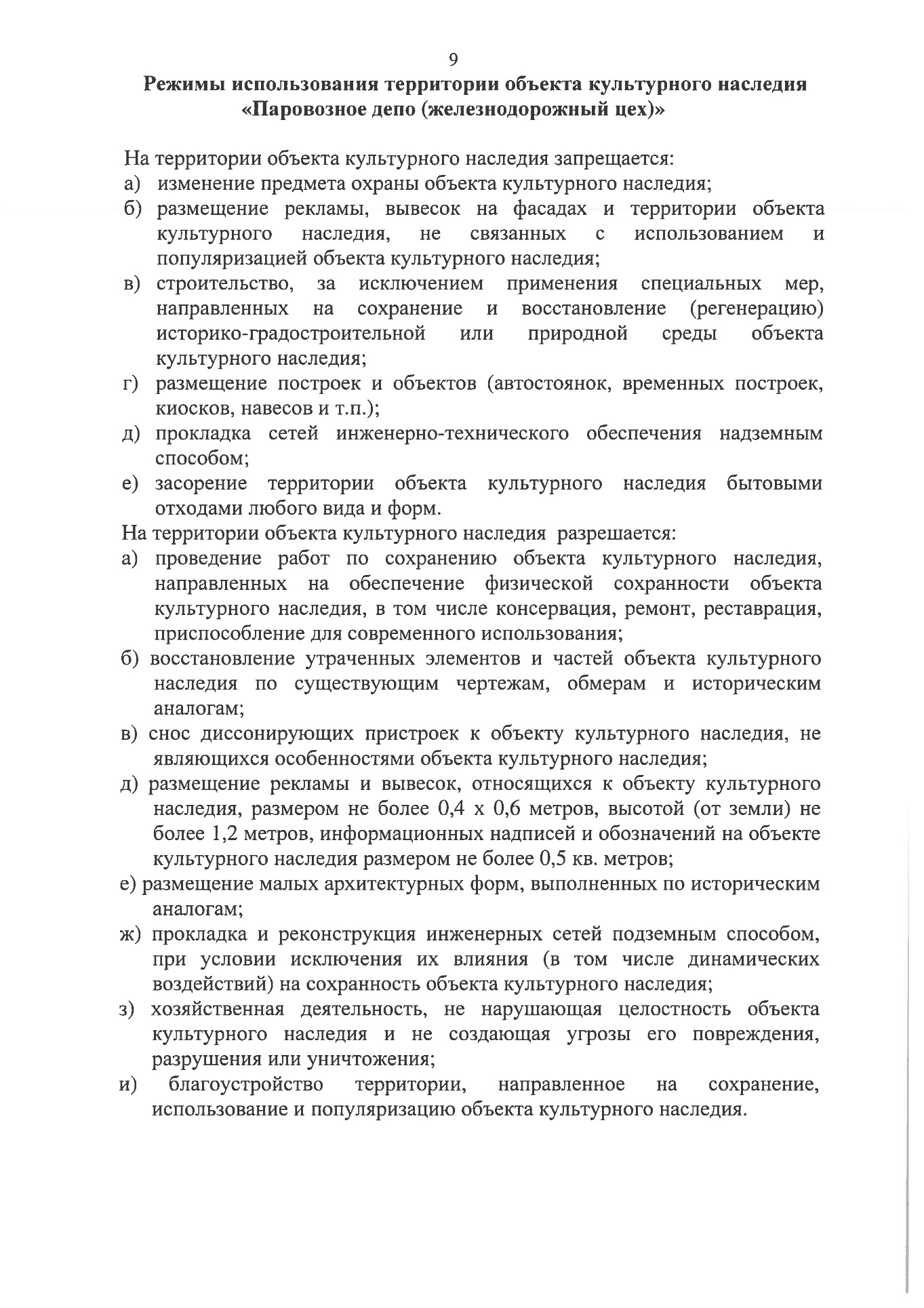 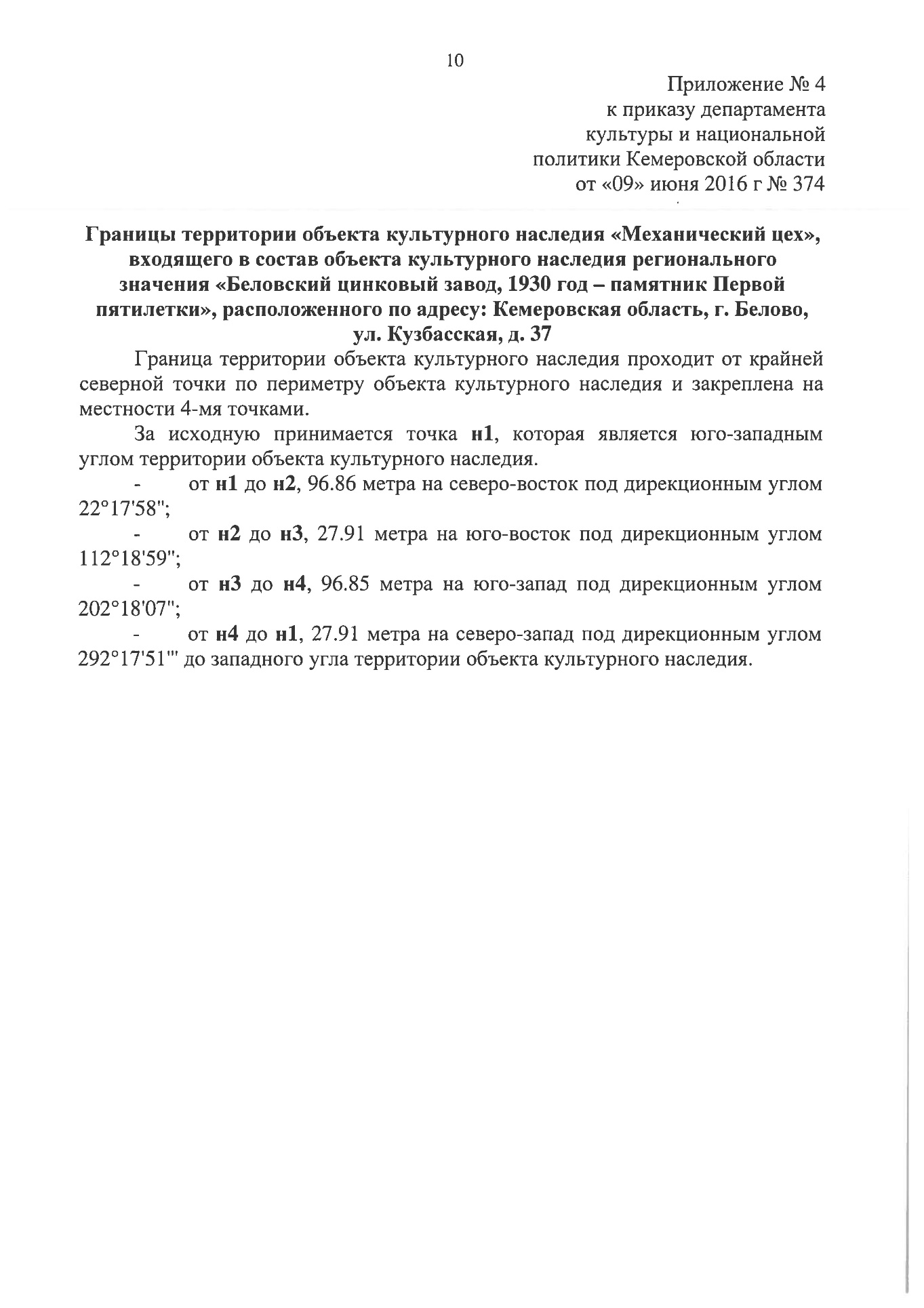 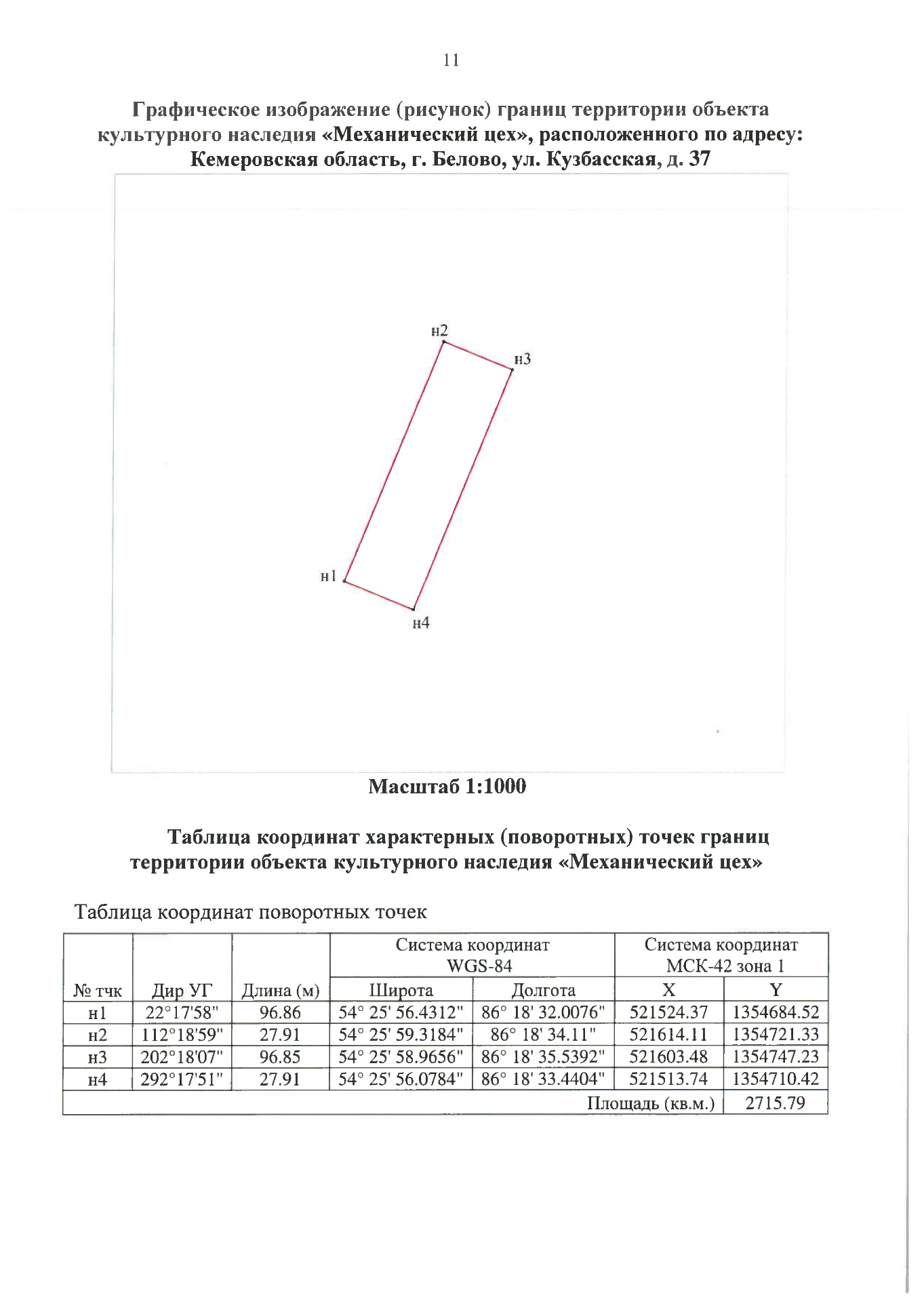 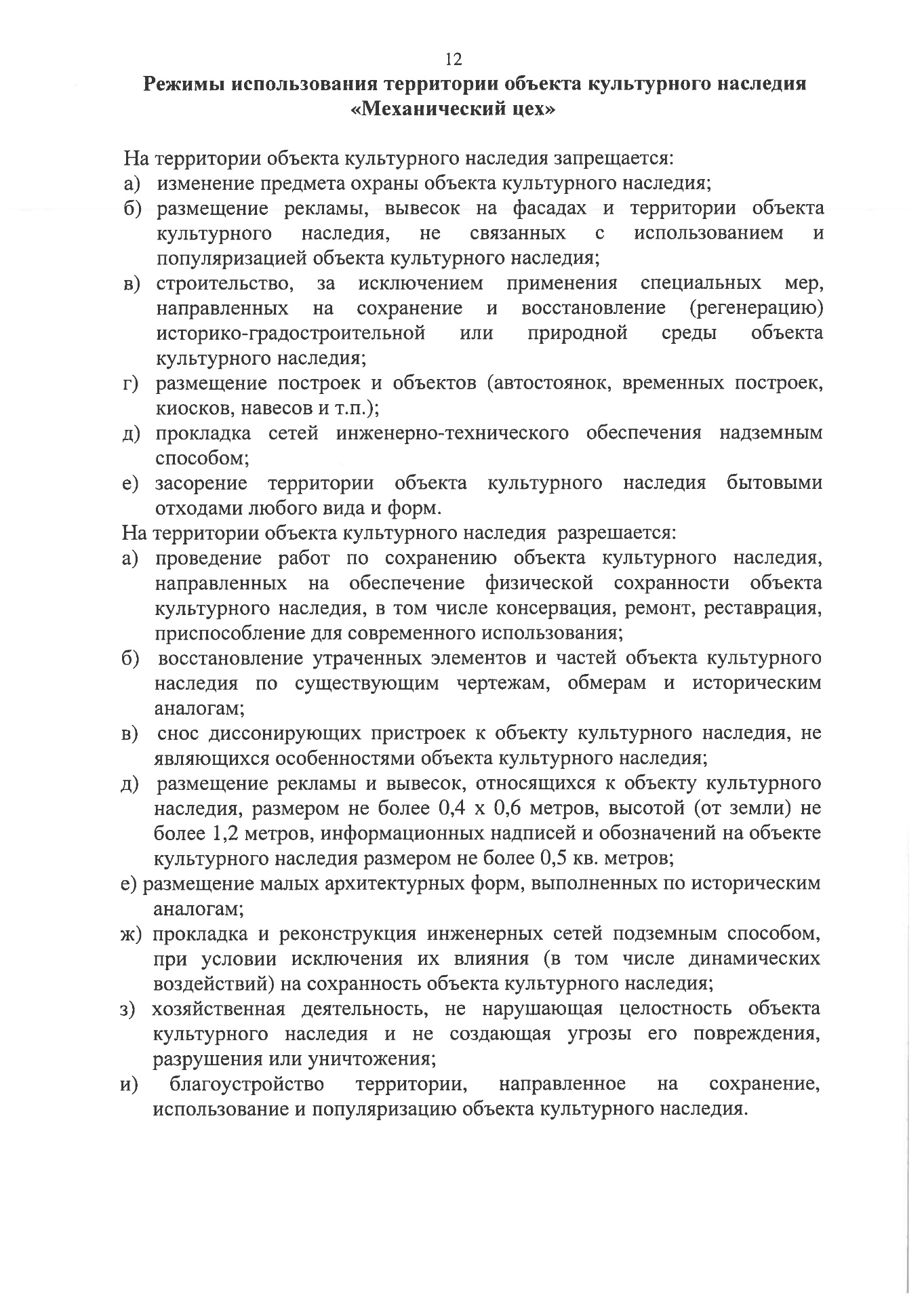 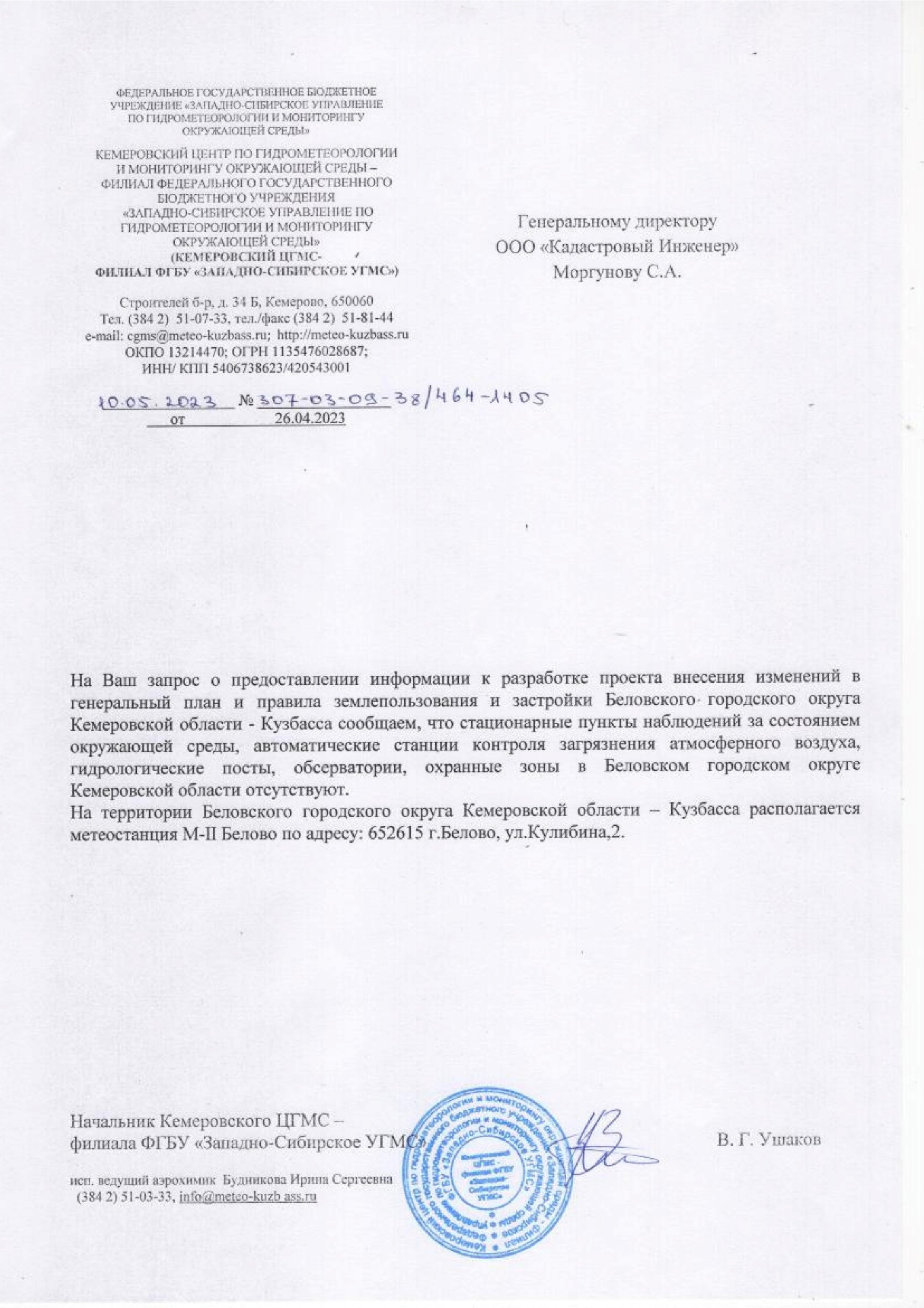 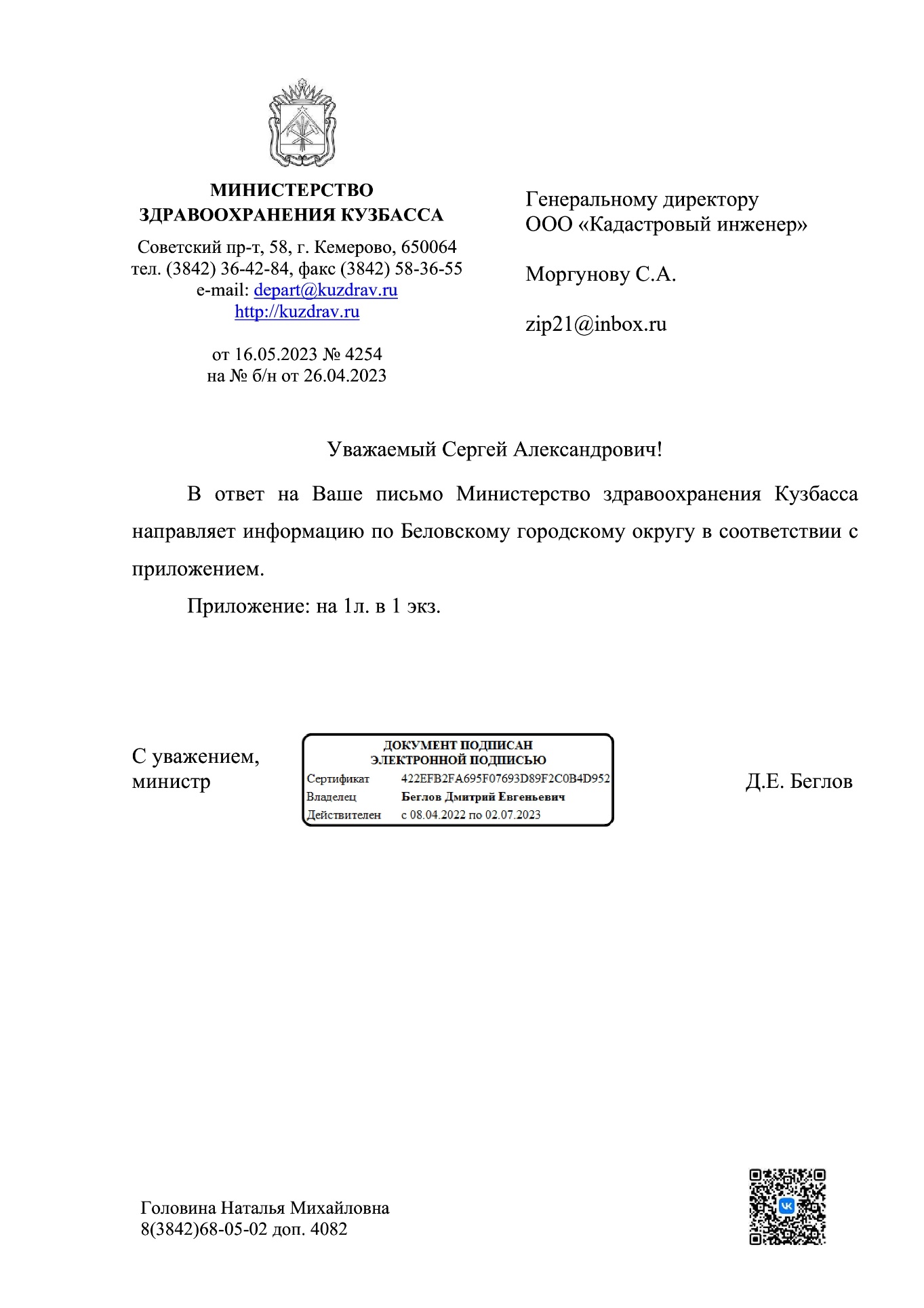 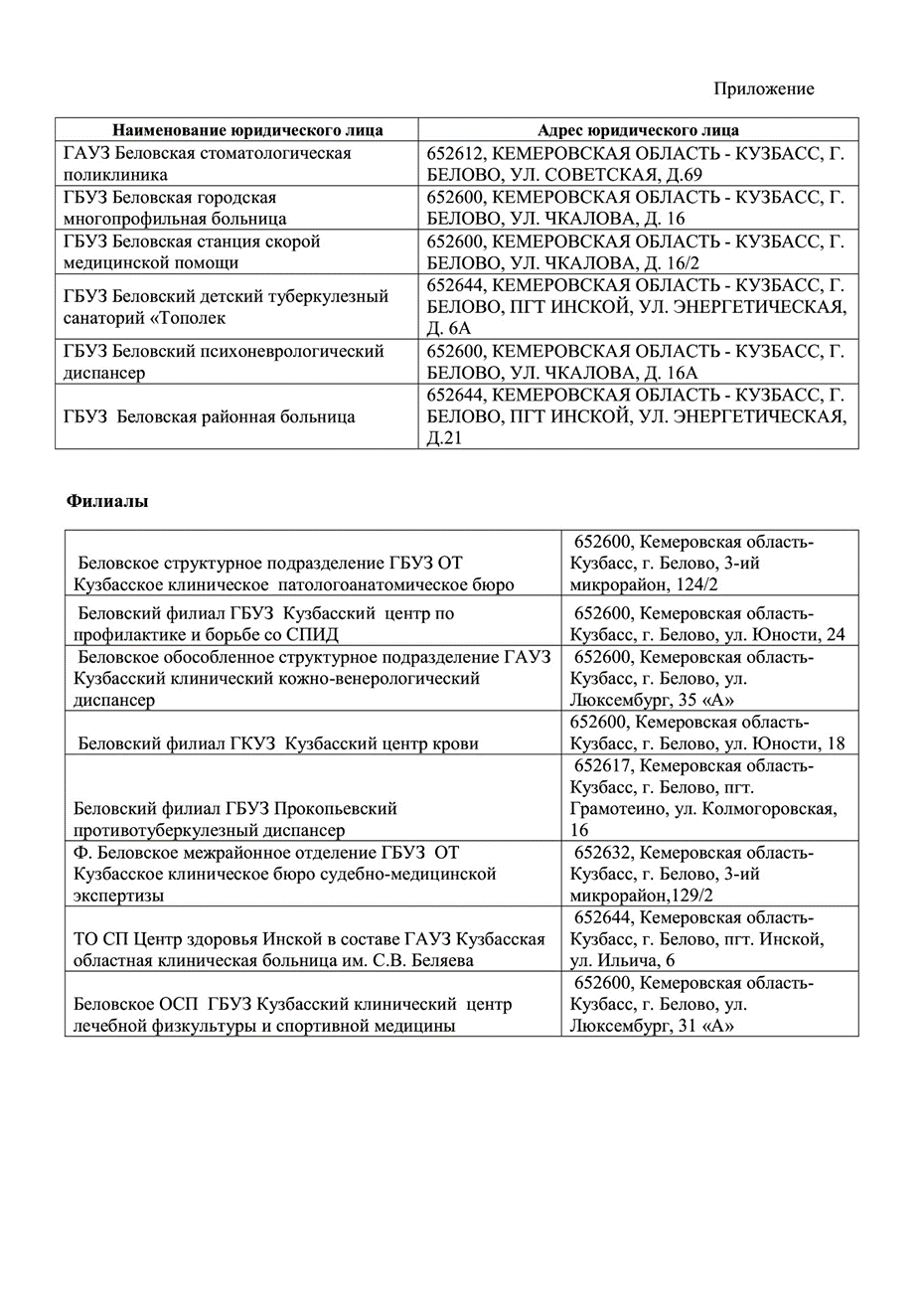 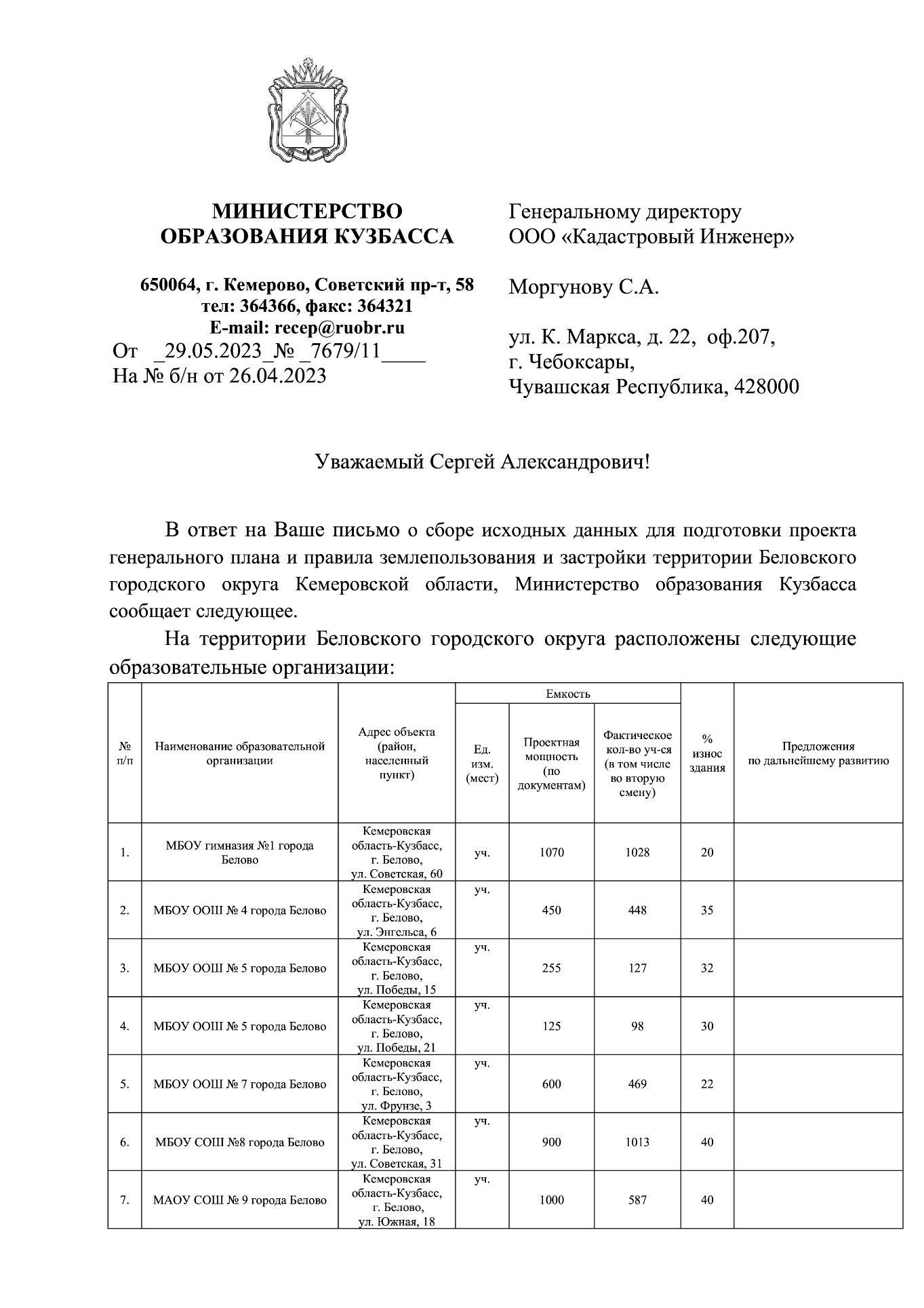 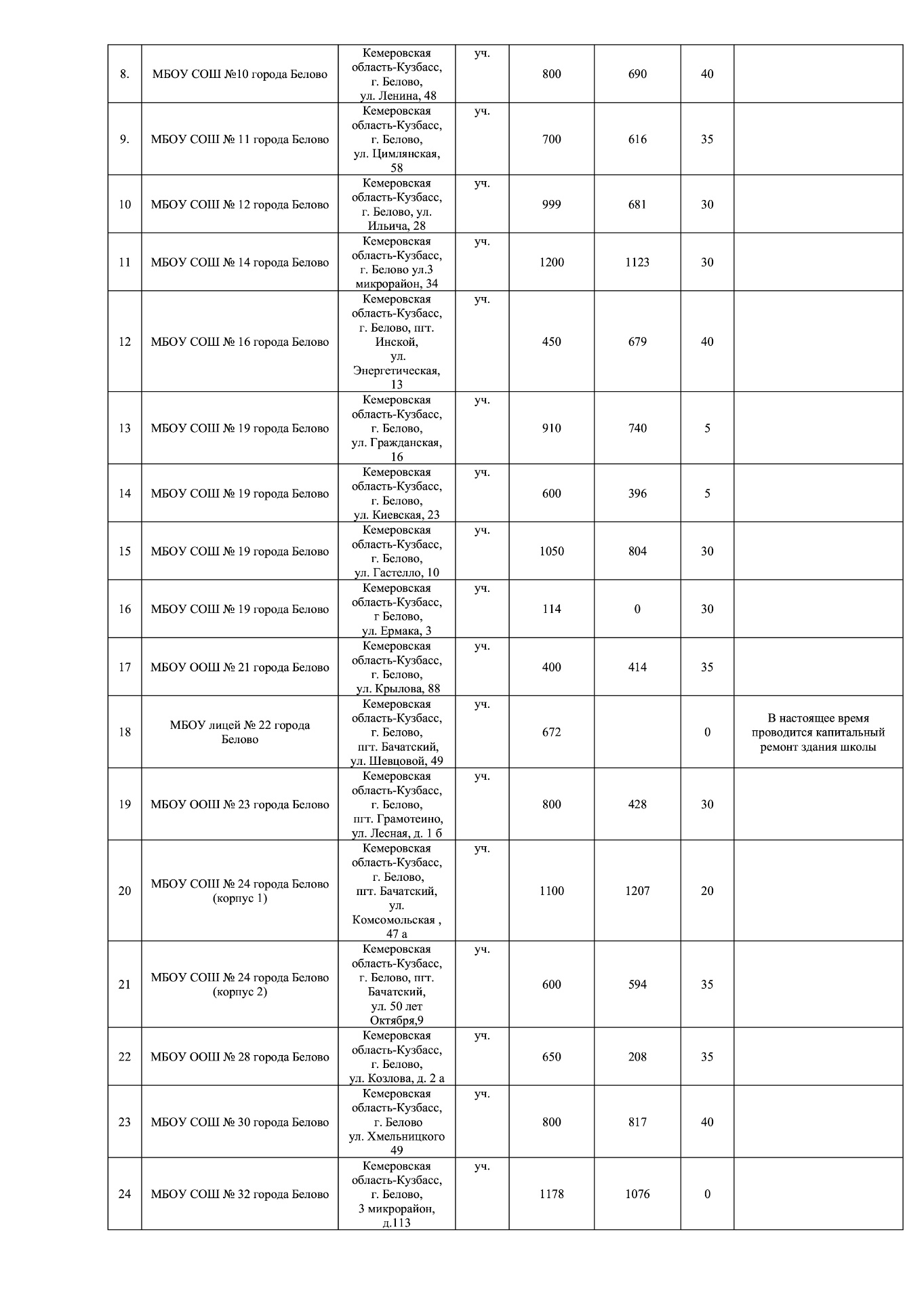 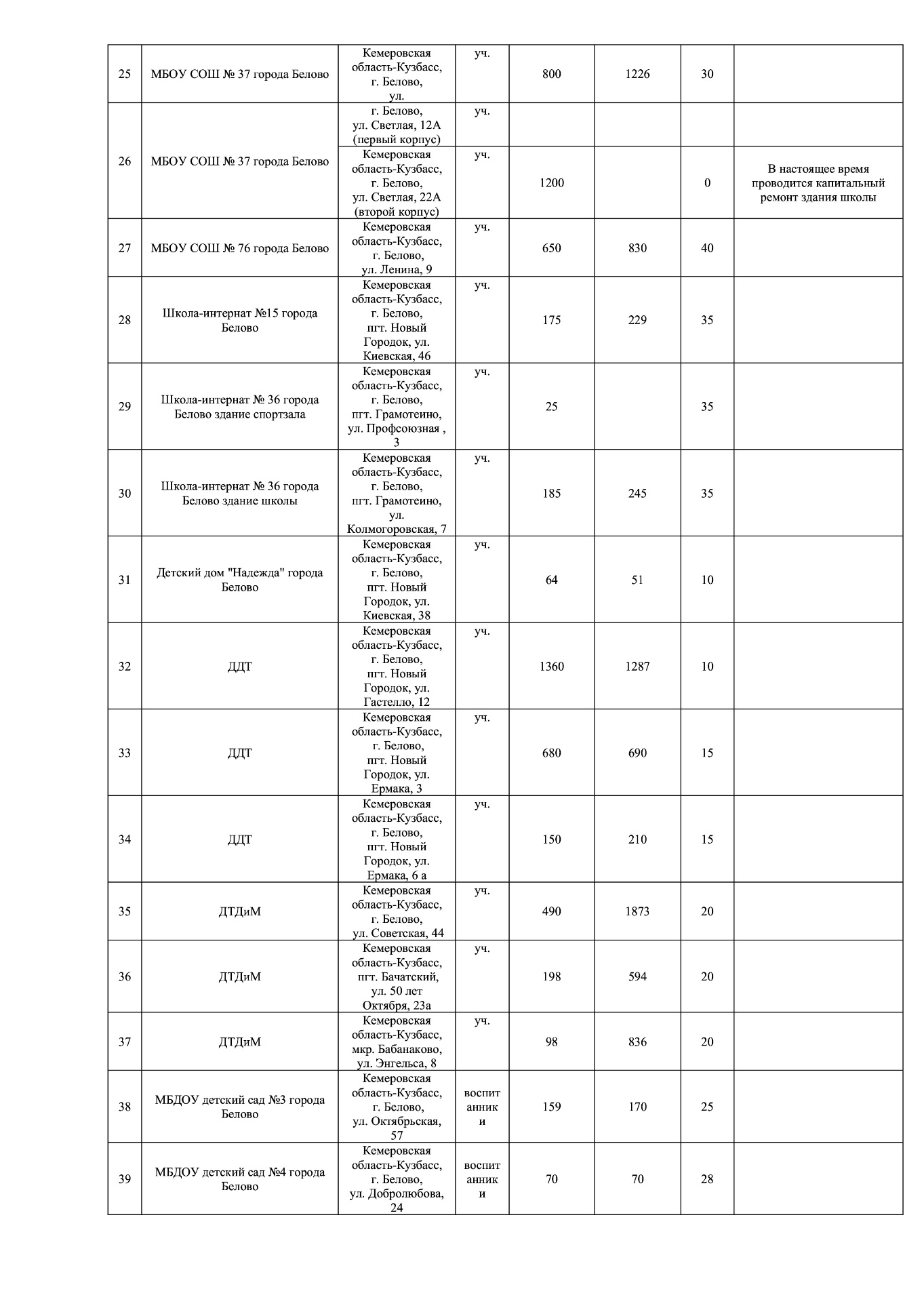 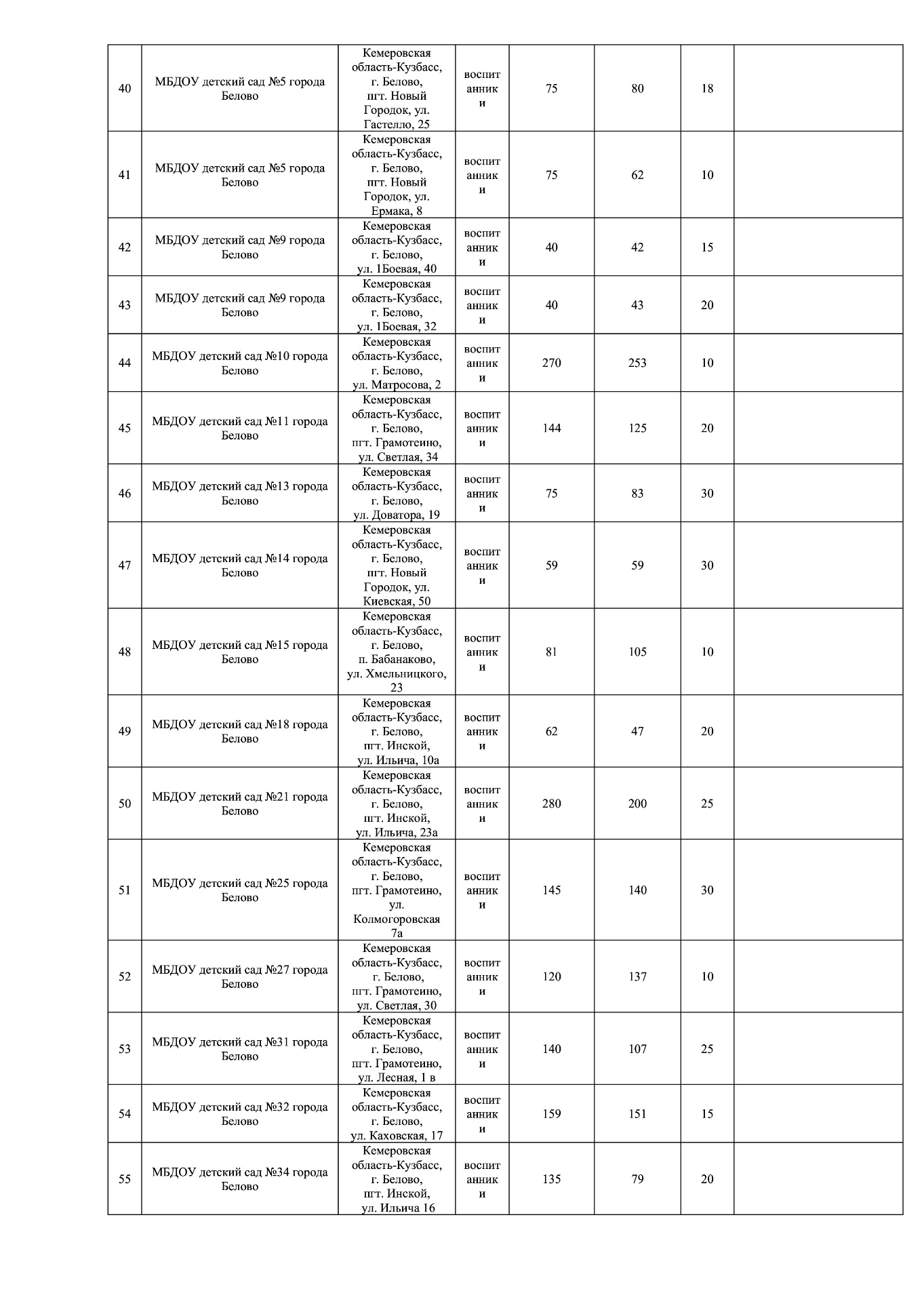 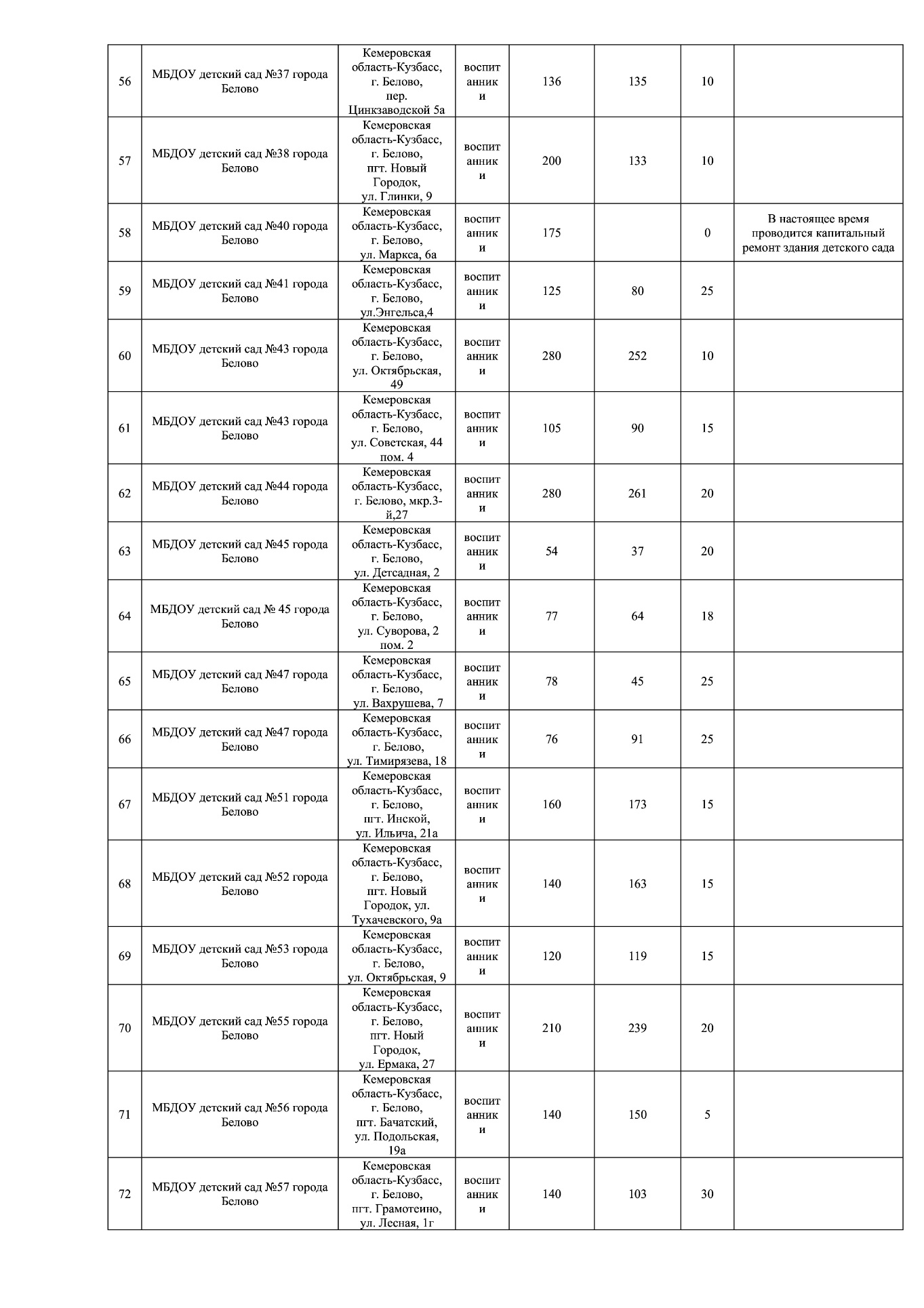 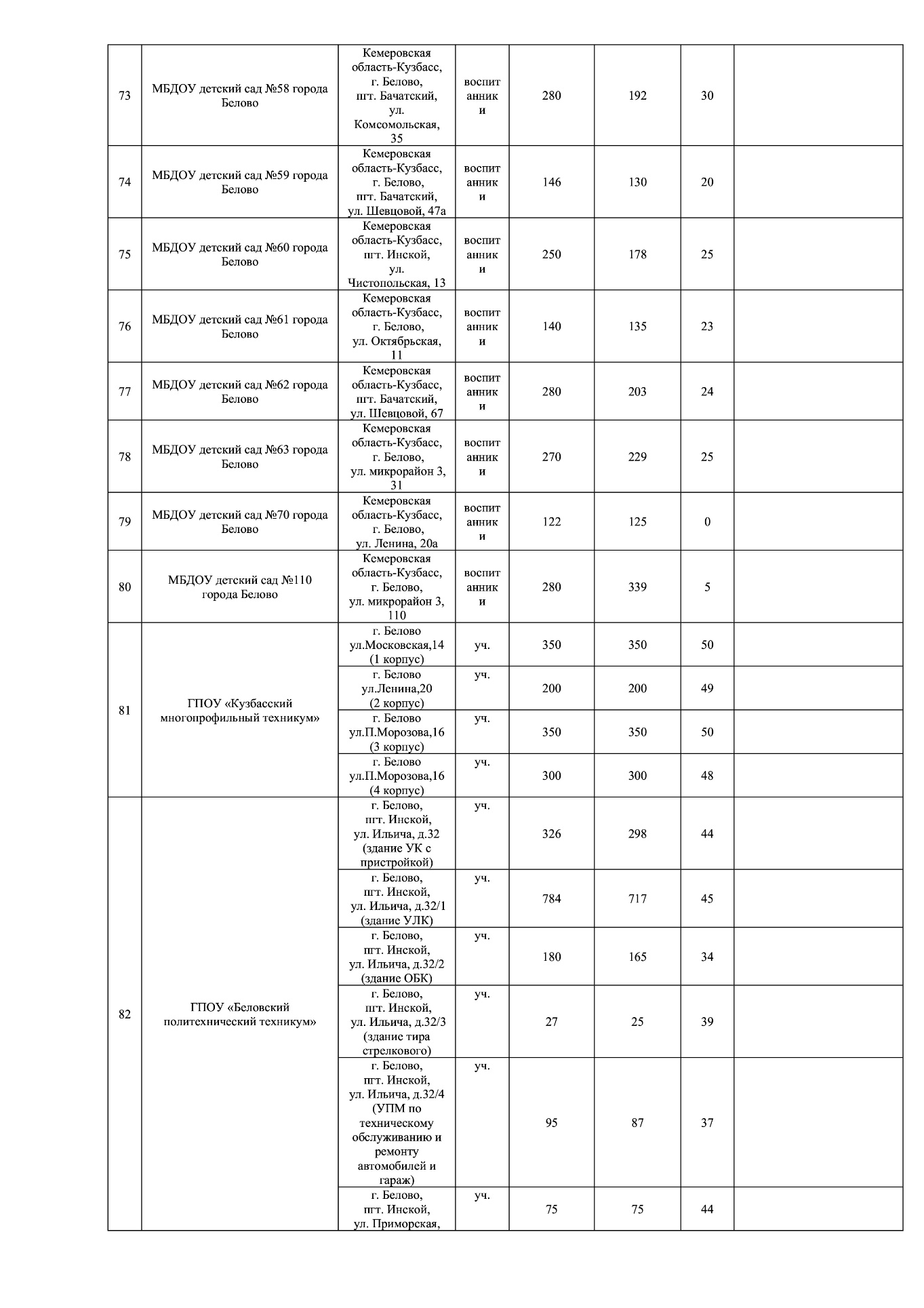 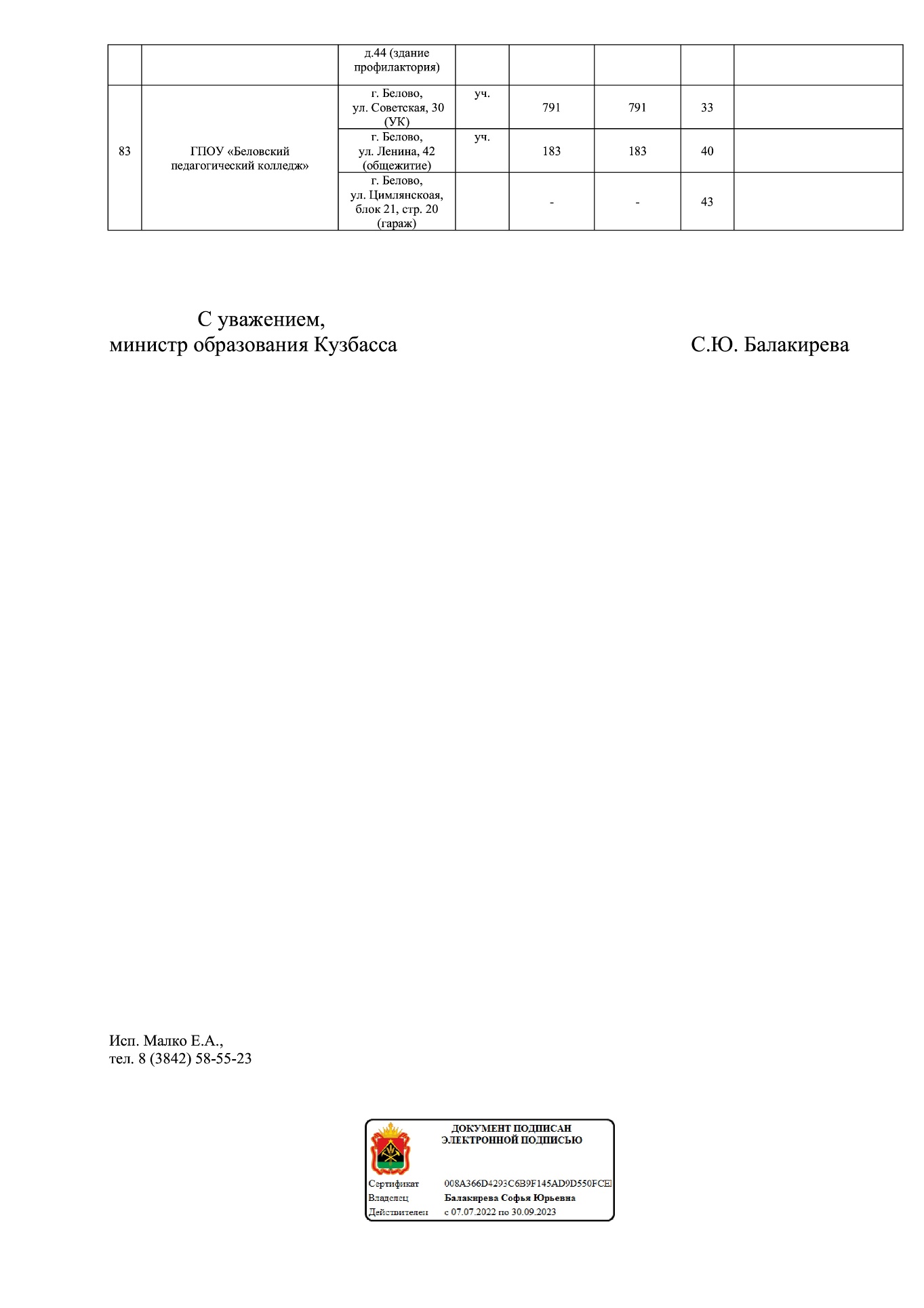 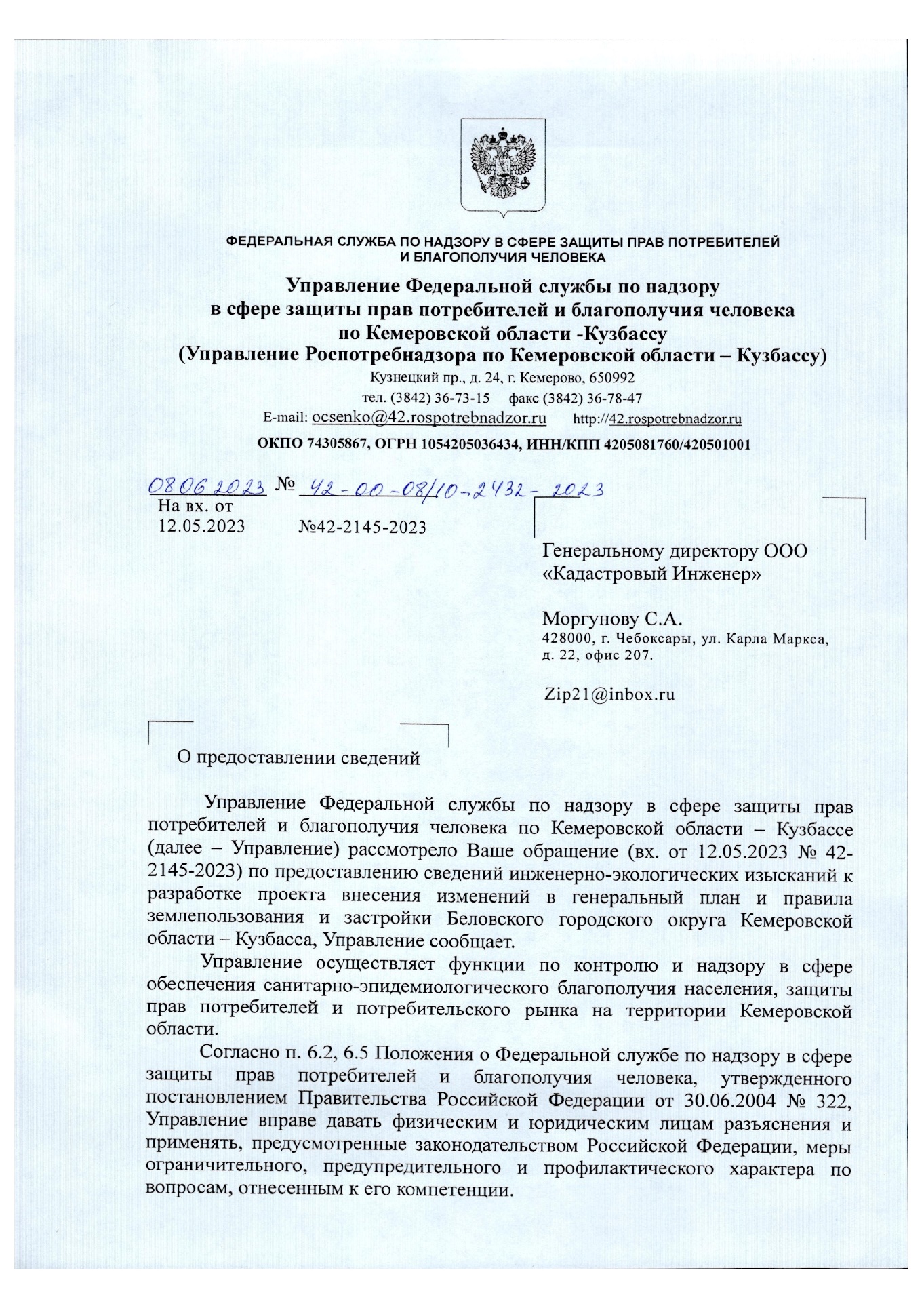 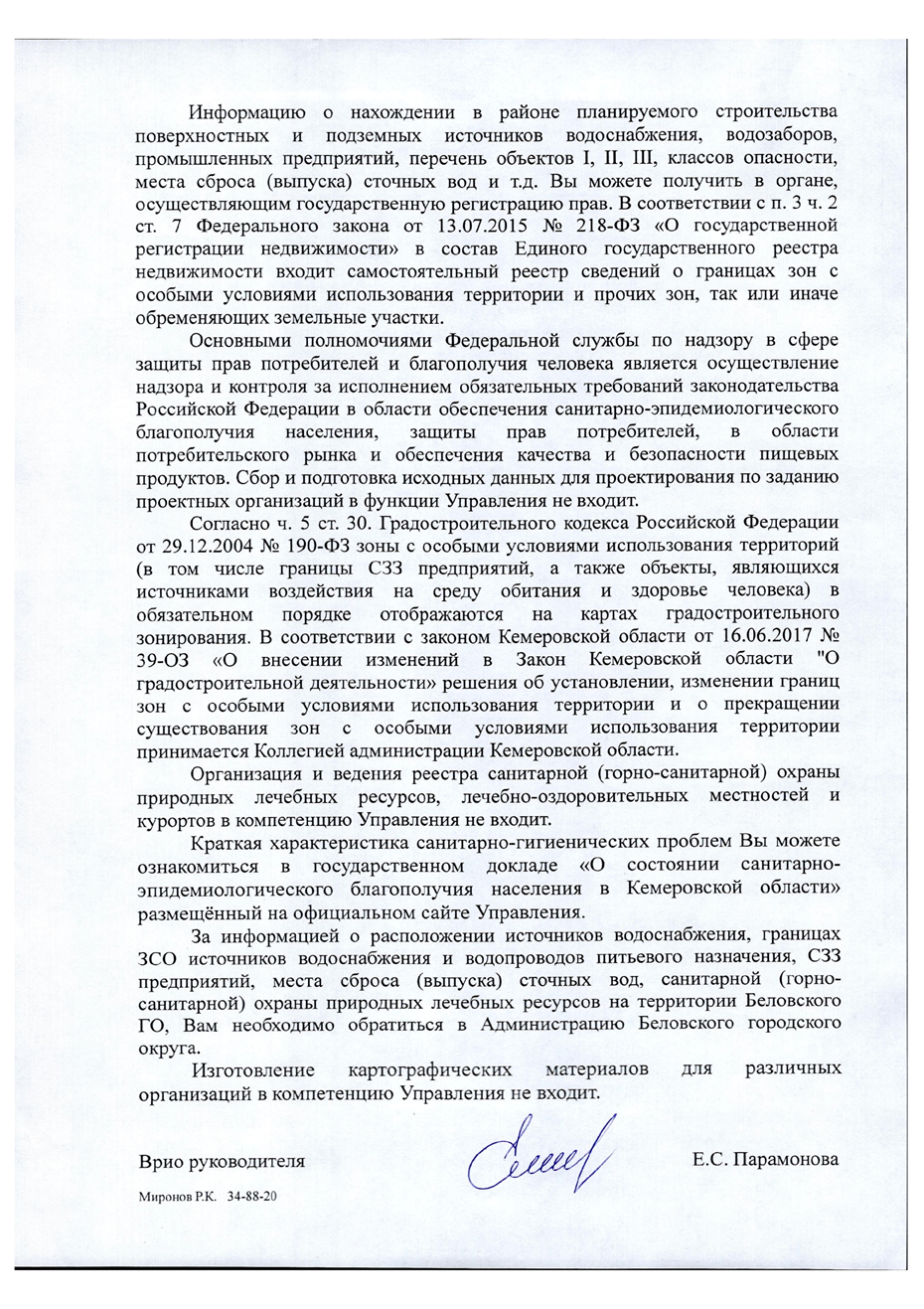 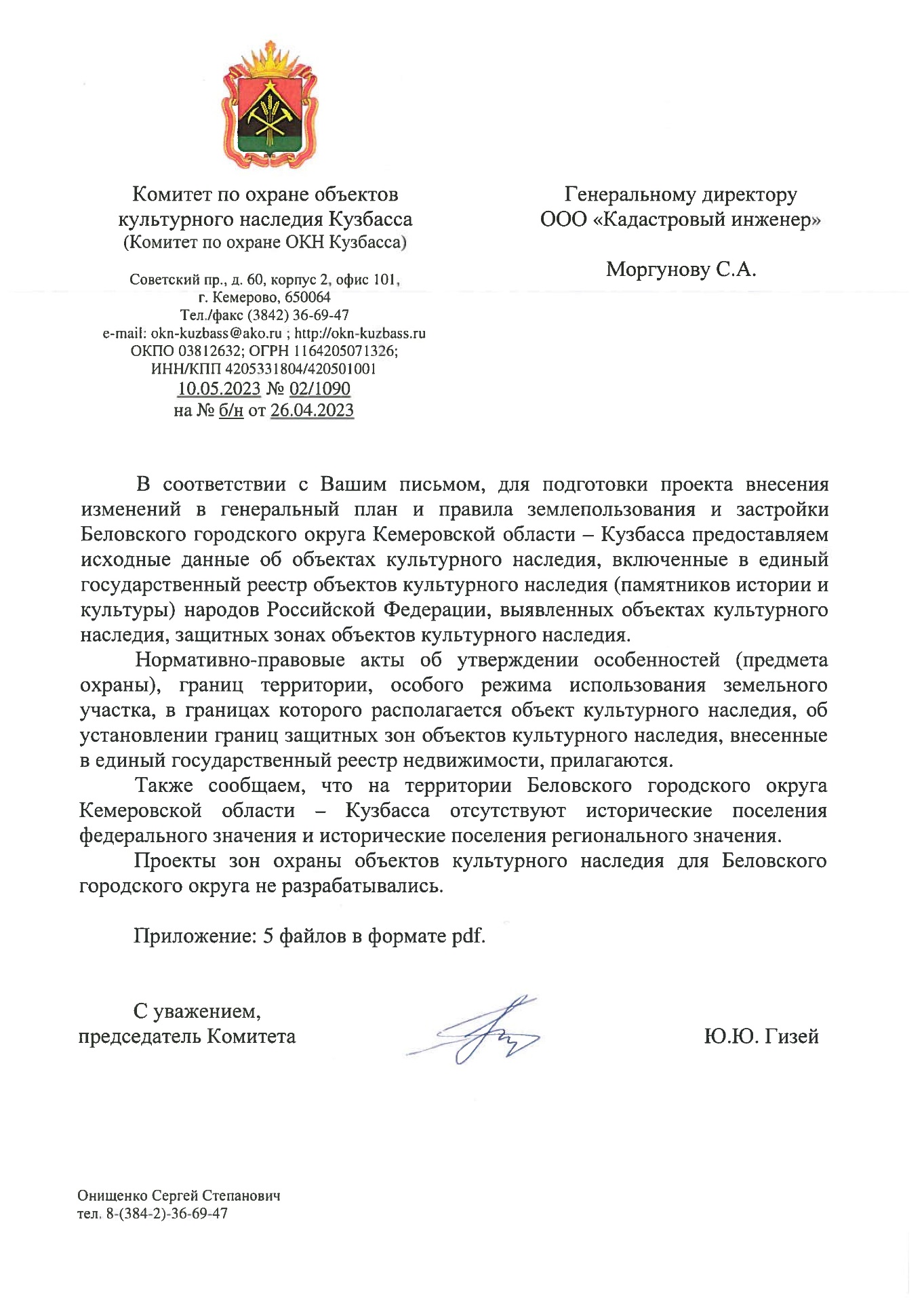 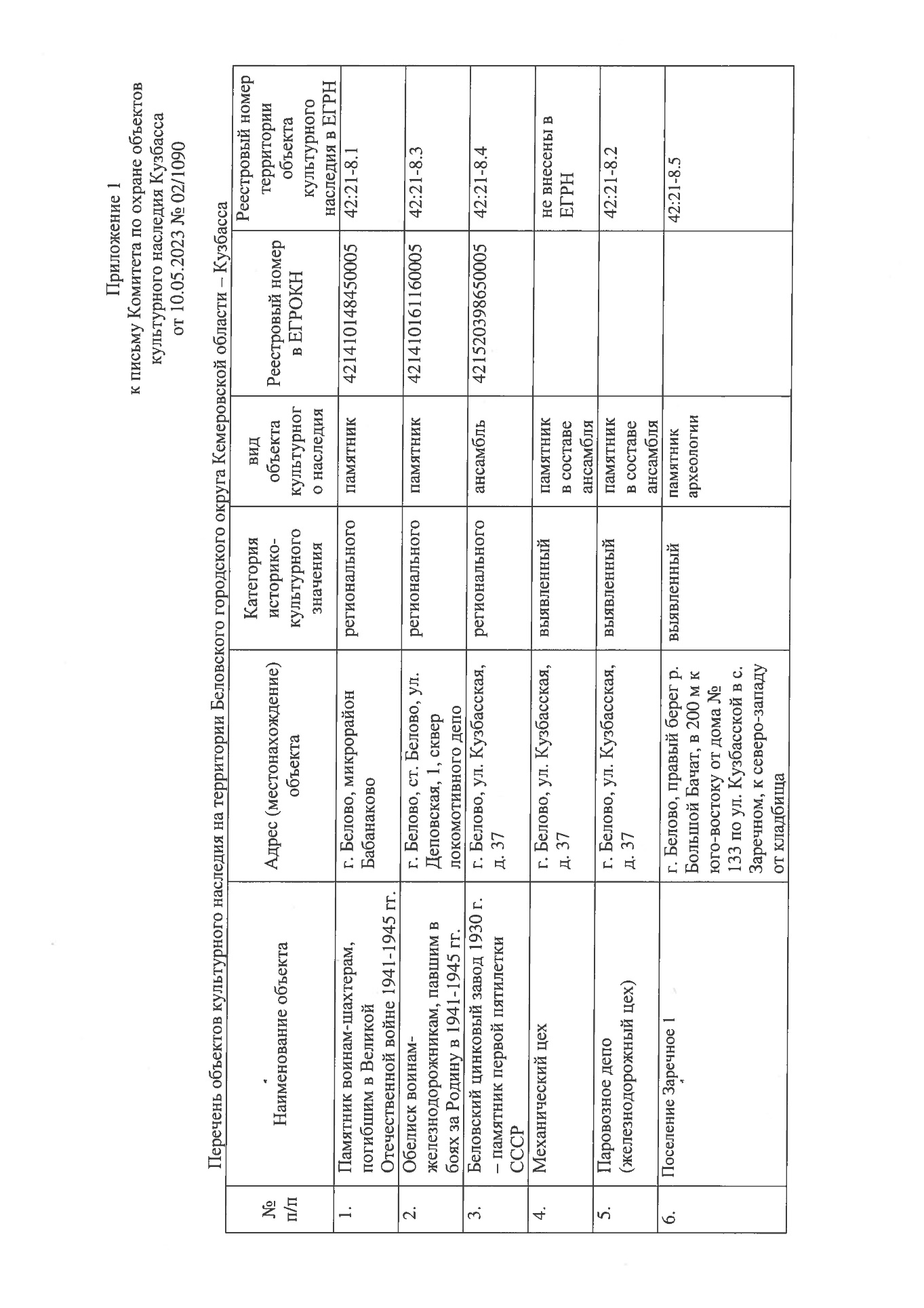 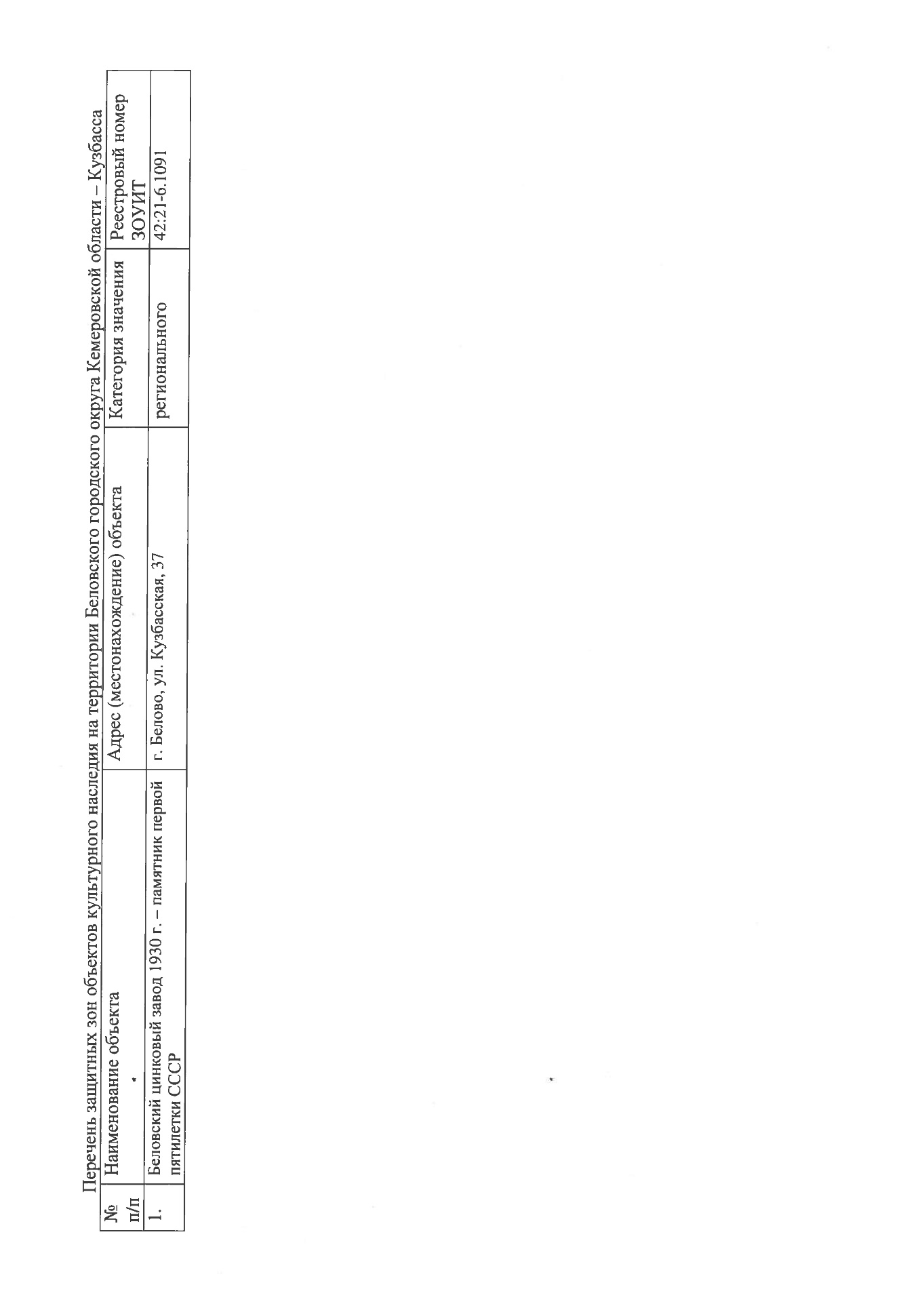 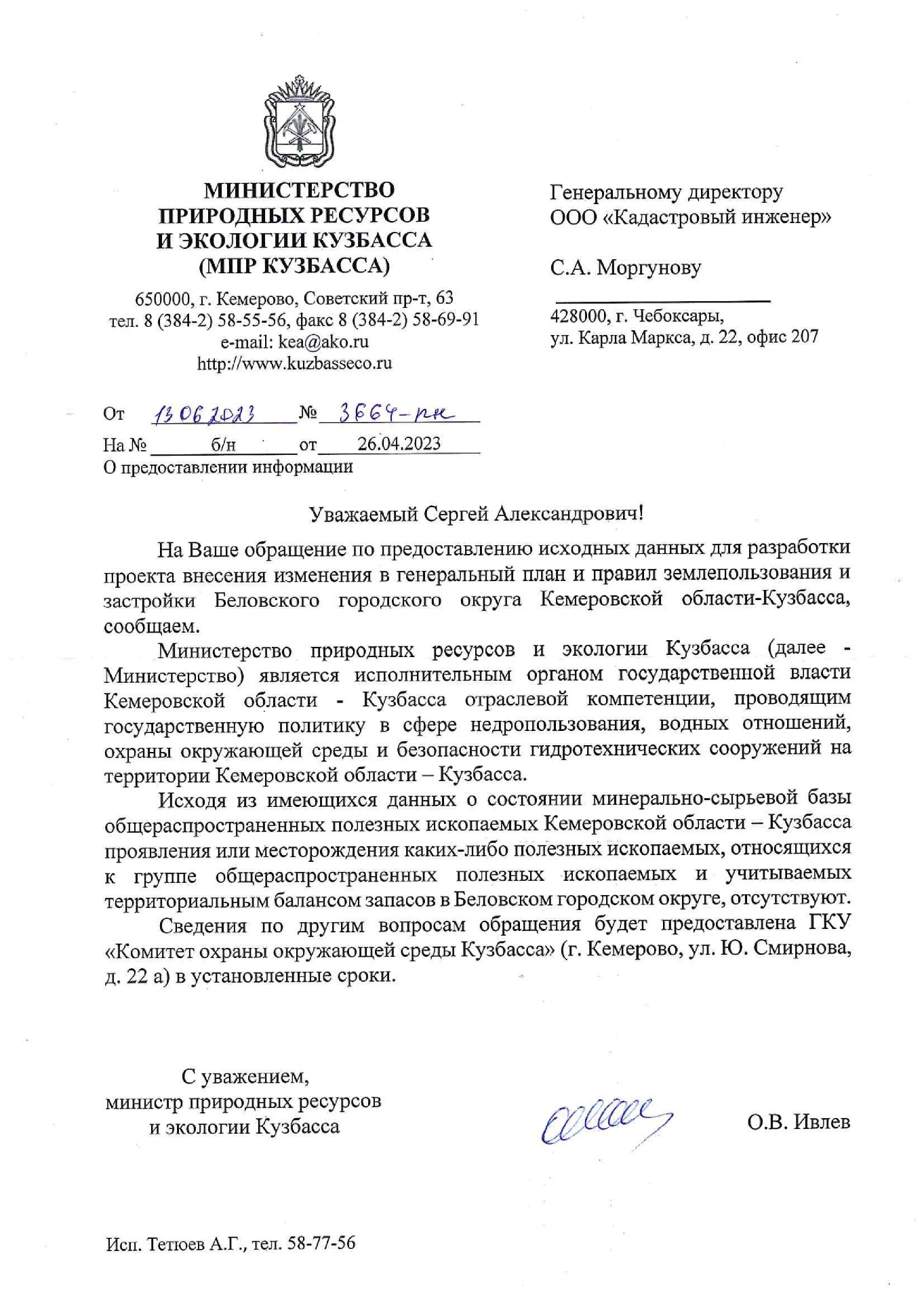 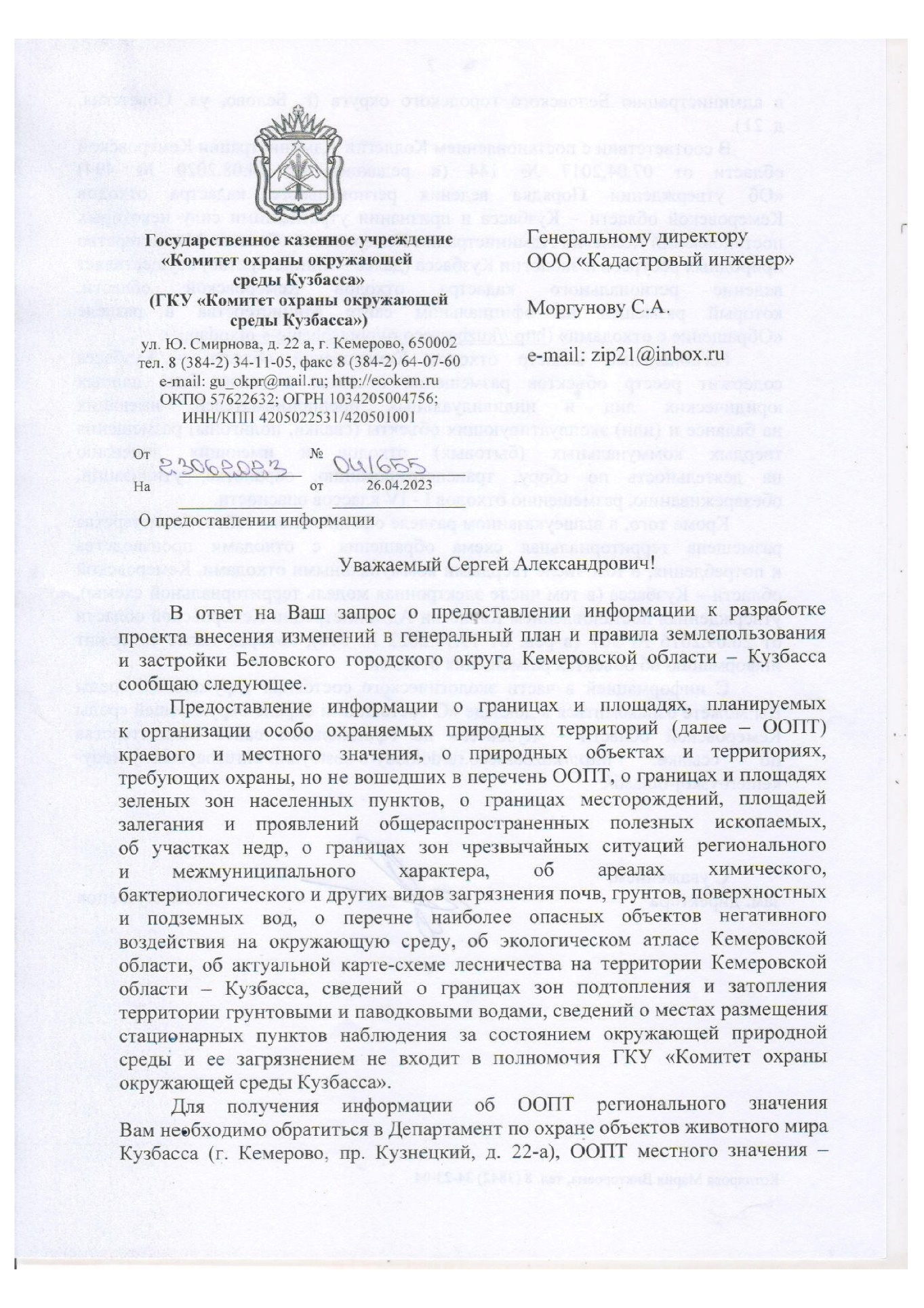 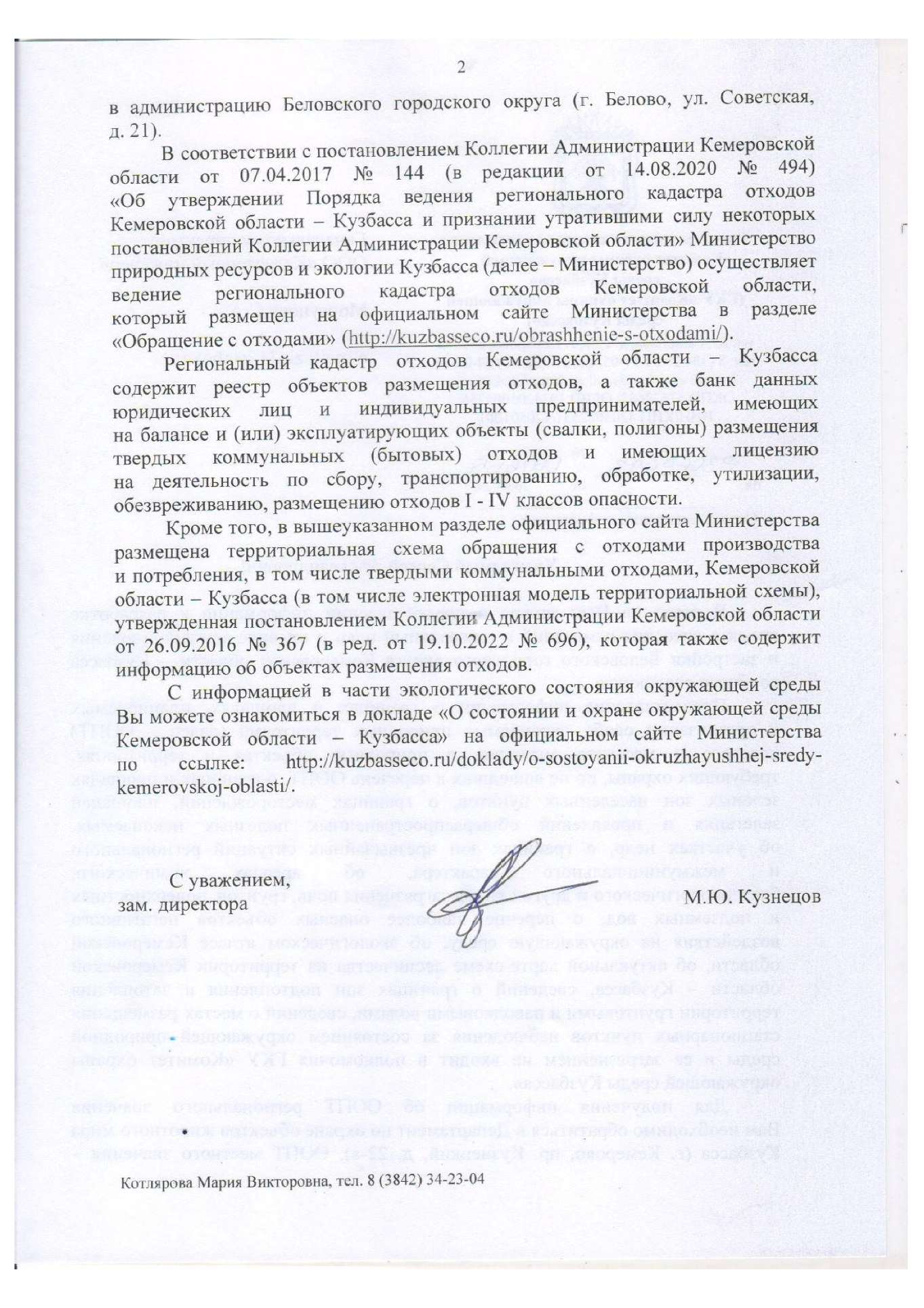 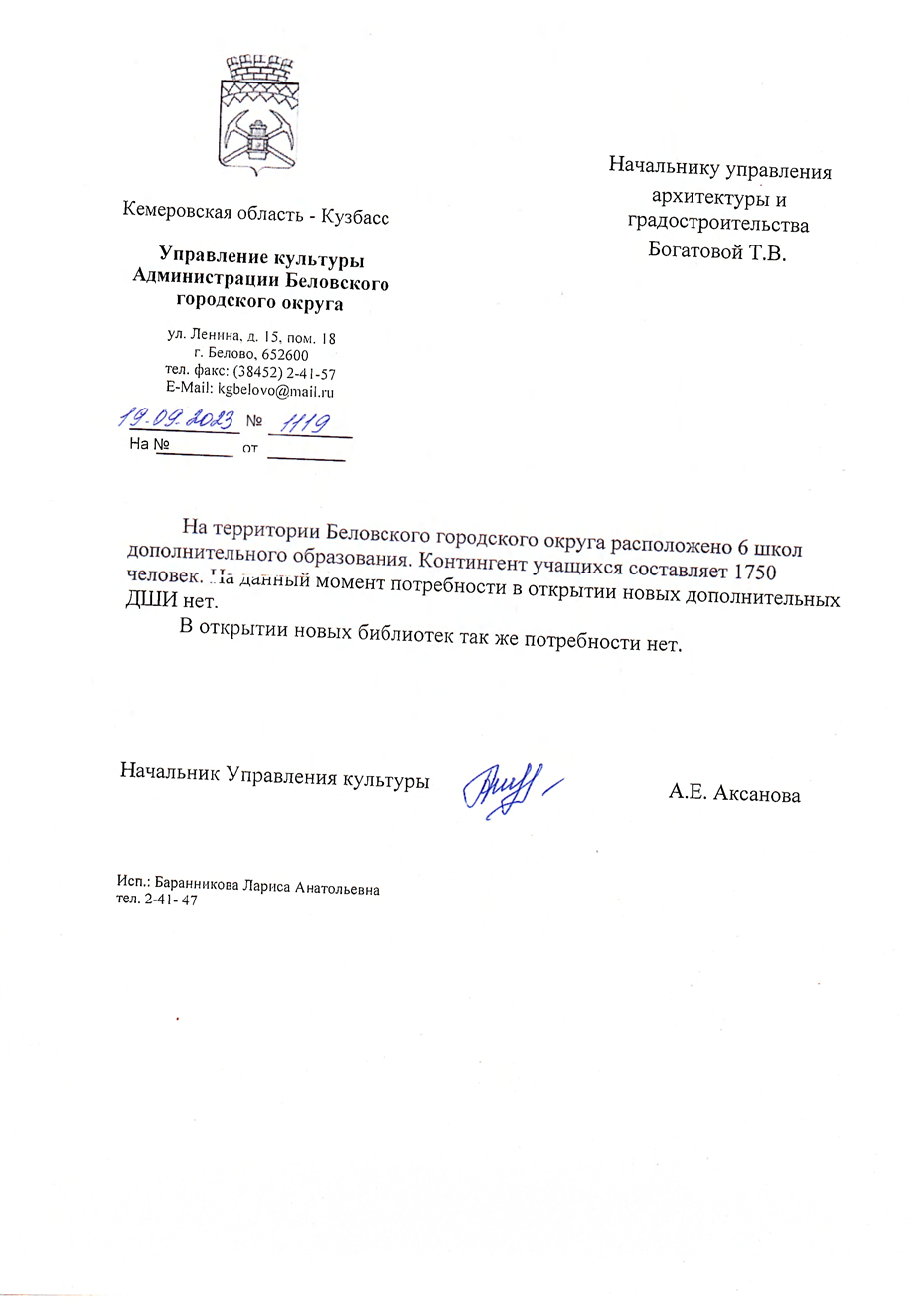 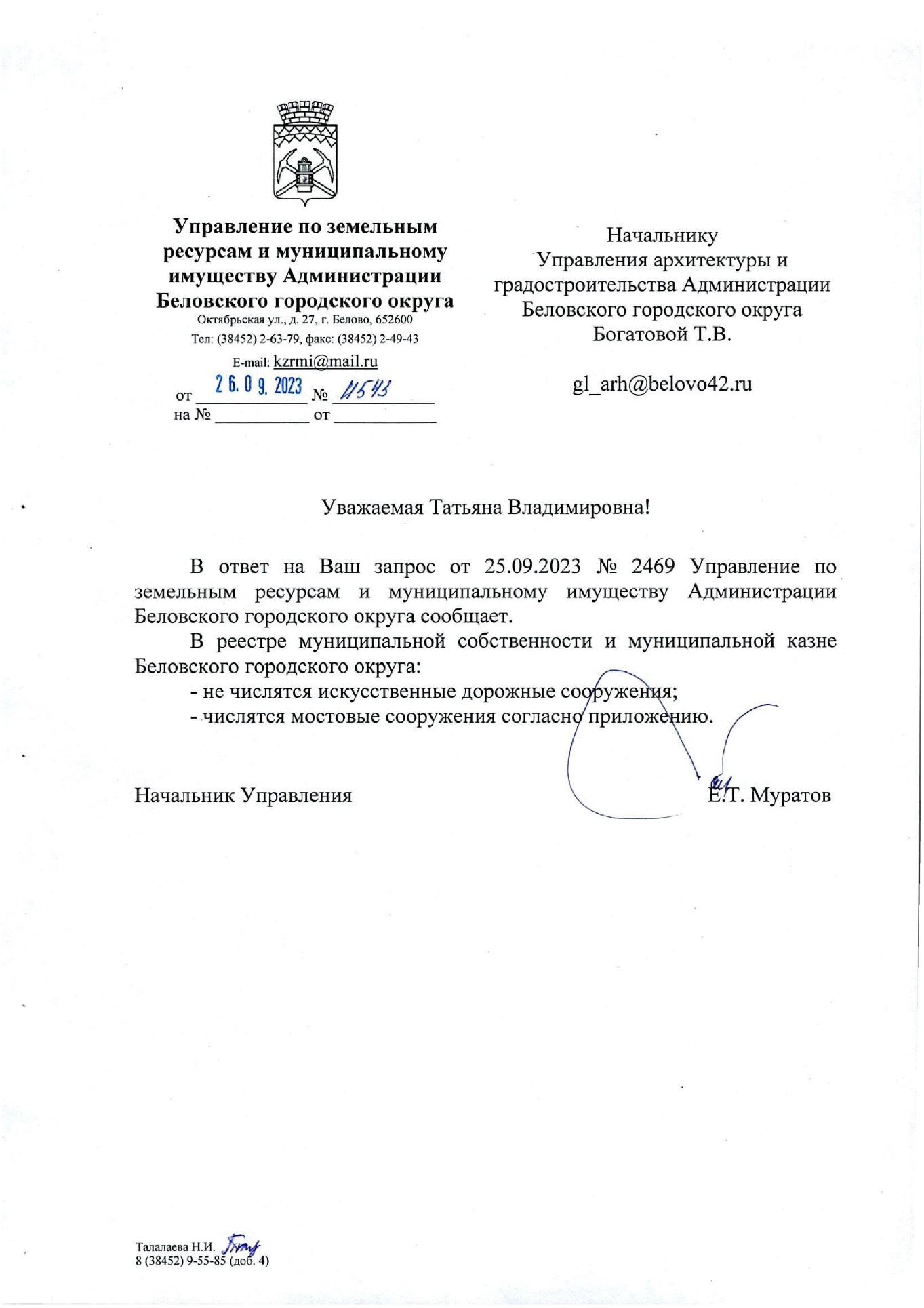 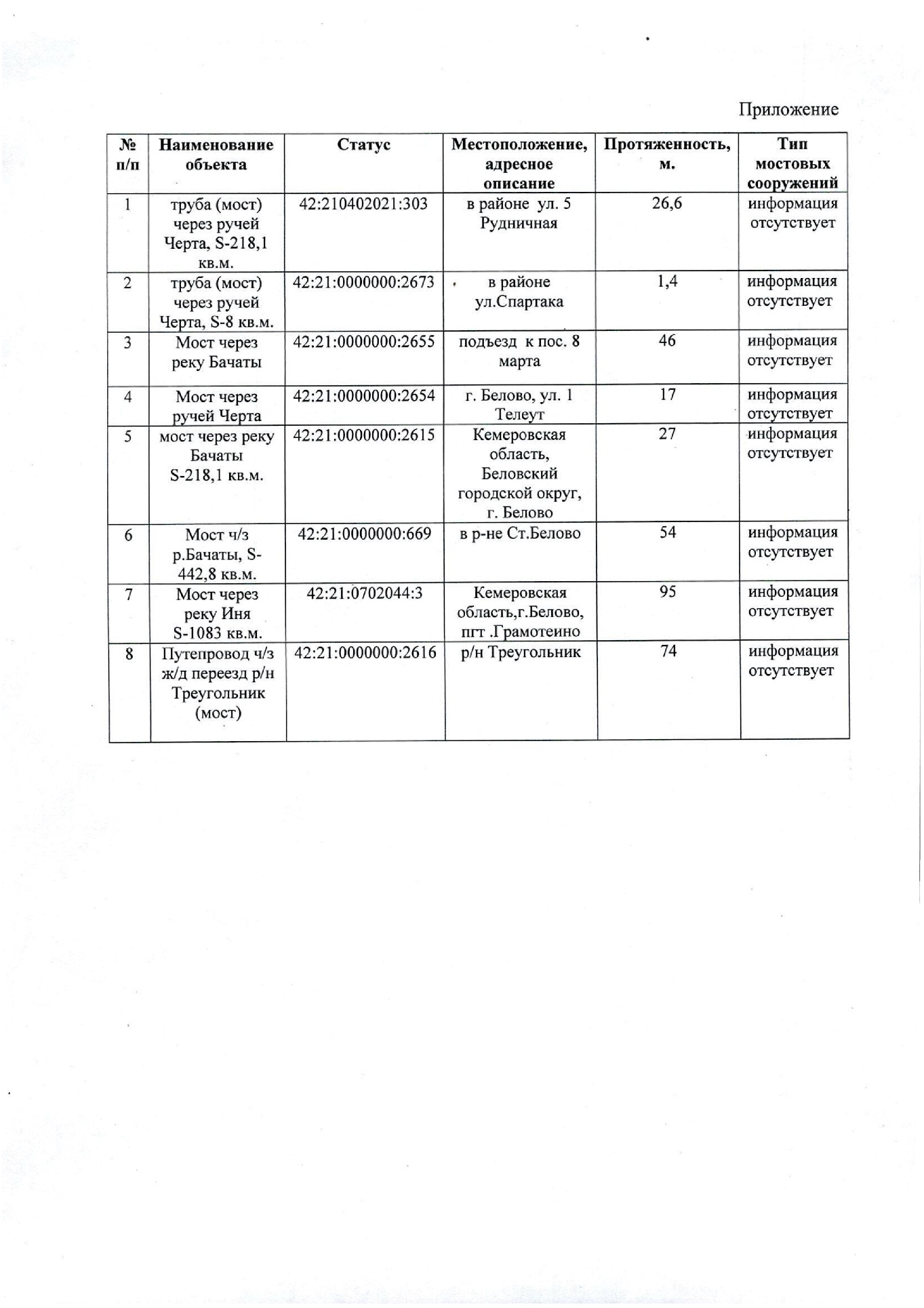 № томаНаименованиеПримечаниеУтверждаемая часть генерального планаУтверждаемая часть генерального планаУтверждаемая часть генерального планаТекстовые материалы:Текстовые материалы:Текстовые материалы:Том 1Положение о территориальном планировании-Том 2ПриложениеСведения о границах населенных пунктов (в том числе образуемых населенных пунктов), входящих в состав городского округа-Графические материалы:Графические материалы:Графические материалы:Карта границ населенных пунктов (в том числе образуемых населенных пунктов), входящих в состав городского округа М 1:25000Карта функциональных зон городского округаМ 1:25000Фрагменты карты функциональных зон городского округаМ 1:5000Материалы по обоснованию генерального планаМатериалы по обоснованию генерального планаМатериалы по обоснованию генерального планаТекстовые материалы:Текстовые материалы:Текстовые материалы:Том 3Материалы по обоснованию генерального плана-Графические материалы:Графические материалы:Графические материалы:Карта использования территории  с отображением особых экономических зон, особо охраняемых природных территорий федерального, регионального, местного значения, территорий объектов культурного наследия, зон с особыми условиями использования территорий)М 1:25000Карта транспортной инфраструктуры М 1:25000Карта инженерной инфраструктуры и инженерного благоустройства. Карта инженерных сетей водоснабжения, теплоснабжения и водоотведенияМ 1:25000Карта инженерной инфраструктуры и инженерного благоустройства. Карта инженерных сетей электроснабжения и связиМ 1:25000Карта границ территорий, подверженных риску возникновения чрезвычайных ситуаций природного и техногенного характераМ 1:25000Карта местоположения существующих и строящихся объектов местного значенияМ 1:25000ПоказательIIIIIIIVVVIVIIVIIIIXXXIXIIГодСредняя скорость ветра, м/с2.32.22.72.72.82.21.91.92.02.72.52.82.4№ п/пНаименование водного объектаКуда впадаетПротяжен-ность водотока, кмРазмер водоохран-ной зоны (м)Размер прибрежной защитной полосы (м)Площадь водосбора, км2Верхнеобский бассейновый округВерхнеобский бассейновый округВерхнеобский бассейновый округВерхнеобский бассейновый округВерхнеобский бассейновый округВерхнеобский бассейновый округВерхнеобский бассейновый округ1.р. Бачатр. Иня862002004742.р. Малый Бачатр. Бачат60200200-3.р. Меретьр. Иня3910020004.р. Иняр. Обь663200200176005.р. Чертар. Бачат2310020006.р. Убар. Бачат241002001007.р. Урр. Иня1202002001360Номер лицензииНаименование объектаНедропользовательПолез-ные иско-пае-мыеДата выдачи лицен-зииДата окончания лицензииКЕМ11703ТЭБачатскоеАкционерное общество «УГОЛЬНАЯ КОМПАНИЯ «КУЗБАССРАЗРЕЗ-УГОЛЬ»уголь12.09.2003г.01.04.2026г.КЕМ01613ТРII очередь Бачатского разреза Бачатского каменно-угольного месторожденияАкционерное общество «УГОЛЬНАЯ КОМПАНИЯ «КУЗБАССРАЗРЕЗ-УГОЛЬ»уголь05.12.2011г.20.12.2036г.КЕМ02025ТЭЧертинское каменно-угольное месторождениеММК-УГОЛЬуголь камен-ный28.04.2017г.31.12.2033г.КЕМ 02012ТЭЧертинский Глубокий Чертинского каменно-угольного месторожденияОбщество с ограниченной ответственностью «ММК-УГОЛЬ»уголь02.03.2017г.15.01.2030г.КЕМ11819ТЭЕгозово-КрасноярскоеОбщество с ограниченной ответственностью «ШАХТА «ЛИСТВЯЖНАЯ»уголь16.10.2003г.31.12.2040г.КЕМ02012ТЭЧертинский Глубокий Чертинского каменно-угольного месторожденияОбщество с ограниченной ответственностью «ММК-УГОЛЬ»уголь17.03.2017г.15.01.2030г.КЕМ02013ТЭЧертинское, ЮВ частьОбщество с ограниченной ответственностью «ММК-УГОЛЬ»уголь17.03.2017г.31.12.2028г.КЕМ02238ТРуч.Чексинский, уч.Шламовые отстойникиАО ОФ «Чертинская» (контур 1), уч.Шламовые отстойникиАО ОФ «Чертинская» (контур 2); Чексинский Чексинского каменно-угольного месторожденияАкционерное общество «УГОЛЬНАЯ КОМПАНИЯ «КУЗБАССРАЗРЕЗ-УГОЛЬ»уголь15.11.2021г.15.11.2046г.КЕМ15089ТЭЕгозово-Красноярское каменноугольное месторождениеОбщество с ограниченной ответственностью «ШАХТА «ГРАМОТЕИНСКАЯ»уголь01.02.2011г.31.12.2031г.№п/пНаименование участковых лесничествАдминистративный районОбщая площадь, га1.МенчерепскоеБеловский городской округ5 0262.ЧигирскоеБеловский городской округ25 9033.ЧекмаревскоеБеловский городской округ19 8584.ЕвтинскоеБеловский городской округ2 9075.КаралдинскоеБеловский городской округ36 2776.БачатскоеБеловский городской округ34 718Всего по лесничеству на территории Беловского городского округа:Всего по лесничеству на территории Беловского городского округа:Всего по лесничеству на территории Беловского городского округа:124 689№ п/пНаименова-ние предп-риятияАдрес места нахожденияВид деятель-ностиПродук-цияЧислен-ность работ-никовСобственность1.ООО СХП «Еловское»пгт.Инской, микрорайон Технологичес-кий, д.18растение-водствозерно-вые, зерно-бобовые, кормо-вые куль-туры-частная2.ОАО «Агро-комплекс»пгт.Инской, микрорайон Технологический, д.12растение-водствокукуру-за, ячмень, чумиза87частная3.Беловский элеваторг.Белово,ул.Ленина, 1/1перера-боткапроиз-водство муки из зерновых и расти-тельных культур68частная№ п/пНаименование предприятияАдрес местонахожденияВид деятель-ностиПро-дукцияЧислен-ность работни-ковСобст-вен-ность1.ООО «Беловское рыбное хозяйство»пгт.Инской, мкр.Технологический, д.3разведение рыбыкарп, сом, форель, осетр-частная№п/пНаименование ОКНВид ОКНКатегория ОКНМестоположение, адресное описаниеРеквизиты приказа об утверждении границы территории, предмета охраны и режима использования ОКНРеестровый номер территории объекта культурного наследия в ЕГРН1234567Памятники архитектуры и градостроительства, истории, монументального искусстваПамятники архитектуры и градостроительства, истории, монументального искусстваПамятники архитектуры и градостроительства, истории, монументального искусстваПамятники архитектуры и градостроительства, истории, монументального искусстваПамятники архитектуры и градостроительства, истории, монументального искусстваПамятники архитектуры и градостроительства, истории, монументального искусстваПамятники архитектуры и градостроительства, истории, монументального искусства1.Памятник воинам-шахтерам, погибшим в Великой Отечественной войне 1941-1945г.г.памятникрегионального значенияКемеровская область, г.Белово, микрорайон БабанаковоПриказ Департамента культуры и национальной политики №192 от 10.03.2016г. «Об утверждении особенностей объекта культурного наследия регионального значения «Памятник воинам-шахтерам, погибшим в Великой Отечественной войне 1941-1945г.г.», подлежащих обязательному сохранению (предмет охраны), границ и режимов использования территории объекта культурного наследия42:21-8.12.Обелиск воинам-железнодорож-никам, павшим в боях за Родину в 1941-1945г.г.памятникрегионального значенияКемеровская область, г.Белово, ст.Белово, ул.Деповская, 1, сквер локомотивного депоПриказ Департамента культуры и национальной политики Кемеровской области №191 от 10.03.2016г. «Об утверждении особенностей объекта культурного наследия регионального значения «Обелиск воинам-железнодорожникам, павшим в боях за Родину в 1941-1945г.г.», подлежащих обязательному сохранению (предмет охраны), границ и режимов использования территории объекта культурного наследия42:21-8.33.Беловский цинковый завод 1930г.-памятник первой пятилетки СССРансамбльрегиональногозначенияКемеровская область, г.Белово, ул.Кузбасская, д.37Приказ Департамента культуры и национальной политики №344 от 19.05.2016г. «Об утверждении особенностей объекта культурного наследия регионального значения «Беловский цинковый завод, 1930 год-памятник Первой пятилетки», подлежащих обязательному сохранению (предмет охраны), границ и режимов использования территории объекта культурного наследия42:21-8.34.Механический цехпамятник в составе ансамблявыявленныйКемеровская область, г.Белово, ул.Кузбасская, д.37Приказ Департамента культуры и национальной политики №344 от 19.05.2016г. «Об утверждении особенностей объекта культурного наследия регионального значения «Беловский цинковый завод, 1930 год-памятник Первой пятилетки», подлежащих обязательному сохранению (предмет охраны), границ и режимов использования территории объекта культурного наследия_5.Паровозное депо (железнодорожный цех)памятник в составе ансамблявыявленныйКемеровская область, г.Белово, ул.Кузбасская, д.37Приказ Департамента культуры и национальной политики №344 от 19.05.2016г. «Об утверждении особенностей объекта культурного наследия регионального значения «Беловский цинковый завод, 1930 год-памятник Первой пятилетки», подлежащих обязательному сохранению (предмет охраны), границ и режимов использования территории объекта культурного наследия42:21-8.2Объекты археологического наследияОбъекты археологического наследияОбъекты археологического наследияОбъекты археологического наследияОбъекты археологического наследияОбъекты археологического наследияОбъекты археологического наследия6.Поселение Заречное 1памятниквыявленныйг.Белово, правый берег р.Большой Бачат в 200 метрах к юго-востоку от дома №133 по ул.Кузбасской в с.Заречном к северо-западу от кладбища42:21-8.5Показателипо состоянию на 01.01.2022Численность постоянного населения всего, чел.121 044Детского возраста:24040До 1 года10371-6 лет80657-10 лет696711-15 лет7971Трудоспособного возраста:6453816-17 лет287518-54 для женщин3066218-59 для мужчин31001Нетрудоспособного возраста:32466Старше 55 лет для женщин22366Старше 60 лет для мужчин10100Естественный-964 Родилось923Умерло1887Механический14 Прибыло2974Выбыло2960Наименованиечисленность населения на 01.01.2022г.Изменения за 2022г. (+,-)Изменения за 2022г. (+,-)Изменения за 2022г. (+,-)численность населения на 01.01.2023г.Наименованиечисленность населения на 01.01.2022г.общий прироств том числев том числечисленность населения на 01.01.2023г.Наименованиечисленность населения на 01.01.2022г.общий приростестественный приростмиграционный приростчисленность населения на 01.01.2023г.Беловский городской округ121044-950-96414120094№п/пНаименование территории Существующее положение на начало года, в котором осуществляется разработка проекта генерального плана, гаТерритория городского округа, всегоТерритория городского округа, всего22014,9Территория в границах населенных пунктовТерритория в границах населенных пунктов17449,2Территория вне границ населенных пунктовТерритория вне границ населенных пунктов4565,71Общая площадь зон в границах застройки, в том числе21822,22Жилые зоны4753,23Общественно-деловые зоны451,24Производственная зона6255,75Зона транспортной инфраструктуры99,66Коммунально-складская зона1919,17Зона сельскохозяйственного использования2220,68Зона сельскохозяйственных угодий629,79Зона рекреационного назначения358210Зона озелененных территорий общего пользования (лесопарки, парки, сады, скверы, бульвары, городские леса)1499,811Зона специального назначения416,412Зона лесов187,6№Наименование показателяСовременное состояниеI очередь(2026 год)Расчетный срок (2036 год)Беловский городской округ Кемеровской области-КузбассБеловский городской округ Кемеровской области-КузбассБеловский городской округ Кемеровской области-КузбассБеловский городской округ Кемеровской области-КузбассБеловский городской округ Кемеровской области-Кузбасс1.Общий объем жилищного фонда (тыс.м2)3225,03284,03436,02.Средняя обеспеченность постоянного населения (м2/чел.)26,928,030,0Наименование/адрес% износаЕмкостьЕмкостьНаименование/адрес% износапроектная мощность (по докумен-там)фактическое количество воспитанников (в т.ч., во вторую смену)МБДОУ детский сад №3 города БеловоКемеровская область-Кузбасс, г.Белово,ул.Октябрьская, 5725159170МБДОУ детский сад №4 города БеловоКемеровская область-Кузбасс, г.Белово,  ул.Добролюбова, 24287070МБДОУ детский сад №5 города Белово Кемеровская область-Кузбасс, г.Белово,  пгт.Новый Городок, ул.Гастелло, 25187580МБДОУ детский сад №5 города Белово Кемеровская область-Кузбасс, г.Белово,  пгт.Новый Городок, ул.Ермака, 8107562МБДОУ детский сад №9 города БеловоКемеровская область-Кузбасс, г.Белово,  ул.1Боевая, 40154042МБДОУ детский сад №9 города БеловоКемеровская область-Кузбасс, г.Белово,  ул.1Боевая, 32204043МБДОУ детский сад №10 города БеловоКемеровская область-Кузбасс, г.Белово, ул.Матросова, 210270253МБДОУ детский сад №11 города БеловоКемеровская область-Кузбасс, г.Белово, пгт.Грамотеино, ул.Светлая, 3420144125МБДОУ детский сад №13 города БеловоКемеровская область-Кузбасс, г.Белово, ул.Доватора, 19307583МБДОУ детский сад №14 города БеловоКемеровская область-Кузбасс, г.Белово, пгт.Новый Городок, ул.Киевская, 50305959МБДОУ детский сад №15 города БеловоКемеровская область-Кузбасс, г.Белово, п.Бабанаково, ул. Хмельницкого, 231081105МБДОУ детский сад №18 города БеловоКемеровская область-Кузбасс, г.Белово, пгт.Инской, ул.Ильича, 10а206247МБДОУ детский сад №21 города БеловоКемеровская область-Кузбасс, г.Белово, пгт.Инской, ул.Ильича, 23а25280200МБДОУ детский сад №25 города БеловоКемеровская область-Кузбасс, г.Белово, пгт.Грамотеино, ул.Колмогоровская 7а30145140МБДОУ детский сад №27 города БеловоКемеровская область-Кузбасс, г.Белово, пгт.Грамотеино, ул.Светлая 3010120137МБДОУ детский сад №31 города БеловоКемеровская область-Кузбасс, г.Белово, пгт.Грамотеино, ул.Лесная 1в25140107МБДОУ детский сад №32 города БеловоКемеровская область-Кузбасс, г.Белово, ул.Каховская, 1715159151МБДОУ детский сад №34 города БеловоКемеровская область-Кузбасс, г.Белово, пгт.Инской, ул.Ильича 162013579МБДОУ детский сад №37 города БеловоКемеровская область-Кузбасс, г.Белово, пер.Цинкзаводской 5а10136135МБДОУ детский сад №38 города БеловоКемеровская область-Кузбасс, г.Белово, пгт.Новый Городок, ул.Глинки, 910200133МБДОУ детский сад №40 города БеловоКемеровская область-Кузбасс, г.Белово, ул.Маркса, 6а0175в настоящее время проводится капитальный ремонт здания детского садаМБДОУ детский сад №41 города БеловоКемеровская область-Кузбасс, г.Белово, ул.Энгельса,42512580МБДОУ детский сад №43 города БеловоКемеровская область-Кузбасс, г.Белово, ул.Октябрьская, 4910280252МБДОУ детский сад №43 города БеловоКемеровская область-Кузбасс, г.Белово, ул.Советская, 44, пом.41510590МБДОУ детский сад №44 города БеловоКемеровская область-Кузбасс, г.Белово, мкр.3- й,2720280261МБДОУ детский сад №45 города БеловоКемеровская область-Кузбасс, г.Белово, ул.Детсадная, 2205437МБДОУ детский сад №45 города БеловоКемеровская область-Кузбасс, г.Белово, ул.Суворова, 2, пом.2187764МБДОУ детский сад №47 города БеловоКемеровская область-Кузбасс, г.Белово, ул.Вахрушева, 7257845МБДОУ детский сад №47 города БеловоКемеровская область-Кузбасс, г.Белово, ул.Тимирязева, 18257691МБДОУ детский сад №51 города БеловоКемеровская область-Кузбасс, г.Белово, пгт.Инской, ул.Ильича, 21а15160173МБДОУ детский сад №52 города БеловоКемеровская область-Кузбасс, г.Белово, пгт.Новый Городок, ул.Тухачевского, 9а15140163МБДОУ детский сад №53 города БеловоКемеровская область-Кузбасс, г.Белово, ул.Октябрьская, 915120119МБДОУ детский сад №55 города БеловоКемеровская область-Кузбасс, г.Белово, пгт.Ноый Городок, ул.Ермака, 2720210239МБДОУ детский сад №56 города БеловоКемеровская область-Кузбасс, г.Белово, пгт.Бачатский, ул. Подольская, 19а5140150МБДОУ детский сад №57 города БеловоКемеровская область-Кузбасс, г.Белово, пгт.Грамотеино, ул.Лесная, 1г30140103МБДОУ детский сад №58 города БеловоКемеровская область-Кузбасс, г.Белово, пгт.Бачатский, ул.Комсомольская, 3530280192МБДОУ детский сад №59 города БеловоКемеровская область-Кузбасс, г.Белово, пгт.Бачатский, ул.Шевцовой, 47а20146130МБДОУ детский сад №60 города БеловоКемеровская область-Кузбасс, пгт.Инской, ул.Чистопольская, 1325250178МБДОУ детский сад №61 города БеловоКемеровская область-Кузбасс, г.Белово, ул.Октябрьская, 1123140135МБДОУ детский сад №62 города БеловоКемеровская область-Кузбасс, пгт.Бачатский, ул.Шевцовой, 6724280203МБДОУ детский сад №63 города БеловоКемеровская область-Кузбасс, г.Белово, ул.микрорайон 3, 3125270229МБДОУ детский сад №70 города БеловоКемеровская область-Кузбасс, г.Белово, ул.Ленина, 20а0122125МБДОУ детский сад №110 города БеловоКемеровская область-Кузбасс, г.Белово, ул.микрорайон 3, 1105280339Численность населенияЧисло детей от 1 года до 6 лет в 2022 годуЧисло мест, 2022 г.Число мест, 2022 г.Обеспечен-ность, %Численность населенияЧисло детей от 1 года до 6 лет в 2022 годувместимостьфакт.Обеспечен-ность, %Беловский городской округ121044806563935619100Наименование/адрес% износаЕмкостьЕмкостьНаименование/адрес% износапроектная мощность (по докумен-там)фактическое количество воспитанников (в т.ч., во вторую смену)МБОУ гимназия №1 города Белово Кемеровская область-Кузбасс, г.Белово,ул.Советская, 602010701028МБОУ ООШ № 4 города БеловоКемеровская область-Кузбасс, г.Белово, ул.Энгельса, 635450448МБОУ ООШ № 5 города БеловоКемеровская область-Кузбасс, г.Белово, ул.Победы, 1532255127МБОУ ООШ № 5 города БеловоКемеровская область-Кузбасс, г.Белово, ул.Победы, 213012598МБОУ ООШ № 7 города БеловоКемеровская область-Кузбасс, г.Белово, ул.Победы, 2122600469МБОУ СОШ №8 города БеловоКемеровская область-Кузбасс, г.Белово, ул.Советская, 31409001013МАОУ СОШ № 9 города БеловоКемеровская область-Кузбасс, г.Белово, ул.Южная, 18401000587МБОУ СОШ №10 города БеловоКемеровская область-Кузбасс, г.Белово, ул.Ленина, 4840800690МБОУ СОШ № 11 города БеловоКемеровская область-Кузбасс, г.Белово, ул.Цимлянская, 5835700616МБОУ СОШ № 12 города БеловоКемеровская область-Кузбасс, г.Белово, ул.Ильича, 2830999681МБОУ СОШ № 14 города БеловоКемеровская область-Кузбасс, г.Белово ул.3 микрорайон, 343012001123МБОУ СОШ №16 города БеловоКемеровская область-Кузбасс, г.Белово, пгт.Инской, ул.Энергетическая, 1340450679МБОУ СОШ №19 города БеловоКемеровская область-Кузбасс, г.Белово, ул.Гражданская, 165910740МБОУ СОШ № 19 города БеловоКемеровская область-Кузбасс, г.Белово, ул.Киевская, 235600396МБОУ СОШ № 19 города БеловоКемеровская область-Кузбасс, г.Белово, ул.Гастелло, 10301050804МБОУ СОШ № 19 города БеловоКемеровская область-Кузбасс, г.Белово, ул.Ермака, 3301140МБОУ СОШ № 21 города БеловоКемеровская область-Кузбасс, г.Белово, ул.Крылова, 8835400414МБОУ лицей № 22 города БеловоКемеровская область-Кузбасс, г.Белово, пгт.Бачатский, ул.Шевцовой, 490672в настоящее время проводится капитальный ремонт здания школыМБОУ ООШ № 23 города БеловоКемеровская область-Кузбасс, г.Белово, пгт.Грамотеино, ул.Лесная, д.1б30800428МБОУ СОШ № 24 города Белово (корпус 1)Кемеровская область-Кузбасс, г.Белово, пгт.Бачатский, ул.Комсомольская, 47 а2011001207МБОУ СОШ № 24 города Белово (корпус 2)Кемеровская область-Кузбасс, г.Белово, пгт.Бачатский, ул.50 лет Октября,935600594МБОУ ООШ № 28 города БеловоКемеровская область-Кузбасс, г.Белово, ул.Козлова, д.2 а35650208МБОУ СОШ № 30 города БеловоКемеровская область-Кузбасс, г.Белово ул.Хмельницкого 4940800817МБОУ СОШ № 32 города БеловоКемеровская область-Кузбасс, г.Белово, 3 микрорайон, д.113011781076МБОУ СОШ № 37 города Белово308001226МБОУ СОШ № 37 города БеловоКемеровская область-Кузбасс, г.Белово, ул.Светлая, 12А (первый корпус)МБОУ СОШ № 37 города БеловоКемеровская область-Кузбасс, г.Белово, ул.Светлая, 22А (второй корпус)01200в настоящее время проводится капитальный ремонт здания школыМБОУ СОШ № 76 города БеловоКемеровская область-Кузбасс, г.Белово, ул.Ленина, 940650830Численность населенияЧисло учащихся в 2022Число мест, 2023 г.Число мест, 2023 г.Обеспечен-ность, %Численность населенияЧисло учащихся в 2022норм.факт.Обеспечен-ность, %Беловский городской округ121044162992007316299100Место размещенияНаименование территорийг.Беловог.Беловопгт.Бачатскийпгт.Бачатскийпгт.Грамотеинопгт.Грамотеинопгт.Инскойпгт.Инскойпгт.Новый Городокпгт.Новый ГородокНаименование/адрес% износаЕмкостьЕмкостьНаименование/адрес% износапроектная мощность (по докумен-там)фактическое количество воспитанников (в т.ч., во вторую смену)ДДТКемеровская область-Кузбасс, г.Белово, пгт.Новый Городок, ул.Гастелло, 121013601287ДДТКемеровская область-Кузбасс, г.Белово, пгт.Новый Городок, ул.Ермака, 315680690ДДТКемеровская область-Кузбасс, г.Белово, пгт.Новый Городок, ул.Ермака, 6а15150210ДТДиМКемеровская область-Кузбасс, г.Белово, ул.Советская, 44204901873ДТДиМКемеровская область-Кузбасс, пгт.Бачатский, ул.50 лет Октября, 23а20198594ДТДиМКемеровская область-Кузбасс, мкр.Бабанаково, ул.Энгельса, 82098836Наименование/адрес% износаЕмкостьЕмкостьНаименование/адрес% износапроектная мощность (по докумен-там)фактическое количество воспитанников (в т.ч., во вторую смену)ГПОУ «Кузбасский многопрофильный техникум» Кемеровская область-Кузбасс, г.Белово, ул.Московская,14 (1 корпус)Кемеровская область-Кузбасс, г.Белово, ул.Ленина,20 (2 корпус)Кемеровская область-Кузбасс, г.Белово, ул.П.Морозова, 16 (3 корпус)Кемеровская область-Кузбасс, г.Белово, ул.П.Морозова, 16 (4 корпус)50495048350200350300350200350300ГПОУ «Беловский политехнический техникум»Кемеровская область-Кузбасс,г.Белово, пгт.Инской, ул.Ильича, д.32 (здание УК с пристройкой)Кемеровская область-Кузбасс,г.Белово, пгт.Инской, ул.Ильича, д.32/1 (здание УЛК)Кемеровская область-Кузбасс,г.Белово, пгт.Инской, ул.Ильича, д.32/2 (здание ОБК)Кемеровская область-Кузбасс,г.Белово, пгт.Инской, ул.Ильича, д.32/3 (здание тира стрелкового)Кемеровская область-Кузбасс, пгт.Инской, ул.Ильича, д.32/4 (УПМ по техническому обслуживанию и ремонту автомобилей и гараж)Кемеровская область-Кузбасс, г.Белово, пгт.Инской, ул.Приморская, д.44 (здание профилактория)444534393744326784180279575298717165258775ГПОУ «Беловский педагогический колледж»Кемеровская область-Кузбасс, г.Белово, ул.Советская, 30 (УК)Кемеровская область-Кузбасс, г.Белово, ул.Ленина, 42 (общежитие)Кемеровская область-Кузбасс, г.Белово, ул.Цимлянская, блок 21, стр.20 (гараж)334043791183-791183-Наименование/адрес% износаЕмкостьЕмкостьНаименование/адрес% износапроектная мощность (по докумен-там)фактическое количество воспитанников (в т.ч., во вторую смену)Школа-интернат №15 города БеловоКемеровская область-Кузбасс, г.Белово, пгт.Новый Городок, ул.Киевская, 4635175229Школа-интернат №36 города Белово здание спортзалаКемеровская область-Кузбасс, г.Белово, пгт.Грамотеино, ул.Профсоюзная , 33525Школа-интернат №36 города Белово здание школыКемеровская область-Кузбасс, г.Белово, пгт.Грамотеино, ул.Колмогоровская, 735185245Детский дом "Надежда" города БеловоКемеровская область-Кузбасс, г.Белово, пгт.Новый Городок, ул.Киевская, 38106451№ п/пНаименование/адреспроектная мощность (по документам)фактическое количество учащихся 1.Беловский институт (филиал) Федерального государственного бюджетного образовательного учреждения высшего профессионального образования «Кемеровский государственный университет» (БИФ ФГБОУ ВПО "КемГУ")Кемеровская область-Кузбасс, г.Белово, ул.Советская, 412 0002 0002.Сибирский государственный университет путей сообщения, филиал в г.БеловоКемеровская область-Кузбасс, г.Белово, ул.Ленина, 67а2702693.Филиал федерального государственного бюджетного образовательного учреждения высшего профессионального образования «Кузбасский государственный технический университет им.Т.Ф.Горбачева» в г.Белово (ФГБОУ ВПО "КузГТУ имени Т.Ф.Горбачева")Кемеровская область-Кузбасс, г.Белово, пгт.Инской, ул.Ильича, д.32а2 000800Наименование юридического лицаАдрес места нахожденияГАУЗ Беловская стоматологическая поликлиникаКемеровская область-Кузбасс, г.Белово, ул.Советская, д.69ГБУЗ Беловская городская многопрофильная больницаКемеровская область-Кузбасс, г.Белово, ул.Чкалова, д.16ГБУЗ Беловская станция скорой медицинской помощиКемеровская область-Кузбасс, г.Белово, ул.Чкалова, д.16/2ГБУЗ Беловский детский туберкулезный санаторий «ТополекКемеровская область-Кузбасс, г.Белово, пг.Инской, ул.Энергетическая, д.6АГБУЗ Беловский психоневрологический диспансерКемеровская область-Кузбасс, г.Белово, ул.Чкалова, д.16АГБУЗ  Беловская районная больницаКемеровская область-Кузбасс, г.Белово, пг.Инской, ул.Энергетическая, д.21ФилиалыФилиалыБеловское структурное подразделение ГБУЗ ОТ Кузбасское клиническое патологоанатомическое бюроКемеровская область-Кузбасс, г.Белово, 3-ий микрорайон, 124/2Беловский филиал ГБУЗ  Кузбасский  центр по профилактике и борьбе со СПИДКемеровская область-Кузбасс, г.Белово, ул.Юности, 24Беловское обособленное структурное подразделение ГАУЗ  Кузбасский клинический кожно-венерологический диспансерКемеровская область-Кузбасс, г.Белово, ул.Люксембург, 35 «А»Беловский филиал ГКУЗ  Кузбасский центр кровиКемеровская область-Кузбасс, г.Белово, ул.Юности, 18 Беловский филиал ГБУЗ Прокопьевский противотуберкулезный диспансерКемеровская область-Кузбасс, г.Белово, пгт.Грамотеино, ул.Колмогоровская, 16Ф. Беловское межрайонное отделение ГБУЗ ОТ Кузбасское клиническое бюро судебно-медицинской экспертизыКемеровская область-Кузбасс, г.Белово, 3-ий микрорайон,129/2ТО СП Центр здоровья Инской в составе ГАУЗ Кузбасская областная клиническая больница им.С.В. БеляеваКемеровская область-Кузбасс, г.Белово, пгт.Инской, ул.Ильича, 6Беловское ОСП  ГБУЗ Кузбасский клинический  центр лечебной физкультуры и спортивной медициныКемеровская область-Кузбасс, г.Белово, ул.Люксембург, 31 «А»20172018201920202021Беловский городской округ368,8355,0309,2391,3531,7№Наименование учрежденияАдрес1.Комитет социальной защиты населенияБеловского городского округаг.Белово, ул.Каховская, 19Аг.Белово, ул.Юности, д.142.Муниципальное казенное учреждение«Центр социальной помощи семье и детям» Беловского о городского округаг.Белово, пгт.Грамотеино, ул.Светлая, д.62.Муниципальное казенное учреждение«Центр социальной помощи семье и детям» Беловского о городского округаг.Белово, ул.Юбилейная, д.93.Муниципальное бюджетное учреждение«Центр социального обслуживания»г.Белово, ул.Маркса, д.23.Отделение социальной помощи на домуг.Белово, мкр.Бабанаково,ул.Хмельницкого, д.13.Отделение социальной помощи на домуг.Белово, мкр.Чертинский,ул.Клубная, д.183.Отделение социальной помощи на домуг.Белово, мкр.8 Марта,ул.Боевая, д.403.Отделение социальной помощи на домуг.Белово, пгт.Новый Городок,ул.Гражданская, д.43.Отделение социальной помощи на домуг.Белово, пгт.Грамотеино,ул.Колмогоровская, д.123.Отделение социальной помощи на домуг.Белово, пгт.Инской,ул.Ильича, д.123.Отделение социальной помощи на домуг.Белово, пгт.Бачатский, ул.50 лет Октября, д.304.Муниципальное казенное учреждение«Социально-реабилитационной деятр для несовершеннолетних «Теплый дом» Беловского городского округаг.Белово, пгт.Новый Городок,ул.Гражданская, д.2 (корпус №1)4.Муниципальное казенное учреждение«Социально-реабилитационной деятр для несовершеннолетних «Теплый дом» Беловского городского округаг.Белово, пгт.Новый Городок, ул.Тухачевского, д.1 (корпус №2)5.Муниципальное казенное предприятие«Дом временного и ночного пребывания» Беловского городского округаг.Белово, ул.Новостройка, д.35.Муниципальное казенное предприятие«Дом временного и ночного пребывания» Беловского городского округаг.Белово, ул.Томская, д.14№ п/пНаименование, адресОбщая площадь, кв.мГод образованияВместимость, мест1.Центральная городская библиотека, адрес:Кемеровская область, г.Белово, ул.Юности, д.20, пом.26349,91941142.Центральная детская библиотека, адрес:Кемеровская область, г.Белово, ул.Ленина, д.57412,61946153.Библиотека «Новогородская», адрес:Кемеровская область, г.Белово, пгт.Новый городок, ул.Ермака, 16196,51957104.Библиотека «Бабанаковская», адрес:Кемеровская область, г.Белово, ул.Тимирязева, 30 (ДК «Шахтер»)160,71992185.Детская библиотека «Колмогоровская», адрес:Кемеровская область, г.Белово, пгт.Грамотеино, ул.Колмогоровская, д. 32162,31968246.Библиотека «Бачатская», адрес:Кемеровская область, г.Белово, пгт.Бачатский, ул.Шевцовой, 46252,21972 (2022 после кап. ремонта)307.Библиотека «8-го Марта», адрес:Кемеровская область, г.Белово, ул.1 Боевая, 30 (клуб «Строитель»)64197628.Детская библиотека-центр по проблемам детства и юношества, адрес:Кемеровская область, г.Белово, пгт.Новый городок, ул.Тухачевского,8217,51965179.Библиотека–центр современного чтения, Кемеровская область, г.Белово, ул.3 мкр, 16-55100,819811310.Библиотека семейного чтения «Инская», адрес:Кемеровская область, г.Белово, пгт.Инской, ул.Ильича, 3187,919561611.Детская библиотека «Любознайка», адрес:Кемеровская область, г.Белово, ул.3 мкр, 7-6652,51988612.Библиотека «Чертинская», адрес:Кемеровская область, г.Белово, ул.Победы, 21 (СОШ № 5)57,01994413.Библиотека «Грамотеинская», адрес:Кемеровская область, г.Белово, пгт.Грамотеино, ул.7 ноября, 16 (КЦ «Грамотеинский»)13,01956214.Библиотека–центр по вопросам культуры, адрес:Кемеровская область, г.Белово, ул.Октябрьская, 12А145,0199536№Наименование учрежденияМестоположение(адрес)Вместимость, м2 / мест1.муниципальное автономное учреждение«Беловский музейно-выставочный центр»г.Белово,ул.Юбилейная, 12(Музей)250,0 / 492.муниципальное автономное учреждение«Беловский музейно-выставочный центр»г.Белово,ул.Юбилейная, 18 (галерея «Вернисаж»)192,8 / 50№Наименование учрежденияМестоположение(адрес)Вместимость, местг. Беловог. Беловог. Беловог. Белово1.Муниципальное учреждение Центральный Дворец культурыул.Октябрьская, 12А2 зала / 617 местбольшой зал 465 мест,конференц-зал-152 места2.Муниципальное учреждение Дом культуры «Шахтер»мкрн.Бабанаково,ул.Тимирязева, 30400 мест(зал закрыт, в связи с аварийным состоянием)3.Муниципальное учреждение клуб «Теплеют»мкн. Теплеют,ул.3 Теплеют, 2430 мест4.Муниципальное учреждение культуры клуб «Строитель»мкн. 8 Марта,ул.1-я Боевая, 30122 местапгт. Новый Городокпгт. Новый Городокпгт. Новый Городокпгт. Новый Городок5.Муниципальное учреждение Дворец культуры «Угольщиков»ул. Киевская, 50а445 мест(кинозал в общем зале)пгт. Инскойпгт. Инскойпгт. Инскойпгт. Инской6.Муниципальное учреждение Культурный центр «Инской»ул.Парковая, 4400 мест7.Муниципальное учреждение Культурный центр «Инской»(кинозал)ул.Парковая, 435 местпгт. Грамотеинопгт. Грамотеинопгт. Грамотеинопгт. Грамотеино8.Муниципальное учреждение Культурный центр «Грамотеинский»ул.7 Ноября, 16176 местпгт. Бачатскийпгт. Бачатскийпгт. Бачатскийпгт. Бачатский9.Муниципальное учреждение Культурный центр «Бачатский»ул.Шевцовой, 33485 мест(кинозал в общем зале)с. Заречноес. Заречноес. Заречноес. Заречное10.Многофункциональный этнокультурный центр Заречноеул. Кузбасская, 6350 мест№НаименованиеМестоположениеПлощадь, кв.м.1.Парк «Центральный»г.Белово, пер.Цинкзаводской, д.1167 633,02.Парк «Семья»г.Белово, 3 микрорайон, между домами №№ 104,93а,70,7410 784,03.Парк «Победа»г.Белово, 3 микрорайон, район дома №79 507,04.Парк «Молодежный»г.Белово, ул.Юбилейная (между ул.Советской и ул.Ленина)28 982,05.Парк «Приморский»пгт.Инской, ул.Парковая, 458 080,06.Парк «Юбилейный»пгт.Бачатский, ул.Шевцовой35 977,0№ п/пНаименование учрежденияМестоположениеПлощадь, м2Пропускная способность, человек1.Стадион «Шахтер» в том числе: Спортивное ядро (беговые дорожки,футбольное поле, поле для метаний, легкоатлетические сектора)Кемеровская область, г.Белово, мкр. Бабанаково,ул.Тимирязева, 32924,2общая площадь здания40 000,0общая площадь стадиона991.Спортивный залКемеровская область, г.Белово, мкр. Бабанаково,ул.Тимирязева, 32390,0351.Тренажерный залКемеровская область, г.Белово, мкр. Бабанаково,ул.Тимирязева, 3292,5112.Дом спорта, в том числе:Кемеровская область, г.Белово, ул. Чкалова, 331693общая площадь здания2.Спортивный залКемеровская область, г.Белово, ул. Чкалова, 3383,7202.Спортивный залКемеровская область, г.Белово, ул. Чкалова, 33829,1452.Спортивный залКемеровская область, г.Белово, ул. Чкалова, 33154,7302.Беговая дорожка, 100мКемеровская область, г.Белово, ул. Чкалова, 33162,033.Спортивный комплекс «Электрон"в том числе:Кемеровская область, г.Белово, ул. Чкалова, 352116,1общая площадь здания3.Спортивный залКемеровская область, г.Белово, ул. Чкалова, 35233,9303.Легкоатлетический манеж(беговая дорожка 200м)Кемеровская область, г.Белово, ул. Чкалова, 35262,0953.Ледовая открытая площадка(хоккейная коробка)Кемеровская область, г.Белово, ул. Чкалова, 351560,0504.Лыжная база,в том числе:Кемеровская область, 6 микроайон,1а227,7общая площадь здания4.Лыжная трассаКемеровская область, 6 микроайон,1а3км и 5км1305.Спортивный комплексКемеровская область, г.Белово, ул.Советская, 44/1601,5общая площадь здания5.Спортивный залКемеровская область, г.Белово, ул.Советская, 44/1266,8305.Тренажерный залКемеровская область, г.Белово, ул.Советская, 44/185,156.Стадион «Энергетик»,в том числе:Кемеровская область, пгт.Инской, ул.Парковая, 2886,7общая площадь здания6.Спортивное ядро (беговые дорожки 400м, футбольное поле, универсальная игровая площадка, площадка для  пляжного волейбола, лыжная трасса)Кемеровская область, пгт.Инской, ул.Парковая, 246717общая площадь стадиона1336.Спортивный залКемеровская область, пгт.Инской, ул.Парковая, 2157,6126.Тренажерный залКемеровская область, пгт.Инской, ул.Парковая, 231,0557.Помещение спортивного назначенияСпортивный комплексв том числе:Кемеровская область, пгт.Инской, ул.Приморская, 61429,8общая площадь здания7.Спортивный залКемеровская область, пгт.Инской, ул.Приморская, 671,4127.Спортивный залКемеровская область, пгт.Инской, ул.Приморская, 6282,4307.Спортивный залКемеровская область, пгт.Инской, ул.Приморская, 6256,7308.1 этажФОК «Металлург», в том числе:Кемеровская область, г.Белово, ул.Пролетарская, 1/110910,02788.1 этажигровой универсальный залс трибунамиКемеровская область, г.Белово, ул.Пролетарская, 1/12394,1508.1 этажигровой универсальный залКемеровская область, г.Белово, ул.Пролетарская, 1/11233,5502 этажБассейн 25м6 дорожекКемеровская область, г.Белово, ул.Пролетарская, 1/1681,7482 этажзал кикбоксингаКемеровская область, г.Белово, ул.Пролетарская, 1/1285,2353 этажТанцевальный залКемеровская область, г.Белово, ул.Пролетарская, 1/1150,7253 этажТренажерный залКемеровская область, г.Белово, ул.Пролетарская, 1/1257,3353 этажЗал единоборств285,2353 этажПлоскостные сооружения ФОК «Металлург», в том числе:17 815,52023 этажИгровое футбольное поле7350,0283 этажТренировочное футбольное поле сискусственным покрытием5 400,0283 этажШесть прямых    беговых дорожек надистанцию 100м960,0183 этажЧетыре круговые беговые дорожки надистанцию 400м2 400,0243 этажМесто для прыжков в длину150,053 этажИгровая баскетбольная площадка 400,0183 этажИгровая волейбольная площадка276,0203 этажПлощадка для тенниса560,063 этажВелосипедная дорожка1 020,0253 этажВоркаут площадка264,0103 этажПлощадка уличных тренажеров224,0103 этажПлощадка для экстремальных видовспорта340,0109.Спортивный комплекс «Грамотеинский», в том числе:Кемеровская область, г.Белово, пгт.Грамотеино, ул.Центральная, 112 107,03009.БассейнКемеровская область, г.Белово, пгт.Грамотеино, ул.Центральная, 1311,6229.Спортивный залКемеровская область, г.Белово, пгт.Грамотеино, ул.Центральная, 1817,0159.Спортивное ядро (футбольное поле,легкоатлетические сектора  беговые дорожки 400 м)Кемеровская область, г.Белово, пгт.Грамотеино, ул.Центральная, 16 000,0859.Крытое спортивное сооружение сискусственным льдомКемеровская область, г.Белово, пгт.Грамотеино, ул.Центральная, 14311,21109.Помещение спортивного назначенияКемеровская область, г.Белово, пгт.Грамотеино, ул.Центральная, 1494,06810.СОК «Бачатский», в том числеКемеровская область, г.Белово, пгт.Бачатский, ул.Шевцовой, 50а1972,68910.БассейнКемеровская область, г.Белово, пгт.Бачатский, ул.Шевцовой, 50а465,02410.Спортивный залКемеровская область, г.Белово, пгт.Бачатский, ул.Шевцовой, 50а640,84010.Тренажерный залКемеровская область, г.Белово, пгт.Бачатский, ул.Шевцовой, 50а180,82510.СОК «Бачатский»,стадион «Горняк»в том числе:Кемеровская область, г.Белово, пгт.Бачатский, ул.Шевцовой, 371 058,9общая  площадь здания10 351,8общая площадь стадиона10.Футбольное полеКемеровская область, г.Белово, пгт.Бачатский, ул.Шевцовой, 372 273,42810.Беговые дорожкиКемеровская область, г.Белово, пгт.Бачатский, ул.Шевцовой, 378 078,41810.СОК «Бачатский»,ФОК с ледовой   ареной, в том числе:Кемеровская область, г.Белово, пгт.Бачатский, ул.Шевцовой, 375 249,6313210.Хоккейная коробкаКемеровская область, г.Белово, пгт.Бачатский, ул.Шевцовой, 371 560,05010.Тренажерный залКемеровская область, г.Белово, пгт.Бачатский, ул.Шевцовой, 37411,64710.Спортивный залКемеровская область, г.Белово, пгт.Бачатский, ул.Шевцовой, 37517,53511.Спортивно - оздоровительныйкомплекс,в том числе:Кемеровская область, г.Белово, пгт.Новый Городок, ул.Киевская, 38/31 067,6общая  площадь здания11.Спортивный залКемеровская область, г.Белово, пгт.Новый Городок, ул.Киевская, 38/3180,91911.Помещение спортивного назначенияКемеровская область, г.Белово, пгт.Новый Городок, ул.Киевская, 38/366,0711.Помещение спортивного назначенияКемеровская область, г.Белово, пгт.Новый Городок, ул.Киевская, 38/366,0712.Стадион «Горняк»,(«умная» спортивная площадка), в том числе:футбольное поле, волейбольная,баскетбольная площадка, воркаут-комплекс детский, воркаут-комплекс взрослый, беговые дорожки, хоккейная коробка,площадка уличных тренажёровКемеровская область, г.Белово, мкрн.Черта, ул.Южная, 728 159,08513.Стадион«Колмогоровский»(ФОКОТ),в том числефутбольное поле, беговыедорожки, волейбольнаяплощадка, баскетбольнаяплощадка, площадка уличных тренажёровКемеровская область, г.Белово, пгт.Грамотеино, ул.Колмогоровская, 2622 400,08514.Спортивный зал«СТЭФ»Кемеровская область, г.Белово, пгт.Грамотеино, ул.7Ноября, 16343,1общая площадь здания14.Спортивный залКемеровская область, г.Белово, пгт.Грамотеино, ул.7Ноября, 16257,33015.Спортивный залКемеровская область, г.Белово, ул.Доватора, 6150,0общая площадь здания15.Спортивный залКемеровская область, г.Белово, ул.Доватора, 655,01516.Спортивный залКемеровская область, г.Белово, пгт.Новый Городок, ул.Ермака, 21319,5общая площадь здания16.Спортивный залКемеровская область, г.Белово, пгт.Новый Городок, ул.Ермака, 21180,025ВсегомуниципальныеБеловский городской округ1818г. Белово88пгт.Бачатский33пгт. Грамотеино33пгт. Инской22пгт. Новый Городок22№ п/пНаименованиеЕд. измер.НормаСущест-вующее положение на начало 2023 годаПотребность Потребность Потребность Потребность в новом строительствеПотребность в новом строительствеОбеспе-ченность, %№ п/пНаименованиеЕд. измер.НормаСущест-вующее положение на начало 2023 годаНа существующее население на начало 2023 годаНа первую очередьНа расчет-ный срокНа первую очередьНа расчетный срокОбеспе-ченность, %1Дошкольные образовательные организацииместо65 мест на 100 детей6393591657785642--1081Общеобразовательные организацииместо100 мест на 100 детей20073178131739516987--1131Организации дополнительного образования детей2место75 мест на 100 детей2976158321546115098--192Спортивные залыкв. м.60-80 м2 на 1000 чел.11459720670376872--1591Плоскостные спортивные сооруженияга0,32 га на 1000 чел.18,238373619,8-48Плавательные бассейныкв.м зеркала воды20-25 м2 зеркала воды на 1000 чел.1458242123452290963-60Клубы, дома культурыместо6-7 посадочных мест на 1000 чел.3327726704687--4581Библиотеки2Единиц хране-ния4500 единиц хранения на 1000 чел. – общедоступ-ная, 4500 единиц хранения на 1000 детей - детская170555 – общедос-тупная.50142 - детская544698 – общедос-тупная121118 - детская527751 – общедос-тупная, 118278 - детская515376 – общедос-тупная,115506 - детская--312Места погребенияга0,24 га на 1000 жителей47292827--1621Отделения связиобъект1 объект на городской округ1111--100№п/пНаименованиеМестоположениеОсновные характеристикиОсновное назначение1.Детская поликлиникаБеловский городской округ, город Белово300 посещений в сменуОказание медицинской помощи в амбулаторных условиях, в условиях дневного стационар2.Поликлиника (детское амбулаторно-поликлиническое отделение, взрослое амбулаторно-поликлиническое отделение)Беловский городской округ, пгт.Бачатский365 посещений в сменуОказание медицинской помощи в амбулаторных условиях, в условиях дневного стационар№ п/пИдентификационный  номерНаименование автомобильной   дорогиГраница обслуживанияПротяженность, км1.32 ОП РЗ К-1Белово–Коновалово–Прокопьевсккм 8 – 10,4км 11 – 32,4км 32,4 – 79,54км 80,055 – 89км 89 – 9080,8852.32 ОП РЗ К-2Ленинск-Кузнецкий–Новокузнецк–Междуреченсккм 14,9 – 20км 20,7 – 25,1км 26,1 – 84,5км 121 – 133км 156 – 215138,93.32 ОП РЗ К-4Инской–Уроп–Инюшкакм 0 – 30,830,84.32 ОП РЗ К-5Инской–Менчереп–Дунай Ключкм 0 – 24,224,25.32 ОП РЗ К-6Белово–Калиновкакм 0 – 7,9247,9246.32 ОП РЗ К-9Белово–Новобачатыкм 0 – 6,76,77.32 ОП РЗ К-13«Ленинск-Кузнецкий–Новокузнецк–Междуреченск»–Инскойкм 0 – 3,27,58.32 ОП РЗ К-26Подъезд к г.Беловокм 0 – 3,03,09.32 ОП РЗ К-27Белово–Гурьевск– Салаиркм 4,0 – 27,032,010.32 ОП РЗ К-38Обход г.Беловокм 0 – 3,13,111.32 ОП РЗ К-22Подъезд к пгт Бачатскийкм 0 – 3,13,112.32 ОП МЗ Н-441Грамотеино–ст.Меретькм 0 – 2,02,013.32 ОП МЗ Н-437Новый Городок–Старобачатыкм 0 – 10,010,014.32 ОП РЗ К-5Инской–Менчереп–Дунай Ключкм 0 – 24,224,215.32 ОП РЗ К-6Белово–Калиновкакм 0 – 7,9247,92416.32 ОП РЗ К-9Белово–Новобачатыкм 0 – 6,76,7Наименование автомобильной дорогиКатегория дорогиПокрытие (по участкам)Коли-чество полос движения (по участ-кам)Протяженность (по участ-кам), мв том числе:в том числе:Наименование автомобильной дорогиКатегория дорогиПокрытие (по участкам)Коли-чество полос движения (по участ-кам)Протяженность (по участ-кам), мАсфальтобе-тон, мГрунт,мКемеровская область, г.Белово, мкр 8 Марта, (в т.ч. ул.Лазо 1780)IIIасфальто-бетон22873,02873,0Кемеровская область, г.Белово, ул.АэродромнаяIIасфальто-бетон42688,02688,0Кемеровская область, г.Белово, мкр.ИвушкаIVасфальто-бетон2505,0505,0Кемеровская область, г.Белово, ул.КемеровскаяIIIасфальто-бетон23511,03511,0Кемеровская область, г.Белово, от ул.Южная-ул.Красноярская до переезда на ш.НоваяIVасфальто-бетон21924,01924,0Кемеровская область, г.Белово, пгт.Инской, мкр.МолодежныйIVасфальто-бетон2606,0606,0Кемеровская область, г.Белово, от кольцевой развязки до ул.ЯкираIVасфальто-бетон21074,01074,0Кемеровская область, г.Белово, пгт Бачатский от черты поселка до нового кладбища в северном направленииIVасфальто-бетон21689,01689,0Кемеровская область, г.Белово, пгт.Бачатский ул.ШевцовойIIIасфальто-бетон21761,01761,0Кемеровская область, г.Белово, пгт.Бачатский ул.НовосибирскаяVасфальто-бетон2443,0443,0Кемеровская область, г.Белово, пгт Бачатский, ул.РокоссовскогоVасфальто-бетон2542,0542,0Кемеровская область, г.Белово, пгт.Бачатский ул.ТуполеваVасфальто-бетон2480,0480,0Кемеровская область, г.Белово, проезд м/д  ул.Димитрова,46 до ул.Горняцкая,53 - 1 маршрутIIIасфальто-бетон2983,0983,0Кемеровская область, г.Белово, (от пересечения ул.Ватутина) и ул.Энгельса до пр.площ УККиТСVасфальто-бетон2654,0654,0Кемеровская область, г.Белово от пр.площ. УККиТС.до а/д Бел/ГорVасфальто-бетон2661,0661,0Кемеровская область, г.Белово, ул.Автомо-бильная (от сквера пер.Весен-него до а/дороги "Белово - пгт.Новый Городок")-1 маршрутIIIасфальто-бетон2298,0298,0Кемеровская область, г.Белово, ул.Юбилейная, от ул.Октябрьс-кая до 3 микрорайонаIVасфальто-бетон21177,01177,0Кемеровская область, г.Белово, 3 микрорайон от пер.Почтовый до автодороги "Белово-Гурьевск"IIасфальто-бетон41842,01842,0Кемеровская область, г.Белово, "Обьезд г.Белово"IIIасфальто-бетон22550,02550,0Кемеровская область, г.Белово ул.Артема №1.2-№67,68Vасфальто-бетон21590,01590,0Кемеровская область, г.Белово ул.Энгельса (от ул.Артема до ж/д переезда по ул.Горняцкая)Vасфальто-бетон2765,0765,0Кемеровская область, г.Белово ул.Димитрова (до ул.Доватора)IIIасфальто-бетон2138,0138,0Кемеровская область, г.Белово, от Ст.Белово до ул.Димитрова–1 маршрутIIIасфальто-бетон25381,05381,0Кемеровская область, г.Белово, ул.Хмельницкого (от ул.Димитрова до школы №38)IVасфальто-бетон2855,0855,0Кемеровская область, г.Белово, ул.С.РазинаVасфальто-бетон2578,0578,0Кемеровская область, г.Белово, пер.Больнич-ный (от ул.Димитрова до ул.Артема)Vасфальто-бетон2200,0200,0Кемеровская область, г.Белово, ул.ЦентральнаяIIIасфальто-бетон21592,01592,0Кемеровская область, г.Белово, ул.МеханическаяVасфальто-бетон2244,0244,0Кемеровская область, г.Белово, Проезд ул.КрупскаяVасфальто-бетон2172,0172,0Кемеровская область, г.Белово, от трассы Кемерово-Новокузнецк до БабанаковоIVасфальто-бетон2326,0326,0Кемеровская область, г.Белово, ул.ЛенинаIIасфальто-бетон42461,02461,0Кемеровская область, г.Белово, ул.Октябрьская (от пер.Почтовый до ул.Чкалова)IIасфальто-бетон42384,02384,0Кемеровская область, г.Белово, ул.ВолошинойIIIасфальто-бетон21948,01948,0Кемеровская область, г.Белово, ул.Пржевальского (от ул.Гастелло до Объездной автодороги пгт.Новый Городок)Vасфальто-бетон21040,01040,0Кемеровская область, г.Белово, ул.Пролетарская (от ул.В.Волошиной до пер.Почтовый)IIIасфальто-бетон22688,02688,0Кемеровская область, г.Белово, ул.Пушкина (от ул.Фрунзе до автодороги "Белово-Новый Городок")IVасфальто-бетон21540,01540,0Кемеровская область, г.Белово, ул.Пушкина (от ул.Пушкина №1,№2 до ул.Фрунзе)Vгравийно-щебеночное или грунтовое покрытие21526,01526 Кемеровская область, г.Белово, пгт.Грамотеино ул.ЛеснаяIVасфальто-бетон2699,0699,0Кемеровская область, г.Белово, пгт.Грамотеино ул.МагистральнаяIVасфальто-бетон №2-№12,142691,0691,0Кемеровская область, г.Белово, пгт.Грамотеино ул.ЛуннаяVгравийно-щебеноч-ное или грунтовое покрытие2391,0391,0Кемеровская область, г.Белово, пгт.Грамотеино ул.ЗаречнаяVгравийно-щебеноч-ное или грунтовое покрытие2436,0436,0Кемеровская область, г.Белово, пгт.Грамотеино ул.МатросоваVгравийно-щебеноч-ное или грунтовое покрытие2211,0211,0Кемеровская область, г.Белово, пгт.Грамотеино ул.КироваVгравийно-щебеноч-ное или грунтовое покрытие2370,0370,0Кемеровская область, г.Белово, пгт.Грамотеино ул.О.КошевогоVгравийно-щебеноч-ное или грунтовое покрытие2667,0667,0Кемеровская область, г.Белово, пгт.Грамотеино ул.СоветскаяVгравийно-щебеноч-ное или грунтовое покрытие2802,0802,0Кемеровская область, г.Белово, пгт.Грамотеино ул.НагорнаяVгравийно-щебеноч-ное или грунтовое покрытие2911,0911,0Кемеровская область, г.Белово, пгт.Грамотеино ул.ШахтерскаяVгравийно-щебеноч-ное или грунтовое покрытие2791,0791,0Кемеровская область, г.Белово, пгт.Грамотеино пер.ШахтерскийVгравийно-щебеночное или грунтовое покрытие2267,0267,0Кемеровская область, г.Белово, пгт.Грамотеино ул.СолнечнаяVгравийно-щебеночное или грунтовое покрытие2415,0415,0Кемеровская область, г.Белово, пгт.Грамотеино ул.ЛоговаяVгравийно-щебеночное или грунтовое покрытие2772,0772,0Кемеровская область, г.Белово, пгт.Грамотеино ул.ГоголяVгравийно-щебеночное или грунтовое покрытие21126,01 126Кемеровская область, г.Белово, пгт.Грамотеино ул.КраснаяVгравийно-щебеночное или грунтовое покрытие21120,01 120Кемеровская область, г.Белово, пгт.Грамотеино ул.ШкольнаяVгравийно-щебеночное или грунтовое покрытие2590,0590,0Кемеровская область, г.Белово, пгт.Грамотеино ул.СельскаяVгравийно-щебеноч-ное или грунтовое покрытие2329,0329,0Кемеровская область, г.Белово, пгт.Грамотеино ул.ПесчанаяVгравийно-щебеноч-ное или грунтовое покрытие2505,0505,0Кемеровская область, г.Белово, пгт.Грамотеино ул.ОктябрьскаяVгравийно-щебеноч-ное или грунтовое покрытие2500,0500,0Кемеровская область, г.Белово, пгт.Грамотеино ул.ЗеленаяVгравийно-щебеноч-ное или грунтовое покрытие2366,0366,0Кемеровская область, г.Белово, пгт.Грамотеино ул.МайскаяVгравийно-щебеночное или грунтовое покрытие2385,0385,0Кемеровская область, г.Белово, пгт.Грамотеинопер.ШкольныйVгравийно-щебеночное или грунтовое покрытие2197,0197,0Кемеровская область, г.Белово, пгт.Грамотеинопер.МаяковскогоVгравийно-щебеночное или грунтовое покрытие2304,0304,0Кемеровская область, г.Белово, пгт.Грамотеино ул.МаяковскогоVгравийно-щебеночное или грунтовое покрытие2909,0909,0Кемеровская область, г.Белово, пгт.Грамотеино ул.МираVгравийно-щебеночное или грунтовое покрытие2775,0775,0Кемеровская область, г.Белово, пгт.Грамотеино ул.ЛетняяVгравийно-щебеночное или грунтовое покрытие2341,0341,0Кемеровская область, г.Белово, пгт.Грамотеино ул.ЧеховаVгравийно-щебеночное или грунтовое покрытие2434,0434,0Кемеровская область, г.Белово, пгт.Грамотеино ул.ФурмановаVгравийно-щебеноч-ное или грунтовое покрытие2463,0463,0Кемеровская область, г.Белово, пгт.Грамотеино ул.ЧапаеваVгравийно-щебеноч-ное или грунтовое покрытие2202,0202,0Кемеровская область, г.Белово, пгт.Грамотеино ул.ЛесопильнаяVгравийно-щебеноч-ное или грунтовое покрытие2296,0296,0Кемеровская область, г.Белово, пгт.Грамотеино ул.ПушкинаVгравийно-щебеноч-ное или грунтовое покрытие2840,0840,0Кемеровская область, г.Белово, пгт.Грамотеино ул.ТомскаяVгравийно-щебеноч-ное или грунтовое покрытие2229,0229,0Кемеровская область, г.Белово, пгт.Грамотеино пер.ЧапаеваVгравийно-щебеноч-ное или грунтовое покрытие2342,0342,0Кемеровская область, г.Белово, пгт.Грамотеино ул.АммонитнаяVгравийно-щебеноч-ное или грунтовое покрытие2300,0300,0Кемеровская область, г.Белово, пгт.Грамотеино ул.ЗагороднаяVгравийно-щебеноч-ное или грунтовое покрытие2267,0267,0Кемеровская область, г.Белово, пгт.Грамотеино ул.ЛандшафтнаяVгравийно-щебеноч-ное или грунтовое покрытие2266,0266,0Кемеровская область, г.Белово, пгт.Грамотеино ул.МалаяVгравийно-щебеноч-ное или грунтовое покрытие2207,0207,0Кемеровская область, г.Белово, пгт.Грамотеино ул.ЧернышевскогоVгравийно-щебеноч-ное или грунтовое покрытие2422,0422,0Кемеровская область, г.Белово, пгт.Грамотеино ул.ЧайковскогоVгравийно-щебеноч-ное или грунтовое покрытие2394,0394,0Кемеровская область, г.Белово, пгт.Грамотеино ул.ПионерскаяVгравийно-щебеноч-ное или грунтовое покрытие2380,0380,0Кемеровская область, г.Белово, пгт.Грамотеино ул.Железнодо-рожнаяVгравийно-щебеноч-ное или грунтовое покрытие2233,0233,0Кемеровская область, г.Белово, пгт.Грамотеино ул.ЛевитанаVгравийно-щебеноч-ное или грунтовое покрытие2438,0438,0Кемеровская область, г.Белово, пгт.Грамотеино ул.НижняяVгравийно-щебеночное или грунтовое покрытие2352,0352,0Кемеровская область, г.Белово, пгт.Грамотеино ул.ДальняяVгравийно-щебеночное или грунтовое покрытие2512,0512,0Кемеровская область, г.Белово, мкр-н Новостройка, ул.ШоссейнаяIVасфальто-бетон №2-№7621231,01 231,0Кемеровская область, г.Белово, мкр-н Новостройка, ул.7 НоябряVасфальто-бетон №1"А", 2-№17,222700,0700,0Кемеровская область, г.Белово, мкр-н Новостройка, ул.РеволюцииVасфальто-бетон №1,2 - №16,192390,0390,0Кемеровская область, г.Белово, мкр-н Новостройка, ул.Владими-ровскаяVасфальто-бетон2385,0385,0Кемеровская область, г.Белово, мкр-н Новостройка, ул.НабережнаяVасфальто-бетон                №1,2 - №14,142292,0292,0Кемеровская область, г.Белово, мкр-н Новостройка, ул.БереговаяVасфальто-бетон                      от ул.Шоссей-ная до магазина)2119,0119,0Кемеровская область, г.Белово, мкр-н Новостройка, ул.ЗимняяVасфальто-бетон2363,0363,0Кемеровская область, г.Белово, мкр-н Новостройка, ул.МинеральнаяVасфальто-бетон2533,0533,0Кемеровская область, г.Белово, мкр-н Новостройка, ул.ГорнаяVасфальто-бетон2315,0315,0Кемеровская область, г.Белово, мкр-н Новостройка, ул.КалендарнаяVасфальто-бетон2336,0336,0Кемеровская область, г.Белово, мкр-н Новостройка, ул.ГрамотеинскаяVасфальто-бетон2560,0560,0Кемеровская область, г.Белово, мкр-н Новостройка, ул.ДорожнаяVасфальто-бетон2620,0620,0Кемеровская область, г.Белово, мкр-н Новостройка, ул.РабочаяVасфальто-бетон2668,0668,0Кемеровская область, г.Белово, мкр-н Новостройка, ул.НабережнаяVасфальто-бетон2188,0188,0Кемеровская область, г.Белово, мкр-н Новостройка, ул.ВолочаевскаяVасфальто-бетон2509,0509,0Кемеровская область, г.Белово, мкр-н Новостройка, ул.1-я ВоронежскаяVгравийно-щебеночное или грунтовое покрытие2350,0350,0Кемеровская область, г.Белово, мкр-н Новостройка, ул.2-я ВоронежскаяVгравийно-щебеночное или грунтовое покрытие2337,0337,0Кемеровская область, г.Белово, мкр-н Новостройка, ул.3-я ВоронежскаяVгравийно-щебеночное или грунтовое покрытие2396,0396,0Кемеровская область, г.Белово, мкр-н Новостройка, ул.4-я ВоронежскаяVгравийно-щебеночное или грунтовое покрытие2203,0203,0Кемеровская область, г.Белово, мкр-н Новостройка, ул.СтроительнаяVгравийно-щебеночное или грунтовое покрытие21140,01 140Кемеровская область, г.Белово, мкр-н Новостройка, ул.ПутеваяVгравийно-щебеночное или грунтовое покрытие2571,0571,0Кемеровская область, г.Белово, мкр-н Новостройка, ул.ПереезднаяVгравийно-щебеночное или грунтовое покрытие2565,0565,0Кемеровская область, г.Белово, мкр-н Новостройка, ул.1-я НабережнаяVгравийно-щебеночное или грунтовое покрытие2522,0522,0Кемеровская область, г.Белово, мкр-н Новостройка, ул.2-я НабережнаяVгравийно-щебеночное или грунтовое покрытие2573,0573,0Кемеровская область, г.Белово, мкр-н Новостройка, ул.3-я НабережнаяVгравийно-щебеночное или грунтовое покрытие21543,01 543Кемеровская область, г.Белово, мкр-н Новостройка, ул.БереговаяVгравийно-щебеночное или грунтовое покрытие №4-№122215,0215,0Кемеровская область, г.Белово, мкр-н Новостройка, ул.МостоваяVгравийно-щебеночное или грунтовое покрытие2204,0204,0Кемеровская область, г.Белово, мкр-н ЗИЧ, ул.1-я ЧкаловаVгравийно-щебеночное или грунтовое покрытие21098,01 098Кемеровская область, г.Белово, мкр-н ЗИЧ, ул.2-я ЧкаловаVгравийно-щебеночное или грунтовое покрытие21063,01 063Кемеровская область, г.Белово, мкр-н ЗИЧ, ул.3-я ЧкаловаVгравийно-щебеночное или грунтовое покрытие2513,0513,0Кемеровская область, г.Белово, мкр-н Колмогоры, ул.СветлаяIVасфальто-бетон №1,4 - №25,2621783,01 783,0Кемеровская область, г.Белово, мкр-н Колмогоры, ул.КолмогоровскаяIVасфальто-бетон №1,2 - №21,362924,0924,0Кемеровская область, г.Белово, мкр-н Колмогоры, ул.ПрофсоюзнаяIVасфальто-бетон №1,3,52445,0445,0Кемеровская область, г.Белово, мкр-н Колмогоры, ул.60 лет КомсомолаIVасфальто-бетон №1,2,5,7,8,112496,0496,0Кемеровская область, г.Белово, мкр-н Колмогоры, ул.ВорошиловаVасфальто-бетон  №1,2 - №22,272312,0312,0Кемеровская область, г.Белово, мкр-н Колмогоры, ул.БлюхераVасфальто-бетон21851,01 851,0Кемеровская область, г.Белово,  мкр-н Колмогоры, ул.ЯкираVасфальто-бетон2422,0422,0Кемеровская область, г.Белово,  мкр-н Колмогоры, квартал ФлоридаVасфальто-бетон2550,0550,0Кемеровская область, г.Белово, микрорайон Чертинский и Телеут, ул.1-й ТелеутVгравийно-щебеночное или грунтовое покрытие2489,0489,0Кемеровская область, г.Белово, микрорайон Чертинский и Телеут, ул.2-й ТелеутVгравийно-щебеночное или грунтовое покрытие2303,0303,0Кемеровская область, г.Белово, микрорайон Чертинский и Телеут, ул.3-й ТелеутVгравийно-щебеночное или грунтовое покрытие21296,01 296Кемеровская область, г.Белово, микрорайон Чертинский и Телеут, ул.4-й ТелеутVгравийно-щебеночное или грунтовое покрытие2601,0601,0Кемеровская область, г.Белово, микрорайон Чертинский и Телеут, ул.5-й ТелеутVгравийно-щебеночное или грунтовое покрытие21217,01 217Кемеровская область, г.Белово, микрорайон Чертинский и Телеут, ул.6-й ТелеутVгравийно-щебеночное или грунтовое покрытие21302,01 302Кемеровская область, г.Белово, микрорайон Чертинский и Телеут, ул.7-й ТелеутVгравийно-щебеночное или грунтовое покрытие2652,0652,0Кемеровская область, г.Белово, микрорайон Чертинский и Телеут, пер.1-й ПулковскийVгравийно-щебеночное или грунтовое покрытие2128,0128,0Кемеровская область, г.Белово, микрорайон Чертинский и Телеут, пер.2-й ПулковскийVгравийно-щебеночное или грунтовое покрытие272,072,0Кемеровская область, г.Белово, микрорайон Чертинский и Телеут, ул.БалтийскаяVгравийно-щебеночное или грунтовое покрытие21031,01 031Кемеровская область, г.Белово, микрорайон Чертинский и Телеут, ул.1-я КирплощадкаVгравийно-щебеночное или грунтовое покрытие2918,0918,0Кемеровская область, г.Белово, микрорайон Чертинский и Телеут, ул.2-я КирплощадкаVгравийно-щебеночное или грунтовое покрытие21173,01 173Кемеровская область, г.Белово, микрорайон Чертинский и Телеут, ул.1-КанашVгравийно-щебеночное или грунтовое покрытие22481,02 481Кемеровская область, г.Белово, микрорайон Чертинский и Телеут, ул.2-КанашVгравийно-щебеночное или грунтовое покрытие2483,0483,0Кемеровская область, г.Белово, микрорайон Чертинский и Телеут, ул.3-КанашVгравийно-щебеночное или грунтовое покрытие2574,0574,0Кемеровская область, г.Белово, микрорайон Чертинский и Телеут, ул.ЛомоносоваVгравийно-щебеночное или грунтовое покрытие2937,0937,0Кемеровская область, г.Белово, микрорайон Чертинский и Телеут, ул.Луначарс-когоVгравийно-щебеночное или грунтовое покрытие21831,01 831Кемеровская область, г.Белово, микрорайон Чертинский и Телеут, ул.БригаднаяVгравийно-щебеночное или грунтовое покрытие2758,0758,0Кемеровская область, г.Белово, микрорайон Чертинский и Телеут, ул.ПобедыVгравийно-щебеночное или грунтовое покрытие2744,0744,0Кемеровская область, г.Белово, микрорайон Чертинский и Телеут, ул.1-я ЖуковскогоVгравийно-щебеночное или грунтовое покрытие2765,0765,0Кемеровская область, г.Белово, микрорайон Чертинский и Телеут, ул.2-я ЖуковскогоVгравийно-щебеночное или грунтовое покрытие2806,0806,0Кемеровская область, г.Белово, микрорайон Чертинский и Телеут, ул.Достоевс-когоVгравийно-щебеночное или грунтовое покрытие22130,02 130Кемеровская область, г.Белово, микрорайон Чертинский и Телеут, ул.ПожарскогоVгравийно-щебеночное или грунтовое покрытие21298,01 298Кемеровская область, г.Белово, микрорайон Чертинский и Телеут, ул.1-я ШахматнаяVгравийно-щебеночное или грунтовое покрытие21228,01 228Кемеровская область, г.Белово, микрорайон Чертинский и Телеут, ул.2-я ШахматнаяVгравийно-щебеночное или грунтовое покрытие2795,0795,0Кемеровская область, г.Белово, микрорайон Чертинский и Телеут, ул.3-я ШахматнаяVгравийно-щебеночное или грунтовое покрытие21866,01 866Кемеровская область, г.Белово, микрорайон Чертинский и Телеут, ул.4-я ШахматнаяVгравийно-щебеночное или грунтовое покрытие22097,02 097Кемеровская область, г.Белово, микрорайон Чертинский и Телеут, ул.1-я ГаражнаяVгравийно-щебеночное или грунтовое покрытие21874,01 874Кемеровская область, г.Белово, микрорайон Чертинский и Телеут, ул.2-я ГаражнаяVгравийно-щебеночное или грунтовое покрытие2660,0660,0Кемеровская область, г.Белово, микрорайон Чертинский и Телеут, ул.СпартакаVгравийно-щебеночное или грунтовое покрытие219491 949Кемеровская область, г.Белово, микрорайон Чертинский и Телеут, ул.СтаниславскогоVгравийно-щебеночное или грунтовое покрытие21120,01 120Кемеровская область, г.Белово, микрорайон Чертинский и Телеут, ул.НевскогоVгравийно-щебеночное или грунтовое покрытие21761,01 761Кемеровская область, г.Белово, микрорайон Чертинский и Телеут, ул.МининаVгравийно-щебеночное или грунтовое покрытие22006,02 006Кемеровская область, г.Белово, микрорайон Чертинский и Телеут, ул.Черно-морскаяVгравийно-щебеночное или грунтовое покрытие21014,01 014Кемеровская область, г.Белово, микрорайон Чертинский и Телеут, ул.КаспийскаяVгравийно-щебеночное или грунтовое покрытие2398,0398,0Кемеровская область, г.Белово, микрорайон Чертинский и Телеут, ул.МонтажнаяVгравийно-щебеночное или грунтовое покрытие2319,0319,0Кемеровская область, г.Белово, микрорайон Чертинский и Телеут, ул.РемесленнаяVгравийно-щебеночное или грунтовое покрытие2455,0455,0Кемеровская область, г.Белово, микрорайон Чертинский и Телеут, ул.ПархоменкоVгравийно-щебеночное или грунтовое покрытие21713,01 713Кемеровская область, г.Белово, микрорайон Чертинский и Телеут, ул.Ленин-градскаяVгравийно-щебеночное или грунтовое покрытие2681,0681,0Кемеровская область, г.Белово, микрорайон Чертинский и Телеут, ул.БаженоваVгравийно-щебеночное или грунтовое покрытие2861,0861,0Кемеровская область, г.Белово, микрорайон Чертинский и Телеут, ул.ЗападнаяVгравийно-щебеночное или грунтовое покрытие2568,0568,0Кемеровская область, г.Белово, микрорайон Чертинский и Телеут, ул.КошевогоVгравийно-щебеночное или грунтовое покрытие2570,0570,0Кемеровская область, г.Белово, микрорайон Чертинский и Телеут, ул.ГвардейскаяVгравийно-щебеночное или грунтовое покрытие2572,0572,0Кемеровская область, г.Белово, микрорайон Чертинский и Телеут, ул.МолодежнаяVгравийно-щебеночное или грунтовое покрытие2844,0844,0Кемеровская область, г.Белово, микрорайон Чертинский и Телеут, ул.ЛермонтоваVгравийно-щебеночное или грунтовое покрытие2856,0856,0Кемеровская область, г.Белово, микрорайон Чертинский и Телеут, ул.ЮжнаяIVасфальто-бетон21786,01 786,0Кемеровская область, г.Белово, микрорайон Чертинский и Телеут, ул.КлубнаяIVасфальто-бетон2870,0870,0Кемеровская область, г.Белово, микрорайон Чертинский и Телеут, ул.ЯнварскаяVгравийно-щебеночное или грунтовое покрытие2586,0586,0Кемеровская область, г.Белово, микрорайон Чертинский и Телеут, ул.ТупиковаяVгравийно-щебеночное или грунтовое покрытие2349,0349,0Кемеровская область, г.Белово, микрорайон Чертинский и Телеут, ул.ЕнисейскаяVгравийно-щебеночное или грунтовое покрытие2583,0583,0Кемеровская область, г.Белово, микрорайон Чертинский и Телеут, ул.ОмскаяVгравийно-щебеночное или грунтовое покрытие2949,0949,0Кемеровская область, г.Белово, микрорайон Чертинский и Телеут, ул.ТрубнаяVгравийно-щебеночное или грунтовое покрытие2378,0378,0Кемеровская область, г.Белово, микрорайон Чертинский и Телеут, ул.ФестивальнаяVгравийно-щебеночное или грунтовое покрытие2337,0337,0Кемеровская область, г.Белово, микрорайон Чертинский и Телеут, ул.ЛеснаяVгравийно-щебеночное или грунтовое покрытие2247,0247,0Кемеровская область, г.Белово, микрорайон Чертинский и Телеут, ул.КрестьянскаяVгравийно-щебеночное или грунтовое покрытие2649,0649,0Кемеровская область, г.Белово, микрорайон Чертинский и Телеут, ул.ВолжскаяVгравийно-щебеночное или грунтовое покрытие2645,0645,0Кемеровская область, г.Белово, микрорайон Чертинский и Телеут, ул.ЭнтузиастовVгравийно-щебеночное или грунтовое покрытие2648,0648,0Кемеровская область, г.Белово, микрорайон Чертинский и Телеут, ул.Физкуль-турнаяVгравийно-щебеночное или грунтовое покрытие2646,0646,0Кемеровская область, г.Белово, микрорайон Чертинский и Телеут, ул.АграрнаяVгравийно-щебеночное или грунтовое покрытие2633,0633,0Кемеровская область, г.Белово, микрорайон Чертинский и Телеут, ул.АзовскаяVгравийно-щебеночное или грунтовое покрытие2399,0399,0Кемеровская область, г.Белово, микрорайон Чертинский и Телеут, ул.БратскаяVгравийно-щебеночное или грунтовое покрытие2820,0820,0Кемеровская область, г.Белово, микрорайон Чертинский и Телеут, ул.СамарскаяVгравийно-щебеночное или грунтовое покрытие2688,0688,0Кемеровская область, г.Белово, микрорайон Чертинский и Телеут, ул.БрянскаяVгравийно-щебеночное или грунтовое покрытие2500,0500,0Кемеровская область, г.Белово, микрорайон Чертинский и Телеут, ул.АмурскаяVгравийно-щебеночное или грунтовое покрытие2647,0647,0Кемеровская область, г.Белово, микрорайон Чертинский и Телеут, ул.1-я КаменскаяVгравийно-щебеночное или грунтовое покрытие2416,0416,0Кемеровская область, г.Белово, микрорайон Чертинский и Телеут, ул.2-я КаменскаяVгравийно-щебеночное или грунтовое покрытие2757,0757,0Кемеровская область, г.Белово, микрорайон Чертинский и Телеут, ул.3-я КаменскаяVгравийно-щебеночное или грунтовое покрытие2201,0201,0Кемеровская область, г.Белово, микрорайон Чертинский и Телеут, ул.4-я КаменскаяVгравийно-щебеночное или грунтовое покрытие2684,0684,0Кемеровская область, г.Белово, микрорайон Чертинский и Телеут, ул.5-я КаменскаяVгравийно-щебеночное или грунтовое покрытие21244,01 244Кемеровская область, г.Белово, микрорайон Чертинский и Телеут, ул.1-я ВысокаяVгравийно-щебеночное или грунтовое покрытие2280,0280,0Кемеровская область, г.Белово, микрорайон Чертинский и Телеут, ул.2-я ВысокаяVгравийно-щебеночное или грунтовое покрытие2268,0268,0Кемеровская область, г.Белово, микрорайон Чертинский и Телеут, ул.3-я ВысокаяVгравийно-щебеночное или грунтовое покрытие21067,01 067Кемеровская область, г.Белово, микрорайон Чертинский и Телеут, ул.Краснодон-цевVгравийно-щебеночное или грунтовое покрытие2704,0704,0Кемеровская область, г.Белово, микрорайон Чертинский и Телеут, ул.2-я РудничнаяVгравийно-щебеночное или грунтовое покрытие21147,01 147Кемеровская область, г.Белово, микрорайон Чертинский и Телеут, ул.3-я РудничнаяVгравийно-щебеночное или грунтовое покрытие22017,02 017Кемеровская область, г.Белово, микрорайон Чертинский и Телеут, ул.4-я РудничнаяVгравийно-щебеночное или грунтовое покрытие2442,0442,0Кемеровская область, г.Белово, микрорайон Чертинский и Телеут, ул.5-я РудничнаяVгравийно-щебеночное или грунтовое покрытие22156,02 156Кемеровская область, г.Белово, мкр-н 8-е Марта, ул.ФранкоVгравийно-щебеночное или грунтовое покрытие2426,0426,0Кемеровская область, г.Белово, мкр-н 8-е Марта, ул.ШевченкоVгравийно-щебеночное или грунтовое покрытие2947,0947,0Кемеровская область, г.Белово, мкр-н 8-е Марта, ул.СибирскаяVгравийно-щебеночное или грунтовое покрытие2727,0727,0Кемеровская область, г.Белово, мкр-н 8-е Марта, ул.ПугачеваVгравийно-щебеночное или грунтовое покрытие2747,0747,0Кемеровская область, г.Белово, мкр-н 8-е Марта, ул.1-я КалтайкаVгравийно-щебеночное или грунтовое покрытие2977,0977,0Кемеровская область, г.Белово, мкр-н 8-е Марта, ул.Красный ярVгравийно-щебеночное или грунтовое покрытие21584,01 584Кемеровская область, г.Белово, микрорайон 8-е Марта, ул.1-я ПроектнаяVгравийно-щебеночное или грунтовое покрытие2291,0291,0Кемеровская область, г.Белово, микрорайон 8-е Марта, ул.2-я ПроектнаяVгравийно-щебеночное или грунтовое покрытие2416,0416,0Кемеровская область, г.Белово, микрорайон  8-е Марта, ул.3-я ПроектнаяVгравийно-щебеночное или грунтовое покрытие2383,0383,0Кемеровская область, г.Белово, микрорайон 8-е Марта, ул.СевастопольскаяVгравийно-щебеночное или грунтовое покрытие2394,0394,0Кемеровская область, г.Белово, микрорайон  8-е Марта, ул.1-я БоеваяVасфальто-бетон №1-42;                              гравийно-щебеночное или грунтовое покрытие №37,44-№77;22307,02 307,0Кемеровская область, г.Белово, микрорайон  8-е Марта, ул.2-я БоеваяVгравийно-щебеночное или грунтовое покрытие2465,0465,0Кемеровская область, г.Белово, микрорайон 8-е Марта, ул.РыбалкоVгравийно-щебеночное или грунтовое покрытие21259,01 259Кемеровская область, г.Белово, микрорайон 8-е Марта, ул.КрыловаVгравийно-щебеночное или грунтовое покрытие21474,01 474Кемеровская область, г.Белово, микрорайон 8-е Марта, ул.8 МартаVасфальто-бетон221852 185,0Кемеровская область, г.Белово, микрорайон 8-е Марта, ул.1-я ДекабристовVгравийно-щебеноч-ное или грунтовое покрытие2835,0835,0Кемеровская область, г.Белово, микрорайон 8-е Марта, ул.2-я ДекабристовVгравийно-щебеноч-ное или грунтовое покрытие2661,0661,0Кемеровская область, г.Белово, микрорайон 8-е Марта, ул.40-лет ПобедыVгравийно-щебеноч-ное или грунтовое покрытие2611,0611,0Кемеровская область, г.Белово, микрорайон Бабанаково, ул.ВахрушеваVгравийно-щебеноч-ное или грунтовое покрытие2710,0710,0Кемеровская область, г.Белово, микрорайон Бабанаково, ул.ГорняцкогоVгравийно-щебеноч-ное или грунтовое покрытие21302,01 302Кемеровская область, г.Белово, микрорайон Бабанаково, ул.ФурмановаV асфальто-бетон №43,56 -№85,962992,0992,0Кемеровская область, г.Белово, микрорайон Бабанаково, ул.Черняхов-скогоVгравийно-щебеноч-ное или грунтовое покрытие21204,01 204Кемеровская область, г.Белово, микрорайон Бабанаково, ул.ВатутинаVгравийно-щебеноч-ное или грунтовое покрытие21340,01 340Кемеровская область, г.Белово, микрорайон Бабанаково, ул.С.РазинаVасфальто-бетон №1,2"Б" - №67,702382,0382,0Кемеровская область, г.Белово, микрорайон Бабанаково, ул.ЯрославскогоVгравийно-щебеноч-ное или грунтовое покрытие2836,0836,0Кемеровская область, г.Белово, микрорайон Бабанаково, ул.ТимирязеваIVгравийно-щебеноч-ное или грунтовое покрытие2404,0404,0Кемеровская область, г.Белово, микрорайон Бабанаково, ул.Б.ХмельницкогоIVасфальто-бетон2702,0702,0Кемеровская область, г.Белово, микрорайон Бабанаково, ул.ФабричнаяVгравийно-щебеноч-ное или грунтовое покрытие21528,01 528Кемеровская область, г.Белово, микрорайон Бабанаково, ул.ДонбасскаяVгравийно-щебеноч-ное или грунтовое покрытие21670,01 670Кемеровская область, г.Белово, микрорайон Бабанаково, ул.СусанинаVасфальто-бетон №4,13-№20,27.21625,01 625,0Кемеровская область, г.Белово, микрорайон Бабанаково, ул.АвтомобильнаяVасфальто-бетон №2,3-№15,16;21572,01 572,0Кемеровская область, г.Белово, микрорайон Бабанаково, ул.ДоватораIVасфальто-бетон №1,1"А",7-№8,192482,0482,0Кемеровская область, г.Белово, микрорайон Бабанаково, ул.СтроителейVасфальто-бетон2548,0548,0Кемеровская область, г.Белово, микрорайон Бабанаково, ул.БабанаковаVасфальто-бетон2467,0467,0Кемеровская область, г.Белово, микрорайон Бабанаково, ул.ОзернаяVгравийно-щебеноч-ное или грунтовое покрытие23777,03 777Кемеровская область, г.Белово, микрорайон Бабанаково, ул.СвердловаVгравийно-щебеноч-ное или грунтовое покрытие2500,0500,0Кемеровская область, г.Белово, микрорайон Бабанаково, ул.КотовскогоVгравийно-щебеночное или грунтовое покрытие2901,0901,0Кемеровская область, г.Белово, микрорайон Бабанаково, ул.ТургеневаVгравийно-щебеночное или грунтовое покрытие2380,0380,0Кемеровская область, г.Белово, микрорайон Бабанаково, ул.ПавловаVгравийно-щебеночное или грунтовое покрытие2797,0797,0Кемеровская область, г.Белово, микрорайон Бабанаково, ул.ОрловаVгравийно-щебеночное или грунтовое покрытие2508,0508,0Кемеровская область, г.Белово, микрорайон Бабанаково, пер.ПионерскийVгравийно-щебеночное или грунтовое покрытие2735,0735,0Кемеровская область, г.Белово, микрорайон Бабанаково, ул.СероваVгравийно-щебеночное или грунтовое покрытие2798,0798,0Кемеровская область, г.Белово, микрорайон Бабанаково, ул.ОсипенкоVгравийно-щебеночное или грунтовое покрытие2825,0825,0Кемеровская область, г.Белово, микрорайон Бабанаково, ул.ЧелюскинцевVгравийно-щебеночное или грунтовое покрытие2911,0911,0Кемеровская область, г.Белово, микрорайон Бабанаково, ул.ШахтоваяVгравийно-щебеночное или грунтовое покрытие2588,0588,0Кемеровская область, г.Белово, микрорайон Бабанаково, ул.Чехова-2аяVгравийно-щебеночное или грунтовое покрытие2545,0545,0Кемеровская область, г.Белово, микрорайон Бабанаково, ул.ПионерскаяVгравийно-щебеночное или грунтовое покрытие2352,0352,0Кемеровская область, г.Белово, микрорайон Бабанаково, ул.НоваяVгравийно-щебеночное или грунтовое покрытие2438,0438,0Кемеровская область, г.Белово, микрорайон Бабанаково, ул.УрицкогоVгравийно-щебеночное или грунтовое покрытие2712,0712,0Кемеровская область, г.Белово, микрорайон Бабанаково, ул.ЖдановаVгравийно-щебеночное или грунтовое покрытие2586,0586,0Кемеровская область, г.Белово, микрорайон Бабанаково, ул.НароднаяVгравийно-щебеночное или грунтовое покрытие21371,01 371Кемеровская область, г.Белово, микрорайон Бабанаково, ул.МенделееваVгравийно-щебеночное или грунтовое покрытие2909,0909,0Кемеровская область, г.Белово, микрорайон Бабанаково, ул.ВойковаVгравийно-щебеночное или грунтовое покрытие2888,0888,0Кемеровская область, г.Белово, микрорайон Бабанаково, ул.КарпинскогоVгравийно-щебеночное или грунтовое покрытие2872,0872,0Кемеровская область, г.Белово, микрорайон Бабанаково, ул.1-я СадоваяVгравийно-щебеночное или грунтовое покрытие2383,0383,0Кемеровская область, г.Белово, микрорайон Бабанаково, ул.2-я СадоваяVгравийно-щебеночное или грунтовое покрытие2820,0820,0Кемеровская область, г.Белово, микрорайон Бабанаково, ул.СмоленскаяVгравийно-щебеночное или грунтовое покрытие2898,0898,0Кемеровская область, г.Белово, микрорайон Бабанаково, ул.1-я РижскаяVгравийно-щебеночное или грунтовое покрытие2848,0848,0Кемеровская область, г.Белово, микрорайон Бабанаково, ул.2-я РижскаяVгравийно-щебеночное или грунтовое покрытие2904,0904,0Кемеровская область, г.Белово, микрорайон Бабанаково, ул.3-я РижскаяVгравийно-щебеночное или грунтовое покрытие2859,0859,0Кемеровская область, г.Белово, микрорайон Бабанаково, ул.СалаховаVгравийно-щебеночное или грунтовое покрытие2574,0574,0Кемеровская область, г.Белово, микрорайон Бабанаково, ул.ВишневаяVгравийно-щебеночное или грунтовое покрытие2492,0492,0Кемеровская область, г.Белово, микрорайон Бабанаково, ул.ВысоцкогоVгравийно-щебеночное или грунтовое покрытие2347,0347,0Кемеровская область, г.Белово, микрорайон Бабанаково, ул.ШахтостроителейVгравийно-щебеночное или грунтовое покрытие2371,0371,0Кемеровская область, г.Белово, микрорайон Бабанаково, ул.ЛистопаднаяVгравийно-щебеночное или грунтовое покрытие2660,0660,0Кемеровская область, г.Белово, микрорайон Бабанаково, ул.ПридорожнаяVгравийно-щебеночное или грунтовое покрытие2700,0700,0Кемеровская область, г.Белово, микрорайон Бабанаково, ул.ВолковаVгравийно-щебеночное или грунтовое покрытие2926,0926,0Кемеровская область, г.Белово, микрорайон Бабанаково, ул.СтарченковаVгравийно-щебеночное или грунтовое покрытие2946,0946,0Кемеровская область, г.Белово, микрорайон Бабанаково, ул.АйвазовскогоVгравийно-щебеночное или грунтовое покрытие21234,01 234Кемеровская область, г.Белово, микрорайон Бабанаково, ул.ДоватораVгравийно-щебеночное или грунтовое покрытие №14,43-№77,9421048,01 048Кемеровская область, г.Белово, микрорайон Бабанаково, ул.У.ГромовойVгравийно-щебеночное или грунтовое покрытие2474,0474,0Кемеровская область, г.Белово, микрорайон Бабанаково, ул.Володарс-когоVгравийно-щебеночное или грунтовое покрытие21198,01 198Кемеровская область, г.Белово, микрорайон Бабанаково, ул.БуроваяVгравийно-щебеночное или грунтовое покрытие2480,0480,0Кемеровская область, г.Белово, микрорайон Бабанаково, ул.КалининаVгравийно-щебеночное или грунтовое покрытие21612,01 612Кемеровская область, г.Белово, микрорайон Бабанаково, ул.НаклоннаяVгравийно-щебеночное или грунтовое покрытие2780,0780,0Кемеровская область, г.Белово, микрорайон Бабанаково, ул.1-я УгольнаяVгравийно-щебеночное или грунтовое покрытие2705,0705,0Кемеровская область, г.Белово, микрорайон Бабанаково, ул.2-я УгольнаяVгравийно-щебеночное или грунтовое покрытие2206,0206,0Кемеровская область, г.Белово, микрорайон Бабанаково, ул.АлтайскаяVгравийно-щебеночное или грунтовое покрытие2452,0452,0Кемеровская область, г.Белово, микрорайон Бабанаково, ул.ТатарскаяVгравийно-щебеночное или грунтовое покрытие2560,0560,0Кемеровская область, г.Белово, микрорайон Бабанаково, ул.ГеологовVгравийно-щебеночное или грунтовое покрытие2851,0851,0Кемеровская область, г.Белово, микрорайон Бабанаково, ул.СекционнаяVгравийно-щебеночное или грунтовое покрытие2871,0871,0Кемеровская область, г.Белово, микрорайон Бабанаково, пер.ВесеннийVгравийно-щебеночное или грунтовое покрытие2908,0908,0Кемеровская область, г.Белово, пгт.Бачатский,  ул.50 лет ОктябряIVасфальто-бетон                  №1,2-№24,29;                    гравийно-щебеночное или грунтовое покрытие21154720,00434,0Кемеровская область, г.Белово, пгт.Бачатский, ул.СпортивнаяIVасфальто-бетон №1"А",2 - №33,40;                                 гравийно-щебеночное или грунтовое покрытие2757,0757,0Кемеровская область, г.Белово, пгт.Бачатский, ул.ШкольнаяVгравийно-щебеночное или грунтовое покрытие2220,0220,0Кемеровская область, г.Белово, пгт.Бачатский, ул.ПодольскаяVгравийно-щебеночное или грунтовое покрытие2800,0800,0Кемеровская область, г.Белово, пгт.Бачатский, ул.ХарьковскаяVгравийно-щебеночное или грунтовое покрытие2810,0810,0Кемеровская область, г.Белово, пгт.Бачатский, ул.ИжевскаяVгравийно-щебеночное или грунтовое покрытие                        №7-№19,282800,0800,0Кемеровская область, г.Белово, пгт.Бачатский, ул.МалиновскогоVгравийно-щебеночное или грунтовое покрытие2800,0800,0Кемеровская область, г.Белово, пгт.Бачатский, ул.БерезоваяVгравийно-щебеночное или грунтовое покрытие2800,0800,0Кемеровская область, г.Белово, пгт.Бачатский, ул.ОсенняяVгравийно-щебеночное или грунтовое покрытие2440,0440,0Кемеровская область, г.Белово, пгт.Бачатский, ул.ЗвезднаяVгравийно-щебеночное или грунтовое покрытие2580,0580,0Кемеровская область, г.Белово, пгт.Бачатский, ул.РакитнаяVгравийно-щебеночное или грунтовое покрытие2440,0440,0Кемеровская область, г.Белово, пгт.Бачатский, ул.ЗеленовскогоVгравийно-щебеночное или грунтовое покрытие2570,0570,0Кемеровская область, г.Белово, пгт.Бачатский, ул.НорильскаяVасфальто-бетон2510,0510,0Кемеровская область, г.Белово, пгт.Бачатский, ул.РябиноваяVгравийно-щебеночное или грунтовое покрытие2410,0410,0Кемеровская область, г.Белово, пгт.Бачатский, ул.КомароваVгравийно-щебеночное или грунтовое покрытие2230,0230,0Кемеровская область, г.Белово, пгт.Бачатский, ул.МартовскаяIVгравийно-щебеночное или грунтовое покрытие2440,0440,0Кемеровская область, г.Белово, пгт.Бачатский, ул.ВесенняяVгравийно-щебеночное или грунтовое покрытие2635,0635,0Кемеровская область, г.Белово, пгт.Бачатский, микрорайон Греческий, квартал АIVасфальто-бетон                 №6,Ф1 - №13022919,02 919,0Кемеровская область, г.Белово, пгт.Бачатский, микрорайон ФинскийIVасфальто-бетон                №12,1421354,01 354,0Кемеровская область, г.Белово, пгт.Бачатский, ул.ПионерскаяVгравийно-щебеночное или грунтовое покрытие21282,01 282Кемеровская область, г.Белово, пгт.Бачатский, ул.МатросоваVгравийно-щебеночное или грунтовое покрытие2775,0775,0Кемеровская область, г.Белово, пгт.Бачатский, ул.СоветскаяVгравийно-щебеночное или грунтовое покрытие2473,0473,0Кемеровская область, г.Белово, пгт.Бачатский, ул.ОрджоникидзеVгравийно-щебеночное или грунтовое покрытие2411,0411,0Кемеровская область, г.Белово, пгт Бачатский, ул.ФрунзеVгравийно-щебеночное или грунтовое покрытие2199199Кемеровская область, г.Белово, пгт Бачатский, ул.КалининаVгравийно-щебеночное или грунтовое покрытие2443443Кемеровская область, г.Белово, пгт Бачатский, ул.ЯблоневаяVгравийно-щебеночное или грунтовое покрытие                                №7 - №19,282348348Кемеровская область, г.Белово, пгт Бачатский, ул.ЛысогорскаяVгравийно-щебеночное или грунтовое покрытие2570570Кемеровская область, г.Белово, пгт Бачатский, ул.РодниковаяVгравийно-щебеночное или грунтовое покрытие2529529Кемеровская область, г.Белово, пгт.Инской, ул.ПриморскаяIIIасфальто-бетон2873873Кемеровская область, г.Белово, пгт. Инской, ул.ПарковаяIIIасфальто-бетон2502502Кемеровская область, г.Белово, пгт.Инской, ул.ИльичаIIIасфальто-бетон219241 924,0Кемеровская область, г.Белово, пгт.Инской, ул.ИнскаяIVасфальто-бетон2706706Кемеровская область, г.Белово, пгт.Инской, ул.ПугачеваIIIасфальто-бетон2512512Кемеровская область, г.Белово, пгт.Инской, ул.ДунаевскогоIVасфальто-бетон2946946Кемеровская область, г.Белово, пгт.Инской, ул.ЭнергетическаяIIIасфальто-бетон2852852Кемеровская область, г.Белово, пгт.Инской, ул.ВоровскогоIVасфальто-бетон2188188Кемеровская область, г.Белово, пгт.Инской, ул.ЛипецкаяIVасфальто-бетон210941 094,0Кемеровская область, г.Белово, пгт.Инской, ул.ФасаднаяVасфальто-бетон2570570Кемеровская область, г.Белово, пгт.Инской, ул.ТобольскаяVасфальто-бетон212231 223,0Кемеровская область, г.Белово, пгт.Инской, ул.ЛукинаVасфальто-бетон2205205Кемеровская область, г.Белово, пгт.Инской, ул.ИлькаеваVасфальто-бетон  №2-№32,432230230Кемеровская область, г.Белово, пгт.Инской, ул.ЧистопольскаяVасфальто-бетон                №48,37 - №53,6215531 553,0Кемеровская область, г.Белово, пгт.Инской, ул.УльяновскаяVгравийно-щебеночное или грунтовое покрытие2742742Кемеровская область, г.Белово, пгт.Инской, ул.УгловаяVгравийно-щебеночное или грунтовое покрытие2220220Кемеровская область, г.Белово, пгт.Инской, ул.КольцеваяVгравийно-щебеночное или грунтовое покрытие2570570Кемеровская область, г.Белово, пгт.Инской, ул.КороленкоVгравийно-щебеночное или грунтовое покрытие2740740Кемеровская область, г.Белово, пгт.Инской, ул.ПравдыVасфальто-бетон             №1,2-№25,26;                                    гравийно-щебеночное или грунтовое покрытие                          №1"А" -№19"А"2663390273Кемеровская область, г.Белово, пгт.Инской, ул.ЧайковскогоVгравийно-щебеночное или грунтовое покрытие2389389Кемеровская область, г.Белово, пгт.Инской, ул.РодиныIVасфальто-бетон2735735Кемеровская область, г.Белово, пгт.Инской, ул.С.ТюленинаVгравийно-щебеночное или грунтовое покрытие2719719Кемеровская область, г.Белово, пгт.Инской, ул.ЗагайноваVгравийно-щебеночное или грунтовое покрытие2549549Кемеровская область, г.Белово, пгт.Инской, ул.СвободыVгравийно-щебеночное или грунтовое покрытие2919919Кемеровская область, г.Белово, пгт.Инской, ул.ТроицкаяVгравийно-щебеночное или грунтовое покрытие2788788Кемеровская область, г.Белово, пгт.Инской, ул.ПассаднаяVгравийно-щебеночное или грунтовое покрытие2711711Кемеровская область, г.Белово, пгт.Инской, ул.ДорожниковVгравийно-щебеночное или грунтовое покрытие2217217Кемеровская область, г.Белово, пгт.Инской, ул.50 лет ПобедыVгравийно-щебеночное или грунтовое покрытие2473473Кемеровская область, г.Белово, пгт.Инской, ул.РоссийскаяVгравийно-щебеночное или грунтовое покрытие210051 005Кемеровская область, г.Белово, пгт.Инской, ул.СибиряковVгравийно-щебеночное или грунтовое покрытие210051 005Кемеровская область, г.Белово, пгт.Инской, ул.НадеждыVгравийно-щебеночное или грунтовое покрытие                              №1-№13,162327327Кемеровская область, г.Белово, пгт.Инской, ул.БерезоваяVгравийно-щебеночное или грунтовое покрытие2280280Кемеровская область, г.Белово, пгт.Инской, ул.КленоваяVгравийно-щебеночное или грунтовое покрытие2255255Кемеровская область, г.Белово, пгт.Инской, ул.С.МалышаVасфальто-бетон2367367Кемеровская область, г.Белово, пгт.Инской, пер.СосновыйVгравийно-щебеночное или грунтовое покрытие2424424Кемеровская область, г.Белово, пгт.Инской, пер.ЭнергетиковVгравийно-щебеночное или грунтовое покрытие2226226Кемеровская область, г.Белово, пгт.Инской, ул.ЧеремуховаяVгравийно-щебеночное или грунтовое покрытие2741741Кемеровская область, г.Белово, пгт.Новый городок, ул.МираVасфальто-бетон                №61,40 - №1272626626Кемеровская область, г.Белово, пгт.Новый городок, ул.БабушкинаVасфальто-бетон            №10,25 - №21,22681681Кемеровская область, г.Белово, пгт.Новый городок, ул.ГлинкиIVасфальто-бетон                 №4,3-№92476476Кемеровская область, г.Белово, пгт.Новый городок, ул.ГлинкиVасфальто-бетон               №4,3-№92932932Кемеровская область, г.Белово, пгт.Новый городок, ул.СедоваVасфальто-бетон            №38,49-№60,129210511 051,0Кемеровская область, г.Белово, пгт.Новый городок, ул.ГражданскаяIVасфальто-бетон               №7,11-№12,35210871 087,0Кемеровская область, г.Белово, пгт.Новый городок, ул.ПржевальскогоIVасфальто-бетон              №2,10 - №33,372733733Кемеровская область, г.Белово, пгт.Новый городок, пер.ПржевальскогоVгравийно-щебеночное или грунтовое покрытие2161161Кемеровская область, г.Белово, пгт.Новый городок, ул.ГастеллоIVасфальто-бетон              №1,4-№34213081 308,0Кемеровская область, г.Белово, пгт.Новый городок, ул.ТухачевскогоIIIасфальто-бетон               №1,2-№22220692 069,0Кемеровская область, г.Белово, пгт.Новый городок, ул.АстраханскаяIVасфальто-бетон №1-172415415Кемеровская область, г.Белово, пгт.Новый городок, ул.КиевскаяIIIасфальто-бетон248204 820,0Кемеровская область, г.Белово, пгт.Новый городок, ул.ЕрмакаIVасфальто-бетон2706706Кемеровская область, г.Белово, пгт.Новый городок, ул.1-я ЧертинскаяVгравийно-щебеночное или грунтовое покрытие2615615Кемеровская область, г.Белово, пгт.Новый городок, ул.2-я ЧертинскаяVгравийно-щебеночное или грунтовое покрытие2486486Кемеровская область, г.Белово, пгт.Новый городок, ул.УлусскаяVгравийно-щебеночное или грунтовое покрытие2341341Кемеровская область, г.Белово, пгт.Новый городок, ул.ОбскаяVгравийно-щебеночное или грунтовое покрытие2642642Кемеровская область, г.Белово, пгт.Новый городок, ул.ОбнорскогоVгравийно-щебеночное или грунтовое покрытие2174174Кемеровская область, г.Белово, пгт.Новый городок, ул.МусоргскогоVгравийно-щебеночное или грунтовое покрытие214391 439Кемеровская область, г.Белово, пгт.Новый городок, ул.СемиреченскаяVгравийно-щебеночное или грунтовое покрытие2529529Кемеровская область, г.Белово, пгт.Новый городок, ул.ТульскаяVгравийно-щебеночное или грунтовое покрытие2369369Кемеровская область, г.Белово, пгт.Новый городок, ул.ЧаадаеваVгравийно-щебеночное или грунтовое покрытие2228228Кемеровская область, г.Белово, пгт.Новый городок, ул.РадищеваVгравийно-щебеночное или грунтовое покрытие2308308Кемеровская область, г.Белово, пгт.Новый городок, ул.1-я МежеваяVгравийно-щебеночное или грунтовое покрытие219591 959Кемеровская область, г.Белово, пгт.Новый городок, ул.2-я МежеваяVгравийно-щебеночное или грунтовое покрытие213091 309Кемеровская область, г.Белово, пгт.Новый городок, ул.СедоваVгравийно-щебеночное или грунтовое покрытие                              №2,1"А"  №30,43№131-№151210911 091Кемеровская область, г.Белово, пгт.Новый городок, пер.ГлинкиVгравийно-щебеночное или грунтовое покрытие2159159Кемеровская область, г.Белово, пгт.Новый городок, ул.ГерценаVгравийно-щебеночное или грунтовое покрытие215511 551Кемеровская область, г.Белово, пгт.Новый городок, пер.СедоваVгравийно-щебеночное или грунтовое покрытие2286286Кемеровская область, г.Белово, пгт.Новый городок, ул.РепинаVгравийно-щебеночное или грунтовое покрытие211451 145Кемеровская область, г.Белово, пгт.Новый городок, ул.УральскаяVгравийно-щебеночное или грунтовое покрытие2629629Кемеровская область, г.Белово, пгт.Новый городок, ул.ПечерскаяVгравийно-щебеночное или грунтовое покрытие217921 792Кемеровская область, г.Белово, пгт.Новый городок, ул.СтуденаяVгравийно-щебеночное или грунтовое покрытие2428428Кемеровская область, г.Белово, пгт.Новый городок, ул.КиселевскаяVгравийно-щебеночное или грунтовое покрытие2349349Кемеровская область, г.Белово, пгт.Новый городок, ул.ПоповаVгравийно-щебеночное или грунтовое покрытие2365365Кемеровская область, г.Белово, пгт.Новый городок, ул.ШишкинаVгравийно-щебеночное или грунтовое покрытие2383383Кемеровская область, г.Белово, пгт.Новый городок, ул.СтрепетоваVгравийно-щебеночное или грунтовое покрытие2380380Кемеровская область, г.Белово, пгт.Новый городок, ул.КотеговаVасфальто-бетон №48,50,52;              гравийно-щебеночное или грунтовое покрытие                               №46; №54-882374374Кемеровская область, г.Белово, пгт.Новый городок, ул.АчимоваVгравийно-щебеночное или грунтовое покрытие2648648Кемеровская область, г.Белово, пгт.Новый городок, ул.БагаеваVгравийно-щебеночное или грунтовое покрытие2639639Кемеровская область, г.Белово, пгт.Новый городок, ул.ЦветаевойVгравийно-щебеночное или грунтовое покрытие2662662Кемеровская область, г.Белово, пгт.Новый городок, ул.АхматовойVгравийно-щебеночное или грунтовое покрытие2467467Кемеровская область, г.Белово, пгт.Новый городок, ул.АлтайскаяVгравийно-щебеночное или грунтовое покрытие2328328Кемеровская область, г.Белово, пгт.Новый городок, ул.КомсомольскаяVгравийно-щебеночное или грунтовое покрытие214341 434Кемеровская область, г.Белово, пгт.Новый городок, ул.СиреневаяVгравийно-щебеночное или грунтовое покрытие2133133Кемеровская область, г.Белово, пгт.Новый городок, ул.СтроительнаяVгравийно-щебеночное или грунтовое покрытие2896896Кемеровская область, г.Белово, пгт.Новый городок, пер.ВесеннийVгравийно-щебеночное или грунтовое покрытие24747Кемеровская область, г.Белово, пгт.Новый городок, ул.КосмонавтовVгравийно-щебеночное или грунтовое покрытие2308308Кемеровская область, г.Белово, пгт.Новый городок, ул.НовогородскаяVгравийно-щебеночное или грунтовое покрытие2889889Кемеровская область, г.Белово, пгт.Новый городок, ул.ПолеваяVгравийно-щебеночное или грунтовое покрытие2466466Кемеровская область, г.Белово, пгт.Новый городок, ул.ОльшанскаяVгравийно-щебеночное или грунтовое покрытие2473473Кемеровская область, г.Белово, пгт.Новый городок, пер.МайскийVгравийно-щебеночное или грунтовое покрытие26565Кемеровская область, г.Белово, пгт.Новый городок, ул.КузнецкаяVгравийно-щебеночное или грунтовое покрытие2901901Кемеровская область, г.Белово, пгт.Новый городок, ул.1-я МолодежнаяVгравийно-щебеночное или грунтовое покрытие2324324Кемеровская область, г.Белово, пгт.Новый городок, ул.2-я МолодежнаяVгравийно-щебеночное или грунтовое покрытие2339339Кемеровская область, г.Белово, микрорайон Старо-Белово, ул.Коммер-ческаяVгравийно-щебеночное или грунтовое покрытие2350350Кемеровская область, г.Белово, микрорайон Старо-Белово, ул.Академи-ческаяVгравийно-щебеночное или грунтовое покрытие2311311Кемеровская область, г.Белово, микрорайон Старо-Белово, ул.РоссийскаяVгравийно-щебеночное или грунтовое покрытие26969Кемеровская область, г.Белово, микрорайон Старо-Белово, ул.КорчагинаVгравийно-щебеночное или грунтовое покрытие2690690Кемеровская область, г.Белово, микрорайон Старо-Белово, ул.БазоваяVгравийно-щебеночное или грунтовое покрытие2741741Кемеровская область, г.Белово, микрорайон Старо-Белово,                     ул.1-я Трудоар-мейскаяVгравийно-щебеночное или грунтовое покрытие2457457Кемеровская область, г.Белово, микрорайон Старо-Белово,                   ул.2-я Трудоар-мейскаяVгравийно-щебеночное или грунтовое покрытие2356356Кемеровская область, г.Белово, микрорайон Старо-Белово, ул.ФрунзеIVасфальто-бетон №1,2-73,64;                                            гравийно-щебеночное или грунтовое покрытие           №79,60-№129"А,13921490,01 200,0290,0Кемеровская область, г.Белово, микрорайон Старо-Белово,        ул.1-я НагорнаяVгравийно-щебеночное или грунтовое покрытие2642642Кемеровская область, г.Белово, микрорайон Старо-Белово,       ул.2-я НагорнаяVгравийно-щебеночное или грунтовое покрытие2448448Кемеровская область, г.Белово, микрорайон Старо-Белово,         ул.2-я ЗаречнаяVгравийно-щебеночное или грунтовое покрытие2328328Кемеровская область, г.Белово, микрорайон Старо-Белово, ул.КузнецкаяVгравийно-щебеночное или грунтовое покрытие214011 401Кемеровская область, г.Белово, микрорайон Старо-Белово, ул.СевернаяVгравийно-щебеночное или грунтовое покрытие2627627Кемеровская область, г.Белово, микрорайон Старо-Белово, ул.ВосточнаяVгравийно-щебеночное или грунтовое покрытие2820820Кемеровская область, г.Белово, микрорайон Старо-Белово, ул.ЩерсаVгравийно-щебеночное или грунтовое покрытие2937937Кемеровская область, г.Белово, микрорайон Старо-Белово, ул.ЧернышевскогоVгравийно-щебеночное или грунтовое покрытие2318318Кемеровская область, г.Белово, микрорайон Старо-Белово, ул.МаяковскогоVгравийно-щебеночное или грунтовое покрытие210771 077Кемеровская область, г.Белово, микрорайон Старо-Белово, ул.ЗалесскаяVгравийно-щебеночное или грунтовое покрытие2187187Кемеровская область, г.Белово, микрорайон Старо-Белово, ул.КраснаяVгравийно-щебеночное или грунтовое покрытие2703703Кемеровская область, г.Белово, микрорайон Старо-Белово, ул.КирпичнаяVгравийно-щебеночное или грунтовое покрытие212771 277Кемеровская область, г.Белово, микрорайон Старо-Белово, ул.ПетровскогоVгравийно-щебеночное или грунтовое покрытие2528528Кемеровская область, г.Белово, микрорайон Старо-Белово, ул.К.ЦеткинVгравийно-щебеночное или грунтовое покрытие2797797Кемеровская область, г.Белово, микрорайон Старо-Белово, ул.Орджо-никидзеVгравийно-щебеночное или грунтовое покрытие2588588Кемеровская область, г.Белово, микрорайон Старо-Белово, ул.ОхотничьяVгравийно-щебеночное или грунтовое покрытие2684684Кемеровская область, г.Белово, микрорайон Старо-Белово, ул.КутузоваVгравийно-щебеночное или грунтовое покрытие2366366Кемеровская область, г.Белово, микрорайон Старо-Белово, ул.КарьернаяVгравийно-щебеночное или грунтовое покрытие2495495Кемеровская область, г.Белово, микрорайон Старо-Белово, ул.ПесочнаяVгравийно-щебеночное или грунтовое покрытие2900900Кемеровская область, г.Белово, микрорайон Старо-Белово, ул.ПихтоваяVгравийно-щебеночное или грунтовое покрытие29292Кемеровская область, г.Белово, микрорайон Старо-Белово, ул.АкуловаVгравийно-щебеночное или грунтовое покрытие2117117Кемеровская область, г.Белово, микрорайон Старо-Белово, ул.СосноваяVгравийно-щебеночное или грунтовое покрытие25151Кемеровская область, г.Белово, микрорайон Старо-Белово, ул.КедроваяVгравийно-щебеночное или грунтовое покрытие29797Кемеровская область, г.Белово, микрорайон Старо-Белово, ул. ЯнтарнаяVгравийно-щебеночное или грунтовое покрытие2208208Кемеровская область, г.Белово, микрорайон Старо-Белово, ул.РубиноваяVгравийно-щебеночное или грунтовое покрытие2799799Кемеровская область, г.Белово, ул.МосковскаяVгравийно-щебеночное или грунтовое покрытие2647647Кемеровская область, г.Белово, ул.ЖелезнодорожнаяIVасфальто-бетон №11"А",20 - №53,64;                                             гравийно-щебеночное или грунтовое покрытие №2-7216541 264,0390,0Кемеровская область, г.Белово, ул.ЛенинаVгравийно-щебеночное или грунтовое покрытие2750750Кемеровская область, г.Белово, ул.СоветскаяIIIасфальто-бетон                                №2-№156"А",175238053 805,0Кемеровская область, г.Белово, ул.К.МарксаIVасфальто-бетон                     №2-№60;                                      гравийно-щебеночное или грунтовое покрытие     №118,109-№147,15821298558,00740,0Кемеровская область, г.Белово, ул.ОктябрьскаяVгравийно-щебеночное или грунтовое покрытие                      №126"А",103"А"-135,1642677677Кемеровская область, г.Белово, ул.ГончароваVгравийно-щебеночное или грунтовое покрытие223402 340Кемеровская область, г.Белово, ул.Коммунисти-ческаяVасфальто-бетон                №19,22-№186,189;       гравийно-щебеночное или грунтовое покрытие         №3,8-№17,14; №188,191 - №244,253228681 900,0968,0Кемеровская область, г.Белово, ул.ГорькогоVасфальто-бетон             №29,36-№164"А",145   гравийно-щебеночное или грунтовое покрытие   №147,166-№185,208226071 882,0725,0Кемеровская область, г.Белово, ул.ДружбыVгравийно-щебеночное или грунтовое покрытие22395,02 395Кемеровская область, г.Белово, ул.ПроезднаяVгравийно-щебеночное или грунтовое покрытие22369,02 369Кемеровская область, г.Белово, ул.ФадееваVгравийно-щебеночное или грунтовое покрытие21998,01 998Кемеровская область, г.Белово, ул.1-е МаяVгравийно-щебеночное или грунтовое покрытие22645,02 645Кемеровская область, г.Белово, ул.ПролетарскаяVасфальто-бетон  №4-№193"В",256                                 гравийно-щебеночное или грунтовое покрытие №195 ,258-№209,2822326,0326,0Кемеровская область, г.Белово, ул.ПролетарскаяVасфальто-бетон                                 гравийно-щебеночное или грунтовое покрытие2464,0464,0Кемеровская область, г.Белово, ул.ГайдараVгравийно-щебеночное или грунтовое покрытие21000,01 000Кемеровская область, г.Белово, ул.СтепнаяVгравийно-щебеночное или грунтовое покрытие22544,02 544Кемеровская область, г.Белово, ул.ДзержинскогоVгравийно-щебеночное или грунтовое покрытие22316,02 316Кемеровская область, г.Белово, ул.МожайскогоVгравийно-щебеночное или грунтовое покрытие2849,0849,0Кемеровская область, г.Белово, ул.БольшевистскаяVгравийно-щебеночное или грунтовое покрытие2460,0460,0Кемеровская область, г.Белово, пер.ЛинейныйVгравийно-щебеночное или грунтовое покрытие21739,01 739Кемеровская область, г.Белово, пер.ГоголяVгравийно-щебеночное или грунтовое покрытие2891,0891,0Кемеровская область, г.Белово, пер.ПочтовыйIIасфальто-бетон41551,01 551,0Кемеровская область, г.Белово, пер.СоветскийVасфальто-бетон №1-№17;           гравийно-щебеночное или грунтовое покрытие     №15,16-ул.Больше-витская21024,0240,0784,0Кемеровская область, г.Белово, пер.ЧапаеваVасфальто-бетон               №11,12 - №37,38;       гравийно-щебеночное или грунтовое покрытие №39,40-ул.Красно-армейская2980,0586,0394,0Кемеровская область, г.Белово, ул.Юбилейная от ж/д вокзала до ул.ОктябрьскойIIIасфальто-бетон21571,01 571,0Кемеровская область, г.Белово, пер.КалининаIVасфальто-бетон21057,01 057,0Кемеровская область, г.Белово, пер.ТолстогоIVасфальтобетон №1,2 - №43;   гравийно-щебеночное или грунтовое покрытие    №45-ул.Больше-вистская21816,01 361,0455,0Кемеровская область, г.Белово, пер.БазарныйVасфальтобетон№17,14-№35,26;                                          гравийно-щебеночное или грунтовое покрытие №282561,0437,0124,0Кемеровская область, г.Белово, ул.ЮностиIVасфальто-бетон2949,0949,0Кемеровская область, г.Белово, пер.БанковскийVасфальто-бетон №6,7-№21,32;                                        гравийно-щебеночное или грунтовое покрытие №21,32"А" - ул.Цимлянс-кая21125,0574,00551,0Кемеровская область, г.Белово, пер.ЦинкзаводскойIVасфальто-бетон21812,01 812,0Кемеровская область, г.Белово, пер.Безымянный (Гресовский)Vгравийно-щебеночное или грунтовое покрытие2571,0571,0Кемеровская область, г.Белово, пер.СпортивныйVасфальто-бетон2359,0359,0Кемеровская область, г.Белово, пер.КозловаIVасфальто-бетон №1,2 - №39"А",37"А";                              гравийно-щебеночное или грунтовое покрытие      №64"А",62"А"-до конца улицы21131,0980,0151,0Кемеровская область, г.Белово, ул..КлубнаяIVасфальто-бетон2298,0298,0Кемеровская область, г.Белово, ул.Р.ЛюксембургIVасфальто-бетон21356,01 356,0Кемеровская область, г.Белово, ул.МичуринаIVасфальто-бетон2286,0286,0Кемеровская область, г.Белово, ул.ТельманаIVасфальто-бетон2425,0425,0Кемеровская область, г.Белово, ул.МорозоваIVасфальто-бетон2301,0301,0Кемеровская область, г.Белово, ул.МатросоваVгравийно-щебеночное или грунтовое покрытие2229,0229,0Кемеровская область, г.Белово, ул.ЧкаловаIIасфальто-бетон41290,01 290,0Кемеровская область, г.Белово, ул.КоломенскаяVгравийно-щебеночное или грунтовое покрытие2304,0304,0Кемеровская область, г.Белово, ул.КрупскойVгравийно-щебеночное или грунтовое покрытие2540,0540,0Кемеровская область, г.Белово, ул.СувороваVгравийно-щебеночное или грунтовое покрытие21207,01 207Кемеровская область, г.Белово, ул.ДарвинаVгравийно-щебеночное или грунтовое покрытие2315,0315,0Кемеровская область, г.Белово, ул.НовогодняяVгравийно-щебеночное или грунтовое покрытие2686,0686,0Кемеровская область, г.Белово, ул.БеловскаяVгравийно-щебеночное или грунтовое покрытие2669,0669,0Кемеровская область, г.Белово, ул.НахимоваIIIасфальто-бетон №15,40-№71,94;2689,0689,0Кемеровская область, г.Белово, ул.ЩербаковаVгравийно-щебеночное или грунтовое покрытие21023,01 023Кемеровская область, г.Белово, ул.З.Космо-демьянскойVгравийно-щебеночное или грунтовое покрытие21058,01 058Кемеровская область, г.Белово, ул.СеннаяVгравийно-щебеночное или грунтовое покрытие21097,01 097Кемеровская область, г.Белово, ул.СетеваяVгравийно-щебеночное или грунтовое покрытие2304,0304,0Кемеровская область, г.Белово, ул.ФевральскаяVгравийно-щебеночное или грунтовое покрытие2269,0269,0Кемеровская область, г.Белово, ул.ХабаровскаяVгравийно-щебеночное или грунтовое покрытие2160,0160,0Кемеровская область, г.Белово, ул.МечниковаVгравийно-щебеночное или грунтовое покрытие2167,0167,0Кемеровская область, г.Белово, ул.УрожайнаяVгравийно-щебеночное или грунтовое покрытие2849,0849,0Кемеровская область, г.Белово, ул.ПятигорскаяVгравийно-щебеночное или грунтовое покрытие2623,0623,0Кемеровская область, г.Белово, ул.ПодсобнаяVгравийно-щебеночное или грунтовое покрытие2463,0463,0Кемеровская область, г.Белово, ул.СовхознаяVгравийно-щебеночное или грунтовое покрытие2471,0471,0Кемеровская область, г.Белово, ул.ЧулымскаяVгравийно-щебеночное или грунтовое покрытие21206,01 206Кемеровская область, г.Белово, ул.ТомскаяVгравийно-щебеночное или грунтовое покрытие21210,01 210Кемеровская область, г.Белово, ул.ЦиолковскогоVгравийно-щебеночное или грунтовое покрытие2906,0906,0Кемеровская область, г.Белово, ул.ЦимлянскаяIVасфальто-бетон2803,0803,0Кемеровская область, г.Белово, ул.МеталлурговVгравийно-щебеночное или грунтовое покрытие2478,0478,0Кемеровская область, г.Белово, ул.ГалушкинаVгравийно-щебеночное или грунтовое покрытие2756,0756,0Кемеровская область, г.Белово, ул.ДонскаяVгравийно-щебеночное или грунтовое покрытие2830,0830,0Кемеровская область, г.Белово, ул.ВерещагинаVгравийно-щебеночное или грунтовое покрытие2886,0886,0Кемеровская область, г.Белово, ул.МакароваVгравийно-щебеночное или грунтовое покрытие2905,0905,0Кемеровская область, г.Белово, ул.ЦелиннаяVгравийно-щебеночное или грунтовое покрытие2597,0597,0Кемеровская область, г.Белово, ул.БардинаVасфальто-бетон2953,0953,0Кемеровская область, г.Белово, ул.КулибинаVгравийно-щебеночное или грунтовое покрытие21045,01 045Кемеровская область, г.Белово, ул.КурчатоваVгравийно-щебеночное или грунтовое покрытие2931,0931,0Кемеровская область, г.Белово, ул.ЖуковаVгравийно-щебеночное или грунтовое покрытие2483,0483,0Кемеровская область, г.Белово, ул.КраеваяVгравийно-щебеночное или грунтовое покрытие2580,0580,0Кемеровская область, г.Белово, ул.КузнецоваVгравийно-щебеночное или грунтовое покрытие2503,0503,0Кемеровская область, г.Белово, ул.ДорожнаяVгравийно-щебеночное или грунтовое покрытие2314,0314,0Кемеровская область, г.Белово, ул.ШолоховаVгравийно-щебеночное или грунтовое покрытие2316,0316,0Кемеровская область, г.Белово, ул.БетховенаVгравийно-щебеночное или грунтовое покрытие2535,0535,0Кемеровская область, г.Белово, ул.ОстровскогоVгравийно-щебеночное или грунтовое покрытие2339,0339,0Кемеровская область, г.Белово, ул.ОгороднаяVгравийно-щебеночное или грунтовое покрытие2458,0458,0Кемеровская область, г.Белово, ул.ГурьевскаяVгравийно-щебеночное или грунтовое покрытие2497,0497,0Кемеровская область, г.Белово, ул.ПолеваяVгравийно-щебеночное или грунтовое покрытие2451,0451,0Кемеровская область, г.Белово, ул.ПесчанаяVгравийно-щебеночное или грунтовое покрытие2632,0632,0Кемеровская область, г.Белово, ул.Транс-портнаяVгравийно-щебеночное или грунтовое покрытие2280,0280,0Кемеровская область, г.Белово, ул.ЗеленаяVгравийно-щебеночное или грунтовое покрытие2439,0439,0Кемеровская область, г.Белово, ул.КаховскаяVгравийно-щебеночное или грунтовое покрытие2649,0649,0Кемеровская область, г.Белово, ул.МеханическаяIVасфальто-бетон №1"А",2"А"-№5,16;                                         гравийно-щебеночное или грунтовое покрытие №7,28-№47,702700,0700,0Кемеровская область, г.Белово, ул.РадужнаяVгравийно-щебеночное или грунтовое покрытие2565,0565,0Кемеровская область, г.Белово, ул.НоваяVгравийно-щебеночное или грунтовое покрытие2485,0485,0Кемеровская область, г.Белово, ул.ДетсаднаяVгравийно-щебеночное или грунтовое покрытие2975,0975,0Кемеровская область, г.Белово, ул.МелиораторовVгравийно-щебеночное или грунтовое покрытие2379,0379,0Кемеровская область, г.Белово, ул.ОвощнаяVасфальто-бетон №1,2-№46;     гравийно-щебеночное или грунтовое покрытие №48,3-№35,9021119,0600,00519,0Кемеровская область, г.Белово, ул.ХалтуринаVгравийно-щебеночное или грунтовое покрытие2608,0608,0Кемеровская область, г.Белово, ул.ЗаводскаяVгравийно-щебеночное или грунтовое покрытие2262,0262,0Кемеровская область, г.Белово, ул.Трудовая 2-яVгравийно-щебеночное или грунтовое покрытие2220,0220,0Кемеровская область, г.Белово, ул.Рабочая 2-яVгравийно-щебеночное или грунтовое покрытие2552,0552,0Кемеровская область, г.Белово, ул.АэродромнаяIIIасфальто-бетон21008,01 008,0Кемеровская область, г.Белово, ул.ПутепроводнаяIIасфальто-бетон41985,01 985,0Кемеровская область, г.Белово, ул.МостоваяVгравийно-щебеночное или грунтовое покрытие2894,0894,0Кемеровская область, г.Белово, ул.КуйбышеваVгравийно-щебеночное или грунтовое покрытие2165,0165,0Кемеровская область, г.Белово, ул.КомсомольскаяVгравийно-щебеночное или грунтовое покрытие2125,0125,0Кемеровская область, г.Белово, ул.БачатскаяVгравийно-щебеночное или грунтовое покрытие2229,0229,0Кемеровская область, г.Белово, ул.ПартизанскаяVгравийно-щебеночное или грунтовое покрытие2404,0404,0Кемеровская область, г.Белово, ул.ВахтанговаVгравийно-щебеночное или грунтовое покрытие2865,0865,0Кемеровская область, г.Белово, ул.БереговаяVгравийно-щебеночное или грунтовое покрытие21209,01 209Кемеровская область, г.Белово, ул.ВодопроводнаяVгравийно-щебеночное или грунтовое покрытие2889,0889Кемеровская область, г.Белово, ул.ТреугольнаяVгравийно-щебеночное или грунтовое покрытие2253,0253,0Кемеровская область, г.Белово, ул.НекрасоваVгравийно-щебеночное или грунтовое покрытие2267,0267,0Кемеровская область, г.Белово, ул.ЩетинкинаVгравийно-щебеночное или грунтовое покрытие2571,0571,0Кемеровская область, г.Белово, ул.ДеповскаяVгравийно-щебеночное или грунтовое покрытие2468,0468,0Кемеровская область, г.Белово, пер.ПаровозныйVгравийно-щебеночное или грунтовое покрытие2217,0217,0Кемеровская область, г.Белово, пер.ШкольныйVгравийно-щебеночное или грунтовое покрытие2462462Кемеровская область, г.Белово, пер.ПожарныйVгравийно-щебеночное или грунтовое покрытие2111,0111,0Кемеровская область, г.Белово, пер.ПереездныйVгравийно-щебеночное или грунтовое покрытие2401,0401,0Кемеровская область, г.Белово, ул.РождественскаяVгравийно-щебеночное или грунтовое покрытие21327,01 327Кемеровская область, г.Белово, ул.НоградскаяVгравийно-щебеночное или грунтовое покрытие21447,01 447Кемеровская область, г.Белово, ул.РаздольнаяVгравийно-щебеночное или грунтовое покрытие21450,01 450Кемеровская область, г.Белово, ул.СемиреченскаяVгравийно-щебеночное или грунтовое покрытие2977,0977,0Кемеровская область, г.Белово, ул.ПолесскаяVгравийно-щебеночное или грунтовое покрытие21001,01 001Кемеровская область, г.Белово, ул.АпрельскаяVгравийно-щебеночное или грунтовое покрытие21476,01 476Кемеровская область, г.Белово, ул.ГеодезическаяVгравийно-щебеночное или грунтовое покрытие21465,01 465Кемеровская область, г.Белово, ул.Проезд 1-йVгравийно-щебеночное или грунтовое покрытие2529,0529,0Кемеровская область, г.Белово, ул.Проезд 2-йVгравийно-щебеночное или грунтовое покрытие2263,0263,0Кемеровская область, г.Белово, ул.Проезд 3-йVгравийно-щебеночное или грунтовое покрытие2520,0520,0Кемеровская область, г.Белово, ул.Проезд 4-йVгравийно-щебеночное или грунтовое покрытие2260,0260,0Кемеровская область, г.Белово, ул.Проезд 5-йVгравийно-щебеночное или грунтовое покрытие2524,0524,0Кемеровская область, г.Белово, ул.Проезд 6-йVгравийно-щебеночное или грунтовое покрытие2623,0623,0Кемеровская область, г.Белово, с.Заречное, ул.ЗаречнаяVгравийно-щебеночное или грунтовое покрытие21678,01 678Кемеровская область, г.Белово, с.Заречное, ул.ОкружнаяVгравийно-щебеночное или грунтовое покрытие2849,0849,0Кемеровская область, г.Белово, с.Заречное, ул.КузбасскаяVгравийно-щебеночное или грунтовое покрытие22920,02 920Кемеровская область, г.Белово, с.Заречное, ул.АграрнаяVгравийно-щебеночное или грунтовое покрытие21086,01 086Кемеровская область, г.Белово, участок автодороги от ул.Южная до ул.Киевская (1 автобусный маршрут)IIIасфальто-бетон21188,01 188,0Кемеровская область, г.Белово, участок автодороги от ул.Доватора до ул.Клубная (1 автобусный маршрут)IIIасфальто-бетон26260,06 260,0Кемеровская область-Кузбасс, Беловский городской округ, г.Белово, ул.Проле-тарская,  автомобильная дорога ул.Проле-тарская (проезд до ул.Суворова)Vасфальто-бетон2232,0232,0Кемеровская область-Кузбасс, Беловский городской округ, г.Белово, микрорайон 3, автомобильная дорога (проезд вдоль 3 микрорайона от дома №13 до дома№2)IVасфальто-бетон2634,0634,0Кемеровская область-Кузбасс, Беловский городской округ, г.Белово, микрорайон 3, автомобильная дорога (проезд по 3 микрорайону от дома №26А до дома №104)IVасфальто-бетон2644,0644,0Кемеровская область-Кузбасс, Беловский городской округ, г.Белово, автомобильная дорога (от поворота на пгт.Инской до примыкания ул.Рябиновая)IVасфальто-бетон2656,0656,0Кемеровская область-Кузбасс, Беловский городской округ, г.Белово, микрорайон 3, автомобильная дорога (проезд по 3 микрорайону от дома №9 до дома №7)IVасфальто-бетон2481,0481,0Кемеровская область-Кузбасс, Беловский городской округ, г.Белово, 6-й микрорайон, автомобильная дорога (5-6 микрорайон)IVасфальто-бетон2615,0615,0Кемеровская область-Кузбасс, Беловский городской округ, г.Белово, микрорайон 3, автомобильная дорога (от дома №7 до примыкания к ул.Юбилейная)IVасфальто-бетон2351,0351,0Кемеровская область-Кузбасс, Беловский городской округ, г.Белово, ул.БуденногоIVгравийно-щебеночное или грунтовое покрытие21400,01400Кемеровская область-Кузбасс, Беловский городской округ, г.Белово, автомобильная дорога (проезд между ул.Кемеровс-кая и ул.Аэрод-ромная)IVасфальто-бетон240,040,0Кемеровская область-Кузбасс, Беловский городской округ, г.Белово, автомобильная дорога (проезд между ул.Кемеровс-кая и ул.Аэрод-ромная)IVасфальто-бетон282,082,0квартал Сосновый, 1 этапIVасфальто-бетон2713,0713,0Автомобильная дорога, расположенная по адресу: Российская Федерация, Кемеровская область – Кузбасс, Беловский городской округ, пгт.Бачатский, ул.ЛиповаяVгравийно-щебеночное или грунтовое покрытие2565,0565,0Автомобильная дорога, расположенная по адресу: Российская Федерация,  Кемеровская область – Кузбасс, Беловский городской округ, г.Белово, ул.ПолярнаяVасфальто-бетон2850,0850,0Автомобильная дорога, расположенная по адресу: Российская Федерация, Кемеровская область – Кузбасс, Беловский городской округ, г.Белово, ул.УшаковаVгравийно-щебеночное или грунтовое покрытие2930,0930,0Автомобильная дорога, расположенная по адресу: Российская Федерация, Кемеровская область – Кузбасс, Беловский городской округ, г.Белово,                                    ул.Староаэ-родромнаяVасфальто-бетон2250,0250,0Автомобильная дорога, расположенная по адресу: Российская Федерация, Кемеровская область – Кузбасс, Беловский городской округ, г.Белово, ул.КосмическаяVгравийно-щебеночное или грунтовое покрытие2430,0430,0Автомобильная дорога, расположенная по адресу: Российская Федерация, Кемеровская область – Кузбасс, Беловский городской округ, г.Белово, ул.ЛенскаяVгравийно-щебеночное или грунтовое покрытие2682,0682,0Автомобильная дорога, расположенная по адресу: Российская Федерация,  Кемеровская область – Кузбасс, Беловский городской округ, г.Белово, ул.ВагоннаяVгравийно-щебеночное или грунтовое покрытие21550,01 550Автомобильная дорога, расположенная по адресу: Российская Федерация,  Кемеровская область – Кузбасс, Беловский городской округ, г.Белово, ул.УютнаяVгравийно-щебеночное или грунтовое покрытие2178,0178,0Автомобильная дорога, расположенная по адресу: Российская Федерация,  Кемеровская область – Кузбасс, Беловский городской округ, г.Белово, ул.Добро-любоваVгравийно-щебеночное или грунтовое покрытие2600,0600,0Автомобильная дорога, расположенная по адресу: Российская Федерация, Кемеровская область – Кузбасс, Беловский городской округ, г.Белово, ул.ДегтяреваVгравийно-щебеночное или грунтовое покрытие2318,0318,0Автомобильная дорога, расположенная по адресу: Российская Федерация, Кемеровская область – Кузбасс, Беловский городской округ, г.Белово, ул.СнежнаяVгравийно-щебеночное или грунтовое покрытие2195,0195,0Автомобильная дорога, расположенная по адресу: Российская Федерация,  Кемеровская область – Кузбасс, Беловский городской округ, г.Белово, ул.ТекстильнаяVгравийно-щебеночное или грунтовое покрытие2312,0312,0Автомобильная дорога, расположенная по адресу: Российская Федерация, Кемеровская область – Кузбасс, Беловский городской округ, г.Белово, ул.БелинскогоVгравийно-щебеночное или грунтовое покрытие2227,0227,0Автомобильная дорога, расположенная по адресу: Российская Федерация, Кемеровская область – Кузбасс, Беловский городской округ, д.Грамотеино, ул.РечнаяVгравийно-щебеночное или грунтовое покрытие2850,0850,0Автомобильная дорога, расположенная по адресу: Российская Федерация,  Кемеровская область – Кузбасс, Беловский городской округ, пгт.Грамотеиноул.ВеернаяVгравийно-щебеночное или грунтовое покрытие2181,0181,0Автомобильная дорога, расположенная по адресу: Российская Федерация,  Кемеровская область – Кузбасс, Беловский городской округ, г.Белово, пер.СетевойVгравийно-щебеночное или грунтовое покрытие2150,0150,0Автомобильная дорога, расположенная по адресу: Российская Федерация, Кемеровская область – Кузбасс, Беловский городской округ, г.Белово, ул.ТитоваVгравийно-щебеночное или грунтовое покрытие2400,0400,0Автомобильная дорога, расположенная по адресу: Российская Федерация, Кемеровская область – Кузбасс, Беловский городской округ, г.Белово, пер.Железно-дорожныйVгравийно-щебеночное или грунтовое покрытие2360,0360,0Автомобильная дорога, расположенная по адресу: Российская Федерация, Кемеровская область – Кузбасс, Беловский городской округ, г.Белово, ул.ЛазурнаяVгравийно-щебеночное или грунтовое покрытие2224,0224,0Автомобильная дорога, расположенная по адресу: Российская Федерация, Кемеровская область – Кузбасс, Беловский городской округ, г.Белово,  пер.БородинаVасфальто-бетон2797,0797,0Автомобильная дорога, расположенная по адресу: Российская Федерация, Кемеровская область – Кузбасс, Беловский городской округ, пгт.Бачатский,                             ул.ИзумруднаяVгравийно-щебеночное или грунтовое покрытие2255,0255,0Автомобильная дорога, расположенная по адресу: Российская Федерация, Кемеровская область – Кузбасс, Беловский городской округ, г.Белово, ул.ЗаливнаяVгравийно-щебеночное или грунтовое покрытие2246,0246,0Автомобильная дорога, расположенная по адресу: Российская Федерация,  Кемеровская область – Кузбасс, Беловский городской округ, г.Белово,                                   ул.КрасноармейскаяVгравийно-щебеночное или грунтовое покрытие21900,01 900Автомобильная дорога, расположенная по адресу: Российская Федерация, Кемеровская область – Кузбасс, Беловский городской округ, г.Белово, ул.КоролеваVгравийно-щебеночное или грунтовое покрытие2583,0583,0Автомобильная дорога, расположенная по адресу: Российская Федерация, Кемеровская область – Кузбасс, Беловский городской округ, г.Белово, ул.НовостройкаVгравийно-щебеночное или грунтовое покрытие2620,0620,0Автомобильная дорога, расположенная по адресу: Российская Федерация,  Кемеровская область – Кузбасс, Беловский городской округ, г.Белово, ул.ТуманнаяVгравийно-щебеночное или грунтовое покрытие2368,0368,0Автомобильная дорога, расположенная по адресу: Российская Федерация,  Кемеровская область – Кузбасс, Беловский городской округ, г.Белово, ул.ЩедринаVгравийно-щебеночное или грунтовое покрытие2350,0350,0Автомобильная дорога, расположенная по адресу: Российская Федерация,  Кемеровская область – Кузбасс, Беловский городской округ, г.Белово, ул.ЛибкнехтаVгравийно-щебеночное или грунтовое покрытие21150,01 150Автомобильная дорога, расположенная по адресу: Российская Федерация, Кемеровская область – Кузбасс, Беловский городской округ, г.Белово, ул.Новая ЖизньVгравийно-щебеночное или грунтовое покрытие2540,0540,0№п/пНаименование объектаСтатусМестоположение, адресное описаниеПротяженность, м1.Труба (мост) через ручей Черта, S-218,1 кв.м.42:210402021:303в районе ул.5 Рудничная26,62.Труба (мост) через ручей Черта, S-8 кв.м.42:21:0000000:2673в районе ул.Спартака1,43.Мост через реку Бачаты42:21:0000000:2655подъезд к пос.8 Марта46,04.Мост через реку Черта42:21:0000000:2654г.Белово, ул.1 Телеут17,05.Мост через реку Бачаты, S-218,1 кв.м.42:21:0000000:2615Кемеровская область, Беловский городской округ, г.Белово27,06.Мост через реку Бачаты, S-442,8 кв.м.42:21:0000000:669в районе ст.Белово54,07.Мост через реку Иня, S-1083,0 кв.м.42:21:0702044:3Кемеровская область, г.Белово, пгт.Грамотеино95,08.Путепровод через ж/д переезд р/н Треугольник (мост)42:21:0000000:2616р/н Треугольник74,0№ п/пНаименование источника электроснабженияАдресМощность, МВАЗона действия электроснабжения1.ПС Городская 35/10г.Белово, ул.Юбилейная2х16г.Белово центральная часть2.ПС Беловская районная 10/35/6г.Белово, ул.Р.Люксембург80; 40г.Белово центральная часть, ул.Аэродромная промзона, мкр.Убинский3.ПС Северный промузел 110/10г.Белово2х40г.Белово, район Треугольник, ст.Белово4.ПС Беловского разреза 35/6пгт.Грамотеино2х10мкр.Ивушка5.ПС Грамотеинская ½ 35/6пгт.Грамотеино2х10пгт. Грамотеино, ст.Пестери6.ПС БЦЗ 110/3г.Белово, ул.Аэродромная16; 10Городские очистные сооружения, модульная котельная ул. Кузбасская7.ПС Беловская Тяговая 35/10г.Белово2х10Котельная 34 квартала, ул.Московская8.ПС №1 Бабанаковская 35/6г.Белово, мкр.Бабанаково, ул.Новая, 6а2х10мкр.Бабанаково9.ПС Новочертинская 110/35/6мкр.Чертинский40; 32пгт.Новый Городок, мкр.Чертинский10.ПС Улустяговая 35/10Улус2х1,6с.Заречное11.ПС Бачатская №31 35/10пгт.Бачатский, ул.Комсомольская, 432х10пгт.Бачатский, мкр. Финский12.РП-8 ООО «БЭУ»пгт.Новый Городок–пгт.Новый Городок13.РП-4 ООО «БЭУ»мкр.Бабанаково, ул.Вахрушева, 12б–мкр.Бабанаково14.РП-6 ООО «БЭУ»мкр.Чертинский, ул.Победы–мкр.Чертинский№ п/пЛЭППротяжённость, кмСтепень износа, %Техническое состояние1.ВЛ-10 кВ68,440Удовлетворительное2.ВЛ-6 кВ127,20240Удовлетворительное3.ВЛ-0,4 кВ1 009,750Удовлетворительное4.КЛ-10 кВ101,2760Удовлетворительное5.КЛ-6 кВ54,9560Удовлетворительное6.КЛ-0,4 кВ160,7970УдовлетворительноеИТОГО:ИТОГО:1 522,31253№ п/пГруппа потребителейРасчётная мощность, МВт1.Население с электроплитами7,732.Население без электроплит3,123.Население сельской местности1,274.Потребители приравнены к населению (гаражи, сады, церкви)0,225.Многоквартирные дома15,126.Прочие потребители90,95ИТОГО:ИТОГО:118,41№ п/пЛЭППротяжённость, кмСтепень износа, %Техническое состояние1.ВЛ-110 кВ4,6н/дн/д2.ВЛ-35 кВ6н/дн/д3.ВЛ-6-10 кВ247,71н/дн/д4.ВЛ-0,4 кВ0,58н/дн/д5.КЛ-6-10 кВ39,99н/дн/д6.КЛ-0,4 кВ0,5н/дн/дИТОГО:ИТОГО:299,38н/д№ п/пЛЭППротяжённость, кмСтепень износа, %Техническое состояние1.ВЛ-35 кВ6н/дУдовлетворительное2.ВЛ-6-10 кВ175,6н/дУдовлетворительное3.КЛ10,4н/дУдовлетворительноеИТОГО:ИТОГО:192н/дКотельнаяНапряжениеМощность силовых трансформаторовПС Беловский разрез35/6 кВ2х10 мВПС Грамотеинская-3/4110/6 кВ2х15 мВПС Грамотеинская 1/235/6 кВ1х10 мВПС Набережная110/6/6,3 кВ-КотельнаяНапряжениеМощность силовых трансформаторовПС Городская35/6 кВ-ПС Беловская районная35/6 кВ-ПС шахты «Чертинская-Коксовая»35/6 кВ-ПС Ново-Чертинская110/35/6 кВ1х40 мВ1х32 мВПС Цинкзаводская110/6 кВ1х16 мВ1х10 мВПС Промузел110/10 кВ2х40 мВПС Парковая35/10 кВ-ПС Беловская ЦОФ35/6 кВ2х16 мВПС Беловская-Городская35/10 кВ2х16 мВПС Беловская110/35/6 кВ3х40 мВ№ п/пИндекс отделения почтовой связиОтделения почтовой связи1.652600Беловский почтамтКемеровская область-Кузбасс, г.Белово, ул.Аэродромная, д.82.652600Беловский почтамтКемеровская область-Кузбасс, г.Белово, ул.Советская, 233.652603Почтовое отделение связи №18Кемеровская область-Кузбасс, г.Белово, ул.Пушкина, д.1404.652607Почтовое отделение связи №7Кемеровская область-Кузбасс, пгт.Новый Городок, г.Белово, ул.Тухачевского, д.55.652612Почтовое отделение связи №12Кемеровская область-Кузбасс, г.Белово, ул.Юбилейная, д.186.652614Почтовое отделение связи №14Кемеровская область-Кузбасс, г.Белово, пгт.Грамотеино, ул.7 Ноября, д.14а7.652615Почтовое отделение связи №15Кемеровская область-Кузбасс, г.Белово, ул.Пролетарская, д.38.652616Почтовое отделение связи №16Кемеровская область-Кузбасс, г.Белово, ул.Хмельницкого, д.39.652617Почтовое отделение связи №17Кемеровская область-Кузбасс, г.Белово, пгт.Грамотеино, ул.Колмогоровская, д.1110.652618Почтовое отделение связи №18Кемеровская область-Кузбасс, г.Белово, ул.Механическая, д.1в11.652619Почтовое отделение связи №19Кемеровская область-Кузбасс, г.Белово, ул.1-я Боевая, д.4212.652632Почтовое отделение связи №32Кемеровская область-Кузбасс, г.Белово, 3-й микрорайон, д.1813.652642Почтовое отделение связи №42Кемеровская область-Кузбасс, г.Белово, пгт.Бачатский, ул.Комсомольская, д.1914.652644Почтовое отделение связи №44Кемеровская область-Кузбасс, г.Белово, пгт.Инской, ул.Ильича, д.1415.652645Почтовое отделение связи №45Кемеровская область-Кузбасс, пгт.Новый Городок, г.Белово, ул.Тухачевского, д.5№п/пНаименование объектаСтатусЭксплуатирующая организация Вид расположения трубопровода (надземный/подземный)Протяжен-ность, мПроцент износа (%)1.Тепловые сети пгт.ГрамотеиноЕТОООО «ТВК»Надземный/подземный32528/321050/502.Котельная ПСХ-2 (тепловые сети пгт.Бачатский)ЕТОООО «ЭнергоКомпания»Надземный/подземный2660066,53.Котельная №1действующаяООО «Теплоэнергетик»Надземный/подземный390851,84.Котельная №5действующаяООО «Теплоэнергетик»Надземный/подземный53457,35.Котельная №6действующаяООО «Теплоэнергетик»Надземный/подземный348640,96.Котельная №8действующаяООО «Теплоэнергетик»Надземный/подземный3930,547,27.Котельная №10 (в том числе ЦТП 32 кв.)выведена из эксплуатацииООО «Теплоэнергетик»Надземный/подземный3298446,88.Котельная №11действующаяООО «Теплоэнергетик»Надземный/подземный1111545,69.Котельная 33 кв-лавыведена из эксплуатацииООО «Теплоэнергетик»Надземный/подземный505336,310.Котельная п.ФинскийдействующаяООО «Теплоэнергетик»Надземный/подземный211540,911.Котельная шк.№7выведена из эксплуатацииООО «Теплоэнергетик»Надземный706312.Котельная шк.№21выведена из эксплуатацииООО «Теплоэнергетик»Подземный7063,913.Котельная мкр.ИвушкадействующаяООО «Теплоэнергетик»Надземный/подземный192639,614.Котельная №3действующаяООО «Теплоэнергетик»Надземный/подземный1256715.Котельная №2 НовостройкадействующаяООО «Теплоэнергетик»Надземный10542,316.Котельная "Сибирь"выведена из эксплуатацииООО «Теплоэнергетик»Надземный/подземный59153717.Котельная кв-ла "Сосновый"выведена из эксплуатацииООО «Теплоэнергетик»Надземный/подземный382926,218.Котельная 8-е МартадействующаяООО «Теплоэнергетик»Надземный/подземный70044,419.Котельная 30 кв-ла  выведена из эксплуатацииООО «Теплоэнергетик»Надземный/подземный668050,420.Котельная 34 кв-ла  выведена из эксплуатацииООО «Теплоэнергетик»Надземный/подземный674932,121.БГРЭС (п.Инской)действующаяООО «Теплоэнергетик»Надземный/подземный4373735Зона централизованного водоснабженияИсточник водоснабженияОбслуживаемые районы городского округа1.Инской водозаборг.Белово: центральная часть; мкр. Бабанаково; мкр.Чертинский; мкр. Старо-Белово; мкр.Телеут; мкр. 8-е марта; пгт.Инской; пгт.Новый Городок; с.Заречное1.Уропский водозаборг.Белово: центральная часть; мкр. Бабанаково; мкр.Чертинский; мкр. Старо-Белово; мкр.Телеут; мкр. 8-е марта; пгт.Инской; пгт.Новый Городок; с.Заречное1.Хахалинский водозаборг.Белово: центральная часть; мкр. Бабанаково; мкр.Чертинский; мкр. Старо-Белово; мкр.Телеут; мкр. 8-е марта; пгт.Инской; пгт.Новый Городок; с.Заречное1.Улусско-Каменский водозаборпгт.Новый Городок; с.Заречное2.Покупная вода, поставляемая ООО «Водоканал» г.Ленинск-Кузнецкийпгт.Грамотеино; д.Грамотеино3.Мамонтовский водозаборпгт.Бачатский; мкр.Финский№ Наименование объектаАдресПротяженность, м1СооружениеКемеровская область, г.Белово, ул.Железнодорожная, д.1117,02Канализацион-ные сети г.Белово3 микрорайон.Кемеровская область, г.Белово 3 микрорайон11 433,03Канализацион-ные сети на площадке ОСКемеровская область, Беловский городской округ, ул.Кузбасская дом №61 042,04Канализационные сети. Главный коллектор канал. Внеквартальные сети канализации. Наружные кан.сети. Сеть кан.в комплексе к жилым домам. Сети уличные и внутрикварт.канал.Кемеровская область, г.Белово53 552,05КанализацияКемеровская область, г.Белово, микрорайон №3, 10452,06КанализацияКемеровская область, г.Белово, микрорайон №3, д.65250,17Канализационная сетьКемеровская область, г.Белово, микрорайон №3, д.7531,08КанализацияКемеровская область, г.Белово, микрорайон №3, д.8629,79КанализацияКемеровская область, г.Белово, микрорайон №3, д.93а115,2 10КанализацияКемеровская область, г.Белово, микрорайон №3, группа жилых домов №20а,21,2237,011КанализацияКемеровская область, группа жилых домов №2а, №2б в квартале "Сосновый"104,0122 очередь-сети канализацииКемеровская область, микрорайон №3 квартал "Сосновый"459,013КанализацияКемеровская область, микрорайон №3, д.1262,014КанализацияКемеровская область, г.Белово, ул.Советская, д.41А.181,015КанализацияКемеровская область, г.Белово, ул.Железнодорожная, д.9а.70,016Сети дождевой канализации (горсад- КНС на территории)Кемеровская область, Беловский городской округ, г.Белово375,017КанализацияКемеровская область, г.Белово, ул.Октябрьская, д.1577,018КанализацияКемеровская область, г.Белово, микрорайон 3, д.6798,419Внутриплощадочные сети на территории ОСКемеровская область, г.Белово, Беловский городской округ, ул.Кузбасская, 6151,020Главный канализационный коллектор (от мясокомбината до ООО"Белгос"; от Бел.Цинкового завода до колодца ОСКемеровская область, г.Белово, Беловский городской округ6 281,021Хозбытовая канализация 4 микрорайона г.Белово (1 очередь)Кемеровская область, г.Белово (от КК-246, расположенного в районе дома №74 микрорайона 3 до КК-36196,022Хозбытовая канализация 4 микрорайона г.Белово (2 очередь)Кемеровская область, г.Белово (от КК-36, расположенного в районе железнодо-рожной больницы, до КК-1 на пересечении улиц 6 Проезд-Рождественская)528,023КанализацияКемеровская область, г.Белово, ул.Беловская 2а,2б.92,024Сети бытовой канализации К1к жилому дому №4 квартала "Сосновый" (пять смотровых колодцев)Кемеровская область, г.Белово, 3 мкр, квартал Сосновый,4.178,425Хозфекальный коллектор от промплощадки до очистных сооруженийот ул.Полярная,1,10 котельная КНС-ОС2 507,026КанализованиеКемеровская область, г.Белово, пгт.Инской, ул.Фасадная, д.486,027Сети канализации квартал 7, п.ИнскойКемеровская область, Беловский городской округ, г.Белово, пгт.Инской638,028Сети канализации квартала 10б, п.ИнскойКемеровская область, Беловский городской округ, г.Белово, пгт.Инской1 982,029Сети канализации ул.Илькаева, п.ИнскойКемеровская область, Беловский городской округ, г.Белово, п.Инской903,030КанализацияКемеровская область, г.Белово, пгт.Инской, ул.Ильича, д.30б.132,031КанализацияКемеровская область, г.Белово, пгт.Инской, ул.Ильича, д.4549,032КанализацияКемеровская область, г.Белово, пгт.Инской, ул.Ильича, д.4994,033КанализацияКемеровская область, г.Белово, пгт.Инской, ул.Липецкая, д.1512,034Технологические сети на территории ОС п.Инской (канализационные сети)Кемеровская область,  Беловский городской округ, г.Белово, пгт.Инской1 322,035Хоз.фекальная канализация, п.ИнскойКемеровская область, Беловский городской округ, г.Белово, пгт.Инской19 052,036Наружные инженерные сети канализацииКемеровская область, г.Белово, пгт.Инской, ул.Ильича,47158,037КанализацияКемеровская область, г.Белово, пгт.Инской, ул.Фасадная, 14а.17,038КанализацияКемеровская область, г.Белово, пгт.Инской, ул.Фасадная,д.1220,539Канализационные сети пгт.Грамотеино. 
Сеть канализационная (Грамотеино)Кемеровская область, Беловский городской округ, г.Белово, пгт.Грамотеино13 200,040Коллектор сточных вод Грамотеино от о/с до сброса в р.ИняКемеровская область, Беловский городской округ, г.Белово, пгт.Грамотеино693,041КанализацияКемеровская область, Беловский городской округ, пгт.Грамотеино, ул.60 лет Комсомола, группа жилых домов №6, №9131,042КанализацияКемеровская область, Беловский городской округ, пгт.Грамотеино, ул.60 лет Комсомола, 14101,5843КанализацияКемеровская область, Беловский городской округ, пгт.Грамотеино, ул.60 лет Комсомола, 13332,044Сети канализ.хозфик.стоков (Ивушка)Кемеровская область, Беловский городской округ, г.Белово, мкр.Ивушка2 501,045Канализационные сети п.БабанаковоКемеровская область, Беловский городской округ, п.Бабанаково11 227,046Канализационные сети пгт.Н.ГородокКемеровская область, Беловский городской округ, пгт.Н.Городок26 534,047Очистные сооружения пгт. Новый ГородокКемеровская область, Беловский городской округ, пгт.Новый Городок8 737,848Канализационные сети мкр.Финский, включая выпуски канализации МКДКемеровская область, Беловский городской округ, г.Белово, пгт.Бачатский, мкр.Финский2 272,049Сети канализационные (Безнапорный канализационный коллектор от очистных сооружений до сбросной канавы сточных вод)Кемеровская область, Беловский городской округ, г.Белово, пгт.Бачатский2 911,050Канализационные сети пгт.БачатскийКемеровская область, Беловский городской округ, г.Белово, пгт.Бачатский22 195,051Канализация, пгт.Бачатский, ул.Комсомольская, дом №65Канализация, пгт.Бачатский, ул.Комсомольская, дом №65134,052Канализационные сети пгт.БачатскийКемеровская область, Беловский городской округ, г.Белово, пгт.Бачатский5 030,053Канализация, пгт.Бачатский, ул.Комсомольс-кая,63Канализация, пгт.Бачатский, ул.Комсомольская, дом №6398,4754Наружные сети канализации (Шахтер)Кемеровская область, Беловский городской округ, г.Белово, пгт.Бачатский371,055Наружные сети канализации (Металлург)Кемеровская область, г.Белово, ул.Пролетарская,1246,056Строительство внеквартальных инженерных сетей: вканализации для застройки мкр.№3, мкр.№4, квартала "Сосновый"Российская Федерация, Кемеровская область, Беловский городской округ, г.Белово, микрорайон №3, микрорайон №4, квартал "Сосновый1 055,057Канализационные сети. Парк "Центральный" (горсад)Кемеровская область, г.Белово, пер.Цинкза-водской, 11152,058Канализация ливневая (Грамотеино)Российская Федерация, Кемеровская область, Беловский городской округ, г.Белово, пгт.Грамотеино, ул.Светлая578,059Сети канализации (Блочно-модульная твердотопливная котельная в м-не 8 Марта)11,460Бытовая канализацияКемеровская область-Кузбасс, Беловский городской округ, пгт.Грамотеино, тракт Кузнецкий, здание 2480,061Сети бытовой канализацииКемеровская область, г.Белово, ул.Советская 41"Б"19,062Сети бытовой канализацииКемеровская область, г.Белово, кв.Сосновый №3152,063Инженерные коммуникации (водоотведение)Кемеровская область, г.Белово, ул.Советская №41В32,064Внеквартальные инженерные сети канализации малоэтажной коттеджной застройки в центральной части города (4 микрорайон)Кемеровская область, г.Белово, 4 микрорайон1 507,065Сети водоотведения (канализация)Кемеровская область, г.Белово пгт.Грамотеино ул.60 лет Комсомола, №1078,066Сети водоотведения (канализация)Кемеровская область, г.Белово пгт.Грамотеино, ул.60 лет Комсомола, 14А62,067Сети бытовой канализацииКемеровская область, г.Белово Ленина,3915,068Инженерные внеплощадочные сети ливневой канализации и очистных сооружений для очистки поверхностных сточныхКемеровская область-Кузбасс, Беловский городской округ, пгт.Грамотеино, тракт Кузнецкий, здание 2939,069Наружные сети канализацииКемеровская область, г.Белово, пгт.Инской, ул.Чистопольская, 15А145,070Наружные сети канализацииКемеровская область-Кузбасс, город Белово, 3-й микрорайон, д.10554,071Наружные сети канализацииКемеровская область-Кузбасс, Беловский городской округ, город Белово, квартал Сосновый,588,072Ливневая канализацияКемеровская область-Кузбасс, Беловский городской округ, город Белово, квартал Сосновый,589,0№п/пМероприятия по территориальному планированиюВиды эффекта в основных сферах муниципальной деятельностиВиды эффекта в основных сферах муниципальной деятельностиВиды эффекта в основных сферах муниципальной деятельности№п/пМероприятия по территориальному планированиюэкономическая сферасоциальная сфераэкологическая сфера1.Установление функциональных зонПовышение рентной отдачи от территории за счет комплексного использования ее потенциала и регулирования ее целевого использованияСоздание территориальных условий для организации благоприятных условий всех сфер жизнедеятельностиОбеспечение экологической устойчивости территории, охраны и рационального использования природных ресурсов2.Установление мест планируемого размещения объектов капитального строительства местного значенияСокращение приведенных затрат на инженерную подготовку и обустройство территорииСокращение затрат времени на трудовые и социально-бытовые поездки гражданПредотвращение и сокращение возможного ущерба природной среде3.Установление границ зон с особыми условиями использования территории--Предотвращение негативного воздействия на окружающую среду и ценные природные комплексы4.Определение планируемых границ населенных пунктовСоздание условий для экономической и финансовой устойчивости муниципальных образованийУлучшение социальных условий для решения вопросов местного значенияФормирование благоприятной окружающей среды и обеспечение условий традиционного природопользования для местного населения№ п/пСистема водоотведенияПринято стоков, тыс. м3/годПринято стоков, тыс. м3/годПринято стоков, тыс. м3/год№ п/пСистема водоотведения2019 г.2020 г.2021 г.ООО «БелГОС»ООО «БелГОС»ООО «БелГОС»ООО «БелГОС»ООО «БелГОС»1.Очистные сооружения г.Белово (1 выпуск)5 798,335 837,385 798,332.Очистные сооружения пгт.Инской (2 выпуск)2 285,572 207,202 285,573.Очистные сооружения пгт.Грамотеино (3 выпуск)980,52980,53980,524.Очистные сооружения микрорайона Ивушка (4 выпуск)248,68248,68248,68Всего по ООО «БЕЛГОС»:Всего по ООО «БЕЛГОС»:9 313,109 273,799 313,10ООО «Водоснабжение»ООО «Водоснабжение»ООО «Водоснабжение»ООО «Водоснабжение»ООО «Водоснабжение»1.Очистные сооружения мкр.Новый Городок2 380,602 283,901 173,452.Очистные сооружения мкр.Бабанаково2 380,602 283,901 173,45Всего по ООО «Водоснабжение»:Всего по ООО «Водоснабжение»:2 380,602 283,901 173,45ООО «ЭнергоКомпания»ООО «ЭнергоКомпания»ООО «ЭнергоКомпания»ООО «ЭнергоКомпания»ООО «ЭнергоКомпания»1.Очистные сооружения пгт.Бачатский911,876873,194865,939Всего по ООО «ЭнергоКомпания»:Всего по ООО «ЭнергоКомпания»:911,876873,194865,939ИТОГО:ИТОГО:12 605,5812 430,8811 352,49Наименование населенного пунктаКатегория потребителя Объемные показатели по водоснабжению и водоотведению по абонентам, м3/год Объемные показатели по водоснабжению и водоотведению по абонентам, м3/год Объемные показатели по водоснабжению и водоотведению по абонентам, м3/годНаименование населенного пунктаКатегория потребителяфактическое потребление 2019 годфактическое потребление 2020 годфактическое потребление 2021 год Наименование населенного пунктаКатегория потребителяВодоотведениеВодоотведениеВодоотведениепгт.БачатскийНаселение574783,38593929,31588602,32пгт.БачатскийБюджет42607,3036055,5038245,14пгт.БачатскийПрочие абоненты23144,9522269,2423988,88пгт.БачатскийПром. предприятия271340,60220940,10215102,20911876,23873194,15865938,54Проектный номинальный класс напряжения, кВРасстояние, мдо 12 (для линий с самонесущими или изолированными проводами, проложенных по стенам зданий, конструкциям и т.д., охранная зона определяется в соответствии с установленными нормативными правовыми актами минимальными допустимыми расстояниями от таких линий)1 - 2010 (5 - для линий с самонесущими или изолированными проводами, размещенных в границах населенных пунктов)351511020150, 22025300, 500, +/-40030750,+/-75040115055№п/пНаименование объектаОсновные характе-ристикиМестопо-ложение, адресное описаниеЗоны с особыми условиями использо-вания территорииОснование1.Организация скоростного движения на участках железных дорог:Новосибирск-Новокузнецк протяженность 528 кмТогучинс-кий, Новоси-бирский районы, г.г.Белово, Киселевск, Новокуз-нецк, Прокопь-евск, Ленинск-Кузнецкий, Новокузнецкий, Промышленновский, Беловский, Прокопьевский, Ленинск-Кузнецкий районы, г.Новоси-бирскполосы отвода и охранные зоны железных дорог устанавливаются Постанов-лением Правительства РФ №611 от 12.10.2006г.схема территори-ального планиро-вания Российской Федерации в области федераль-ного транспорта (железно-дорожного, воздуш-ного, морского, внутреннего водного транспор-та) и автомобиль-ных дорог федераль-ного значения№п/пНаименование объектаОсновные характе-ристикиМестопо-ложение, адресное описаниеЗоны с особыми условиями использо-вания территорииОснование1.Реконструкция участка автомобильной дороги Ленинск-Кузнецкий - Новокузнецк - МеждуреченскКатегория III,протяжен-ность 15,9 кмБеловский городской округ Кемеровс-кой областипридо-рожная полоса75-100 мсхема территориального планиро-вания Кемеровской области-Кузбасса2.Строительство ВЛ 110 кВ Беловская ГРЭС-Угольная 1, 2 с отпайкамиПроект-ный номинальный класс напряже-ния 110 кВБеловский городской округ Кемеровс-кой областиохранная зона–10 мсхема территориального планиро-вания Кемеровской области-Кузбасса3.Строительство одной двух цепной отпайки ВЛ 110 кВ от проектируемых двух одно цепных ВЛ 110 кВ Беловская ГРЭС - Угольная (I, II цепь) до существующей отпайки от ВЛ 110 кВ от ВЛ Беловская ГРЭС - Уропская-1, 2 с отпайкой на ПС "Караканская" до ПС 110 кВ "КеНоТЭК"Проект-ный номинальный класс напряже-ния 110 кВБеловский городской округ Кемеровс-кой областиохранная зона–10 мсхема территориального планиро-вания Кемеровской области-Кузбасса4.Реконструкция сооружения - ВЛ 110 кВ отходящие от подстанции Беловская:1) воздушная линия электропередачи напряжением 110 кВ Беловская - Новоленинская-1-2 (Белово-Ленинск) с отпайками на ПС Заречная, ПС Моховская: от ПС Беловская до ПС Новоленинская;2) воздушная линия электропередачи напряжением 110 кВ Красный Брод-Беловская-1-2 (КББ-1-2) с отпайкой на ПС Новочертинская:от ПС Красный Брод до ПС БеловскаяПроект-ный номинальный класс напряже-ния 110 кВБеловский городской округ Кемеровской областиохранная зона–10 мсхема территориального планиро-вания Кемеровской области-Кузбасса5.Детская поликлиникаОказание медицинской помощи в амбулаторных условиях, в условиях дневного стацио-нараБеловский городской округ, город Беловоне устанавли-ваютсясхема террито-риального планиро-вания Кемеровской области-Кузбасса6.Поликлиника (детское амбулаторно-поликлиническое отделение, взрослое амбулаторно-поликлиническое отделение)Оказание меди-цинской помощи в амбулаторных условиях, в условиях дневного стацио-нараБеловский городской округ, город Беловоне устанавли-ваютсясхема террито-риального планиро-вания Кемеровской области-Кузбасса№Кадастровый номер (ЗУ)Площадь кв.м.АдресВид разрешенного  исполь-зованияНомер и дата  постанов-ленияЗаполненностьКладбище (г.Белово, в районе пер.Бородина)Кладбище (г.Белово, в районе пер.Бородина)Кладбище (г.Белово, в районе пер.Бородина)Кладбище (г.Белово, в районе пер.Бородина)Кладбище (г.Белово, в районе пер.Бородина)142:21:0110021:490135 062Беловский городской округ, город Белово, западнее пер. БородинаРитуаль-ная деятель-ность (размеще-ние клад-бища)№4016-п от 04.12.2017 (ТУ Централь-ного района)закрытоеКладбище (г.Белово, в  районе полигона ТБО)Кладбище (г.Белово, в  районе полигона ТБО)Кладбище (г.Белово, в  районе полигона ТБО)Кладбище (г.Белово, в  районе полигона ТБО)Кладбище (г.Белово, в  районе полигона ТБО)Кладбище (г.Белово, в  районе полигона ТБО)Кладбище (г.Белово, в  районе полигона ТБО)242:21:0113001:1970 000Кемеровс-кая область, г.БеловоПод кладбище№2407-п от 17.07.2017(ТУ Централь-ного района)на 90% заполнено342:21:0113001:29117 052Беловский городской округ, город Белово, в северо-западном направлении от ул.Малахи-товаяРитуаль-ная деятель-ность (размещение клад-бища)№4016-п от 04.12.2017(ТУ Центрального района) на 90% заполнено442:21:0113001:385 000г.БеловоПод кладбище№2407-п от 17.07.2017(ТУ Централь-ного района)на 90% заполнено542:21:0113001:142255 101Российская Федерация, Кемеровская область-Кузбасс, Беловский городской округ,г. БеловоРитуаль-ная деятель-ность07.12.2021 (ТУ Централь-ного района)Перспективный участокКладбище (мкр.Старо-Белово)Кладбище (мкр.Старо-Белово)Кладбище (мкр.Старо-Белово)Кладбище (мкр.Старо-Белово)Кладбище (мкр.Старо-Белово)Кладбище (мкр.Старо-Белово)Кладбище (мкр.Старо-Белово)642:01:0104002:5948 273Беловский городской округ, город Белово, в восточном направлении от ул.ТрудоармейскаяРитуаль-ная деятель-ность (размеще-ние клад-бища)№4016-п от 04.12.2017(ТУ Центр)закрытоКладбище (мкр.Старо-Белово)Кладбище (мкр.Старо-Белово)Кладбище (мкр.Старо-Белово)Кладбище (мкр.Старо-Белово)Кладбище (мкр.Старо-Белово)Кладбище (мкр.Старо-Белово)Кладбище (мкр.Старо-Белово)742:01:0104002:3751 734р-н Беловский, в границах Евтинского сельского поселенияРитуаль-ная деятель-ность (размеще-ние клад-бища)№2407-п от 17.07.2017(ТУ Центр)на 40% заполненоКладбище (мкр.Бабанаково (8-е Марта)Кладбище (мкр.Бабанаково (8-е Марта)Кладбище (мкр.Бабанаково (8-е Марта)Кладбище (мкр.Бабанаково (8-е Марта)Кладбище (мкр.Бабанаково (8-е Марта)Кладбище (мкр.Бабанаково (8-е Марта)Кладбище (мкр.Бабанаково (8-е Марта)842:21:0202016:1255 526Беловский городской округ, город Белово, в юго-восточном направлении от дск Некоммер-ческое партнерст-во "Мичури-нец"Ритуаль-ная деятель-ность (размеще-ние клад-бища)№4017-п от 04.12.2017(ТУ Бабана-ково)на 100% заполнено942:21:0202016:1279 959Российская Федерация, Кемеровская область, Беловский городской округ, г.Белово, в районе земельного участка с кадастро-вым номером 42:21:0202016:125Ритуаль-ная деятель-ность26.05.2020 (ТУ Бабана-ково)начали захоро-нениеКладбище (мкр.Бабанаково (8-е Марта)Кладбище (мкр.Бабанаково (8-е Марта)Кладбище (мкр.Бабанаково (8-е Марта)Кладбище (мкр.Бабанаково (8-е Марта)Кладбище (мкр.Бабанаково (8-е Марта)Кладбище (мкр.Бабанаково (8-е Марта)Кладбище (мкр.Бабанаково (8-е Марта)1042:21:0201009:10615 597Беловский городской округ, г.Белово, ул.Крас-ный ЯрРитуаль-ная деятель-ность (разме-щение клад-бища)№4017-п от 04.12.2017(ТУ Бабана-ково)закрытоКладбище (мкр.Бабанаково)Кладбище (мкр.Бабанаково)Кладбище (мкр.Бабанаково)Кладбище (мкр.Бабанаково)Кладбище (мкр.Бабанаково)Кладбище (мкр.Бабанаково)Кладбище (мкр.Бабанаково)1142:21:0000000:243114 033Беловский городской округ, город Белово, между ул.Сверд-лова и ул.ПавловаРитуаль-ная деятель-ность (разме-щение клад-бища)№4017-п от 04.12.2017(ТУ Бабана-ково)закрытоКладбище (мкр.Чертинский)Кладбище (мкр.Чертинский)Кладбище (мкр.Чертинский)Кладбище (мкр.Чертинский)Кладбище (мкр.Чертинский)Кладбище (мкр.Чертинский)Кладбище (мкр.Чертинский)1242:21:0402021:170 000г.Белово, в централь-ной части городаПод кладбище№3406-п от 17.07.2017(ТУ Бабана-ково)На 75-80 % заполнено1342:21:0402021:1958058г.Белово, пос.ЧертинскийПод кладбище№2931-п от 21.10.2019(ТУ Новый Городок)На 75-80 % заполнено1442:21:0402021:29837 846Беловский городской округ, город Белово, микро-район Чертинс-кий, в юго-западном направлении от ул.2 КаменскаяРитуаль-ная деятель-ность (размещение клад-бища)№2930-п от 21.10.2019(ТУ Новый Городок)На 75-80 % заполнено9. Кладбище (мкр.Бабанаково)9. Кладбище (мкр.Бабанаково)9. Кладбище (мкр.Бабанаково)9. Кладбище (мкр.Бабанаково)9. Кладбище (мкр.Бабанаково)9. Кладбище (мкр.Бабанаково)9. Кладбище (мкр.Бабанаково)1542:21:0209016:379 124г.Белово, пос.Бабанаковопод кладбище№3406-п от 17.07.2017(ТУ Бабана-ково)На 85% заполнено1642:21:0209016:540 000г.Белово, в бабанаковской части городаПод кладбище№3406-п от 17.07.2017(ТУ Бабана-ково)На 85% заполнено1742:21:0209016:5653 800Беловский городской округ, г.Белово, в северном направлении от ул.Громо-войРитуаль-ная деятель-ность (размещение кладбища)№4017-п от 04.12.2017(ТУ Бабана-ково)На 85% заполнено10. Кладбище (мкр.Бабанаково)10. Кладбище (мкр.Бабанаково)10. Кладбище (мкр.Бабанаково)10. Кладбище (мкр.Бабанаково)10. Кладбище (мкр.Бабанаково)10. Кладбище (мкр.Бабанаково)10. Кладбище (мкр.Бабанаково)1842:21:0305001:24616 883Беловский городской округ, город Белово, в юго-восточном направлении от дома №31 по ул.1 ТелеутРитуаль-ная деятель-ность (размещение клад-бища)№4017-п от 04.12.2017(ТУ Бабана-ково)закрыто11. Кладбище (мкр.Бабанаково)11. Кладбище (мкр.Бабанаково)11. Кладбище (мкр.Бабанаково)11. Кладбище (мкр.Бабанаково)11. Кладбище (мкр.Бабанаково)11. Кладбище (мкр.Бабанаково)11. Кладбище (мкр.Бабанаково)1942:21:0307001:97 927Беловский городской округ, город Белово, микро-район Чертинс-кий, в северо-западном направле-нии от ул.ПриозернаяРитуаль-ная деятель-ность (размещение клад-бища)№2930-п от 21.10.2019(ТУ Новый Городок)закрыто12. Кладбище (пгт.Инской)12. Кладбище (пгт.Инской)12. Кладбище (пгт.Инской)12. Кладбище (пгт.Инской)12. Кладбище (пгт.Инской)12. Кладбище (пгт.Инской)12. Кладбище (пгт.Инской)2042:01:0104002:6191 317Беловский городской округ, пгт. Инской, в западном направле-нии от золоотвала №2 Беловской ГРЭСРитуаль-ная деятель-ность (размещение клад-бища)№4013-п от 04.12.2017(ТУ Инской)На 60% заполнено13. Кладбище (пгт.Инской)13. Кладбище (пгт.Инской)13. Кладбище (пгт.Инской)13. Кладбище (пгт.Инской)13. Кладбище (пгт.Инской)13. Кладбище (пгт.Инской)13. Кладбище (пгт.Инской)2142:21:0501003:3532 608Беловский городской округ, пгт Инской, между ул.Российская и ул.50 лет ПобедыРитуаль-ная деятель-ность (размещение клад-бища)№4015-п от 04.12.2017(ТУ Инской)закрыто14. Кладбище (пгт.Бачатский)14. Кладбище (пгт.Бачатский)14. Кладбище (пгт.Бачатский)14. Кладбище (пгт.Бачатский)14. Кладбище (пгт.Бачатский)14. Кладбище (пгт.Бачатский)14. Кладбище (пгт.Бачатский)2242:21:0603006:2724 788Беловский городской округ, пгт БачатскийРитуаль-ная деятель-ность (размещение клад-бища)№4010-п от 04.12.2017(ТУ Бачатский)закрыто15. Кладбище (пгт.Бачатский)15. Кладбище (пгт.Бачатский)15. Кладбище (пгт.Бачатский)15. Кладбище (пгт.Бачатский)15. Кладбище (пгт.Бачатский)15. Кладбище (пгт.Бачатский)15. Кладбище (пгт.Бачатский)2342:21:0601004:100980 307Беловский городской округ, пгт Бачатский, в северном направле-нии от ул.ЛиповаяРитуаль-ная деятель-ность (размещение клад-бища)№4014-п от 04.12.2017(ТУ Бачатский)На 30-40 % заполнено16. Кладбище (пгт.Новый-Городок)16. Кладбище (пгт.Новый-Городок)16. Кладбище (пгт.Новый-Городок)16. Кладбище (пгт.Новый-Городок)16. Кладбище (пгт.Новый-Городок)16. Кладбище (пгт.Новый-Городок)16. Кладбище (пгт.Новый-Городок)2442:21:0403006:25818 925Беловский городской округ, город Белово, село Заречное, юго-западнее дома по ул.Кузбасская 105Ритуаль-ная деятель-ность (размещение клад-бища)№4011-п от 04.12.2017(ТУ Новый -Городок)На 65 % заполнено17. Кладбище (пгт.Новый Городок)17. Кладбище (пгт.Новый Городок)17. Кладбище (пгт.Новый Городок)17. Кладбище (пгт.Новый Городок)17. Кладбище (пгт.Новый Городок)17. Кладбище (пгт.Новый Городок)17. Кладбище (пгт.Новый Городок)2542:01:0101006:8468 029Беловский городской округ, город Белово, село Заречное, в северо-западном направлении от ул.Зареч-наяРитуаль-ная деятель-ность (размещение клад-бища)№4012-п от 04.12.2017(ТУ Новый -Городок)На 80% заполнено18. Кладбище (пгт.Грамотеино)18. Кладбище (пгт.Грамотеино)18. Кладбище (пгт.Грамотеино)18. Кладбище (пгт.Грамотеино)18. Кладбище (пгт.Грамотеино)18. Кладбище (пгт.Грамотеино)18. Кладбище (пгт.Грамотеино)2642:21:0000000:242579 221Беловский городской округ, пгт Грамо-теино, в южном направлении от ул.НижняяРитуаль-ная деятель-ность (размещение клад-бища)№4009-п от 04.12.2017(ТУ Грамо-теино)закрытоВеществоРадиус зоны поражения, кмРадиус зоны поражения, кмПлощадь зоны поражения, км2Площадь зоны поражения, км2ВеществоСмертельногоПороговогоСмертельногоПороговогоХлор0,31,20,0080,18ВеществоРадиус зоны поражения, мРадиус зоны поражения, мПлощадь зоны поражения, м2Площадь зоны поражения, м2ВеществоРастеканияВозгоранияРастеканияВозгоранияБензин1217045091500Мазут1414560066200№ п/пПолное и сокращенное наименование предприятия (организации)Класс опас-ности МЧС №105)Полный почтовый адрес (реквизиты)Наименование вышестоящего органа, министерства или ведомства (при наличии)Перечень опасных производств, с указанием опасных веществ и их количества1.Беловская ГРЭС Кузбасского филиала ОАО «Кузбассэнерго»2652644,г.Белово, п.Инской,м-н Технологи-ческий-5ЭнергетикаМазут топочный 3365,4Масла (трансформа-торное, турбинное, индустриаль-ное)-19502.ООО «Шахта «Чертинская-Коксовая»4652607, г.Белово,ул.Промышленная, 1Угольная промышлен-ностьУголь-185000,0ВМ-0,5Дизтопливо-60,03.ООО "Шахта Листвяжная"4652614, Кемеровская область, г.Белово, пос. Колмогоры, м-н Листвяжный, 1Угольная промышлен-ностьУголь-24500,0Масла (трансформа-торное, моторное, трансмис-сионные)-244.ООО "Шахта "Грамотеинская"4652614, г.Белово-14,пгт.Грамотеино,ул.Центральная, 1Угольная промышлен-ностьУголь-45000,05.Филиал «Бачатский угольный разрез» ОАО «УК «Кузбассразрезуголь»5652642,г.Белово,ул.Комсомольская19 АУгольная промышлен-ностьУголь-950000,0ВВ-470,0ГСМ-10607,06.Беловская ЦОФООО «ММК-УГОЛЬ»5652607, г.Белово,п. Бабанаково, ул.Телеут, 27Угольная промышлен-ностьГСМ - 1004,07.ЗАО ОФ "Листвяжная"ОАО ХК «СДС-Уголь»5652614, Беловский район,пгт.Грамотеино,ул.Волочаевская, 40Угольная промышлен-ностьУголь-6000,08.База топлива ст.Белово5652640, г.Белово,ул.Деповская, 1ж/дБензин - 270,09.АЗС участка погрузки, выгрузки и отпуска материалов на ст. Белово5652600, г.Беловоул.Береговая, 1ж/дДизтопливо-425,0Масло-135,0№ п/пПолное и сокращенное наименование предприятия (организации)Класс опасности (Пр. МЧС №105).Полный почтовый адрес (реквизиты)Наименование вышестоящего органа, министерства или ведомства (при наличии)Перечень опасных производств, с указанием опасных веществ и их количества.1.Филиал ООО«Шахта «Чертинская-Южная» ООО «ММК-УГОЛЬ»4652622,г.Белово,ул.5 Рудничная, 90Угольная промышлен-ностьУголь - 185000,0ВМ-0,6уголь не добывается, консервация2.ООО "Разрез Новобачатский"ООО «ММК-УГОЛЬ»4652706, Кемеровская обл., г.Белово, ул.Южная 1Угольная промышлен-ностьУголь-185000,0ВМ - 5,0уголь не добывается, консервация№ п/пНаименование организацииНаименование аварийно- химического опасного вещества (АХОВ)Количество АХОВ (общее и в максимальной единичной емкости)Условия хранения АХОВ(при хранении в обваловании указать характеристики1.ООО «ММК-УГОЛЬ»Трансформаторное масло, литр213,5/216,5Металлические бочки,крытый склад1.ООО «ММК-УГОЛЬ»Газойль (Флотэк), м343,36/60Металлические цистерны,1.ООО «ММК-УГОЛЬ»Хлористый цинк, тн0,2-0,025Полиэтиленовые мешки,1.ООО «ММК-УГОЛЬ»Флокулянт, тн3,0/0,025Полиэтиленовые мешки,Пластмассовая кубоваяЕмкость на поддоне и вМеталлической обрешетке,Крытый склад, открытыйсклад1.ООО «ММК-УГОЛЬ»Кислород сжатый, м369,96/6,36Баллоны, здание2.ООО «Шахта Листвяжная»Масло гидравлическое RENOLIN В30 ISO VG100 (Л)205,0Металлическая емкость2.ООО «Шахта Листвяжная»Масло гидравлическое ГАЗПРОМНЕФТЬ G-SPECIALHYDRAULICNORD-32Л205,0Металлическая емкость2.ООО «Шахта Листвяжная»Масломоторное ГАЗПРОМНЕФТЬ G-PROFI MSI PLUS15W-40 CI-4 (Л)205,0Металлическая емкость2.ООО «Шахта Листвяжная»Масломоторное SHELL HELIX ULTRA ECT 5W-30 C2/C3 (Л)209,0Металлическая емкость2.ООО «Шахта Листвяжная»Масло моторное ЛУКОЙЛ СТАНДАРТ 10W-40 SF/CC (Л)4,0Металлическая емкость2.ООО «Шахта Листвяжная»Масло редукторное ГАЗПРОМНЕФТЬ REDUKTOR CLP 320(Л)205,0Металлическая емкость2.ООО «Шахта Листвяжная»Масло редукторное ГАЗПРОМНЕФТЬ REDUKTORCLP 220(Л)205,0Металлическая емкость2.ООО «Шахта Листвяжная»Смазка ГАЗПРОМНЕФТЬ GREASELEP-00 (КГ)18,0Металлическая емкость2.ООО «Шахта Листвяжная»Смазка РОСНЕФТЬ СОЛИДОЛ ЖИРОВОЙ КНБ (КГ)23,0Картонные коробки, которые хранятся в контейнере2.ООО «Шахта Листвяжная»Смачиватель угольной пыли ЭЛЬФОРМ-М220,0Пластмассовые бочки, хранятся на поддонах3.ОФ ЛиствяжнаяМасло авиационное ЛУКОЙЛ МС-20 (Л)121,3Бочка3.ОФ ЛиствяжнаяМасло индустриальное ГАЗПРОМНЕФТЬ I-40А (205л/181кг)1,0Бочка3.ОФ ЛиствяжнаяМасло компрессорное BOGESYPREM 8000S (Л)20,0Канистра пластиковая3.ОФ ЛиствяжнаяМасло компрессорное ЛУКОЙЛ КС-19 (Л)82,5Бочка3.ОФ ЛиствяжнаяМасло моторное MOBILDELVAC 15W-40 CI-4 Л5,0Канистра пластиковая3.ОФ ЛиствяжнаяМасло моторное ГАЗПРОМНЕФТЬ М14Г2ЦС 40WCB (Л)8815,0Бочка3.ОФ ЛиствяжнаяМасло моторное ЛУКОЙЛ М10Г2К 80W-90 CH-4 (КГ)185,0Бочка3.ОФ ЛиствяжнаяМасло моторное ЛУКОЙЛ-ДИЗЕЛЬ М8ДМ 10W-30 SAE (КГ)180,0Бочка3.ОФ ЛиствяжнаяМасло осевое ЛУКОЙЛ Л (КГ)120,0Бочка3.ОФ ЛиствяжнаяМасло редукторное MOBILVOBILGEAR 600 XP 680 (TH)0,185Бочка3.ОФ ЛиствяжнаяМасло редукторное SHELLJVOMALAS4 G[220 (Л)40,0Ведро металлическое4.Беловская ГРЭС ОАО «Кузбасс-энерго»Серная кислота87,25т/50тБаки-хранилища4.Беловская ГРЭС ОАО «Кузбасс-энерго»Щелочь концентрированная (едкий натр)68,9т/24,7тБаки-хранилища4.Беловская ГРЭС ОАО «Кузбасс-энерго»Гидразингидрат 32%1,4 т/ 2,8 тБаки-хранилища4.Беловская ГРЭС ОАО «Кузбасс-энерго»Аммиак водный технический 25%33,6 / 60 тБаки-хранилища№Населенный пунктКадастровый номер участкаСуществующая категорияПланируемая категория1г.Белово42:01:0101006:793Земли промышленности и иного специального назначенияЗемли населенных пунктов2г.Белово42:01:0120005:1Земли сельскохозяйственного назначенияЗемли населенных пунктов3г.Белово42:01:0104002:57Земли сельскохозяйственного назначенияЗемли населенных пунктов4г.Белово42:21:0306001:4Земли промышленности и иного специального назначенияЗемли населенных пунктов5г.Белово42:01:0101006:870Земли сельскохозяйственного назначенияЗемли населенных пунктов7пгт.Бачатский42:01:0101007:539Земли сельскохозяйственного назначенияЗемли населенных пунктов8пгт.Бачатский42:01:0101007:584Земли сельскохозяйственного назначенияЗемли населенных пунктов9пгт.Бачатский42:01:0101007:616Земли сельскохозяйственного назначенияЗемли населенных пунктов10пгт.Бачатский42:01:0101007:823Земли промышленности и иного специального назначенияЗемли населенных пунктов11пгт.Бачатский42:21:0000000:2711Земли промышленности и иного специального назначенияЗемли населенных пунктов12пгт.Грамотеино42:01:0114005:112Земли сельскохозяйственного назначенияЗемли населенных пунктов13пгт.Грамотеино42:01:0114005:113Земли сельскохозяйственного назначенияЗемли населенных пунктов14пгт.Грамотеино42:01:0114005:114Земли сельскохозяйственного назначенияЗемли населенных пунктов15пгт.Грамотеино42:01:0114005:115Земли сельскохозяйственного назначенияЗемли населенных пунктов16пгт.Грамотеино42:01:0114005:1059Земли сельскохозяйственного назначенияЗемли населенных пунктов17пгт.Грамотеино42:01:0114005:1073Земли сельскохозяйственного назначенияЗемли населенных пунктов18пгт.Грамотеино42:01:0114005:1045Земли сельскохозяйственного назначенияЗемли населенных пунктов19пгт.Грамотеино42:01:0114005:1204Земли сельскохозяйственного назначенияЗемли населенных пунктов20пгт.Грамотеино42:01:0114005:1206Земли сельскохозяйственного назначенияЗемли населенных пунктов21пгт.Грамотеино42:01:0114005:1084Земли сельскохозяйственного назначенияЗемли населенных пунктов22пгт.Грамотеино42:01:0114005:1081Земли сельскохозяйственного назначенияЗемли населенных пунктов23пгт.Грамотеино42:01:0114005:1074Земли сельскохозяйственного назначенияЗемли населенных пунктов24пгт.Грамотеино42:01:0114005:1055Земли сельскохозяйственного назначенияЗемли населенных пунктов25пгт.Грамотеино42:01:0114005:974Земли сельскохозяйственного назначенияЗемли населенных пунктов26пгт.Грамотеино42:01:0114005:941Земли сельскохозяйственного назначенияЗемли населенных пунктов27пгт.Грамотеино42:01:0114005:935Земли сельскохозяйственного назначенияЗемли населенных пунктов28пгт.Грамотеино42:01:0114005:975Земли сельскохозяйственного назначенияЗемли населенных пунктов29пгт.Грамотеино42:01:0114005:976Земли сельскохозяйственного назначенияЗемли населенных пунктов30пгт.Грамотеино42:01:0114005:1013Земли сельскохозяйственного назначенияЗемли населенных пунктов31пгт.Грамотеино42:01:0114005:969Земли сельскохозяйственного назначенияЗемли населенных пунктов32пгт.Грамотеино42:01:0114005:988Земли сельскохозяйственного назначенияЗемли населенных пунктов33пгт.Грамотеино42:01:0114005:1089Земли сельскохозяйственного назначенияЗемли населенных пунктов34пгт.Грамотеино42:01:0114005:1032Земли сельскохозяйственного назначенияЗемли населенных пунктов35пгт.Грамотеино42:01:0114005:95Земли сельскохозяйственного назначенияЗемли населенных пунктов36пгт.Грамотеино42:01:0114005:565Земли сельскохозяйственного назначенияЗемли населенных пунктов37пгт.Грамотеино42:01:0114005:915Земли промышленности и иного специального назначенияЗемли населенных пунктов38пгт.Грамотеино42:01:0114005:924Земли сельскохозяйственного назначенияЗемли населенных пунктов39пгт.Грамотеино42:01:0114005:1037Земли промышленности и иного специального назначенияЗемли населенных пунктов40пгт.Грамотеино42:01:0114005:1069Земли промышленности и иного специального назначенияЗемли населенных пунктов41пгт.Грамотеино42:01:0114005:1067Земли промышленности и иного специального назначенияЗемли населенных пунктов42пгт.Грамотеино42:01:0114005:1068Земли промышленности и иного специального назначенияЗемли населенных пунктов43пгт.Грамотеино42:01:0114005:1205Земли сельскохозяйственного назначенияЗемли населенных пунктов44пгт.Грамотеино42:01:0114005:9Земли промышленности и иного специального назначенияЗемли населенных пунктов45пгт.Грамотеино42:01:0114004:14Земли промышленности и иного специального назначенияЗемли населенных пунктов46пгт.Грамотеино42:01:0114005:86Земли промышленности и иного специального назначенияЗемли населенных пунктов47пгт.Грамотеино42:01:0114005:492Земли промышленности и иного специального назначенияЗемли населенных пунктов48пгт.Грамотеино42:01:0114005:506Земли промышленности и иного специального назначенияЗемли населенных пунктов49пгт.Грамотеино42:01:0114005:507Земли промышленности и иного специального назначенияЗемли населенных пунктов50пгт.Грамотеино42:01:0114005:715Земли промышленности и иного специального назначенияЗемли населенных пунктов51пгт.Грамотеино42:01:0114005:721Земли промышленности и иного специального назначенияЗемли населенных пунктов52пгт.Грамотеино42:01:0114005:723Земли промышленности и иного специального назначенияЗемли населенных пунктов53пгт.Грамотеино42:01:0114005:903Земли промышленности и иного специального назначенияЗемли населенных пунктов54пгт.Грамотеино42:01:0114005:904Земли промышленности и иного специального назначенияЗемли населенных пунктов55пгт.Грамотеино42:01:0114005:905Земли промышленности и иного специального назначенияЗемли населенных пунктов56пгт.Грамотеино42:01:0114005:906Земли промышленности и иного специального назначенияЗемли населенных пунктов57пгт.Грамотеино42:01:0114005:917Земли промышленности и иного специального назначенияЗемли населенных пунктов58пгт.Грамотеино42:01:0114005:933Земли промышленности и иного специального назначенияЗемли населенных пунктов59пгт.Грамотеино42:01:0114005:938Земли промышленности и иного специального назначенияЗемли населенных пунктов60пгт.Грамотеино42:01:0114005:1015Земли промышленности и иного специального назначенияЗемли населенных пунктов61пгт.Грамотеино42:01:0114005:491Земли промышленности и иного специального назначенияЗемли населенных пунктов62д.Грамотеино42:01:0000000:479Земли сельскохозяйственного назначенияЗемли населенных пунктов63с.Заречное42:01:0101006:23Земли сельскохозяйственного назначенияЗемли населенных пунктов64с.Заречное42:01:0101006:25Земли сельскохозяйственного назначенияЗемли населенных пунктов65с.Заречное42:01:0101006:26Земли сельскохозяйственного назначенияЗемли населенных пунктов66с.Заречное42:01:0101006:30Земли сельскохозяйственного назначенияЗемли населенных пунктов67с.Заречное42:01:0101006:40Земли сельскохозяйственного назначенияЗемли населенных пунктов68с.Заречное42:01:0101006:82Земли сельскохозяйственного назначенияЗемли населенных пунктов69с.Заречное42:01:0101006:867Земли сельскохозяйственного назначенияЗемли населенных пунктов70с.Заречное42:01:0101006:432Земли сельскохозяйственного назначенияЗемли населенных пунктов71с.Заречное42:01:0101006:840Земли сельскохозяйственного назначенияЗемли населенных пунктов72с.Заречное42:01:0101006:225Земли сельскохозяйственного назначенияЗемли населенных пунктов73с.Заречное42:01:0101006:823Земли сельскохозяйственного назначенияЗемли населенных пунктов74с.Заречное42:01:0101006:874Земли сельскохозяйственного назначенияЗемли населенных пунктов75с.Заречное42:01:0101006:836Земли сельскохозяйственного назначенияЗемли населенных пунктов76с.Заречное42:01:0101006:185Земли сельскохозяйственного назначенияЗемли населенных пунктов77с.Заречное42:01:0101006:758Земли сельскохозяйственного назначенияЗемли населенных пунктов78с.Заречное42:01:0101006:830Земли сельскохозяйственного назначенияЗемли населенных пунктов79с.Заречное42:01:0101006:259Земли сельскохозяйственного назначенияЗемли населенных пунктов80с.Заречное42:01:0101006:816Земли сельскохозяйственного назначенияЗемли населенных пунктов81с.Заречное42:01:0101006:422Земли сельскохозяйственного назначенияЗемли населенных пунктов82с.Заречное42:01:0101006:860Земли сельскохозяйственного назначенияЗемли населенных пунктов83с.Заречное42:01:0101006:861Земли сельскохозяйственного назначенияЗемли населенных пунктов84с.Заречное42:01:0101006:817Земли сельскохозяйственного назначенияЗемли населенных пунктов85с.Заречное42:01:0101006:873Земли сельскохозяйственного назначенияЗемли населенных пунктов86с.Заречное42:01:0101006:866Земли сельскохозяйственного назначенияЗемли населенных пунктов87с.Заречное42:01:0101006:323Земли сельскохозяйственного назначенияЗемли населенных пунктов88с.Заречное42:01:0101006:210Земли сельскохозяйственного назначенияЗемли населенных пунктов89с.Заречное42:01:0101006:869Земли сельскохозяйственного назначенияЗемли населенных пунктов90с.Заречное42:01:0101006:837Земли сельскохозяйственного назначенияЗемли населенных пунктов91с.Заречное42:01:0101006:809Земли сельскохозяйственного назначенияЗемли населенных пунктов92с.Заречное42:01:0101006:847Земли сельскохозяйственного назначенияЗемли населенных пунктов93с.Заречное42:01:0101006:756Земли сельскохозяйственного назначенияЗемли населенных пунктов94с.Заречное42:01:0101006:807Земли сельскохозяйственного назначенияЗемли населенных пунктов95с.Заречное42:01:0101006:820Земли сельскохозяйственного назначенияЗемли населенных пунктов96с.Заречное42:01:0101006:865Земли сельскохозяйственного назначенияЗемли населенных пунктов97с.Заречное42:01:0101006:806Земли сельскохозяйственного назначенияЗемли населенных пунктов98с.Заречное42:01:0101006:839Земли сельскохозяйственного назначенияЗемли населенных пунктов99с.Заречное42:01:0101006:813Земли сельскохозяйственного назначенияЗемли населенных пунктов100с.Заречное42:01:0101006:811Земли сельскохозяйственного назначенияЗемли населенных пунктов101с.Заречное42:01:0101006:849Земли сельскохозяйственного назначенияЗемли населенных пунктов102с.Заречное42:01:0101006:850Земли сельскохозяйственного назначенияЗемли населенных пунктов103с.Заречное42:01:0101006:822Земли сельскохозяйственного назначенияЗемли населенных пунктов104с.Заречное42:01:0101006:824Земли сельскохозяйственного назначенияЗемли населенных пунктов105с.Заречное42:01:0101006:805Земли сельскохозяйственного назначенияЗемли населенных пунктов106с.Заречное42:01:0101006:829Земли сельскохозяйственного назначенияЗемли населенных пунктов107с.Заречное42:01:0101006:812Земли сельскохозяйственного назначенияЗемли населенных пунктов108с.Заречное42:01:0101006:808Земли сельскохозяйственного назначенияЗемли населенных пунктов109с.Заречное42:01:0101006:843Земли сельскохозяйственного назначенияЗемли населенных пунктов110с.Заречное42:01:0101006:833Земли сельскохозяйственного назначенияЗемли населенных пунктов111с.Заречное42:01:0101006:848Земли сельскохозяйственного назначенияЗемли населенных пунктов112с.Заречное42:01:0101006:862Земли сельскохозяйственного назначенияЗемли населенных пунктов113с.Заречное42:01:0101006:838Земли сельскохозяйственного назначенияЗемли населенных пунктов114с.Заречное42:01:0101006:841Земли сельскохозяйственного назначенияЗемли населенных пунктов115с.Заречное42:01:0101006:832Земли сельскохозяйственного назначенияЗемли населенных пунктов116с.Заречное42:01:0101006:755Земли сельскохозяйственного назначенияЗемли населенных пунктов117с.Заречное42:01:0101006:827Земли сельскохозяйственного назначенияЗемли населенных пунктов118с.Заречное42:01:0101006:810Земли сельскохозяйственного назначенияЗемли населенных пунктов119с.Заречное42:01:0101006:21Земли промышленности и иного специального назначенияЗемли населенных пунктов120с.Заречное42:01:0101010:16Земли промышленности и иного специального назначенияЗемли населенных пунктов121с.Заречное42:01:0101006:20Земли промышленности и иного специального назначенияЗемли населенных пунктов122пгт.Новый Городок42:01:0101006:799Земли промышленности и иного специального назначенияЗемли населенных пунктов123пгт.Новый Городок42:01:0101006:798Земли промышленности и иного специального назначенияЗемли населенных пунктов124пгт.Новый Городок42:01:0101006:796Земли промышленности и иного специального назначенияЗемли населенных пунктов125пгт.Новый Городок42:01:0101009:10Земли промышленности и иного специального назначенияЗемли населенных пунктов126пгт.Инской42:01:0117004:223Земли особо охраняемых территорий и объектовЗемли населенных пунктов127пгт.Инской42:01:0117004:222Земли особо охраняемых территорий и объектовЗемли населенных пунктов128пгт.Инской42:21:0503004:51Земли промышленности и иного специального назначенияЗемли населенных пунктов129-42:01:0000000:1352Земли населенных пунктовЗемли сельскохозяйственного назначения130-42:01:0104002:61Земли населенных пунктовЗемли промышленности и иного специального назначения131-42:01:0104002:62Земли населенных пунктовЗемли промышленности и иного специального назначения132-42:21:0000000:2427Земли населенных пунктовЗемли промышленности и иного специального назначения133-42:01:0101007:477Земли населенных пунктовЗемли промышленности и иного специального назначения134-42:01:0101007:485Земли населенных пунктовЗемли промышленности и иного специального назначения135-42:00:0000000:3893Земли населенных пунктовЗемли промышленности и иного специального назначения136-42:01:0114004:1213Земли населенных пунктовЗемли промышленности и иного специального назначения137-42:21:0000000:114Земли населенных пунктовЗемли промышленности и иного специального назначения138-42:21:0000000:2427Земли населенных пунктовЗемли промышленности и иного специального назначения139-42:21:0601011:35Земли населенных пунктовЗемли промышленности и иного специального назначения140-42:21:0000000:2999Земли населенных пунктовЗемли промышленности и иного специального назначения141-42:21:0304017:29Земли населенных пунктовЗемли промышленности и иного специального назначения142-42:21:0304017:28Земли населенных пунктовЗемли промышленности и иного специального назначения143-42:01:0114004:1213Земли населенных пунктовЗемли промышленности и иного специального назначения144-42:01:0104002:49Земли населенных пунктовЗемли промышленности и иного специального назначения№ п/пНаименование показателяНаименование показателяЕдиница измеренияСовременное состояниеСовременное состояние1 очередь(2033)1 очередь(2033)Расчетный срок(2043)Расчетный срок(2043)I.ТЕРРИТОРИЯТЕРРИТОРИЯТЕРРИТОРИЯТЕРРИТОРИЯТЕРРИТОРИЯТЕРРИТОРИЯТЕРРИТОРИЯТЕРРИТОРИЯТЕРРИТОРИЯ1.Общая площадь земель в границах городского округаГаГа22014,9122014,9122014,9122014,9122014,9122014,911.1Общая площадь земель в границах населенных пунктовГаГа--17449,1617449,1617449,1617449,161.1.1г.БеловоГаГа--9983,879983,879983,879983,871.1.2пгт.БачатскийГаГа--1342,321342,321342,321342,321.1.3пгт.ГрамотеиноГаГа--1923,381923,381923,381923,381.1.4пгт.ИнскойГаГа--1491,751491,751491,751491,751.1.5пгт.Новый ГородокГаГа--1196,381196,381196,381196,381.1.6д.ГрамотеиноГаГа--143,43143,43143,43143,431.1.7с.ЗаречноеГаГа--1368,021368,021368,021368,021.2Общая площадь земель в границах застройки (по городскому округу), в том числе:ГаГа--22014,9122014,9122014,9122014,911.2.1Земли сельскохозяйственного назначенияГаГа--156,73156,73156,73156,731.2.2Земли населенных пунктов--17449,1617449,1617449,1617449,161.2.3Земли промышленности, энергетики, транспорта, связи, радиовещания, телевидения, информатики, земли обороны, безопасности и земли иного назначенияГаГа--3960,833960,833960,833960,831.2.4Земли особо охраняемых территорий и объектовГаГа--260,56260,56260,56260,561.2.5Земли лесного фондаГаГа--187,63187,63187,63187,631.2.6Земли водного фондаГаГа------1.2.7Земли запасаГаГа------2.Развитие и распределение территорий Беловского ГОРазвитие и распределение территорий Беловского ГОРазвитие и распределение территорий Беловского ГОРазвитие и распределение территорий Беловского ГОРазвитие и распределение территорий Беловского ГОРазвитие и распределение территорий Беловского ГОРазвитие и распределение территорий Беловского ГОРазвитие и распределение территорий Беловского ГОРазвитие и распределение территорий Беловского ГО2.1Общая площадь зон в границах застройки, в том числе:ГаГа--22014,9122014,9122014,9122014,912.1.1Жилая зонаГаГа--4752,764752,764752,764752,762.1.2Общественно-деловая зонаГаГа--450,81450,81450,81450,812.1.3Производственная зонаГаГа--6256,636256,636256,636256,632.1.4Коммунально-складская зонаГаГа--99,5699,5699,5699,562.1.5Зона транспортной инфраструктурыГаГа--1918,91918,91918,91918,92.1.6Зона сельскохозяйственного использованияГаГа--2220,642220,642220,642220,642.1.7Зона сельскохозяйственных угодийГаГа--629,73629,73629,73629,732.1.8Зона рекреационного назначенияГаГа--3586,563586,563586,563586,562.1.9Зона озелененных территорий общего пользования (лесопарки, парки, сады, скверы, бульвары, городские леса)ГаГа--1495,311495,311495,311495,312.1.10Зона специального назначенияГаГа--416,38416,38416,38416,382.1.11Зона лесовГа Га --187,63187,63187,63187,633.Развитие и распределение территорий г.БеловоРазвитие и распределение территорий г.БеловоРазвитие и распределение территорий г.БеловоРазвитие и распределение территорий г.БеловоРазвитие и распределение территорий г.БеловоРазвитие и распределение территорий г.БеловоРазвитие и распределение территорий г.БеловоРазвитие и распределение территорий г.БеловоРазвитие и распределение территорий г.Белово3.1Общая площадь зон в границах застройки, в том числе:ГаГа--9983,879983,879983,879983,873.1.1Жилая зонаГаГа--2907,332907,332907,332907,333.1.2Общественно-деловая зонаГаГа--282,49282,49282,49282,493.1.3Производственная зонаГаГа--1515,251515,251515,251515,253.1.4Коммунально-складская зонаГаГа--32,0532,0532,0532,053.1.5Зона транспортной инфраструктурыГаГа--1127,251127,251127,251127,253.1.6Зона сельскохозяйственного использованияГаГа--468,60468,60468,60468,603.1.7Зона сельскохозяйственных угодийГаГа--542,33542,33542,33542,333.1.8Зона рекреационного назначенияГаГа--1570,021570,021570,021570,023.1.9Зона специального назначенияГаГа--279,78279,78279,78279,783.1.10Зона озелененных территорий общего пользования (лесопарки, парки, сады, скверы, бульвары, городские леса)ГаГа--1258,771258,771258,771258,774.Развитие и распределение территорий пгт.БачатскийРазвитие и распределение территорий пгт.БачатскийРазвитие и распределение территорий пгт.БачатскийРазвитие и распределение территорий пгт.БачатскийРазвитие и распределение территорий пгт.БачатскийРазвитие и распределение территорий пгт.БачатскийРазвитие и распределение территорий пгт.БачатскийРазвитие и распределение территорий пгт.БачатскийРазвитие и распределение территорий пгт.Бачатский4.1Общая площадь зон в границах застройки, в том числе:ГаГа--1342,321342,321342,321342,324.1.1Жилая зонаГаГа--470,06470,06470,06470,064.1.2Общественно-деловая зонаГаГа--55,2755,2755,2755,274.1.3Производственная зонаГаГа--53,1253,1253,1253,124.1.4Коммунально-складская зонаГаГа--14,8814,8814,8814,884.1.5Зона транспортной инфраструктурыГаГа--86,9286,9286,9286,924.1.6Зона сельскохозяйственного использованияГаГа--440,97440,97440,97440,974.1.7Зона сельскохозяйственных угодийГаГа--2,62,62,62,64.1.8Зона рекреационного назначенияГаГа--72,5672,5672,5672,564.1.9Зона озелененных территорий общего пользования (лесопарки, парки, сады, скверы, бульвары, городские леса)ГаГа--134,65134,65134,65134,654.1.10Зона специального назначенияГаГа--11,2911,2911,2911,295.Развитие и распределение территорий пгт.ГрамотеиноРазвитие и распределение территорий пгт.ГрамотеиноРазвитие и распределение территорий пгт.ГрамотеиноРазвитие и распределение территорий пгт.ГрамотеиноРазвитие и распределение территорий пгт.ГрамотеиноРазвитие и распределение территорий пгт.ГрамотеиноРазвитие и распределение территорий пгт.ГрамотеиноРазвитие и распределение территорий пгт.ГрамотеиноРазвитие и распределение территорий пгт.Грамотеино5.1Общая площадь зон в границах застройки, в том числе:ГаГа--1923,381923,381923,381923,385.1.1Жилая зонаГаГа--477,13477,13477,13477,135.1.2Общественно-деловая зонаГаГа--41,4941,4941,4941,495.1.3Производственная зонаГаГа--460,49460,49460,49460,495.1.4Коммунально-складская зонаГаГа--12,8912,8912,8912,895.1.5Зона транспортной инфраструктурыГаГа--232,16232,16232,16232,165.1.6Зона сельскохозяйственного использованияГаГа--271,61271,61271,61271,615.1.7Зона сельскохозяйственных угодийГаГа------5.1.8Зона рекреационного назначенияГаГа--417,83417,83417,83417,835.1.9Зона специального назначенияГаГа--9,789,789,789,786.Развитие и распределение территорий пгт.ИнскойРазвитие и распределение территорий пгт.ИнскойРазвитие и распределение территорий пгт.ИнскойРазвитие и распределение территорий пгт.ИнскойРазвитие и распределение территорий пгт.ИнскойРазвитие и распределение территорий пгт.ИнскойРазвитие и распределение территорий пгт.ИнскойРазвитие и распределение территорий пгт.ИнскойРазвитие и распределение территорий пгт.Инской6.1Общая площадь зон в границах застройки, в том числе:ГаГа--1491,751491,751491,751491,756.1.1Жилая зонаГаГа--348,15348,15348,15348,156.1.2Общественно-деловая зонаГаГа--53,5953,5953,5953,596.1.3Производственная зонаГаГа--448,41448,41448,41448,416.1.4Коммунально-складская зонаГаГа------6.1.5Зона транспортной инфраструктурыГаГа--193,31193,31193,31193,316.1.6Зона сельскохозяйственного использованияГаГа--82,2182,2182,2182,216.1.7Зона сельскохозяйственных угодийГаГа------6.1.8Зона рекреационного назначенияГаГа--221,28221,28221,28221,286.1.9Зона озелененных территорий общего пользования (лесопарки, парки, сады, скверы, бульвары, городские леса)ГаГа--101,87101,87101,87101,876.1.10Зона специального назначенияГаГа--42,9342,9342,9342,937.Развитие и распределение территорий пгт.Новый ГородокРазвитие и распределение территорий пгт.Новый ГородокРазвитие и распределение территорий пгт.Новый ГородокРазвитие и распределение территорий пгт.Новый ГородокРазвитие и распределение территорий пгт.Новый ГородокРазвитие и распределение территорий пгт.Новый ГородокРазвитие и распределение территорий пгт.Новый ГородокРазвитие и распределение территорий пгт.Новый ГородокРазвитие и распределение территорий пгт.Новый Городок7.1Общая площадь зон в границах застройки, в том числе:ГаГа--1196,381196,381196,381196,387.1.1Жилая зонаГаГа--327,87327,87327,87327,877.1.2Общественно-деловая зонаГаГа--13,0413,0413,0413,047.1.3Производственная зонаГаГа--49,7549,7549,7549,757.1.4Коммунально-складская зонаГаГа--34,0134,0134,0134,017.1.5Зона транспортной инфраструктурыГаГа--96,7096,7096,7096,707.1.6Зона сельскохозяйственного использованияГаГа--295,39295,39295,39295,397.1.7Зона сельскохозяйственных угодийГаГа------7.1.8Зона рекреационного назначенияГаГа--379,62379,62379,62379,627.1.9Зона специального назначенияГаГа------8.Развитие и распределение территорий д.ГрамотеиноРазвитие и распределение территорий д.ГрамотеиноРазвитие и распределение территорий д.ГрамотеиноРазвитие и распределение территорий д.ГрамотеиноРазвитие и распределение территорий д.ГрамотеиноРазвитие и распределение территорий д.ГрамотеиноРазвитие и распределение территорий д.ГрамотеиноРазвитие и распределение территорий д.ГрамотеиноРазвитие и распределение территорий д.Грамотеино8.1Общая площадь зон в границах застройки, в том числе:ГаГа--143,43143,43143,43143,438.1.1Жилая зонаГаГа--79,3779,3779,3779,378.1.2Общественно-деловая зонаГаГа--0,490,490,490,498.1.3Производственная зонаГаГа--3,433,433,433,438.1.4Коммунально-складская зонаГаГа------8.1.5Зона транспортной инфраструктурыГаГа--9,249,249,249,248.1.6Зона сельскохозяйственного использованияГаГа------8.1.7Зона сельскохозяйственных угодийГаГа------8.1.8Зона рекреационного назначенияГаГа--50,950,950,950,98.1.9Зона специального назначенияГаГа------9.Развитие и распределение территорий с.ЗаречноеРазвитие и распределение территорий с.ЗаречноеРазвитие и распределение территорий с.ЗаречноеРазвитие и распределение территорий с.ЗаречноеРазвитие и распределение территорий с.ЗаречноеРазвитие и распределение территорий с.ЗаречноеРазвитие и распределение территорий с.ЗаречноеРазвитие и распределение территорий с.ЗаречноеРазвитие и распределение территорий с.Заречное9.1Общая площадь зон в границах застройки, в том числе:ГаГа--1368,021368,021368,021368,029.1.1Жилая зонаГаГа--142,89142,89142,89142,899.1.2Общественно-деловая зонаГаГа--4,54,54,54,59.1.3Производственная зонаГаГа--5,395,395,395,399.1.3Коммунально-складская зонаГаГа--0,320,320,320,329.1.5Зона транспортной инфраструктурыГаГа--31,3931,3931,3931,399.1.6Зона сельскохозяйственного использованияГаГа--656,86656,86656,86656,869.1.7Зона сельскохозяйственных угодийГаГа------9.1.8Зона рекреационного назначенияГаГа--523,97523,97523,97523,979.1.9Зона специального назначенияГаГа--2,72,72,72,7II.НАСЕЛЕНИЕНАСЕЛЕНИЕНАСЕЛЕНИЕНАСЕЛЕНИЕНАСЕЛЕНИЕНАСЕЛЕНИЕНАСЕЛЕНИЕНАСЕЛЕНИЕНАСЕЛЕНИЕ1.общая численность постоянного населениячел.чел.1200941200941172781172781145281145281.1.общая численность постоянного населения (по населенным пунктам)1.1.1г.Беловочел.чел.6795067950663576635764801648011.1.2пгт.Бачатскийчел.чел.1253012530122361223611949119491.1.3пгт.Грамотеиночел.чел.1104211042107831078310530105301.1.4пгт.Инскойчел.чел.1240112401121101211011826118261.1.5пгт.Новый Городокчел.чел.1450914509141691416913837138371.1.6д.Грамотеиночел.чел.1662166216621662166216621.1.7с.Заречноечел.чел.1662166216621662166216622.общая численность временного населения (по населенным пунктам)чел.чел.------2.1общая численность временного населения (по населенному пункту)------2.1.1г.Беловочел.чел.------2.1.2пгт.Бачатскийчел.чел.------2.1.3пгт.Грамотеиночел.чел.------2.1.4пгт.Инскойчел.чел.------2.1.5пгт.Новый Городокчел.чел.------2.1.6д.Грамотеиночел.чел.------2.1.7с.Заречноечел.чел.------3общая численность населения(по населенным пунктам)чел.чел.3.1общая численность населения (по населенному пункту)3.1.1г.Беловочел.чел.6795067950663576635764801648013.1.2пгт.Бачатскийчел.чел.1253012530122361223611949119493.1.3пгт.Грамотеиночел.чел.1104211042107831078310530105303.1.4пгт.Инскойчел.чел.1240112401121101211011826118263.1.5пгт.Новый Городокчел.чел.1450914509141691416913837138373.1.6д.Грамотеиночел.чел.1662166216621662166216623.1.7с.Заречноечел.чел.1662166216621662166216623.2плотность населениячел. на гачел. на га5,45,45,35,35,25,24.возрастная структура населения:4.1население младше трудоспособного возрастачел.чел.2404024040234762347622926229264.1.1%%19,8619,8619,3919,3918,9418,944.2население в трудоспособном возрастечел.чел.6453864538630256302561547615474.2.1%%53,3253,3252,0752,0750,8550,854.3население старше трудоспособного возрастачел.чел.3246632466317053170530961309614.3.1%%26,8226,8226,1926,1925,5825,58III.ЖИЛИЩНЫЙ ФОНДЖИЛИЩНЫЙ ФОНДЖИЛИЩНЫЙ ФОНДЖИЛИЩНЫЙ ФОНДЖИЛИЩНЫЙ ФОНДЖИЛИЩНЫЙ ФОНДЖИЛИЩНЫЙ ФОНДЖИЛИЩНЫЙ ФОНДЖИЛИЩНЫЙ ФОНД1Жилищный фонд постоянного населенияЖилищный фонд постоянного населенияЖилищный фонд постоянного населенияЖилищный фонд постоянного населенияЖилищный фонд постоянного населенияЖилищный фонд постоянного населенияЖилищный фонд постоянного населенияЖилищный фонд постоянного населенияЖилищный фонд постоянного населения1.1средняя обеспеченность постоянного населения Sобщ (по населенным пунктам)м2/чел.м2/чел.26,926,9282830301.1.1г.Беловом2/чел.м2/чел.------1.1.2пгт.Бачатскийм2/чел.м2/чел.------1.1.3пгт.Грамотеином2/чел.м2/чел.------1.1.4пгт.Инскойм2/чел.м2/чел.------1.1.5пгт.Новый Городокм2/чел.м2/чел.------1.1.6д.Грамотеином2/чел.м2/чел.------1.1.7с.Заречноем2/чел.м2/чел.------1.1.1.1общий объем жилищного фондаSобщ, тыс. м2Sобщ, тыс. м23225322532843284343634361.1.1.2кол-во домовкол-во домов20 79420 79418 38918 38918 50018 5001.2в том числе в общем объеме жилищного фонда по типу застройки:в том числе в общем объеме жилищного фонда по типу застройки:в том числе в общем объеме жилищного фонда по типу застройки:в том числе в общем объеме жилищного фонда по типу застройки:в том числе в общем объеме жилищного фонда по типу застройки:в том числе в общем объеме жилищного фонда по типу застройки:в том числе в общем объеме жилищного фонда по типу застройки:в том числе в общем объеме жилищного фонда по типу застройки:в том числе в общем объеме жилищного фонда по типу застройки:1.2.1малоэтажная индивидуальная жилая застройкаSобщ, м2Sобщ, м2------1.2.1малоэтажная индивидуальная жилая застройкакол-во домовкол-во домов------1.2.1малоэтажная индивидуальная жилая застройка% от общего объема жилищного фонда% от общего объема жилищного фонда------1.2.2среднеэтажная многоквартирная жилая застройкаSобщ, м2Sобщ, м2------1.2.2среднеэтажная многоквартирная жилая застройкакол-во домовкол-во домов------1.2.2среднеэтажная многоквартирная жилая застройка% от общего объема жилищного фонда% от общего объема жилищного фонда------1.2.3многоэтажная многоквартирная жилая застройкаSобщ, м2Sобщ, м2------1.2.3многоэтажная многоквартирная жилая застройкакол-во домовкол-во домов------1.2.3многоэтажная многоквартирная жилая застройка% от общего объема жилищного фонда% от общего объема жилищного фонда------1.2.4общий объем нового жилищного строительстваSобщ, м2Sобщ, м2------1.2.4общий объем нового жилищного строительствакол-во домовкол-во домов------1.2.4общий объем нового жилищного строительства% от общего объема жилищного фонда% от общего объема жилищного фонда------1.3в том числе из общего объема нового жил.строительства по типу застройки:в том числе из общего объема нового жил.строительства по типу застройки:в том числе из общего объема нового жил.строительства по типу застройки:в том числе из общего объема нового жил.строительства по типу застройки:в том числе из общего объема нового жил.строительства по типу застройки:в том числе из общего объема нового жил.строительства по типу застройки:в том числе из общего объема нового жил.строительства по типу застройки:в том числе из общего объема нового жил.строительства по типу застройки:в том числе из общего объема нового жил.строительства по типу застройки:1.3.1малоэтажная индивидуальная жилая застройкаSобщ, м2Sобщ, м2------1.3.1малоэтажная индивидуальная жилая застройкакол-во домовкол-во домов------1.3.1малоэтажная индивидуальная жилая застройка% от общ.объема нового жилищного стр-ва% от общ.объема нового жилищного стр-ва------1.3.2среднеэтажная многоквартирная жилая застройкаSобщ, м2Sобщ, м2------1.3.2среднеэтажная многоквартирная жилая застройкакол-во домовкол-во домов------1.3.2среднеэтажная многоквартирная жилая застройка% от общего объема жилищного фонда% от общего объема жилищного фонда------1.3.2многоэтажная многоквартирная жилая застройкаSобщ, м2Sобщ, м2------1.3.2многоэтажная многоквартирная жилая застройкакол-во домовкол-во домов------1.3.2многоэтажная многоквартирная жилая застройка% от общего объема жилищного фонда% от общего объема жилищного фонда------1.3.3общий объем убыли жилищного фондаSобщ, м2Sобщ, м2------1.3.3общий объем убыли жилищного фондакол-во домовкол-во домов------1.3.3общий объем убыли жилищного фонда% от общ.объема нового жилищного стр-ва% от общ.объема нового жилищного стр-ва------1.4в том числе из общего объема убыли жилищного фонда по типу застройки:в том числе из общего объема убыли жилищного фонда по типу застройки:в том числе из общего объема убыли жилищного фонда по типу застройки:в том числе из общего объема убыли жилищного фонда по типу застройки:в том числе из общего объема убыли жилищного фонда по типу застройки:в том числе из общего объема убыли жилищного фонда по типу застройки:в том числе из общего объема убыли жилищного фонда по типу застройки:в том числе из общего объема убыли жилищного фонда по типу застройки:в том числе из общего объема убыли жилищного фонда по типу застройки:1.4.1малоэтажная индивидуальная жилая застройкаSобщ, м2Sобщ, м2------1.4.1малоэтажная индивидуальная жилая застройкакол-во домовкол-во домов------1.4.1малоэтажная индивидуальная жилая застройка% от общ.объема нового жилищного стр-ва% от общ.объема нового жилищного стр-ва------1.4.2среднеэтажная многоквартирная жилая застройкаSобщ, м2Sобщ, м2------1.4.2среднеэтажная многоквартирная жилая застройкакол-во домовкол-во домов------1.4.2среднеэтажная многоквартирная жилая застройка% от общего объема жилищного фонда% от общего объема жилищного фонда------1.4.2многоэтажная многоквартирная жилая застройкаSобщ, м2Sобщ, м2------1.4.2многоэтажная многоквартирная жилая застройкакол-во домовкол-во домов------1.4.2многоэтажная многоквартирная жилая застройка% от общего объема жилищного фонда% от общего объема жилищного фонда------1.4.3существующий сохраняемый жилищный фондSобщ, м2Sобщ, м2------1.4.3существующий сохраняемый жилищный фондкол-во домовкол-во домов------1.4.3существующий сохраняемый жилищный фонд% от общ.объема сущ. Жилищного фонда% от общ.объема сущ. Жилищного фонда------1.5в том числе в сохраняемом жилищном фонде по типу застройки:в том числе в сохраняемом жилищном фонде по типу застройки:в том числе в сохраняемом жилищном фонде по типу застройки:в том числе в сохраняемом жилищном фонде по типу застройки:в том числе в сохраняемом жилищном фонде по типу застройки:в том числе в сохраняемом жилищном фонде по типу застройки:в том числе в сохраняемом жилищном фонде по типу застройки:в том числе в сохраняемом жилищном фонде по типу застройки:в том числе в сохраняемом жилищном фонде по типу застройки:1.5.1малоэтажная индивидуальная жилая застройкаSобщ, м2Sобщ, м2------1.5.1малоэтажная индивидуальная жилая застройкакол-во домовкол-во домов------1.5.1малоэтажная индивидуальная жилая застройка% от общ.объема нового жилищного стр-ва% от общ.объема нового жилищного стр-ва------1.5.2среднеэтажная многоквартирная жилая застройкаSобщ, м2Sобщ, м2------1.5.2среднеэтажная многоквартирная жилая застройкакол-во домовкол-во домов------1.5.2среднеэтажная многоквартирная жилая застройка% от общего объема жилищного фонда% от общего объема жилищного фонда------1.5.3многоэтажная многоквартирная жилая застройкаSобщ, м2Sобщ, м2------1.5.3многоэтажная многоквартирная жилая застройкакол-во домовкол-во домов------1.5.3многоэтажная многоквартирная жилая застройка% от общ.объема нового жилищного стр-ва% от общ.объема нового жилищного стр-ва------2.Жилищный фонд временного населенияЖилищный фонд временного населенияЖилищный фонд временного населенияЖилищный фонд временного населенияЖилищный фонд временного населенияЖилищный фонд временного населенияЖилищный фонд временного населенияЖилищный фонд временного населенияЖилищный фонд временного населения2.1средняя обеспеченность временного населения Sобщ (по населенным пунктам)м2/чел.м2/чел.------2.1.1г.Беловом2/чел.м2/чел.------2.1.2пгт.Бачатскийм2/чел.м2/чел.------2.1.3пгт.Грамотеином2/чел.м2/чел.------2.1.4пгт.Инскойм2/чел.м2/чел.------2.1.5пгт.Новый Городокм2/чел.м2/чел.------2.1.6д.Грамотеином2/чел.м2/чел.------2.1.7с.Заречноем2/чел.м2/чел.------2.1.1.1общий объем жилищного фондаSобщ, м2Sобщ, м2------2.1.1.2кол-во домовкол-во домов------2.2в том числе в общем объеме жилищного фонда по типу застройки:в том числе в общем объеме жилищного фонда по типу застройки:в том числе в общем объеме жилищного фонда по типу застройки:в том числе в общем объеме жилищного фонда по типу застройки:в том числе в общем объеме жилищного фонда по типу застройки:в том числе в общем объеме жилищного фонда по типу застройки:в том числе в общем объеме жилищного фонда по типу застройки:в том числе в общем объеме жилищного фонда по типу застройки:в том числе в общем объеме жилищного фонда по типу застройки:2.2.1малоэтажная индивидуальная жилая застройкаSобщ, м2Sобщ, м2------2.2.1малоэтажная индивидуальная жилая застройкакол-во домовкол-во домов------2.2.1малоэтажная индивидуальная жилая застройка% от общего объема жилищного фонда% от общего объема жилищного фонда------2.2.2малоэтажная многоквартирная жилая застройкаSобщ, м2Sобщ, м2------2.2.2малоэтажная многоквартирная жилая застройкакол-во домовкол-во домов------2.2.2малоэтажная многоквартирная жилая застройка% от общего объема жилищного фонда% от общего объема жилищного фонда------2.2.3общий объем нового жилищного строительстваSобщ, м2Sобщ, м2------2.2.3общий объем нового жилищного строительствакол-во домовкол-во домов------2.2.3общий объем нового жилищного строительства% от общего объема жилищного фонда% от общего объема жилищного фонда------2.3.в том числе из общего объема нового жил.строительства по типу застройки:в том числе из общего объема нового жил.строительства по типу застройки:в том числе из общего объема нового жил.строительства по типу застройки:в том числе из общего объема нового жил.строительства по типу застройки:в том числе из общего объема нового жил.строительства по типу застройки:в том числе из общего объема нового жил.строительства по типу застройки:в том числе из общего объема нового жил.строительства по типу застройки:в том числе из общего объема нового жил.строительства по типу застройки:в том числе из общего объема нового жил.строительства по типу застройки:2.3.1малоэтажная индивидуальная жилая застройкаSобщ, м2Sобщ, м2------2.3.1малоэтажная индивидуальная жилая застройкакол-во домовкол-во домов------2.3.1малоэтажная индивидуальная жилая застройка% от общ.объема нового жилищного стр-ва% от общ.объема нового жилищного стр-ва------2.3.2малоэтажная многоквартирная жилая застройкаSобщ, м2Sобщ, м2------2.3.2малоэтажная многоквартирная жилая застройкакол-во домовкол-во домов------2.3.2малоэтажная многоквартирная жилая застройка% от общего объема жилищного фонда% от общего объема жилищного фонда------2.3.3общий объем убыли жилищного фондаSобщ, м2Sобщ, м2------2.3.3общий объем убыли жилищного фондакол-во домовкол-во домов------2.3.3общий объем убыли жилищного фонда% от общ.объема нового жилищного стр-ва% от общ.объема нового жилищного стр-ва------2.4.в том числе из общего объема убыли жилищного фонда по типу застройки:в том числе из общего объема убыли жилищного фонда по типу застройки:в том числе из общего объема убыли жилищного фонда по типу застройки:в том числе из общего объема убыли жилищного фонда по типу застройки:в том числе из общего объема убыли жилищного фонда по типу застройки:в том числе из общего объема убыли жилищного фонда по типу застройки:в том числе из общего объема убыли жилищного фонда по типу застройки:в том числе из общего объема убыли жилищного фонда по типу застройки:в том числе из общего объема убыли жилищного фонда по типу застройки:2.4.1малоэтажная индивидуальная жилая застройкаSобщ, м2Sобщ, м2------2.4.1малоэтажная индивидуальная жилая застройкакол-во домовкол-во домов------2.4.1малоэтажная индивидуальная жилая застройка% от общ.объема нового жилищного стр-ва% от общ.объема нового жилищного стр-ва------2.4.2малоэтажная многоквартирная жилая застройкаSобщ, м2Sобщ, м2------2.4.2малоэтажная многоквартирная жилая застройкакол-во домовкол-во домов------2.4.2малоэтажная многоквартирная жилая застройка% от общего объема жилищного фонда% от общего объема жилищного фонда------2.4.3существующий сохраняемый жилищный фондSобщ, м2Sобщ, м2------2.4.3существующий сохраняемый жилищный фондкол-во домовкол-во домов------2.4.3существующий сохраняемый жилищный фонд% от общ.объема сущ. Жилищного фонда% от общ.объема сущ. Жилищного фонда------2.5.в том числе в сохраняемом жилищном фонде по типу застройки:в том числе в сохраняемом жилищном фонде по типу застройки:в том числе в сохраняемом жилищном фонде по типу застройки:в том числе в сохраняемом жилищном фонде по типу застройки:в том числе в сохраняемом жилищном фонде по типу застройки:в том числе в сохраняемом жилищном фонде по типу застройки:в том числе в сохраняемом жилищном фонде по типу застройки:в том числе в сохраняемом жилищном фонде по типу застройки:в том числе в сохраняемом жилищном фонде по типу застройки:2.5.1малоэтажная индивидуальная жилая застройкаSобщ, м2Sобщ, м2------2.5.1малоэтажная индивидуальная жилая застройкакол-во домовкол-во домов------2.5.1малоэтажная индивидуальная жилая застройка% от общ.объема нового жилищного стр-ва% от общ.объема нового жилищного стр-ва------2.5.2малоэтажная многоквартирная жилая застройкаSобщ, м2Sобщ, м2------2.5.2малоэтажная многоквартирная жилая застройкакол-во домовкол-во домов------2.5.2малоэтажная многоквартирная жилая застройка% от общ.объема нового жилищного стр-ва% от общ.объема нового жилищного стр-ва------IV.ОБЪЕКТЫ СОЦИАЛЬНОГО И КУЛЬТУРНО-БЫТОВОГО ОБСЛУЖИВАНИЯ НАСЕЛЕНИЯОБЪЕКТЫ СОЦИАЛЬНОГО И КУЛЬТУРНО-БЫТОВОГО ОБСЛУЖИВАНИЯ НАСЕЛЕНИЯОБЪЕКТЫ СОЦИАЛЬНОГО И КУЛЬТУРНО-БЫТОВОГО ОБСЛУЖИВАНИЯ НАСЕЛЕНИЯОБЪЕКТЫ СОЦИАЛЬНОГО И КУЛЬТУРНО-БЫТОВОГО ОБСЛУЖИВАНИЯ НАСЕЛЕНИЯОБЪЕКТЫ СОЦИАЛЬНОГО И КУЛЬТУРНО-БЫТОВОГО ОБСЛУЖИВАНИЯ НАСЕЛЕНИЯОБЪЕКТЫ СОЦИАЛЬНОГО И КУЛЬТУРНО-БЫТОВОГО ОБСЛУЖИВАНИЯ НАСЕЛЕНИЯОБЪЕКТЫ СОЦИАЛЬНОГО И КУЛЬТУРНО-БЫТОВОГО ОБСЛУЖИВАНИЯ НАСЕЛЕНИЯОБЪЕКТЫ СОЦИАЛЬНОГО И КУЛЬТУРНО-БЫТОВОГО ОБСЛУЖИВАНИЯ НАСЕЛЕНИЯОБЪЕКТЫ СОЦИАЛЬНОГО И КУЛЬТУРНО-БЫТОВОГО ОБСЛУЖИВАНИЯ НАСЕЛЕНИЯ1.1.1Детские дошкольные учрежденияместмест6393639359165916577857781.1.2Общеобразовательные школыучащихсяучащихся2007320073178131781317395173951.1.3Организации дополнительного образования детейместмест29762976158321583215461154611.3.1Клубы, дома культурыместмест332733277267267047041.3.2Спортивные залыкв. м кв. м 114591145972067206703770371.3.3Плоскостные спортивные сооружениягага18,218,2383837371.3.4Плавательные бассейныкв. м зеркала водыкв. м зеркала воды1458145824212421234523451.3.5Библиотеки, по типам:1.3.5.1ОбщедоступнаяЕдиниц хране-нияЕдиниц хране-ния1705551705555446985446985277515277511.3.5.2ДетскаяЕдиниц хране-нияЕдиниц хране-ния50142501421211181211181182781182781.6.4Места погребениягага474729292828Отделения связиобъектобъект111111V.ТРАНСПОРТНАЯ ИНФРАСТРУКТУРА(по городскому округу и по каждому населенному пункту)ТРАНСПОРТНАЯ ИНФРАСТРУКТУРА(по городскому округу и по каждому населенному пункту)ТРАНСПОРТНАЯ ИНФРАСТРУКТУРА(по городскому округу и по каждому населенному пункту)ТРАНСПОРТНАЯ ИНФРАСТРУКТУРА(по городскому округу и по каждому населенному пункту)ТРАНСПОРТНАЯ ИНФРАСТРУКТУРА(по городскому округу и по каждому населенному пункту)ТРАНСПОРТНАЯ ИНФРАСТРУКТУРА(по городскому округу и по каждому населенному пункту)ТРАНСПОРТНАЯ ИНФРАСТРУКТУРА(по городскому округу и по каждому населенному пункту)ТРАНСПОРТНАЯ ИНФРАСТРУКТУРА(по городскому округу и по каждому населенному пункту)ТРАНСПОРТНАЯ ИНФРАСТРУКТУРА(по городскому округу и по каждому населенному пункту)1г.Беловог.Беловог.Беловог.Беловог.Беловог.Беловог.Беловог.Беловог.Белово1.1Протяженность магистральных дорог:Протяженность магистральных дорог:1.1.1Скоростного движенияСкоростного движениякмкм-----1.1.2Регулируемого движенияРегулируемого движениякмкм-----1.2Магистральные улицы:Магистральные улицы:1.2.1всеговсегокмкм-----в том числе:в том числе:1.2.2Общего значения:Общего значения:1.2.2.1Непрерывного движенияНепрерывного движениякмкм-----1.2.2.2Регулируемого движенияРегулируемого движениякмкм-----1.2.3Районного значенияРайонного значения1.2.3.1Транспортно-пешеходные:Транспортно-пешеходные:кмкм-----1.2.3.2Пешеходно-транспортные:Пешеходно-транспортные:кмкм-----1.3Улицы и дороги местного значенияУлицы и дороги местного значения1.3.1всеговсегокмкм-----в том числе:в том числе:1.3.1.1Улицы в жилой застройке:Улицы в жилой застройке:кмкм-----1.3.1.2Улицы и дороги в научно-производственных, промышленных и коммунально-складских зонах (районах):Улицы и дороги в научно-производственных, промышленных и коммунально-складских зонах (районах):кмкм-----1.3.1.3Пешеходные улицы и дороги:Пешеходные улицы и дороги:кмкм-----1.3.1.4Парковые дороги:Парковые дороги:кмкм-----1.4Проезды:Проезды:кмкм-----1.5Велосипедные дорожки:Велосипедные дорожки:кмкм-----2пгт.Бачатскийпгт.Бачатскийпгт.Бачатскийпгт.Бачатскийпгт.Бачатскийпгт.Бачатскийпгт.Бачатскийпгт.Бачатскийпгт.Бачатский2.1Протяженность магистральных дорог:Протяженность магистральных дорог:2.1.1Скоростного движенияСкоростного движениякмкм-----2.1.2Регулируемого движенияРегулируемого движениякмкм-----2.2Магистральные улицы:Магистральные улицы:2.2.1всеговсегокмкм-----в том числе:в том числе:2.2.2Общего значения:Общего значения:2.2.2.1Непрерывного движенияНепрерывного движениякмкм-----2.2.2.2Регулируемого движенияРегулируемого движениякмкм-----2.2.3Районного значенияРайонного значения2.2.3.1Транспортно-пешеходные:Транспортно-пешеходные:кмкм-----2.2.3.2Пешеходно-транспортные:Пешеходно-транспортные:кмкм-----2.3Улицы и дороги местного значенияУлицы и дороги местного значения2.3.1всеговсегокмкм-----в том числе:в том числе:2.3.1.1Улицы в жилой застройке:Улицы в жилой застройке:кмкм-----2.3.1.2Улицы и дороги в научно-производственных, промышленных и коммунально-складских зонах (районах):Улицы и дороги в научно-производственных, промышленных и коммунально-складских зонах (районах):кмкм-----2.3.1.3Пешеходные улицы и дороги:Пешеходные улицы и дороги:кмкм-----2.3.1.4Парковые дороги:Парковые дороги:кмкм-----2.4Проезды:Проезды:кмкм-----2.5Велосипедные дорожки:Велосипедные дорожки:кмкм-----3пгт.Грамотеинопгт.Грамотеинопгт.Грамотеинопгт.Грамотеинопгт.Грамотеинопгт.Грамотеинопгт.Грамотеинопгт.Грамотеинопгт.Грамотеино3.1Протяженность магистральных дорог:Протяженность магистральных дорог:3.1.1Скоростного движенияСкоростного движениякмкм-----3.1.2Регулируемого движенияРегулируемого движениякмкм-----3.2Магистральные улицы:Магистральные улицы:3.2.1всеговсегокмкм-----в том числе:в том числе:3.2.2Общего значения:Общего значения:3.2.2.1Непрерывного движенияНепрерывного движениякмкм-----3.2.2.2Регулируемого движенияРегулируемого движениякмкм-----3.2.3Районного значенияРайонного значения3.2.3.1Транспортно-пешеходные:Транспортно-пешеходные:кмкм-----3.2.3.2Пешеходно-транспортные:Пешеходно-транспортные:кмкм-----3.3Улицы и дороги местного значенияУлицы и дороги местного значения3.3.1всеговсегокмкм-----в том числе:в том числе:3.3.1.1Улицы в жилой застройке:Улицы в жилой застройке:кмкм-----3.3.1.2Улицы и дороги в научно-производственных, промышленных и коммунально-складских зонах (районах):Улицы и дороги в научно-производственных, промышленных и коммунально-складских зонах (районах):кмкм-----3.3.1.3Пешеходные улицы и дороги:Пешеходные улицы и дороги:кмкм-----3.3.1.4Парковые дороги:Парковые дороги:кмкм-----3.4Проезды:Проезды:кмкм-----3.5Велосипедные дорожки:Велосипедные дорожки:кмкм-----4пгт.Инскойпгт.Инскойпгт.Инскойпгт.Инскойпгт.Инскойпгт.Инскойпгт.Инскойпгт.Инскойпгт.Инской4.1Протяженность магистральных дорог:Протяженность магистральных дорог:4.1.1Скоростного движенияСкоростного движениякмкм-----4.1.2Регулируемого движенияРегулируемого движениякмкм-----4.2Магистральные улицы:Магистральные улицы:4.2.1всеговсегокмкм-----в том числе:в том числе:4.2.2Общего значения:Общего значения:4.2.2.1Непрерывного движенияНепрерывного движениякмкм-----4.2.2.2Регулируемого движенияРегулируемого движениякмкм-----4.2.3Районного значенияРайонного значения4.2.3.1Транспортно-пешеходные:Транспортно-пешеходные:кмкм-----4.2.3.2Пешеходно-транспортные:Пешеходно-транспортные:кмкм-----4.3Улицы и дороги местного значенияУлицы и дороги местного значения4.3.1всеговсегокмкм-----в том числе:в том числе:4.3.1.1Улицы в жилой застройке:Улицы в жилой застройке:кмкм-----4.3.1.2Улицы и дороги в научно-производственных, промышленных и коммунально-складских зонах (районах):Улицы и дороги в научно-производственных, промышленных и коммунально-складских зонах (районах):кмкм-----4.3.1.3Пешеходные улицы и дороги:Пешеходные улицы и дороги:кмкм-----4.3.1.4Парковые дороги:Парковые дороги:кмкм-----4.4Проезды:Проезды:кмкм-----4.5Велосипедные дорожки:Велосипедные дорожки:кмкм-----5пгт.Новый Городокпгт.Новый Городокпгт.Новый Городокпгт.Новый Городокпгт.Новый Городокпгт.Новый Городокпгт.Новый Городокпгт.Новый Городокпгт.Новый Городок5.1Протяженность магистральных дорог:Протяженность магистральных дорог:5.1.1Скоростного движенияСкоростного движениякмкм-----5.1.2Регулируемого движенияРегулируемого движениякмкм-----5.2Магистральные улицы:Магистральные улицы:5.2.1всеговсегокмкм-----в том числе:в том числе:5.2.2Общего значения:Общего значения:5.2.2.1Непрерывного движенияНепрерывного движениякмкм-----5.2.2.2Регулируемого движенияРегулируемого движениякмкм-----5.2.3Районного значенияРайонного значения5.2.3.1Транспортно-пешеходные:Транспортно-пешеходные:кмкм-----5.2.3.2Пешеходно-транспортные:Пешеходно-транспортные:кмкм-----5.3Улицы и дороги местного значенияУлицы и дороги местного значения5.3.1всеговсегокмкм-----в том числе:в том числе:5.3.1.1Улицы в жилой застройке:Улицы в жилой застройке:кмкм-----5.3.1.2Улицы и дороги в научно-производственных, промышленных и коммунально-складских зонах (районах):Улицы и дороги в научно-производственных, промышленных и коммунально-складских зонах (районах):кмкм-----5.3.1.3Пешеходные улицы и дороги:Пешеходные улицы и дороги:кмкм-----5.3.1.4Парковые дороги:Парковые дороги:кмкм-----5.4Проезды:Проезды:кмкм-----5.5Велосипедные дорожки:Велосипедные дорожки:кмкм-----6д.Грамотеинод.Грамотеинод.Грамотеинод.Грамотеинод.Грамотеинод.Грамотеинод.Грамотеинод.Грамотеинод.Грамотеино6.1Протяженность магистральных дорог:Протяженность магистральных дорог:6.1.1Скоростного движенияСкоростного движениякмкм-----6.1.2Регулируемого движенияРегулируемого движениякмкм-----6.2Магистральные улицы:Магистральные улицы:6.2.1всеговсегокмкм-----в том числе:в том числе:6.2.2Общего значения:Общего значения:6.2.2.1Непрерывного движенияНепрерывного движениякмкм-----6.2.2.2Регулируемого движенияРегулируемого движениякмкм-----6.2.3Районного значенияРайонного значения6.2.3.1Транспортно-пешеходные:Транспортно-пешеходные:кмкм-----6.2.3.2Пешеходно-транспортные:Пешеходно-транспортные:кмкм-----6.3Улицы и дороги местного значенияУлицы и дороги местного значения6.3.1всеговсегокмкм-----в том числе:в том числе:6.3.1.1Улицы в жилой застройке:Улицы в жилой застройке:кмкм-----6.3.1.2Улицы и дороги в научно-производственных, промышленных и коммунально-складских зонах (районах):Улицы и дороги в научно-производственных, промышленных и коммунально-складских зонах (районах):кмкм-----6.3.1.3Пешеходные улицы и дороги:Пешеходные улицы и дороги:кмкм-----6.3.1.4Парковые дороги:Парковые дороги:кмкм-----6.4Проезды:Проезды:кмкм-----6.5Велосипедные дорожки:Велосипедные дорожки:кмкм-----7с.Заречноес.Заречноес.Заречноес.Заречноес.Заречноес.Заречноес.Заречноес.Заречноес.Заречное7.1Протяженность магистральных дорог:Протяженность магистральных дорог:7.1.1Скоростного движенияСкоростного движениякмкм-----7.1.2Регулируемого движенияРегулируемого движениякмкм-----7.2Магистральные улицы:Магистральные улицы:7.2.1всеговсегокмкм-----в том числе:в том числе:7.2.2Общего значения:Общего значения:7.2.2.1Непрерывного движенияНепрерывного движениякмкм-----7.2.2.2Регулируемого движенияРегулируемого движениякмкм-----7.2.3Районного значенияРайонного значения7.2.3.1Транспортно-пешеходные:Транспортно-пешеходные:кмкм-----7.2.3.2Пешеходно-транспортные:Пешеходно-транспортные:кмкм-----7.3Улицы и дороги местного значенияУлицы и дороги местного значения7.3.1всеговсегокмкм-----в том числе:в том числе:7.3.1.1Улицы в жилой застройке:Улицы в жилой застройке:кмкм-----7.3.1.2Улицы и дороги в научно-производственных, промышленных и коммунально-складских зонах (районах):Улицы и дороги в научно-производственных, промышленных и коммунально-складских зонах (районах):кмкм-----7.3.1.3Пешеходные улицы и дороги:Пешеходные улицы и дороги:кмкм-----7.3.1.4Парковые дороги:Парковые дороги:кмкм-----7.4Проезды:Проезды:кмкм-----7.5Велосипедные дорожки:Велосипедные дорожки:кмкм-----VI.ИНЖЕНЕРНАЯ ИНФРАСТРУКТУРА И БЛАГОУСТРОЙСТВО ТЕРРИТОРИИИНЖЕНЕРНАЯ ИНФРАСТРУКТУРА И БЛАГОУСТРОЙСТВО ТЕРРИТОРИИИНЖЕНЕРНАЯ ИНФРАСТРУКТУРА И БЛАГОУСТРОЙСТВО ТЕРРИТОРИИИНЖЕНЕРНАЯ ИНФРАСТРУКТУРА И БЛАГОУСТРОЙСТВО ТЕРРИТОРИИИНЖЕНЕРНАЯ ИНФРАСТРУКТУРА И БЛАГОУСТРОЙСТВО ТЕРРИТОРИИИНЖЕНЕРНАЯ ИНФРАСТРУКТУРА И БЛАГОУСТРОЙСТВО ТЕРРИТОРИИИНЖЕНЕРНАЯ ИНФРАСТРУКТУРА И БЛАГОУСТРОЙСТВО ТЕРРИТОРИИИНЖЕНЕРНАЯ ИНФРАСТРУКТУРА И БЛАГОУСТРОЙСТВО ТЕРРИТОРИИИНЖЕНЕРНАЯ ИНФРАСТРУКТУРА И БЛАГОУСТРОЙСТВО ТЕРРИТОРИИ1.г.Беловог.Беловог.Беловог.Беловог.Беловог.Беловог.Беловог.Беловог.Белово1.1ВодоснабжениеВодоснабжениеВодоснабжениеВодоснабжениеВодоснабжениеВодоснабжениеВодоснабжениеВодоснабжениеВодоснабжение1.1.1водопотребление1.1.1- всеготыс. куб. м/в суткитыс. куб. м/в сутки--20,5720,5720,0920,091.1.1в том числе:1.1.1- на хозяйственно-питьевые нуждытыс. куб. м/в суткитыс. куб. м/в сутки--20,5720,5720,0920,091.1.1- на производственные нуждытыс. куб. м/в суткитыс. куб. м/в сутки------1.1.2вторичное использование воды%%------1.1.3производительность водозаборных сооруженийтыс. куб. м/в суткитыс. куб. м/в сутки------1.1.3в том числе водозаборов подземных водтыс. куб. м/в суткитыс. куб. м/в сутки------1.1.4среднесуточное водопотребление на 1 человека, в том числел./в сутки на чел.л./в сутки на чел.310310310310310310-на хозяйственно-питьевые нуждыл./в сутки на чел.л./в сутки на чел.3103103103103103101.1.5протяженность сетей водоснабжениякмкм------1.2общее поступление сточных водобщее поступление сточных водобщее поступление сточных водобщее поступление сточных водобщее поступление сточных водобщее поступление сточных водобщее поступление сточных водобщее поступление сточных водобщее поступление сточных вод1.2.1общее поступление сточных вод1.2.1- всеготыс. куб. м/в суткитыс. куб. м/в сутки--20,5720,5720,0920,091.2.1в том числе:1.2.1- хозяйственно-бытовые сточные водытыс. куб. м/в суткитыс. куб. м/в сутки--20,5720,5720,0920,091.2.1- производственные сточные водытыс. куб. м/в суткитыс. куб. м/в сутки------1.2.2производительность очистных сооружений канализациитыс. куб. м/в суткитыс. куб. м/в сутки------1.2.3протяженность сетей канализациикмкм227,357227,357227,357227,357227,357227,3571.3ЭлектроснабжениеЭлектроснабжениеЭлектроснабжениеЭлектроснабжениеЭлектроснабжениеЭлектроснабжениеЭлектроснабжениеЭлектроснабжениеЭлектроснабжение1.3.1потребность в электроэнергии1.3.1- всегомлн. кВт.ч./в годмлн. кВт.ч./в год--159,26159,26155,52155,521.3.1в том числе:1.3.1- на производственные нуждымлн. кВт.ч./в годмлн. кВт.ч./в год------1.3.1- на коммунально-бытовые нуждымлн. кВт.ч./в годмлн. кВт.ч./в год--159,26159,26155,52155,521.3.2потребление электроэнергии на 1 чел. в годкВт.ч.кВт.ч.--24002400240024001.3.2в том числе:- на коммунально-бытовые нуждыкВт.ч.кВт.ч.--24002400240024001.3.3источники покрытия электронагрузокМВтМВт------1.3.4протяженность сетей 35кВкмкм------1.3.5протяженность сетей 110кВкмкм------1.3.6протяженность сетей 10кВкмкм------1.3.7протяженность сетей 0,4кВкмкм------1.4ГазоснабжениеГазоснабжениеГазоснабжениеГазоснабжениеГазоснабжениеГазоснабжениеГазоснабжениеГазоснабжениеГазоснабжение1.4.1удельный вес газа в топливном балансе%%------1.4.2потребление газа - всегомлн. куб. м/годмлн. куб. м/год------1.4.2в том числе:1.4.2- на коммунально-бытовые нуждымлн. куб. м/годмлн. куб. м/год------1.4.2- на производственные нуждымлн. куб. м/годмлн. куб. м/год------1.4.3источники подачи газамлн. куб. м/годмлн. куб. м/год------1.4.4протяженность сетей газа высокого давлениякмкм------1.4.5протяженность сетей газа низкого давлениякмкм------1.5ТеплоснабжениеТеплоснабжениеТеплоснабжениеТеплоснабжениеТеплоснабжениеТеплоснабжениеТеплоснабжениеТеплоснабжениеТеплоснабжение1.5.1потребление тепла -всегоГкал/часГкал/час--106,17106,17103,68103,681.5.1в том числе:1.5.1-на коммунально-бытовые нуждыГкал/часГкал/час------1.5.1-на производственные нуждыГкал/часГкал/час------1.5.2производительность централизованных источников теплоснабжения- всегоГкал/часГкал/час------1.5.2в том числе:------1.5.2- ТЭЦ (АТЭС, ACT)Гкал/часГкал/час------1.5.2- районные котельныеГкал/часГкал/час------1.5.3производительность локальных источников теплоснабженияГкал/часГкал/час------1.5.4протяженность сетейкмкм------1.6СвязьСвязьСвязьСвязьСвязьСвязьСвязьСвязьСвязь1.6.1охват населения телевизионным вещанием% от населения% от населения1001001001001001001.6.2обеспеченность населения телефонной сетью общего пользованияномеровномеров------1.6.3протяженность сетей связикмкм------1.6.4протяженность сетей ВОЛПкмкм------2.пгт.Бачатскийпгт.Бачатскийпгт.Бачатскийпгт.Бачатскийпгт.Бачатскийпгт.Бачатскийпгт.Бачатскийпгт.Бачатскийпгт.Бачатский2.1ВодоснабжениеВодоснабжениеВодоснабжениеВодоснабжениеВодоснабжениеВодоснабжениеВодоснабжениеВодоснабжениеВодоснабжение2.1.1водопотребление2.1.1- всеготыс. куб. м/в суткитыс. куб. м/в сутки--3,233,233,153,152.1.1в том числе:2.1.1- на хозяйственно-питьевые нуждытыс. куб. м/в суткитыс. куб. м/в сутки--3,233,233,153,152.1.1- на производственные нуждытыс. куб. м/в суткитыс. куб. м/в сутки------2.1.2вторичное использование воды%%------2.1.3производительность водозаборных сооруженийтыс. куб. м/в суткитыс. куб. м/в сутки------2.1.3в том числе водозаборов подземных водтыс. куб. м/в суткитыс. куб. м/в сутки------2.1.4среднесуточное водопотребление на 1 человекал./в сутки на чел.л./в сутки на чел.--2642642642642.1.4в том числе:2.1.4-на хозяйственно-питьевые нуждыл./в сутки на чел.л./в сутки на чел.--2642642642642.1.5протяженность сетей водоснабжениякмкм------2.2общее поступление сточных водобщее поступление сточных водобщее поступление сточных водобщее поступление сточных водобщее поступление сточных водобщее поступление сточных водобщее поступление сточных водобщее поступление сточных водобщее поступление сточных вод2.2.1общее поступление сточных вод2.2.1- всеготыс. куб. м/в суткитыс. куб. м/в сутки--3,233,233,153,152.2.1в том числе:2.2.1- хозяйственно-бытовые сточные водытыс. куб. м/в суткитыс. куб. м/в сутки--3,233,233,153,152.2.1- производственные сточные водытыс. куб. м/в суткитыс. куб. м/в сутки------2.2.2производительность очистных сооружений канализациитыс. куб. м/в суткитыс. куб. м/в сутки------2.2.3протяженность сетей канализациикмкм------2.3ЭлектроснабжениеЭлектроснабжениеЭлектроснабжениеЭлектроснабжениеЭлектроснабжениеЭлектроснабжениеЭлектроснабжениеЭлектроснабжениеЭлектроснабжение2.3.1потребность в электроэнергии2.3.1- всегомлн. кВт.ч./в годмлн. кВт.ч./в год--29,3729,3728,6828,682.3.1в том числе:2.3.1- на производственные нуждымлн. кВт.ч./в годмлн. кВт.ч./в год------2.3.1- на коммунально-бытовые нуждымлн. кВт.ч./в годмлн. кВт.ч./в год--29,3729,3728,6828,682.3.2потребление электроэнергии на 1 чел. в годкВт.ч.кВт.ч.--24002400240024002.3.2в том числе:- на коммунально-бытовые нуждыкВт.ч.кВт.ч.--24002400240024002.3.3источники покрытия электронагрузокМВтМВт------2.3.4протяженность сетей 35кВкмкм------2.3.5протяженность сетей 110кВкмкм------2.3.6протяженность сетей 10кВкмкм------2.3.7протяженность сетей 0,4кВкмкм------2.3.8протяженность сетей 220кВкмкм------2.4ГазоснабжениеГазоснабжениеГазоснабжениеГазоснабжениеГазоснабжениеГазоснабжениеГазоснабжениеГазоснабжениеГазоснабжение2.4.1удельный вес газа в топливном балансе%%------2.4.2потребление газа - всегомлн. куб. м/годмлн. куб. м/год------2.4.2в том числе:2.4.2- на коммунально-бытовые нуждымлн. куб. м/годмлн. куб. м/год------2.4.2- на производственные нуждымлн. куб. м/годмлн. куб. м/год------2.4.3источники подачи газамлн. куб. м/годмлн. куб. м/год------2.4.4протяженность сетей газа высокого давлениякмкм------2.4.5протяженность сетей газа низкого давлениякмкм------2.5ТеплоснабжениеТеплоснабжениеТеплоснабжениеТеплоснабжениеТеплоснабжениеТеплоснабжениеТеплоснабжениеТеплоснабжениеТеплоснабжение2.5.1потребление тепла -всегоГкал/часГкал/час--19,5819,5819,1219,122.5.1в том числе:2.5.1-на коммунально-бытовые нуждыГкал/часГкал/час--2.5.1-на производственные нуждыГкал/часГкал/час------2.5.2производительность централизованных источников теплоснабжения- всегоГкал/часГкал/час------2.5.2в том числе:------2.5.2- ТЭЦ (АТЭС, ACT)Гкал/часГкал/час------2.5.2- районные котельныеГкал/часГкал/час------2.5.3производительность локальных источников теплоснабженияГкал/часГкал/час------2.5.4протяженность сетейкмкм------2.6СвязьСвязьСвязьСвязьСвязьСвязьСвязьСвязьСвязь2.6.1охват населения телевизионным вещанием% от населения% от населения1001001001001001002.6.2обеспеченность населения телефонной сетью общего пользованияномеровномеров------2.6.3протяженность сетей связикмкм------2.6.4протяженность сетей ВОЛПкмкм------3.пгт.Грамотеинопгт.Грамотеинопгт.Грамотеинопгт.Грамотеинопгт.Грамотеинопгт.Грамотеинопгт.Грамотеинопгт.Грамотеинопгт.Грамотеино3.1ВодоснабжениеВодоснабжениеВодоснабжениеВодоснабжениеВодоснабжениеВодоснабжениеВодоснабжениеВодоснабжениеВодоснабжение3.1.1водопотребление3.1.1- всеготыс. куб. м/в суткитыс. куб. м/в сутки--2,82,82,782,783.1.1в том числе:3.1.1- на хозяйственно-питьевые нуждытыс. куб. м/в суткитыс. куб. м/в сутки--3.1.1- на производственные нуждытыс. куб. м/в суткитыс. куб. м/в сутки------3.1.2вторичное использование воды%%------3.1.3производительность водозаборных сооруженийтыс. куб. м/в суткитыс. куб. м/в сутки------3.1.3в том числе водозаборов подземных водтыс. куб. м/в суткитыс. куб. м/в сутки------3.1.4среднесуточное водопотребление на 1 человекал./в сутки на чел.л./в сутки на чел.--2642642642643.1.4в том числе:3.1.4-на хозяйственно-питьевые нуждыл./в сутки на чел.л./в сутки на чел.--2642642642643.1.5протяженность сетей водоснабжениякмкм------3.2общее поступление сточных водобщее поступление сточных водобщее поступление сточных водобщее поступление сточных водобщее поступление сточных водобщее поступление сточных водобщее поступление сточных водобщее поступление сточных водобщее поступление сточных вод3.2.1общее поступление сточных вод3.2.1- всеготыс. куб. м/в суткитыс. куб. м/в сутки--2,82,82,782,783.2.1в том числе:3.2.1- хозяйственно-бытовые сточные водытыс. куб. м/в суткитыс. куб. м/в сутки--2,82,82,782,783.2.1- производственные сточные водытыс. куб. м/в суткитыс. куб. м/в сутки------3.2.2производительность очистных сооружений канализациитыс. куб. м/в суткитыс. куб. м/в сутки------3.2.3протяженность сетей канализациикмкм------3.3ЭлектроснабжениеЭлектроснабжениеЭлектроснабжениеЭлектроснабжениеЭлектроснабжениеЭлектроснабжениеЭлектроснабжениеЭлектроснабжениеЭлектроснабжение3.3.1потребность в электроэнергии3.3.1- всегомлн. кВт.ч./в годмлн. кВт.ч./в год--25,8825,8825,2725,273.3.1в том числе:3.3.1- на производственные нуждымлн. кВт.ч./в годмлн. кВт.ч./в год------3.3.1- на коммунально-бытовые нуждымлн. кВт.ч./в годмлн. кВт.ч./в год--25,8825,8825,2725,273.3.2потребление электроэнергии на 1 чел. в годкВт.ч.кВт.ч.--24002400240024003.3.2в том числе:- на коммунально-бытовые нуждыкВт.ч.кВт.ч.--24002400240024003.3.3источники покрытия электронагрузокМВтМВт------3.3.4протяженность сетей 110кВкмкм------3.3.5протяженность сетей 35кВкмкм------3.3.6протяженность сетей 10кВкмкм------3.3.7протяженность сетей 0,4кВкмкм------3.3.7протяженность сетей 500кВкмкм------3.4ГазоснабжениеГазоснабжениеГазоснабжениеГазоснабжениеГазоснабжениеГазоснабжениеГазоснабжениеГазоснабжениеГазоснабжение3.4.1удельный вес газа в топливном балансе%%------3.4.2потребление газа - всегомлн. куб. м/годмлн. куб. м/год------3.4.2в том числе:3.4.2- на коммунально-бытовые нуждымлн. куб. м/годмлн. куб. м/год------3.4.2- на производственные нуждымлн. куб. м/годмлн. куб. м/год------3.4.3источники подачи газамлн. куб. м/годмлн. куб. м/год------3.4.4протяженность сетей газа высокого давлениякмкм------3.4.5протяженность сетей газа низкого давлениякмкм------3.5ТеплоснабжениеТеплоснабжениеТеплоснабжениеТеплоснабжениеТеплоснабжениеТеплоснабжениеТеплоснабжениеТеплоснабжениеТеплоснабжение3.5.1потребление тепла -всегоГкал/годГкал/год--17,2517,2516,8516,853.5.1в том числе:3.5.1-на коммунально-бытовые нуждыГкал/годГкал/год--17,2517,2516,8516,853.5.1-на производственные нуждыГкал/годГкал/год------3.5.2производительность централизованных источников теплоснабжения- всегоГкал/часГкал/час------3.5.2в том числе:------3.5.2- ТЭЦ (АТЭС, ACT)Гкал/часГкал/час------3.5.2- районные котельныеГкал/часГкал/час------3.5.3производительность локальных источников теплоснабженияГкал/часГкал/час------3.5.4протяженность сетейкмкм------3.6СвязьСвязьСвязьСвязьСвязьСвязьСвязьСвязьСвязь3.6.1охват населения телевизионным вещанием% от населения% от населения1001001001001001003.6.2обеспеченность населения телефонной сетью общего пользованияномеровномеров------3.6.3протяженность сетей связикмкм------3.6.4протяженность сетей ВОЛПкмкм------4.пгт.Инскойпгт.Инскойпгт.Инскойпгт.Инскойпгт.Инскойпгт.Инскойпгт.Инскойпгт.Инскойпгт.Инской4.1ВодоснабжениеВодоснабжениеВодоснабжениеВодоснабжениеВодоснабжениеВодоснабжениеВодоснабжениеВодоснабжениеВодоснабжение4.1.1водопотребление4.1.1- всеготыс. куб. м/в суткитыс. куб. м/в сутки--3,193,193,123,124.1.1в том числе:4.1.1- на хозяйственно-питьевые нуждытыс. куб. м/в суткитыс. куб. м/в сутки--3,193,193,123,124.1.1- на производственные нуждытыс. куб. м/в суткитыс. куб. м/в сутки------4.1.2вторичное использование воды%%------4.1.3производительность водозаборных сооруженийтыс. куб. м/в суткитыс. куб. м/в сутки------4.1.3в том числе водозаборов подземных водтыс. куб. м/в суткитыс. куб. м/в сутки------4.1.4среднесуточное водопотребление на 1 человекал./в сутки на чел.л./в сутки на чел.--2642642642644.1.4в том числе:4.1.4-на хозяйственно-питьевые нуждыл./в сутки на чел.л./в сутки на чел.--2642642642644.1.5протяженность сетей водоснабжениякмкм------4.2общее поступление сточных водобщее поступление сточных водобщее поступление сточных водобщее поступление сточных водобщее поступление сточных водобщее поступление сточных водобщее поступление сточных водобщее поступление сточных водобщее поступление сточных вод4.2.1общее поступление сточных вод4.2.1- всеготыс. куб. м/в суткитыс. куб. м/в сутки--3,193,193,123,124.2.1в том числе:4.2.1- хозяйственно-бытовые сточные водытыс. куб. м/в суткитыс. куб. м/в сутки--3,193,193,123,124.2.1- производственные сточные водытыс. куб. м/в суткитыс. куб. м/в сутки------4.2.2производительность очистных сооружений канализациитыс. куб. м/в суткитыс. куб. м/в сутки------4.2.3протяженность сетей канализациикмкм------4.3ЭлектроснабжениеЭлектроснабжениеЭлектроснабжениеЭлектроснабжениеЭлектроснабжениеЭлектроснабжениеЭлектроснабжениеЭлектроснабжениеЭлектроснабжение4.3.1потребность в электроэнергии4.3.1- всегомлн. кВт.ч./в годмлн. кВт.ч./в год--29,0629,0628,3828,384.3.1в том числе:4.3.1- на производственные нуждымлн. кВт.ч./в годмлн. кВт.ч./в год------4.3.1- на коммунально-бытовые нуждымлн. кВт.ч./в годмлн. кВт.ч./в год--29,0629,0628,3828,384.3.2потребление электроэнергии на 1 чел. в годкВт.ч.кВт.ч.--24002400240024004.3.2в том числе:- на коммунально-бытовые нуждыкВт.ч.кВт.ч.--24002400240024004.3.3источники покрытия электронагрузокМВтМВт------4.3.4протяженность сетей 500кВкмкм------4.3.5протяженность сетей 220кВкмкм------4.3.6протяженность сетей 110кВкмкм------4.3.7протяженность сетей 35кВкмкм------4.3.8протяженность сетей 10кВкмкм------4.3.9протяженность сетей 0,4кВкмкм------4.4ГазоснабжениеГазоснабжениеГазоснабжениеГазоснабжениеГазоснабжениеГазоснабжениеГазоснабжениеГазоснабжениеГазоснабжение4.4.1удельный вес газа в топливном балансе%%------4.4.2потребление газа - всегомлн. куб. м/годмлн. куб. м/год------4.4.2в том числе:4.4.2- на коммунально-бытовые нуждымлн. куб. м/годмлн. куб. м/год------4.4.2- на производственные нуждымлн. куб. м/годмлн. куб. м/год------4.4.3источники подачи газамлн. куб. м/годмлн. куб. м/год------4.4.4протяженность сетей газа высокого давлениякмкм------4.4.5протяженность сетей газа низкого давлениякмкм------4.5ТеплоснабжениеТеплоснабжениеТеплоснабжениеТеплоснабжениеТеплоснабжениеТеплоснабжениеТеплоснабжениеТеплоснабжениеТеплоснабжение4.5.1потребление тепла -всегоГкал/годГкал/год--19,3819,3818,9218,924.5.1в том числе:4.5.1-на коммунально-бытовые нуждыГкал/годГкал/год--19,3819,3818,9218,924.5.1-на производственные нуждыГкал/годГкал/год------4.5.2производительность централизованных источников теплоснабжения- всегоГкал/часГкал/час------4.5.2в том числе:------4.5.2- ТЭЦ (АТЭС, ACT)Гкал/часГкал/час------4.5.2- районные котельныеГкал/часГкал/час------4.5.3производительность локальных источников теплоснабженияГкал/часГкал/час------4.5.4протяженность сетейкмкм------4.6СвязьСвязьСвязьСвязьСвязьСвязьСвязьСвязьСвязь4.6.1охват населения телевизионным вещанием% от населения% от населения1001001001001001004.6.2обеспеченность населения телефонной сетью общего пользованияномеровномеров------4.6.3протяженность сетей связикмкм------4.6.4протяженность сетей ВОЛПкмкм------5.пгт.Новый Городокпгт.Новый Городокпгт.Новый Городокпгт.Новый Городокпгт.Новый Городокпгт.Новый Городокпгт.Новый Городокпгт.Новый Городокпгт.Новый Городок5.1ВодоснабжениеВодоснабжениеВодоснабжениеВодоснабжениеВодоснабжениеВодоснабжениеВодоснабжениеВодоснабжениеВодоснабжение5.1.1водопотребление5.1.1- всеготыс. куб. м/в суткитыс. куб. м/в сутки--3,743,743,653,655.1.1в том числе:5.1.1- на хозяйственно-питьевые нуждытыс. куб. м/в суткитыс. куб. м/в сутки--3,743,743,653,655.1.1- на производственные нуждытыс. куб. м/в суткитыс. куб. м/в сутки------5.1.2вторичное использование воды%%------5.1.3производительность водозаборных сооруженийтыс. куб. м/в суткитыс. куб. м/в сутки------5.1.3в том числе водозаборов подземных водтыс. куб. м/в суткитыс. куб. м/в сутки------5.1.4среднесуточное водопотребление на 1 человекал./в сутки на чел.л./в сутки на чел.--2642642642645.1.4в том числе:5.1.4-на хозяйственно-питьевые нуждыл./в сутки на чел.л./в сутки на чел.--2642642642645.1.5протяженность сетей водоснабжениякмкм------5.2общее поступление сточных водобщее поступление сточных водобщее поступление сточных водобщее поступление сточных водобщее поступление сточных водобщее поступление сточных водобщее поступление сточных водобщее поступление сточных водобщее поступление сточных вод5.2.1общее поступление сточных вод5.2.1- всеготыс. куб. м/в суткитыс. куб. м/в сутки--3,743,743,653,655.2.1в том числе:5.2.1- хозяйственно-бытовые сточные водытыс. куб. м/в суткитыс. куб. м/в сутки--3,743,743,653,655.2.1- производственные сточные водытыс. куб. м/в суткитыс. куб. м/в сутки------5.2.2производительность очистных сооружений канализациитыс. куб. м/в суткитыс. куб. м/в сутки------5.2.3протяженность сетей канализациикмкм------5.3ЭлектроснабжениеЭлектроснабжениеЭлектроснабжениеЭлектроснабжениеЭлектроснабжениеЭлектроснабжениеЭлектроснабжениеЭлектроснабжениеЭлектроснабжение5.3.1потребность в электроэнергии5.3.1- всегомлн. кВт.ч./в годмлн. кВт.ч./в год--34,034,033,2133,215.3.1в том числе:5.3.1- на производственные нуждымлн. кВт.ч./в годмлн. кВт.ч./в год------5.3.1- на коммунально-бытовые нуждымлн. кВт.ч./в годмлн. кВт.ч./в год--29,9729,9727,9527,955.3.2потребление электроэнергии на 1 чел. в годкВт.ч.кВт.ч.--24002400240024005.3.2в том числе:- на коммунально-бытовые нуждыкВт.ч.кВт.ч.--24002400240024005.3.3источники покрытия электронагрузокМВтМВт------5.3.4протяженность сетей 110кВкмкм------5.3.5протяженность сетей 10кВкмкм------5.3.6протяженность сетей 0,4кВкмкм------5.4ГазоснабжениеГазоснабжениеГазоснабжениеГазоснабжениеГазоснабжениеГазоснабжениеГазоснабжениеГазоснабжениеГазоснабжение5.4.1удельный вес газа в топливном балансе%%------5.4.2потребление газа - всегомлн. куб. м/годмлн. куб. м/год------5.4.2в том числе:5.4.2- на коммунально-бытовые нуждымлн. куб. м/годмлн. куб. м/год------5.4.2- на производственные нуждымлн. куб. м/годмлн. куб. м/год------5.4.3источники подачи газамлн. куб. м/годмлн. куб. м/год------5.4.4протяженность сетей газа высокого давлениякмкм------5.4.5протяженность сетей газа низкого давлениякмкм------5.5ТеплоснабжениеТеплоснабжениеТеплоснабжениеТеплоснабжениеТеплоснабжениеТеплоснабжениеТеплоснабжениеТеплоснабжениеТеплоснабжение5.5.1потребление тепла -всегоГкал/годГкал/год--18,7818,7819,0119,015.5.1в том числе:5.5.1-на коммунально-бытовые нуждыГкал/годГкал/год--18,7818,7819,0119,015.5.1-на производственные нуждыГкал/годГкал/год------5.5.2производительность централизованных источников теплоснабжения- всегоГкал/часГкал/час------5.5.2в том числе:------5.5.2- ТЭЦ (АТЭС, ACT)Гкал/часГкал/час------5.5.2- районные котельныеГкал/часГкал/час------5.5.3производительность локальных источников теплоснабженияГкал/часГкал/час------5.5.4протяженность сетейкмкм18,8318,8319,0919,0919,0919,095.6СвязьСвязьСвязьСвязьСвязьСвязьСвязьСвязьСвязь5.6.1охват населения телевизионным вещанием% от населения% от населения1001001001001001005.6.2обеспеченность населения телефонной сетью общего пользованияномеровномеров6126612657095709532353235.6.3протяженность сетей связикмкм------5.6.4протяженность сетей ВОЛПкмкм------6.д.Грамотеинод.Грамотеинод.Грамотеинод.Грамотеинод.Грамотеинод.Грамотеинод.Грамотеинод.Грамотеинод.Грамотеино6.1ВодоснабжениеВодоснабжениеВодоснабжениеВодоснабжениеВодоснабжениеВодоснабжениеВодоснабжениеВодоснабжениеВодоснабжение6.1.1водопотребление6.1.1- всеготыс. куб. м/в суткитыс. куб. м/в сутки------6.1.1в том числе:6.1.1- на хозяйственно-питьевые нуждытыс. куб. м/в суткитыс. куб. м/в сутки--6.1.1- на производственные нуждытыс. куб. м/в суткитыс. куб. м/в сутки------6.1.2вторичное использование воды%%------6.1.3производительность водозаборных сооруженийтыс. куб. м/в суткитыс. куб. м/в сутки------6.1.3в том числе водозаборов подземных водтыс. куб. м/в суткитыс. куб. м/в сутки------6.1.4среднесуточное водопотребление на 1 человекал./в сутки на чел.л./в сутки на чел.------6.1.4в том числе:6.1.4-на хозяйственно-питьевые нуждыл./в сутки на чел.л./в сутки на чел.------6.1.5протяженность сетей водоснабжениякмкм------6.2общее поступление сточных водобщее поступление сточных водобщее поступление сточных водобщее поступление сточных водобщее поступление сточных водобщее поступление сточных водобщее поступление сточных водобщее поступление сточных водобщее поступление сточных вод6.2.1общее поступление сточных вод6.2.1- всеготыс. куб. м/в суткитыс. куб. м/в сутки------6.2.1в том числе:6.2.1- хозяйственно-бытовые сточные водытыс. куб. м/в суткитыс. куб. м/в сутки------6.2.1- производственные сточные водытыс. куб. м/в суткитыс. куб. м/в сутки------6.2.2производительность очистных сооружений канализациитыс. куб. м/в суткитыс. куб. м/в сутки------6.2.3протяженность сетей канализациикмкм------6.3ЭлектроснабжениеЭлектроснабжениеЭлектроснабжениеЭлектроснабжениеЭлектроснабжениеЭлектроснабжениеЭлектроснабжениеЭлектроснабжениеЭлектроснабжение6.3.1потребность в электроэнергии6.3.1- всегомлн. кВт.ч./в годмлн. кВт.ч./в год------6.3.1в том числе:6.3.1- на производственные нуждымлн. кВт.ч./в годмлн. кВт.ч./в год------6.3.1- на коммунально-бытовые нуждымлн. кВт.ч./в годмлн. кВт.ч./в год------6.3.2потребление электроэнергии на 1 чел. в годкВт.ч.кВт.ч.------6.3.2в том числе:- на коммунально-бытовые нуждыкВт.ч.кВт.ч.------6.3.3источники покрытия электронагрузокМВтМВт------6.3.4протяженность сетей 110кВкмкм------6.3.5протяженность сетей 35кВкмкм------6.3.6протяженность сетей 10кВкмкм------6.3.7протяженность сетей 0,4кВкмкм------6.4ГазоснабжениеГазоснабжениеГазоснабжениеГазоснабжениеГазоснабжениеГазоснабжениеГазоснабжениеГазоснабжениеГазоснабжение6.4.1удельный вес газа в топливном балансе%%------6.4.2потребление газа - всегомлн. куб. м/годмлн. куб. м/год------6.4.2в том числе:6.4.2- на коммунально-бытовые нуждымлн. куб. м/годмлн. куб. м/год------6.4.2- на производственные нуждымлн. куб. м/годмлн. куб. м/год------6.4.3источники подачи газамлн. куб. м/годмлн. куб. м/год------6.4.4протяженность сетей газа высокого давлениякмкм6.4.5протяженность сетей газа низкого давлениякмкм6.5ТеплоснабжениеТеплоснабжениеТеплоснабжениеТеплоснабжениеТеплоснабжениеТеплоснабжениеТеплоснабжениеТеплоснабжениеТеплоснабжение6.5.1потребление тепла -всегоГкал/годГкал/год------6.5.1в том числе:6.5.1-на коммунально-бытовые нуждыГкал/годГкал/год------6.5.1-на производственные нуждыГкал/годГкал/год------6.5.2производительность централизованных источников теплоснабжения- всегоГкал/часГкал/час------6.5.2в том числе:------6.5.2- ТЭЦ (АТЭС, ACT)Гкал/часГкал/час------6.5.2- районные котельныеГкал/часГкал/час------6.5.3производительность локальных источников теплоснабженияГкал/часГкал/час------6.5.4протяженность сетейкмкм------6.6СвязьСвязьСвязьСвязьСвязьСвязьСвязьСвязьСвязь6.6.1охват населения телевизионным вещанием% от населения% от населения1001001001001001006.6.2обеспеченность населения телефонной сетью общего пользованияномеровномеров------6.6.3протяженность сетей связикмкм------6.6.4протяженность сетей ВОЛПкмкм------7.с.Заречноес.Заречноес.Заречноес.Заречноес.Заречноес.Заречноес.Заречноес.Заречноес.Заречное7.1ВодоснабжениеВодоснабжениеВодоснабжениеВодоснабжениеВодоснабжениеВодоснабжениеВодоснабжениеВодоснабжениеВодоснабжение7.1.1водопотребление7.1.1- всеготыс. куб. м/в суткитыс. куб. м/в сутки------7.1.1в том числе:7.1.1- на хозяйственно-питьевые нуждытыс. куб. м/в суткитыс. куб. м/в сутки------7.1.1- на производственные нуждытыс. куб. м/в суткитыс. куб. м/в сутки------7.1.2вторичное использование воды%%------7.1.3производительность водозаборных сооруженийтыс. куб. м/в суткитыс. куб. м/в сутки------7.1.3в том числе водозаборов подземных водтыс. куб. м/в суткитыс. куб. м/в сутки------7.1.4среднесуточное водопотребление на 1 человекал./в сутки на чел.л./в сутки на чел.------7.1.4в том числе:7.1.4-на хозяйственно-питьевые нуждыл./в сутки на чел.л./в сутки на чел.------7.1.5протяженность сетей водоснабжениякмкм------7.2общее поступление сточных водобщее поступление сточных водобщее поступление сточных водобщее поступление сточных водобщее поступление сточных водобщее поступление сточных водобщее поступление сточных водобщее поступление сточных водобщее поступление сточных вод7.2.1общее поступление сточных вод7.2.1- всеготыс. куб. м/в суткитыс. куб. м/в сутки------7.2.1в том числе:7.2.1- хозяйственно-бытовые сточные водытыс. куб. м/в суткитыс. куб. м/в сутки------7.2.1- производственные сточные водытыс. куб. м/в суткитыс. куб. м/в сутки------7.2.2производительность очистных сооружений канализациитыс. куб. м/в суткитыс. куб. м/в сутки------7.2.3протяженность сетей канализациикмкм------7.3ЭлектроснабжениеЭлектроснабжениеЭлектроснабжениеЭлектроснабжениеЭлектроснабжениеЭлектроснабжениеЭлектроснабжениеЭлектроснабжениеЭлектроснабжение7.3.1потребность в электроэнергии7.3.1- всегомлн. кВт.ч./в годмлн. кВт.ч./в год------7.3.1в том числе:7.3.1- на производственные нуждымлн. кВт.ч./в годмлн. кВт.ч./в год------7.3.1- на коммунально-бытовые нуждымлн. кВт.ч./в годмлн. кВт.ч./в год------7.3.2потребление электроэнергии на 1 чел. в годкВт.ч.кВт.ч.------7.3.2в том числе:- на коммунально-бытовые нуждыкВт.ч.кВт.ч.------7.3.3источники покрытия электронагрузокМВтМВт------7.3.4протяженность сетей 110кВкмкм------7.3.5протяженность сетей 10кВкмкм------7.3.6протяженность сетей 0,4кВкмкм------7.4ГазоснабжениеГазоснабжениеГазоснабжениеГазоснабжениеГазоснабжениеГазоснабжениеГазоснабжениеГазоснабжениеГазоснабжение7.4.1удельный вес газа в топливном балансе%%------7.4.2потребление газа - всегомлн. куб. м/годмлн. куб. м/год------7.4.2в том числе:7.4.2- на коммунально-бытовые нуждымлн. куб. м/годмлн. куб. м/год------7.4.2- на производственные нуждымлн. куб. м/годмлн. куб. м/год------7.4.3источники подачи газамлн. куб. м/годмлн. куб. м/год------7.4.4протяженность сетей газа высокого давлениякмкм------7.4.5протяженность сетей газа низкого давлениякмкм------7.5ТеплоснабжениеТеплоснабжениеТеплоснабжениеТеплоснабжениеТеплоснабжениеТеплоснабжениеТеплоснабжениеТеплоснабжениеТеплоснабжение7.5.1потребление тепла -всегоГкал/годГкал/год------7.5.1в том числе:7.5.1-на коммунально-бытовые нуждыГкал/годГкал/год------7.5.1-на производственные нуждыГкал/годГкал/год------7.5.2производительность централизованных источников теплоснабжения- всегоГкал/часГкал/час------7.5.2в том числе:------7.5.2- ТЭЦ (АТЭС, ACT)Гкал/часГкал/час------7.5.2- районные котельныеГкал/часГкал/час------7.5.3производительность локальных источников теплоснабженияГкал/часГкал/час------7.5.4протяженность сетейкмкм------7.6СвязьСвязьСвязьСвязьСвязьСвязьСвязьСвязьСвязь7.6.1охват населения телевизионным вещанием% от населения% от населения1001001001001001007.6.2обеспеченность населения телефонной сетью общего пользованияномеровномеров------7.6.3протяженность сетей связикмкм------7.6.4протяженность сетей ВОЛПкмкм------